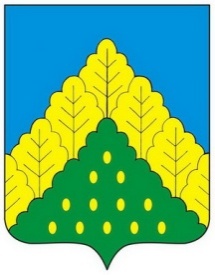     О муниципальной программе Комсомольского муниципального округа Чувашской Республики «Развитие образования»  Администрация Комсомольского муниципального округа  п о с т а н о в л я е т:1. Утвердить прилагаемую муниципальную программу Комсомольского муниципального округа Чувашской Республики «Развитие образования» (далее – Муниципальная программа).2. Утвердить ответственным исполнителем Муниципальной программы отдел образования администрации Комсомольского муниципального округа.3. Финансовому отделу администрации Комсомольского муниципального округа при формировании проекта бюджета Комсомольского муниципального  округа Чувашской Республики на очередной финансовый год и плановый период предусматривать бюджетные ассигнования на реализацию Муниципальной программы исходя из реальных возможностей бюджета Комсомольского муниципального  округа Чувашской Республики.4. Контроль за выполнением настоящего постановления возложить на отдел образования администрации Комсомольского муниципального  округа.5. Признать утратившими силу следующие постановления администрации Комсомольского района:от 11.02.2019 г. №  138 «О муниципальной программе Комсомольского района Чувашской Республики «Развитие образования»;от 29.04.2019 г. № 381 «О внесении изменений в муниципальную программу Комсомольского района Чувашской Республики «Развитие образования»;от 10.06.2019 г. № 543 «О внесении изменений в муниципальную программу Комсомольского района Чувашской Республики «Развитие образования»;от 06.09.2019 г. № 1124 «О внесении изменений в муниципальную программу Комсомольского района Чувашской Республики «Развитие образования»;от 30.12.2019 г. № 2000 «О внесении изменений в муниципальную программу Комсомольского района Чувашской Республики «Развитие образования»;от 20.04.2020 г. № 291 «О внесении изменений в муниципальную программу Комсомольского района Чувашской Республики «Развитие образования»;от 20.11.2020 г. № 810 «О внесении изменений в муниципальную программу Комсомольского района Чувашской Республики «Развитие образования»;от 28.12.2020 г. № 925 «О внесении изменений в муниципальную программу Комсомольского района Чувашской Республики «Развитие образования»;от 14.05.2021 г. № 193 «О внесении изменений в муниципальную программу Комсомольского района Чувашской Республики «Развитие образования»;от 20.08.2021 г. № 426 «О внесении изменений в муниципальную программу Комсомольского района Чувашской Республики «Развитие образования»;от 29.12.2021 г. № 872 «О внесении изменений в муниципальную программу Комсомольского района Чувашской Республики «Развитие образования»;от 01.07.2022 г. № 391 «О внесении изменений в муниципальную программу Комсомольского района Чувашской Республики «Развитие образования»;от 31.10.2022 г. № 619 «О внесении изменений в муниципальную программу Комсомольского района Чувашской Республики «Развитие образования»;от 27.12.2022 г. № 762 «О внесении изменений в муниципальную программу Комсомольского района Чувашской Республики «Развитие образования».6. Настоящее постановление вступает в силу после дня его официального опубликования и распространяется на правоотношения, возникшие с 1 января 2023 года.Глава Комсомольского муниципального округа                                                                                          А.Н. Осипов                                                                                                              Утверждена постановлением администрации Комсомольского муниципального округа  Чувашской Республики от 08.06.2023 г. № 669Паспорт
муниципальной программы Комсомольского муниципального округа Чувашской Республики "Развитие образования"Раздел I. Приоритеты муниципальной политики в сфере реализации муниципальной программы Комсомольского муниципального округа Чувашской Республики "Развитие образования", цели, задачи, описание сроков и этапов реализации муниципальной программыПриоритеты муниципальной политики в сфере образования определены Указом Президента Российской Федерации от 7 мая 2018 г. N 204 "О национальных целях и стратегических задачах развития Российской Федерации на период до 2024 года", в ежегодных посланиях Главы Чувашской Республики Государственному Совету Чувашской Республики.Приоритетом муниципальной политики Комсомольского муниципального округа Чувашской Республики в сфере образования является достижение современного качества образования, обеспечивающего реализацию актуальных и перспективных потребностей личности, общества и государства.Приоритеты муниципальной политики будут направлены на решение актуальных задач по всем уровням образования:в системе дошкольного образования:разработка и реализация комплекса мер по созданию гибкой сети дошкольных образовательных организаций различных типов и видов;развитие новых организационно-экономических механизмов;создание условий для инвестирования средств в систему дошкольного образования бизнес-структурами, частными лицами;создание институциональных механизмов ранней диагностики и постоянного медико-психолого-педагогического сопровождения детей с учетом их индивидуальных потребностей, способностей и гендерных особенностей;обновление содержания и повышение качества дошкольного образования;в системе начального, основного и среднего общего образования:обеспечение доступности качественного начального, основного и среднего общего образования для детей независимо от места жительства и доходов их родителей;достижение эквивалентного мировым образовательным стандартам качества школьного образования, использование в этих целях общепризнанных международных процедур и инструментов контроля качества образования;обеспечение непрерывного медико-психолого-педагогического сопровождения детей с учетом их индивидуальных потребностей, способностей и гендерных особенностей;создание условий для обеспечения роста самосознания и гражданского взросления общества путем воспитания толерантной, поликультурной личности с высоким уровнем экологической культуры, активно участвующей в общественной жизни, осознающей свой долг перед Отечеством и малой родиной, уважающей национальные традиции и культуру народов мира;создание условий для сохранения и укрепления здоровья школьников, воспитания культуры здоровья, здорового образа жизни;обеспечение всеобщего доступа к образовательным ресурсам глобальной сети "Интернет", широкое внедрение образовательных программ с применением электронного обучения и дистанционных образовательных технологий;создание нормативно-правовых и организационных условий для устройства в семью каждого ребенка, оставшегося без попечения родителей;разработка организационно-экономических и нормативно-правовых механизмов, способствующих формированию педагогических кадров с квалификацией мирового уровня, несущих высокую социальную ответственность за качество результатов образования, гибко управляющих образовательными траекториями школьников, населения;развитие институтов общественного участия в образовательной деятельности;повышение доступности образовательных организаций всех уровней для обучающихся с ограниченными возможностями здоровья;Целью муниципальной программы является обеспечение доступности качественного образования, ориентированного на формирование конкурентоспособной личности, отвечающей требованиям инновационного развития экономики, обладающей навыками проектирования собственной профессиональной карьеры и достижения современных стандартов качества жизни на основе общечеловеческих ценностей и активной гражданской позиции.Планируется создать:современную развитую инфраструктуру дополнительного образования, обеспечивающую свободный выбор ребенком и родителем организации дополнительного образования независимо от ее профиля и формы собственности;Приоритет получат дистанционные формы обучения с использованием облачных технологий. Данные технологии помогут всем категориям граждан не только получить образование, но и повысить квалификацию.Для достижения целей муниципальной программы необходимо решение следующих задач:обеспечение населения услугами дошкольного образования;повышение доступности качественного начального общего, основного общего и среднего общего образования;развитие системы воспитания и дополнительного образования детей в Комсомольском муниципальном округе Чувашской Республики, внедрение модели персонифицированного финансировании дополнительного образования детей;создание условий для активного включения молодых граждан в процесс социально-экономического, общественно-политического и культурного развития Комсомольского муниципального округа Чувашской Республики;переход от государственно-общественного управления образованием к общественно-государственному управлению;формирование востребованной системы оценки качества образования и образовательных результатов.создание условий для раннего развития детей в возрасте до трех лет, реализация программы психолого-педагогической, методической и консультативной помощи родителям детей, получающих дошкольное образование в семье;создание научных парков долгосрочного пребывания детей дошкольного возраста. Данные организации позволят удовлетворить потребность обучающихся в развитии компетенций, которые не заложены внутри классических предметных областей. Кроме того, развитие данного направления важно в связи с занятостью родителей и необходимостью организовать досуг детей;создание школ цифровых профессий с учетом появления новых специальностей и консорциумов. Появятся базовые опорные школы по различным направлениям: "Школа цифрового бизнеса" (агроинформатик, виртуальный финансист, экономист виртуальных валют, менеджер онлайн-продаж и пр.); "Школа 3D-моделирования и прототипирования (3D-промышленность, медицина, строительство, развлечения, медиа); "Школа искусственного интеллекта" (проектирование домашней и детской робототехники, проектирование интерфейсов, нейроинтерфейсов); "Школа сетевой медицины" (IT-медицина, нанотехнолог); "Школа виртуального туризма и индустрии развлечений" (3D- и VR-туризм, дизайн дополненной реальности); "Школа цифрового образования" (координатор образовательной онлайн-платформы, ментор стартапов, игромастер);внедрение на уровнях основного общего и среднего общего образования новых методов обучения и воспитания, образовательных технологий, обеспечивающих освоение обучающимися базовых навыков и умений, повышение их мотивации к обучению и вовлеченности в образовательный процесс, а также обновление содержания и совершенствование методов обучения предметной области "Технология";повышение доступности образовательных организаций всех уровней для обучающихся с ограниченными возможностями здоровья;внедрение национальной системы профессионального роста педагогических работников, охватывающей не менее 50 процентов учителей общеобразовательных организаций;создание условий для развития наставничества, поддержки общественных инициатив и проектов, в том числе в сфере добровольчества (волонтерства).Муниципальная программа будет реализовываться в 2023 - 2035 годах в три этапа:1 этап - 2023 - 2025 годы;2 этап - 2026 - 2030 годы;3 этап - 2031 - 2035 годы.Сведения о целевых показателях (индикаторах) муниципальной программы, подпрограмм муниципальной программы и их значениях приведены в приложении N 1 к настоящей муниципальной программе.Перечень целевых показателей (индикаторов) носит открытый характер и предусматривает возможность корректировки в случае потери информативности целевого показателя (индикатора) (достижения максимального значения) и изменения приоритетов муниципальной политики в рассматриваемой сфере.Раздел II. Обобщенная характеристика основных мероприятий подпрограмм муниципальной программыДостижение цели и решение задач муниципальной программы осуществляются путем скоординированного выполнения комплекса взаимоувязанных по срокам, ресурсам, исполнителям и результатам мероприятий.В муниципальной программе используются механизмы определения приоритетных направлений на основе критериев, установленных ведомственными актами и позволяющих обеспечить принятие совместных решений органами местного самоуправления Комсомольского муниципального округа.Задачи муниципальной программы будут решаться в рамках шести подпрограмм.Подпрограмма "Поддержка развития образования" объединяет двадцать восемь основных мероприятий:Основное мероприятие 1. Обеспечение деятельности организаций в сфере образованияВ рамках данного основного мероприятия будет обеспечена деятельность образовательных организаций округа.Основное мероприятие 2. Финансовое обеспечение получения дошкольного образования, начального общего, основного общего и среднего общего образованияВ рамках основного мероприятия 2 будет осуществляться предоставление субвенции из республиканского бюджета Чувашской Республики на осуществление государственных полномочий Чувашской Республики по финансовому обеспечению государственных гарантий реализации прав на получение общедоступного и бесплатного дошкольного образования в муниципальных дошкольных образовательных организациях; по финансовому обеспечению государственных гарантий получения общедоступного и бесплатного дошкольного, начального общего, основного общего, среднего общего образования в муниципальных общеобразовательных организациях, обеспечения дополнительного образования детей в муниципальных общеобразовательных организациях.Основное мероприятие 3. Укрепление материально-технической базы объектов образованияМероприятие содержит комплекс работ, направленных на создание материально-технической базы учебно-воспитательного процесса в системе образования, соответствующей современным требованиям к условиям осуществления образовательного процесса. В рамках реализации данного мероприятия будет осуществляться приведение материально-технической базы муниципальных образовательных организаций в соответствие с нормативными требованиями; предоставление в пользование обучающимся, осваивающим основные образовательные программы в пределах федеральных государственных образовательных стандартов, образовательных стандартов, учебников и учебных пособий, пополнение фондов школьных библиотек и создание школьных информационно-библиотечных центров библиотек/медиатек, отвечающих современным требованиям; оснащение муниципальных образовательных организаций учебным, учебно-производственным, учебно-лабораторным оборудованием, учебной мебелью, учебными мастерскими, спортивным оборудованием; обновление парка школьных автобусов, укрепление материально-технической базы школьных столовых, повышение доступности, качества и разнообразия рациона питания учащихся, улучшение профессионального кадрового состава предприятий школьного питания, техническое перевооружение котельных.Основное мероприятие 4. Реализация мероприятий регионального проекта "Новые возможности для каждого"Мероприятие направлено на формирование системы непрерывного обновления работающими гражданами своих профессиональных знаний и приобретения ими новых профессиональных навыков, включая овладение компетенциями в области цифровой экономики всеми желающими. Мероприятие ориентировано на формирование у населения потребности в непрерывном профессиональном росте.Основное мероприятие 5. Обеспечение выплаты ежемесячного денежного вознаграждения за выполнение функций классного руководителя педагогическим работникам муниципальных общеобразовательных организаций.В рамках мероприятия предусмотрена выплата ежемесячного денежного вознаграждения за выполнение функций классного руководителя педагогическим работникам муниципальных общеобразовательных организаций.Основное мероприятие 6. Организационно-методическое сопровождение проведения олимпиад школьниковМероприятие позволяет обеспечивать фундаментальную подготовку обучающихся к различным олимпиадам, содействовать развитию интеллектуального и творческого потенциала учащихся.Основное мероприятие 7. Развитие единой образовательной информационной среды в Комсомольском муниципальном округе Чувашской РеспубликиВ рамках выполнения данного основного мероприятия планируется выполнение работ по поддержке и развитию единой информационной образовательной системы в округе.Основное мероприятие 8. Реализация мероприятий регионального проекта "Учитель будущего"Мероприятие направлено на внедрение национальной системы профессионального роста педагогических работников, охватывающей не менее 50% учителей общеобразовательных организаций региона.В рамках реализации проекта будет организована системная работа по непрерывному развитию профессионального мастерства работников системы образования и обновлено содержание программ повышения квалификации.В рамках мероприятия внедряется система аттестации руководителей общеобразовательных организаций. Будут внедрены модели единых оценочных требований и стандартов для оценки компетенций работников систем общего, дополнительного образования.Основное мероприятие 9. Реализация проектов и мероприятий по инновационному развитию системы образования.Данное мероприятие направлено на обеспечение модернизации и развития системы образования с учетом перспектив и основных направлений социально-экономического развития округа.Основное мероприятие 10. Проведение обязательных периодических медицинских осмотров работников муниципальных образовательных организацийМероприятие направлено на обеспечение социальных гарантий педагогическим работникам муниципальных образовательных организаций.Основное мероприятие 11. Стипендии, гранты, премии и денежные поощренияОсновное мероприятие направлено на осуществление мер муниципальной поддержки одаренных детей, снижение оттока талантливой и одаренной молодежи за пределы округа, стимулирование роста качества работы педагогических работников.Основное мероприятие 12. Модернизация системы воспитания детей и молодежи в Комсомольском муниципальном округе Чувашской Республики.Основное мероприятие направлено на организацию и проведение новогодних праздничных представлений, участие в республиканской новогодней елке. Предусматриваются организация и проведение мероприятий, направленных на формирование духовно развитой, интеллектуальной, свободной и активной личности.Основное мероприятие 13. Мероприятия в сфере поддержки детей-сирот и детей, оставшихся без попечения родителей, лиц из числа детей-сирот и детей, оставшихся без попечения родителейМероприятия будут направлены на создание системы комплексного психолого-педагогического и медико-социально-правового сопровождения семей, воспитывающих детей-сирот и детей, оставшихся без попечения родителей, включающей:подготовку кандидатов в замещающие родители, сопровождение замещающих семей;развитие инфраструктуры комплексного сопровождения детей-сирот, организацию муниципальных конференций, семинаров, круглых столов, форумов и др.;повышение квалификации и обучение педагогов и специалистов сферы защиты прав детей-сирот и детей, оставшихся без попечения родителей, и информационное сопровождение жизнеустройства детей-сирот.В рамках выполнения данного мероприятия будут обеспечены государственные гарантии социального обеспечения детей-сирот и детей, оставшихся без попечения родителей, лиц из числа детей-сирот и детей, оставшихся без попечения родителей, обучающихся в муниципальных общеобразовательных организациях Комсомольского муниципального округа Чувашской Республики.Основное мероприятие 14. Меры социальной поддержкиОсновное мероприятие направлено на обеспечение государственных гарантий получения социальных пособий, предоставления субвенции на выплату единовременного пособия при всех формах устройства детей, лишенных родительского попечения, в семью за счет субвенции, предоставляемой из федерального бюджета, и предоставления единовременного денежного пособия гражданам, усыновившим (удочерившим) ребенка (детей) на территории Чувашской Республики, на  выплату компенсации платы, взимаемой с родителей (законных представителей) за присмотр и уход за детьми, осваивающими образовательную программу дошкольного образования на территории Комсомольского муниципального округа Чувашской Республики, субсидирование первоначального взноса по ипотечным кредитам, привлекаемым молодыми учителями на улучшение жилищных условий, организацию льготного питания для отдельных категорий учащихся в муниципальных общеобразовательных организациях, расходы, связанные с освобождением от платы (установлением льготного размера платы), взимаемой с родителей (законных представителей) за присмотр и уход за детьми в муниципальных дошкольных образовательных организациях, организацию бесплатного горячего питания обучающихся, получающих начальное общее образование в государственных и муниципальных образовательных организациях, дополнительное финансовое обеспечение мероприятий по организации бесплатного горячего питания детей из многодетных малоимущих семей, обучающихся по образовательным программам основного общего и среднего общего образования в муниципальных образовательных организациях, обеспечение бесплатным двухразовым питанием обучающихся общеобразовательных организаций, находящихся на территории Чувашской Республики, являющихся членами семей лиц, проходящих военную службу в батальоне связи "Атал", а также погибших (умерших) военнослужащих, лиц, проходивших службу в войсках национальной гвардии Российской Федерации, обеспечение бесплатным двухразовым питанием обучающихся общеобразовательных организаций, находящихся на территории Чувашской Республики, осваивающих образовательные программы начального общего, основного общего и среднего общего образования, являющихся членами семей лиц, призванными на военную службу по мобилизации в Вооруженные Силы Российской Федерации, а также лиц, принимающих (принимавших) участие в специальной военной операции.Основное мероприятие 15. Капитальный ремонт объектов образованияМероприятие направлено на приведение материально-технической базы муниципальных образовательных учреждений в соответствие с нормативными требованиями. В рамках мероприятия будет проведен капитальный ремонт муниципальных образовательных учреждений с целью создания дополнительных мест для реализации образовательных программ дошкольного образования, замена конструктивных элементов, модернизация оборудования котельных образовательных организаций. Будут предоставлены иные межбюджетные трансферты на создание в общеобразовательных учреждениях, расположенных в сельской местности, условий для занятий физической культурой и спортом за счет субсидии, предоставляемой из федерального бюджета.Основное мероприятие 16. Строительство (приобретение), реконструкция объектов капитального строительства образовательных организацийМероприятие направлено на приведение материально-технической базы муниципальных образовательных организаций в соответствие с нормативными требованиями.Основное мероприятие 17. Модернизация технологий и содержания обучения в соответствии с новым федеральным государственным образовательным стандартомМероприятие направлено на создание образовательной среды, обеспечивающей достижение целей основного общего образования, его высокое качество.Основное мероприятие 18. Развитие национально-региональной системы независимой оценки качества общего образования через реализацию пилотных региональных проектов и создание национальных механизмов оценки качестваМероприятие направлено на создание единой системы оценки качества образования в Комсомольском муниципальном округе Чувашской Республики через развитие технологического обеспечения процедур оценки качества образования, в том числе материально-техническое оснащение пунктов проведения экзамена; информационно-методическое сопровождение проведения оценочных процедур, повышение квалификации специалистов, обеспечивающих реализацию мероприятий по развитию системы независимой оценки качества общего образования, и создание национальных механизмов оценки качества.Основное мероприятие 19. Развитие научно-образовательной и творческой среды в образовательных организациях, развитие системы дополнительного образования детей в Комсомольском муниципальном округе Чувашской РеспубликиМероприятие направлено на создание условий, обеспечивающих доступность для обучающихся дополнительных общеобразовательных программ технической и естественнонаучной направленности, соответствующих приоритетным направлениям технологического развития Российской Федерации.Основное мероприятие 20. Повышение качества образования в школах с низкими результатами обучения и в школах, функционирующих в неблагоприятных социальных условиях, путем реализации региональных проектов и распространение их результатовМероприятие направлено на повышение доступности качественного образования в округе через организацию системы мер, направленных на поддержку общеобразовательных организаций, работающих в сложных социальных условиях и показывающих низкие образовательные результаты, через создание, апробацию и реализацию модельного макета республиканской программы повышения качества образования в школах с низкими результатами обучения и в школах, функционирующих в неблагоприятных социальных условиях.Основное мероприятие 21. Приобретение оборудования для муниципальных образовательных организацийВ рамках мероприятия планируется укрепление материально-технической базы образовательных организаций, направленное на замену компьютерной техники, приобретение кухонного оборудования, учебного оборудования.Основное мероприятие 22. Реализация мероприятий регионального проекта "Цифровая образовательная среда"В рамках мероприятия предусмотрено создание современной и безопасной цифровой образовательной среды, обеспечивающей высокое качество и доступность образования всех видов и уровней. В целях повышения уровня качества образования все образовательные организации будут обеспечены стабильным и быстрым интернет-соединением. Образовательные организации всех типов обновят информационное наполнение и функциональные возможности официальных сайтов.Основное мероприятие 23. Реализация мероприятий проекта "Социальные лифты для каждого"В рамках мероприятия предусмотрено формирование системы профессиональных конкурсов в целях предоставления гражданам возможностей для профессионального и карьерного роста и проведение ежегодных профессиональных конкурсов среди педагогов и образовательных организаций.Основное мероприятие 24. Реализация мероприятий регионального проекта "Поддержка семей, имеющих детей"Мероприятие направлено на оказание комплексной психолого-педагогической и информационно-просветительской поддержки родителям, создание условий для раннего развития детей в возрасте до трех лет, реализацию программ психолого-педагогической, методической и консультативной помощи родителям детей, получающих дошкольное образование в семье.Основное мероприятие 25. Реализация мероприятий регионального проекта "Успех каждого ребенка"В рамках реализации регионального проекта "Успех каждого ребенка" предполагается сформировать эффективную систему выявления, поддержки и развития способностей и талантов у детей и молодежи, основанную на принципах справедливости, всеобщности и направленную на самоопределение и профессиональную ориентацию всех обучающихся.В рамках мероприятия будет реализована целевая модель развития региональных систем дополнительного образования детей, включающая мероприятия по созданию конкурентной среды и повышению доступности и качества дополнительного образования детей путем применения механизмов персонифицированного финансирования, создания эффективной системы управления сферой дополнительного образования детей, обеспечения учета потребностей и возможностей детей различных категорий, в том числе детей с ограниченными возможностями здоровья, детей, проживающих в сельской местности, детей, попавших в трудную жизненную ситуацию.Основное мероприятие 26. Реализация мероприятий регионального проекта "Содействие занятости женщин - создание условий дошкольного образования для детей в возрасте до трех лет"Мероприятие направлено на повышение доступности дошкольного образования, приведение материально-технической базы муниципальных образовательных организаций Комсомольского муниципального округа Чувашской Республики в соответствие с нормативными требованиями.Основное мероприятие 27. Модернизация инфраструктуры муниципальных образовательных организацийМероприятие направлено на укрепление материально-технической базы муниципальных образовательных организаций в части модернизации инфраструктуры и в части завершения капитального ремонта зданий и благоустройства территории муниципальных общеобразовательных организаций в рамках модернизации инфраструктуры.Основное мероприятие 28. Реализация отдельных мероприятий регионального проекта "Современная школа"В рамках основного мероприятия предусматривается обновление содержания и методов обучения предметной области "Технология" и других предметных областей в общеобразовательных организациях. Одними из ключевых мероприятий регионального проекта "Современная школа" станут внедрение обновленных федеральных государственных образовательных стандартов общего образования и примерных основных общеобразовательных программ, повышение квалификации всех педагогических работников.Подпрограмма "Молодежь" объединяет пять основных мероприятий:Основное мероприятие 1. Мероприятия по вовлечению молодежи в социальную практикуВ рамках данного основного мероприятия предполагается реализация комплекса мероприятий, направленных на:повышение эффективности организации работы с детьми и молодежью;совершенствование системы общественно-государственного партнерства в сфере реализации молодежной политики;развитие межрегионального и международного молодежного сотрудничества;поддержку молодых людей в трудной жизненной ситуации;информационное обеспечение молодежной политики.Основное мероприятие 2. Поддержка талантливой и одаренной молодежиВ рамках основного мероприятия предполагаются:осуществление отбора и поощрения талантливой и одаренной молодежи государственными молодежными премиями Чувашской Республики;Основное мероприятие 3. Организация отдыха детейВ рамках основного мероприятия предполагаются организация пришкольных лагерей для одаренных и социально активных детей, направление детей в загородные лагеря Чувашской Республики, федеральное государственное бюджетное образовательное учреждение "Всероссийский детский центр "Орленок", федеральное государственное бюджетное образовательное учреждение "Международный детский центр "Артек" и федеральное государственное бюджетное образовательное учреждение "Всероссийский детский центр "Смена".Основное мероприятие 4. Участие в реализации мероприятий регионального проекта "Социальная активность"В рамках основного мероприятия предполагается создать условия для развития наставничества, поддержки общественных инициатив и проектов, в том числе в сфере добровольчества (волонтерства).Основное мероприятие 5. Поддержка молодежного предпринимательстваВ рамках основного мероприятия предполагается реализация комплекса мероприятий, направленных на:проведение игровых и тренинговых мероприятий, образовательных курсов, конкурсов среди молодежи в возрасте 14 - 17 лет;проведение информационной кампании в едином фирменном стиле, соответствующем фирменному стилю федеральной программы, направленной на вовлечение молодежи в предпринимательскую деятельность;обеспечение участия в региональном этапе Всероссийского конкурса "Молодой предприниматель России";отбор молодых людей, имеющих способности к занятию предпринимательской деятельностью;проведение конкурсов бизнес-проектов;обеспечение участия в межрегиональных, общероссийских и международных мероприятиях;осуществление мониторинга эффективности мероприятий, направленных на вовлечение молодежи в предпринимательскую деятельность.Подпрограмма "Создание новых мест в общеобразовательных организациях в соответствии с прогнозируемой потребностью и современными условиями обучения" объединяет пять основных мероприятия:Основное мероприятие 1. Капитальный ремонт зданий муниципальных общеобразовательных организаций с целью создания новых местМероприятие направлено на повышение доступности общего образования, приведение материально-технической базы муниципальных общеобразовательных организаций в соответствие с нормативными требованиями.Основное мероприятие 2. Капитальный ремонт зданий муниципальных общеобразовательных организаций, имеющих износ 50 процентов и вышеМероприятие направлено на повышение доступности общего образования, приведение материально-технической базы муниципальных общеобразовательных организаций в соответствие с нормативными требованиями, ввод в действие зданий муниципальных общеобразовательных организаций.Основное мероприятие 3. Реализация отдельных мероприятий регионального проекта "Современная школа"Мероприятие направлено на повышение доступности общего образования, приведение материально-технической базы муниципальных общеобразовательных организаций в соответствие с нормативными требованиями.Основное мероприятие 4. Строительство пристроя - спортивного зала к зданиям муниципальных общеобразовательных организацийМероприятие направлено на создание условий для сохранения и развития здоровья школьников. Формированию навыков здорового образа жизни способствуют современная система физического воспитания, включающая урочную и внеурочную деятельность, различные физкультурно-оздоровительные мероприятия, постоянно обновляемая учебно-материальная база, сеть современных многофункциональных физкультурно-оздоровительных комплексов.Основное мероприятие 5. Оснащение вновь созданных мест в общеобразовательных организациях средствами обучения и воспитания, необходимыми для реализации образовательных программ начального общего, основного общего и среднего общего образования, в соответствии с санитарно-эпидемиологическими требованиями и противопожарными нормами, федеральными государственными образовательными стандартами общего образованияМероприятие направлено на укрепление материально-технической базы муниципальных общеобразовательных организаций в части оснащения вновь созданных мест для реализации образовательных программ начального общего, основного общего и среднего общего образования в соответствии с санитарно-эпидемиологическими требованиями и противопожарными нормами, федеральными государственными образовательными стандартами общего образования.Подпрограмма "Развитие воспитания в образовательных организациях" объединяет шесть основных мероприятий:Основное мероприятие 1. Совершенствование нормативно-правового регулирования и организационно-управленческих механизмов в сфере воспитанияДанное мероприятие направлено на обеспечение взаимодействия с традиционными религиозными организациями по вопросам духовно-нравственного воспитания обучающихся, организацию информационно-методического обеспечения мероприятий по просвещению родителей (законных представителей) в области повышения компетенций в вопросах детско-родительских и семейных отношений, воспитания детей.Основное мероприятие 2. Развитие кадрового потенциалаВ рамках этого мероприятия будет реализован ряд мероприятий, направленных на выявление и распространение лучшего педагогического опыта в сфере воспитания, организацию и проведение циклов обучающих мероприятий, семинаров, научно-практических конференций, организацию повышения квалификации и профессиональной переподготовки педагогических работников, участвующих в воспитании детей, организацию обучения классных руководителей, старших вожатых.Основное мероприятие 3. Организация и проведение мероприятий в образовательных организацияхВ рамках мероприятия предусмотрено проведение фестивалей, конкурсов, смотров, выставок и иных мероприятий, направленных на гражданское, патриотическое, эстетическое, экологическое, духовно-нравственное, физическое, инженерно-техническое и трудовое развитие, социализацию и воспитание личности.Основное мероприятие 4. Организация отдыха детейВ рамках данного направления предусмотрено направление одаренных и социально-активных детей в организации отдыха детей и их оздоровления, расположенные в Краснодарском крае и (или) Республике Крым.Основное мероприятие 5. Информационно-методическое сопровождение и мониторинг реализации подпрограммыОсновное мероприятие предполагает проведение следующих мероприятий:размещение материалов по вопросам воспитания в средствах массовой информации, на официальных сайтах образовательных организаций в информационно-телекоммуникационной сети "Интернет";мониторинг реализации подпрограммы "Развитие воспитания в образовательных организациях".Основное мероприятие 6. Мероприятия, направленные на экологическое просвещение обучающихсяВ рамках основного мероприятия предусмотрено проведение мероприятий, направленных на экологическое воспитание и формирование экологической культуры обучающихся.Основное мероприятие 7. Формирование у подрастающего поколения уважительного отношения ко всем национальностям, этносам и религиям.В рамках основного мероприятия предусмотрено  проведение в образовательных организациях занятий по воспитанию патриотизма, культуры мирного поведения, межнациональной и межконфессиональной дружбы, обучение навыкам бесконфликтного общения, а также умению отстаивать собственное мнение, противодействовать социально опасному поведению, в том числе вовлечению в экстремистскую деятельность, всеми законными средствами.Подпрограмма "Патриотическое воспитание и допризывная подготовка молодежи" объединяет четыре основных мероприятия:Основное мероприятие 1. Совершенствование нормативно-правового регулирования и организационно-управленческих механизмов в сфере патриотического воспитания и допризывной подготовки молодежиВ рамках данного основного мероприятия предполагается реализация комплекса мероприятий, направленных на:развитие кадрового потенциала сферы патриотического воспитания;развитие научного и методического сопровождения системы патриотического воспитания граждан;информационное обеспечение патриотического воспитания, создание для средств массовой информации условий для освещения событий и явлений патриотической направленности.Основное мероприятие 2. Развитие физической культуры и допризывной подготовки молодежиВ рамках основного мероприятия предусматриваются:проведение физкультурных и массовых спортивных мероприятий;проведение мероприятий по поэтапному внедрению и реализации Всероссийского физкультурно-спортивного комплекса "Готов к труду и обороне" (ГТО);увеличение численности молодежи, сдавшей нормативы "Готов к труду и обороне" (ГТО) на золотой, серебряный и бронзовый знаки;взаимодействие с воинскими частями, общественными организациями по вопросам патриотического воспитания и допризывной подготовки молодежи;повышение престижа службы в Вооруженных Силах Российской Федерации;развитие волонтерского движения.Основное мероприятие 3. Развитие и поддержка кадетского образованияВ рамках основного мероприятия предусматриваются:создание системы целенаправленной профориентационной работы в образовательных организациях по формированию, поддержанию и развитию у обучающихся устойчивой мотивации выбора военной или иной государственной службы;обеспечение участия в республиканском фестивале-слете "Нам этот мир завещано беречь!", республиканском строевом смотре кадетских классов "Кадетская поверка", республиканском конкурсе бального танца среди кадет "Георгиевский бал", соревнованиях по военно-прикладному троеборью, пулевой стрельбе и др.;вовлечение обучающихся во Всероссийское детско-юношеское военно-патриотическое общественное движение "Юнармия".Основное мероприятие 4. Развитие и поддержка поискового движенияВ рамках основного мероприятия предусматриваются:создание поисковых отрядов на базе образовательных организаций;грантовая поддержка поисковых отрядов при образовательных организациях, молодежных поисковых отрядов и объединений;проведение мероприятий для поисковых объединений, содействие их участию во всероссийских, окружных мероприятиях;организация и проведение исследовательских работ по изучению военной истории, установлению судеб погибших и пропавших без вести при защите Отечества и увековечению их памяти.Основное мероприятие 5. Реализация мероприятий регионального проекта "Патриотическое воспитание граждан Российской Федерации".В рамках основного мероприятия предусматривается обеспечение деятельности советников директора по воспитанию и взаимодействию с детскими общественными объединениями в общеобразовательных организациях за счет средств резервного фонда Правительства Российской Федерации.Подпрограмма "Обеспечение реализации муниципальной программы "Развитие образования" включает в себя одно основное мероприятие:Основное мероприятие 1. Общепрограммные расходы.Раздел III. Обоснование объема финансовых ресурсов, необходимых для реализации муниципальной программы (с расшифровкой по источникам финансирования, по этапам и годам реализации муниципальной программы)Муниципальная программа предусматривает программно-целевое финансирование мероприятий, что соответствует принципам формирования бюджета Комсомольского муниципального округа Чувашской Республики.Финансовое обеспечение реализации муниципальной программы осуществляется за счет средств федерального бюджета, республиканского бюджета Чувашской Республики, бюджета Комсомольского муниципального округа и внебюджетных источников.Объем финансирования муниципальной программы за счет средств федерального бюджета составляет 89 338,1 тыс. рублей (2,40 процента), республиканского бюджета Чувашской Республики – 2 908 504,3 тыс. рублей (78,30 процента), бюджета Комсомольского муниципального округа – 415 307,0 тыс. рублей (11,18 процента).Предусмотрено финансирование муниципальной программы из внебюджетных источников в объеме 301 587,4 тыс. рублей (8,12 процента).Общий объем финансирования муниципальной программы в 2023 - 2035 годах составит 3 714 736,8 тыс. рублей, в том числе за счет средств:федерального бюджета – 89 338,1 тыс. рублей;республиканского бюджета Чувашской Республики – 2 908 504,3 тыс. рублей;бюджета Комсомольского муниципального округа – 415 307,0 тыс. рублей;внебюджетных источников – 301 587,4 тыс. рублей.Прогнозируемый объем финансирования муниципальной программы на 1 этапе составит 1 187 523,8 тыс. рублей, в том числе:в 2023 году – 426 494,5 тыс. рублей;в 2024 году – 379 404,1 тыс. рублей;в 2025 году – 381 625,2 тыс. рублей;из них средства:федерального бюджета – 89 338,1 тыс. рублей (7,52 процента), в том числе:в 2023 году – 30 139,3 тыс. рублейв 2024 году – 29 738,9 тыс. рублейв 2025 году – 29 459,9 тыс. рублей;республиканского бюджета Чувашской Республики – 878 220,3 тыс. рублей (73,95 процента), в том числе:в 2023 году – 315 950,1 тыс. рублей;в 2024 году – 281 054,1 тыс. рублей;в 2025 году – 281 216,1 тыс. рублей;бюджета Комсомольского муниципального округа  - 138 561,0 тыс. рублей (11,67  процента), в том числе:в 2023 году – 53 270,3 тыс. рублей;в 2024 году – 41 476,3 тыс. рублей;в 2025 году – 43 814,4 тыс. рублей;внебюджетных источников – 81 404,4 тыс. рублей (6,86 процента), в том числе:в 2023 году – 27 134,8 тыс. рублей;в 2024 году - 27 134,8 тыс. рублей;в 2025 году - 27 134,8 тыс. рублей.На 2 этапе в 2026 - 2030 годах объем финансирования муниципальной программы составит 1 263 606,5 тыс. рублей,из них средства:федерального бюджета – 0,00 тыс. рублей (0,00 процента);республиканского бюджета Чувашской Республики - 1 015 142,0 тыс. рублей (80,34 процента);бюджета Комсомольского муниципального округа - 138 373,0 тыс. рублей (10,95 процента);внебюджетных источников - 110 091,5 тыс. рублей (8,71 процента).На 3 этапе в 2031-2035 объем финансирования муниципальной программы составит 1 263 606,5 тыс. рублей,из них средства:федерального бюджета – 0,00 тыс. рублей (0,00 процента);республиканского бюджета Чувашской Республики - 1 015 142,0 тыс. рублей (80,34 процента);бюджета Комсомольского муниципального округа - 138 373,0 тыс. рублей (10,95 процента);внебюджетных источников - 110 091,5 тыс. рублей (8,71 процента).Объемы финансирования муниципальной программы подлежат ежегодному уточнению исходя из реальных возможностей бюджетов всех уровней.Ресурсное обеспечение и прогнозная (справочная) оценка расходов за счет всех источников финансирования реализации муниципальной приведены в приложении N 2 к муниципальной программе.В муниципальную программу включены подпрограммы согласно приложениям N 3-7 к муниципальной программе.Приложение N 1
к муниципальной программе
Комсомольского муниципального округа
Чувашской Республики
"Развитие образования"Сведения
о целевых показателях (индикаторах) муниципальной программы Комсомольского муниципального округа Чувашской Республики "Развитие образования", подпрограмм муниципальной программы и их значенияхПриложение N 2
к муниципальной программе
Комсомольского муниципального округа 
Чувашской Республики
"Развитие образования"Ресурсное обеспечение
и прогнозная (справочная) оценка расходов за счет всех источников финансирования реализации муниципальной программы Комсомольского муниципального округа Чувашской Республики "Развитие образования"Приложение N 3
к муниципальной программе
Комсомольского муниципального округа
Чувашской Республики
"Развитие образования"Подпрограмма
"Поддержка развития образования" муниципальной программы Комсомольского  муниципального округа  Чувашской Республики "Развитие образования"Раздел 1. Приоритеты и цели подпрограммы "Поддержка развития образования", общая характеристика участия образовательных учреждений в реализации подпрограммыПриоритетом муниципальной политики в сфере образования является достижение современного качества образования, обеспечивающего реализацию актуальных и перспективных потребностей личности, общества и государства.Приоритеты муниципальной политики будут направлены на решение актуальных задач по всем уровням образования - дошкольному, начальному общему, основному общему, среднему общему и дополнительному образованию.Основной целью подпрограммы является достижение высоких результатов развития образования в Комсомольском муниципальном округе Чувашской Республики.Достижению поставленной в подпрограмме цели способствует решение следующих приоритетных задач:разработка и реализация муниципальной политики, направленной на устойчивое развитие образования в округе и нормативно-правовое регулирование в сфере образования;повышение доступности для населения  качественных образовательных услуг;расширение программно-целевого метода планирования в сфере образования;повышение эффективности вложения бюджетных средств в реализацию программных мероприятий.Подпрограмма отражает участие образовательных организаций в реализации мероприятий, предусмотренных подпрограммой.Раздел 2. Перечень и сведения о целевых показателях (индикаторах) подпрограммы с расшифровкой плановых значений по годам ее реализацииЦелевыми показателями (индикаторами) подпрограммы являются:охват детей дошкольного возраста образовательными программами дошкольного образования;доступность дошкольного образования (отношение численности детей в возрасте от 3 до 7 лет, получающих дошкольное образование в текущем году, к сумме численности детей в возрасте от 3 до 7 лет, получающих дошкольное образование в текущем году, и численности детей в возрасте от 3 до 7 лет, находящихся в очереди на получение в текущем году дошкольного образования);доля выпускников муниципальных общеобразовательных учреждений, не сдавших единый государственный экзамен (русский язык, математика), в общей численности выпускников муниципальных общеобразовательных учреждений;доля детей, оставшихся без попечения родителей, в том числе переданных неродственникам (в приемные семьи, на усыновление (удочерение), под опеку (попечительство), охваченных другими формами семейного устройства (семейные детские дома, патронатные семьи), находящихся в муниципальных организациях всех типов;соотношение средней заработной платы педагогических работников дошкольных образовательных организаций и средней заработной платы общеобразовательных организаций в Чувашской Республике;соотношение средней заработной платы педагогических работников общеобразовательных организаций в Чувашской Республике и среднемесячного дохода от трудовой деятельности в Чувашской Республике;соотношение средней заработной платы педагогических работников муниципальных организаций дополнительного образования и средней заработной платы учителей общеобразовательных организаций в Чувашской Республике;удельный вес образовательных организаций, в которых внедрены информационно-коммуникационные технологии в управлении;доля учащихся муниципальных общеобразовательных учреждений, обеспеченных горячим питанием;доля выпускников муниципальных общеобразовательных организаций, не получивших аттестат о среднем (полном) общем образовании;доля учителей, освоивших методику преподавания по межпредметным технологиям и реализующих ее в образовательном процессе, в общей численности учителей;доля образовательных организаций, реализующих адаптированные образовательные программы, в которых созданы современные материально-технические условия в соответствии с федеральным государственным образовательным стандартом образования обучающихся с ограниченными возможностями здоровья, в общем количестве организаций, реализующих адаптированные образовательные программы;удельный вес численности учителей общеобразовательных организаций в возрасте до 35 лет в общей численности учителей общеобразовательных организаций;доля детей с инвалидностью и ОВЗ, осваивающих дополнительные общеобразовательные программы, в том числе с использованием дистанционных технологий.В результате реализации мероприятий подпрограммы ожидается достижение к 2036 году следующих целевых показателей (индикаторов):1) охват детей дошкольного возраста образовательными программами дошкольного образования - 60,0 процентов, в том числе:в 2023 году - 60 процентов;в 2024 году - 60 процентов;в 2025 году - 60 процентов;в 2030 году - 60 процентов;в 2035 году - 60 процентов;2) доступность дошкольного образования (отношение численности детей в возрасте от 3 до 7 лет, получающих дошкольное образование в текущем году, к сумме численности детей в возрасте от 3 до 7 лет, получающих дошкольное образование в текущем году, и численности детей в возрасте от 3 до 7 лет, находящихся в очереди на получение в текущем году дошкольного образования), - 100 процентов, в том числе:в 2023 году - 100 процентов;в 2024 году - 100 процентов;в 2025 году - 100 процентов;в 2030 году - 100 процентов;в 2035 году - 100 процентов;3) доля выпускников муниципальных общеобразовательных организаций, не сдавших единый государственный экзамен (русский язык, математика), в общей численности выпускников муниципальных общеобразовательных организаций - 2 процента, в том числе:в 2023 году - 2 процента;в 2024 году - 2 процента;в 2025 году - 2 процента;в 2030 году - 2 процента;в 2035 году - 2 процента;4) доля детей, оставшихся без попечения родителей, в том числе переданных неродственникам (в приемные семьи, на усыновление (удочерение), под опеку (попечительство), охваченных другими формами семейного устройства (семейные детские дома, патронатные семьи), находящихся в муниципальных организациях всех типов, - 100 процентов, в том числе:в 2023 году - 100 процентов;в 2024 году - 100 процентов;в 2025 году - 100 процентов;в 2030 году - 100 процентов;в 2035 году - 100 процентов.5) соотношение средней заработной платы педагогических работников дошкольных образовательных организаций и средней заработной платы общеобразовательных организаций в Чувашской Республике - 100 процентов, в том числе:в 2023 году - 100 процентов;в 2024 году - 100 процентов;в 2025 году - 100 процентов;в 2030 году - 100 процентов;в 2035 году - 100 процентов;6) соотношение средней заработной платы педагогических работников общеобразовательных организаций в Чувашской Республике и среднемесячного дохода от трудовой деятельности в Чувашской Республике - 100 процентов, в том числе:в 2023 году - 100 процентов;в 2024 году - 100 процентов;в 2025 году - 100 процентов;в 2030 году - 100 процентов;в 2035 году - 100 процентов;7) соотношение средней заработной платы педагогических работников муниципальных организаций дополнительного образования и средней заработной платы учителей общеобразовательных организаций в Чувашской Республике - 100 процентов, в том числе:в 2023 году - 100 процентов;в 2024 году - 100 процентов;в 2025 году - 100 процентов;в 2030 году - 100 процентов;в 2035 году - 100 процентов;8) удельный вес образовательных организаций, в которых внедрены информационно-коммуникационные технологии в управлении, - 100 процентов, в том числе:в 2023 году - 100 процентов;в 2024 году - 100 процентов;в 2025 году - 100 процентов;в 2030 году - 100 процентов;в 2035 году - 100 процентов;9) доля учащихся муниципальных общеобразовательных организаций, обеспеченных горячим питанием, - 100 процентов, в том числе:в 2023 году - 100 процентов;в 2024 году - 100 процентов;в 2025 году - 100 процентов;в 2030 году - 100 процентов;в 2035 году - 100 процентов;10) доля выпускников муниципальных общеобразовательных организаций, не получивших аттестат о среднем (полном) общем образовании, - 2 процента, в том числе:в 2023 году - 2 процента;в 2024 году - 2 процента;в 2025 году - 2 процента;в 2030 году - 2 процента;в 2035 году - 2 процента;11) доля учителей, освоивших методику преподавания по межпредметным технологиям и реализующих ее в образовательном процессе, в общей численности учителей - 100 процентов, в том числе:в 2023 году - 100 процентов;в 2024 году - 100 процентов;в 2025 году - 100 процентов;в 2030 году - 100 процентов;в 2035 году - 100 процентов;12) доля образовательных организаций, реализующих адаптированные образовательные программы, в которых созданы современные материально-технические условия в соответствии с федеральным государственным образовательным стандартом образования обучающихся с ограниченными возможностями здоровья, в общем количестве организаций, реализующих адаптированные образовательные программы, - 100 процентов, в том числе:в 2023 году - 83 процента;в 2024 году - 83 процента;в 2025 году - 100 процентов;в 2030 году - 100 процентов;в 2035 году - 100 процентов;13) удельный вес численности учителей общеобразовательных организаций в возрасте до 35 лет в общей численности учителей общеобразовательных организаций - 15 процентов, в том числе:в 2023 году - 15 процентов;в 2024 году - 15 процентов;в 2025 году - 15 процентов;в 2030 году - 15 процентов;в 2035 году - 15 процентов;14) доля детей с инвалидностью и ОВЗ, осваивающих дополнительные общеобразовательные программы, в том числе с использованием дистанционных технологий, - 85 процентов, в том числе:в 2023 году - 75 процентов;в 2024 году - 75 процентов;в 2025 году - 76 процентов;в 2030 году - 80 процентов;в 2035 году - 85 процентов.Раздел 3. Характеристики основных мероприятий, мероприятий подпрограммы с указанием сроков и этапов их реализацииОсновные мероприятия подпрограммы направлены на реализацию поставленных целей и задач подпрограммы и муниципальной программы в целом.Подпрограмма "Поддержка развития образования" объединяет двадцать восемь основных мероприятий:Основное мероприятие 1. Обеспечение деятельности организаций в сфере образованияВ рамках данного основного мероприятия будет реализовано девять групп мероприятий:Мероприятие 1.1. Обеспечение деятельности муниципальных общеобразовательных учреждений.Мероприятие 1.2. Обеспечение деятельности муниципальных учреждений дополнительного образования.Мероприятие 1.3. Обеспечение деятельности детских дошкольных образовательных учреждений.Мероприятие 1.4. Софинансирование расходных обязательств муниципальных образований, связанных с повышением заработной платы педагогических работников муниципальных организаций дополнительного образования детей в соответствии с Указом Президента Российской Федерации от 1 июня 2012 г. N 761 "О Национальной стратегии действий в интересах детей на 2012 - 2017 годы".Мероприятие 1.5. Дополнительная выплата работникам организаций для детей-сирот и детей, оставшихся без попечения родителей, подведомственных Министерству образования и молодежной политики Чувашской Республики, в связи с введением режима изоляции для получателей оказываемых услуг и работников указанных организаций в целях предотвращения угрозы распространения новой коронавирусной инфекции (COVID-19) на территории Чувашской Республики.Основное мероприятие 2. Финансовое обеспечение получения дошкольного образования, начального общего, основного общего и среднего общего образованияВ рамках данного основного мероприятия будет реализовано две группы мероприятий:Мероприятие 2.1. Финансовое обеспечение государственных гарантий реализации права на получение общедоступного и бесплатного дошкольного образования в муниципальных дошкольных образовательных организациях.В рамках этого мероприятия будут предоставлены субвенции на осуществление государственных полномочий Чувашской Республики по обеспечению государственных гарантий реализации прав на получение общедоступного и бесплатного дошкольного образования в муниципальных дошкольных образовательных организациях.Мероприятие 2.2. Финансовое обеспечение государственных гарантий реализации права на получение общедоступного и бесплатного дошкольного, начального общего, основного общего, среднего общего образования в муниципальных общеобразовательных организациях, обеспечение дополнительного образования детей в муниципальных общеобразовательных организациях.В рамках мероприятия будут предоставлены субвенции на осуществление государственных полномочий Чувашской Республики по обеспечению государственных гарантий реализации прав на получение общедоступного и бесплатного дошкольного, начального общего, основного общего, среднего общего образования в муниципальных общеобразовательных организациях, обеспечение дополнительного образования детей в муниципальных общеобразовательных организациях.Основное мероприятие 3. Укрепление материально-технической базы объектов образованияВ рамках основного мероприятия предусмотрено устойчивое функционирование и поступательное развитие образовательных организаций Комсомольского муниципального округа Чувашской Республики, а также создание безопасных и комфортных условий нахождения обучающихся и воспитанников в муниципальных организациях, осуществляющих деятельность в сфере образования на территории Комсомольского муниципального округа Чувашской Республики. В рамках выполнения данного основного мероприятия будут реализованы шесть групп мероприятий:Мероприятие 3.1. Укрепление материально-технической базы дошкольных образовательных учреждений Комсомольского муниципального округа Чувашской Республики.Мероприятие 3.2. Укрепление материально-технической базы муниципальных образовательных организаций.Мероприятие 3.3. Укрепление материально-технической базы школьных столовых.Мероприятие 3.4. Повышение доступности, качества и разнообразия рациона питания учащихся, улучшение профессионального кадрового состава предприятий школьного питания.Мероприятие 3.5. Иные межбюджетные трансферты на укрепление материально-технической базы муниципальных образовательных организаций.Мероприятие 3.6. Внедрение в общеобразовательных организациях системы мониторинга здоровья обучающихся на основе отечественной технологической платформы.Мероприятие 3.7. Техническое перевооружение котельных.Основное мероприятие 4. Реализация мероприятий регионального проекта "Новые возможности для каждого"Мероприятие направлено на формирование системы непрерывного обновления работающими гражданами своих профессиональных знаний и приобретения ими новых профессиональных навыков, включая овладение компетенциями в области цифровой экономики всеми желающими. Мероприятия ориентированы на формирование у населения культуры непрерывного профессионального роста.Основное мероприятие 5. Обеспечение выплаты ежемесячного денежного вознаграждения за выполнение функций классного руководителя педагогическим работникам муниципальных общеобразовательных организаций Комсомольского муниципального округа Чувашской РеспубликиВ рамках мероприятия предусмотрена выплата ежемесячного денежного вознаграждения за выполнение функций классного руководителя педагогическим работникам муниципальных общеобразовательных учреждений Комсомольского муниципального округа Чувашской Республики.Основное мероприятие 6. Организационно-методическое сопровождение проведения олимпиад школьниковМероприятие позволяет обеспечивать фундаментальную подготовку обучающихся к различным олимпиадам, содействовать развитию интеллектуального и творческого потенциала учащихся.В рамках выполнения данного основного мероприятия планируется организация и проведение предметных олимпиад школьников, организация их участия во всероссийских, международных олимпиадах, подготовка учащихся к олимпиадам.Основное мероприятие 7. Развитие единой образовательной информационной среды в Комсомольском муниципальном округе Чувашской Республики.В рамках выполнения данного основного мероприятия планируется выполнение работ по поддержке и развитию единой информационной образовательной системы в Комсомольском муниципальном округе Чувашской Республики.Мероприятие 7.1. Оснащение муниципальных образовательных организаций "платформенными" специализированными программными продуктами для внедрения автоматизированной системы управления образовательными организациями и ведения электронного документооборота.Мероприятие 7.2. Оснащение муниципальных образовательных организаций современным мультимедийным компьютерным оборудованием, цифровыми образовательными ресурсами и лицензионным программным обеспечением.Мероприятие 7.3. Проведение конкурсных мероприятий среди образовательных учреждений, педагогических работников, обучающихся.Мероприятие 7.4. Формирование и ведение единой информационной образовательной системы.Основное мероприятие 8. Реализация мероприятий регионального проекта "Учитель будущего"Мероприятие направлено на внедрение национальной системы профессионального роста педагогических работников, охватывающей не менее 50% учителей общеобразовательных учреждений Российской Федерации.В рамках реализации проекта будет организована системная работа по непрерывному развитию профессионального мастерства работников системы образования и обновлено содержание программ повышения квалификации.В рамках мероприятия внедряется система аттестации руководителей общеобразовательных организаций, сформирован порядок аттестации педагогов-психологов образовательных организаций. Будут разработаны и внедрены модели единых оценочных требований и стандартов для оценки компетенций работников систем общего образования.Основное мероприятие 9. Реализация проектов и мероприятий по инновационному развитию системы образованияДанное мероприятие направлено на обеспечение модернизации и развития системы образования с учетом перспектив и основных направлений социально-экономического развития Чувашской Республики.Мероприятие 9.1. Проведение мероприятий по инновационному развитию системы образования.Мероприятие 9.2. Реализация проекта "Содержание образования: введение федеральных государственных образовательных стандартов, универсальные компетенции, индивидуальные образовательные программы".Мероприятие 9.3. Реализация мероприятий по повышению эффективности и качества услуг в школах, работающих в сложных социальных условиях.Мероприятие 9.4. Внедрение системы мониторинга уровня подготовки и социализации школьников.Мероприятие 9.5. Проведение мероприятий в области образования для детей и молодежи.Мероприятие 9.6. Проведение независимой оценки качества условий оказания услуг.Основное мероприятие 10. Проведение обязательных периодических медицинских осмотров работников муниципальных образовательных организацийМероприятие направлено на обеспечение социальных гарантий педагогическим работникам муниципальных образовательных учреждений.Основное мероприятие 11. Стипендии, гранты, премии и денежные поощренияОсновное мероприятие направлено на осуществление мер муниципальной поддержки одаренных детей, снижение оттока талантливой и одаренной молодежи за пределы региона, стимулирование роста качества работы педагогических работников.Мероприятие 11.1. Денежные поощрения и гранты муниципальных образований для поддержки инноваций в сфере образования (ежемесячная стипендия главы администрации Комсомольского муниципального округа Чувашской Республики молодым учителям образовательных организаций).Мероприятие 11.2. Поддержка талантливой и одаренной молодежи (ежемесячная стипендия главы Комсомольского муниципального округа Чувашской Республики).Мероприятие 11.3. Ежегодные денежные поощрения и гранты Главы Чувашской Республики победителям республиканских конкурсов.Мероприятие 11.4. Поощрение лучших учителей за счет субсидии, предоставляемой из федерального бюджета.Мероприятие 11.5. Гранты Главы Чувашской Республики для поддержки поисковых отрядов при образовательных организациях, молодежных поисковых отрядов и объединений.Основное мероприятие 12. Модернизация системы воспитания детей и молодежи в округеПредусматриваются организация и проведение мероприятий, направленных на формирование духовно развитой, интеллектуальной, свободной и активной личности.Мероприятие 12.1. Совершенствование нормативно-правовой базы, регулирующей организацию воспитания и дополнительного образования детей в образовательных учреждениях.Мероприятие 12.2. Развитие инфраструктуры воспитательных систем образовательных организаций: проведение конкурсов воспитательных систем образовательных организаций, грантовая поддержка программ и проектов сопровождения семейного воспитания общеобразовательных учреждений.Мероприятие 12.3. Повышение уровня профессиональной компетентности кадров, осуществляющих воспитательную деятельность.Мероприятие 12.4. Проведение новогодних праздничных представлений, участие в республиканской новогодней елке.Основное мероприятие 13. Мероприятия в сфере поддержки детей-сирот и детей, оставшихся без попечения родителей, лиц из числа детей-сирот и детей, оставшихся без попечения родителейМероприятие 13.1. Развитие инфраструктуры комплексного сопровождения детей-сирот и детей, оставшихся без попечения родителей, организация муниципальных конференций, семинаров, круглых столов, форумов и др.Мероприятие 13.2. Повышение квалификации и обучение педагогов и специалистов в сфере защиты прав детей-сирот и детей, оставшихся без попечения родителей, и информационное сопровождение жизнеустройства детей-сирот и детей, оставшихся без попечения родителей.Мероприятие 13.3. Реализация проектов по направлению "Распространение на всей территории Российской Федерации современных моделей успешной социализации детей".Основное мероприятие 14. Меры социальной поддержкиМероприятие 14.1. Выплата социальных пособий обучающимся общеобразовательных организаций из малоимущих семей, нуждающимся в приобретении проездных билетов для проезда между пунктами проживания и обучения на транспорте городского и (или) пригородного сообщения на территории Комсомольского муниципального округа Чувашской Республики.Мероприятие 14.2. Выплата компенсации платы, взимаемой с родителей (законных представителей) за присмотр и уход за детьми, посещающими образовательные учреждения, реализующие образовательную программу дошкольного образования на территории Комсомольского муниципального округа Чувашской Республики.Мероприятие 14.3. Возмещение части затрат в связи с предоставлением учителям общеобразовательных организаций ипотечного кредита.Мероприятие 14.4. Возмещение части затрат в связи с предоставлением учителям общеобразовательных организаций ипотечного кредита (займа) за счет субсидии, предоставляемой из федерального бюджета.Мероприятия 14.5. Назначение и выплата единовременного денежного пособия гражданам, усыновившим (удочерившим) ребенка (детей) на территории Чувашской Республики.Мероприятие 14.6. Выплата единовременного пособия при всех формах устройства детей, лишенных родительского попечения, в семью за счет субвенции, предоставляемой из федерального бюджета.Мероприятие 14.7. Организация льготного питания для отдельных категорий учащихся в муниципальных общеобразовательных организациях.Мероприятие 14.8. Расходы, связанные с освобождением от платы (установлением льготного размера платы), взимаемой с родителей (законных представителей) за присмотр и уход за детьми в муниципальных дошкольных образовательных организациях.Мероприятие 14.9. Организация бесплатного горячего питания обучающихся, получающих начальное общее образование в государственных и муниципальных образовательных организациях.Мероприятие 14.10. Дополнительное финансовое обеспечение мероприятий по организации бесплатного горячего питания детей из многодетных малоимущих семей, обучающихся по образовательным программам основного общего и среднего общего образования в муниципальных образовательных организациях.Мероприятие 14.11. Обеспечение бесплатным двухразовым питанием обучающихся общеобразовательных организаций, находящихся на территории Чувашской Республики, являющихся членами семей лиц, проходящих военную службу в батальоне связи "Атал", а также погибших (умерших) военнослужащих, лиц, проходивших службу в войсках национальной гвардии Российской Федерации.  Мероприятие 14.12. Обеспечение бесплатным двухразовым питанием обучающихся общеобразовательных организаций, находящихся на территории Чувашской Республики, осваивающих образовательные программы начального общего, основного общего и среднего общего образования, являющихся членами семей лиц, призванными на военную службу по мобилизации в Вооруженные Силы Российской Федерации, а также лиц, принимающих (принимавших) участие в специальной военной операции.Основное мероприятие 15. Капитальный ремонт объектов образованияМероприятие 15.1. Укрепление материально-технической базы муниципальных образовательных организаций.Мероприятие 15.2. Капитальный ремонт муниципальных общеобразовательных организаций.Мероприятие 15.3. Капитальный ремонт муниципальных дошкольных образовательных организаций.Мероприятие 15.4. Создание в общеобразовательных организациях, расположенных в сельской местности, условий для занятий физической культурой и спортом за счет субсидии, предоставляемой из федерального бюджета, за счет собственных средств.Мероприятие 15.5. Капитальный ремонт муниципальных образовательных организаций с целью создания дополнительных мест для реализации образовательных программ дошкольного образования.Мероприятие 15.6. Создание в муниципальных дошкольных образовательных организациях мест для детей от 2 месяцев до 3 лет.Основное мероприятие 16. Строительство (приобретение), реконструкция объектов капитального строительства образовательных организацийМероприятие 16.1. Строительство (приобретение), реконструкция объектов капитального строительства муниципальных дошкольных образовательных организаций.Мероприятие 16.2. Модернизация и развитие инфраструктуры муниципальных образовательных организаций.Основное мероприятие 17. Модернизация технологий и содержания обучения в соответствии с новым федеральным государственным образовательным стандартом посредством разработки концепций модернизации конкретных областей, поддержки региональных программ развития образования и поддержки сетевых методических объединенийМероприятие 17.1. Модернизация организационно-технологической инфраструктуры и обновление фондов школьных библиотек.Мероприятие 17.2. Повышение квалификации учителей по метапредметным компетенциям.Мероприятие 17.3. Создание и поддержка сетевых сообществ педагогов по учебным предметам (предметным областям).Основное мероприятие 18. Развитие национально-региональной системы независимой оценки качества общего образования через реализацию пилотных региональных проектов и создание национальных механизмов оценки качестваМероприятие 18.1. Развитие технологического обеспечения процедур оценки качества образования, в том числе материально-техническое оснащение пунктов проведения экзаменов.Основное мероприятие 19. Развитие научно-образовательной и творческой среды в образовательных учреждениях, развитие системы дополнительного образования детей.Основное мероприятие 20. Повышение качества образования в школах с низкими результатами обучения и в школах, функционирующих в неблагоприятных социальных условиях, путем реализации региональных проектов и распространение их результатовМероприятие направлено на повышение доступности качественного образования в Чувашской Республике через организацию системы мер, направленных на поддержку общеобразовательных организаций, работающих в сложных социальных условиях и показывающих низкие образовательные результаты, через создание, апробацию и реализацию модельного макета республиканской программы повышения качества образования в школах с низкими результатами обучения и в школах, функционирующих в неблагоприятных социальных условиях.Основное мероприятие 21. Приобретение оборудования для муниципальных образовательных организаций.В рамках данного основного мероприятия планируется укрепление материально-технической базы образовательных организаций, направленное на замену компьютерной техники, приобретение кухонного оборудования, учебного оборудования.Мероприятие 21.1. Приобретение оборудования для муниципальных образовательных организаций в целях укрепления материально-технической базы.Основное мероприятие 22. Реализация мероприятий регионального проекта "Цифровая образовательная среда"В рамках мероприятия предусмотрено создание современной и безопасной цифровой образовательной среды, обеспечивающей высокое качество и доступность образования всех видов и уровней. В целях повышения уровня качества образования во всех субъектах Российской Федерации все образовательные организации будут обеспечены стабильным и быстрым интернет-соединением. Образовательные организации всех типов обновят информационное наполнение и функциональные возможности официальных сайтов.Мероприятие 22.1. Укрепление материально-технической базы муниципальных образовательных организаций.Основное мероприятие 23. Реализация мероприятий регионального проекта "Социальные лифты для каждого"В рамках мероприятия предусмотрено формирование системы профессиональных конкурсов в целях предоставления гражданам возможностей для профессионального и карьерного роста и проведение ежегодных профессиональных конкурсов среди педагогов и образовательных учреждений.Мероприятие 23.1. Ежегодные денежные поощрения и гранты Главы Чувашской Республики для поддержки инноваций в сфере образования.Основное мероприятие 24. Реализация мероприятий регионального проекта "Поддержка семей, имеющих детей"Мероприятие направлено на оказание комплексной психолого-педагогической и информационно-просветительской поддержки родителям, создание условий для раннего развития детей в возрасте до трех лет, реализацию программ психолого-педагогической, методической и консультативной помощи родителям детей, получающих дошкольное образование в семье.Основное мероприятие 25. Реализация мероприятий регионального проекта "Успех каждого ребенка"В рамках реализации регионального проекта "Успех каждого ребенка" предполагается сформировать эффективную систему выявления, поддержки и развития способностей и талантов у детей и молодежи, основанную на принципах справедливости, всеобщности и направленную на самоопределение и профессиональную ориентацию всех обучающихся.В рамках мероприятия будет реализована целевая модель развития региональных систем дополнительного образования детей, включающая мероприятия по созданию конкурентной среды и повышению доступности и качества дополнительного образования детей путем применения механизмов персонифицированного финансирования, создания эффективной системы управления сферой дополнительного образования детей, обеспечения учета потребностей и возможностей детей различных категорий, в том числе детей с ограниченными возможностями здоровья, детей, попавших в трудную жизненную ситуацию.Мероприятие 25.1. Создание в общеобразовательных организациях, расположенных в сельской местности, условий для занятий физической культурой и спортом.Мероприятие 25.2. Поддержка образовательных организаций и участников дистанционного обучения в получении доступа к образовательным информационным ресурсам информационно-телекоммуникационной сети "Интернет".Мероприятие 25.3. Персонифицированное финансирование дополнительного образования детей.Мероприятие 25.4. Создание новых мест в образовательных организациях различных типов для реализации дополнительных общеразвивающих программ всех направленностей.Основное мероприятие 26. Реализация мероприятий регионального проекта "Содействие занятости женщин - создание условий дошкольного образования для детей в возрасте до трех лет"Мероприятие 26.1. Строительство (приобретение), реконструкция объектов капитального строительства муниципальных дошкольных образовательных организаций.Основное мероприятие 27. Модернизация инфраструктуры муниципальных образовательных организацийМероприятие 27.1 Укрепление материально-технической базы муниципальных образовательных организаций (в части модернизации инфраструктуры).Мероприятие 27.2 Укрепление материально-технической базы муниципальных образовательных организаций (в части завершения капитального ремонта зданий и благоустройства территории муниципальных общеобразовательных организаций в рамках модернизации инфраструктуры).Основное мероприятие 28. Реализация отдельных мероприятий регионального проекта "Современная школа"В рамках основного мероприятия предусматривается обновление содержания и методов обучения предметной области "Технология" и других предметных областей в общеобразовательных организациях. Одними из ключевых мероприятий регионального проекта "Современная школа" станут внедрение обновленных федеральных государственных образовательных стандартов общего образования и примерных основных общеобразовательных программ, повышение квалификации всех педагогических работников.В рамках данного основного мероприятия будет реализовано четыре группы мероприятий:Мероприятие 28.1. Создание и обеспечение функционирования центров образования естественно-научной и технологической направленностей в общеобразовательных организациях, расположенных в сельской местности.Подпрограмма реализуется в период с 2023 по 2035 год в три этапа:1 этап - 2023 - 2025 годы;2 этап - 2026 - 2030 годы;3 этап - 2031 - 2035 годы.Раздел 4. Обоснование объема финансовых ресурсов, необходимых для реализации подпрограммы (с расшифровкой по источникам финансирования, по этапам и годам реализации подпрограммы)Финансовое обеспечение реализации подпрограммы осуществляется за счет средств федерального бюджета, республиканского бюджета Чувашской Республики, бюджета Комсомольского муниципального округа и внебюджетных источников.Общий объем финансирования подпрограммы в 2023 - 2035 годах составит 3 623 933,5 тыс. рублей, в том числе за счет средств:федерального бюджета – 82 108,8 тыс. рублей;республиканского бюджета Чувашской Республики – 2 899 578,8 тыс. рублей;бюджета Комсомольского муниципального округа – 340 658,5 тыс. рублей;внебюджетных источников – 301 587,4 тыс. рублей.Прогнозируемый объем финансирования подпрограммы на 1 этапе составит 1 157 901,5 тыс. рублей, в том числе:в 2023 году – 414 200,6  тыс. рублей;в 2024 году – 371 151,6 тыс. рублей;в 2025 году – 372 549,3 тыс. рублей;из них средства:федерального бюджета – 82 108,8 тыс. рублей, в том числе:в 2023 году – 27 706,4 тыс. рублей;в 2024 году – 27 340,7 тыс. рублей;в 2025 году – 27 061,7 тыс. рублей;республиканского бюджета Чувашской Республики – 875 503,8 тыс. рублей, в том числе:в 2023 году – 315 085,6 тыс. рублей;в 2024 году – 280 153,1 тыс. рублей;в 2025 году – 280 265,1 тыс. рублей;бюджета Комсомольского муниципального округа – 118 884,5 тыс. рублей, в том числе:в 2023 году – 44273,8 тыс. рублей;в 2024 году – 36 523,0 тыс. рублей;в 2025 году – 38 087,7 тыс. рублей;внебюджетных источников – 81 404,4 тыс. рублей, в том числе:в 2023 году – 27 134,8 тыс. рублей;в 2024 году – 27 134,8 тыс. рублей;в 2025 году – 27 134,8 тыс. рублей;На 2 этапе в 2026 - 2030 годах объем финансирования подпрограммы составит 1 233 016,0 тыс. рублей,из них средства:федерального бюджета – 0,0 тыс. рублей;республиканского бюджета Чувашской Республики - 1012037,5 тыс. рублей;бюджета Комсомольского муниципального округа - 110887,0 тыс. рублей;внебюджетных источников - 110091,5 тыс. рублей.На 3 этапе в 2031 - 2035 годах объем финансирования подпрограммы составит 1 233 016,0 тыс. рублей,из них средства:федерального бюджета – 0,0 тыс. рублей;республиканского бюджета Чувашской Республики - 1 012 037,5 тыс. рублей;бюджета Комсомольского муниципального округа - 110 887,0 тыс. рублей;внебюджетных источников - 110 091,5 тыс. рублей.Объемы финансирования подпрограммы подлежат ежегодному уточнению исходя из реальных возможностей бюджетов всех уровней.Ресурсное обеспечение подпрограммы за счет всех источников финансирования приведено в приложении к настоящей подпрограмме и ежегодно будет уточняться.Приложение
к подпрограмме "Поддержка развития
образования" муниципальной программы
Комсомольского муниципального округа Чувашской
Республики "Развитие образования"Ресурсное обеспечение
реализации подпрограммы "Поддержка развития образования" муниципальной программы Комсомольского муниципального округа Чувашской Республики "Развитие образования" за счет всех источников финансированияПриложение N 4
к муниципальной программе
Комсомольского муниципального округа
Чувашской Республики
"Развитие образования"Подпрограмма
"Молодежь" муниципальной программы Комсомольского муниципального округа  Чувашской Республики "Развитие образования"Раздел 1. Приоритеты и цели подпрограммы "Молодежь ", общая характеристика участия образовательных учреждений в реализации подпрограммыОсновной целью подпрограммы является создание условий для активного включения молодых граждан в процесс социально-экономического, общественно-политического и культурного развития Комсомольского муниципального округа  Чувашской Республики.На территории Комсомольского муниципального округа  Чувашской Республики проживает 5588 человек в возрасте от 14 до 30 лет, из которых 26,4% обучаются с общеобразовательных учреждениях округа.В настоящее время в округе действует 16 молодежных и детских объединений (организаций) с охватом более 165 человек.МБОУ "Новомуратская СОШ" стала опорной площадкой Российского движения школьников (далее - РДШ). 82% школ округа принимают участие в мероприятиях РДШ.В округе введены именные стипендии Главы Комсомольского округа. Достижению поставленной в подпрограмме цели способствует решение следующих приоритетных задач:повышение эффективности организации работы с детьми и молодежью;совершенствование системы общественно-государственного партнерства в сфере реализации молодежной политики;развитие молодежного сотрудничества;поддержка талантливой и одаренной молодежи, молодых людей в трудной жизненной ситуации, развития молодежного предпринимательства;информационное обеспечение государственной молодежной политики.Состав целевых показателей (индикаторов) подпрограммы определен исходя из необходимости выполнения основной цели и задач подпрограммы.Раздел 2. Перечень и сведения о целевых показателях (индикаторах) подпрограммы с расшифровкой плановых значений по годам ее реализацииЦелевыми показателями (индикаторами) подпрограммы являются:доля молодежи в возрасте от 14 до 30 лет, занимающейся добровольческой (волонтерской) деятельностью, в общей ее численности - 37 процентов;количество добровольческих (волонтерских) объединений - 16 единиц;доля молодежи в возрасте от 14 до 30 лет, охваченной деятельностью молодежных общественных объединений, в общей ее численности - 28 процентов.В результате реализации мероприятий подпрограммы ожидается достижение к 2036 году следующих целевых показателей (индикаторов):1) доля молодежи в возрасте от 14 до 30 лет, занимающейся добровольческой (волонтерской) деятельностью, в общей ее численности, - 37 процентов, в том числе:в 2023 году - 27 процентов;в 2024 году - 28 процентов;в 2025 году - 32 процента;в 2030 году - 35 процентов;в 2035 году - 37 процентов;2) количество добровольческих (волонтерских) объединений – 16 единиц, в том числе:в 2023 году - 18 единиц;в 2024 году - 18 единиц;в 2025 году - 18 единиц;в 2030 году - 18 единиц;в 2035 году - 18 единиц;3) доля молодежи в возрасте от 14 до 30 лет, охваченной деятельностью молодежных общественных объединений, в общей ее численности - 28 процентов, в том числе:в 2023 году - 25 процентов;в 2024 году - 26 процентов;в 2025 году - 27 процентов;в 2030 году - 28 процентов;в 2035 году - 28 процентов.Раздел 3. Характеристики основных мероприятий, мероприятий подпрограммы с указанием сроков и этапов их реализацииОсновные мероприятия подпрограммы определены в соответствии с их значимостью и масштабностью решаемых задач для осуществления полномочий исполнителей и соисполнителей подпрограммы, для достижения заявленных ожидаемых конечных результатов.Мероприятия подпрограммы подразделяются на отдельные мероприятия, реализация которых обеспечит достижение целевых показателей (индикаторов) эффективности подпрограммы.Подпрограмма объединяет четыре основных мероприятия:Основное мероприятие 1. Мероприятия по вовлечению молодежи в социальную практикуВ рамках данного основного мероприятия предполагается реализация комплекса мероприятий, направленных на:повышение эффективности организации работы с детьми и молодежью;совершенствование системы партнерства в сфере реализации молодежной политики;развитие молодежного сотрудничества;поддержку молодых людей в трудной жизненной ситуации;информационное обеспечение молодежной политики.Основное мероприятие 2. Поддержка талантливой и одаренной молодежиВ рамках основного мероприятия предполагаются:осуществление отбора и поощрения талантливой и одаренной молодежи молодежными премиями Чувашской Республики;проведение муниципальных, республиканских, межрегиональных олимпиад и иных конкурсных мероприятий по поддержке талантливой и одаренной молодежи.Основное мероприятие 3. Организация отдыха детейВ рамках основного мероприятия предполагаются организация пришкольных лагерей для одаренных и социально-активных детей, направление детей в федеральное государственное бюджетное образовательное учреждение "Всероссийский детский центр "Орленок", федеральное государственное бюджетное образовательное учреждение "Международный детский центр "Артек" и федеральное государственное бюджетное образовательное учреждение "Всероссийский детский центр "Смена".Основное мероприятие 4. Участие в реализации мероприятий регионального проекта "Социальная активность"В рамках основного мероприятия предполагается создать условия для развития наставничества, поддержки общественных инициатив и проектов, в том числе в сфере добровольчества (волонтерства).В сфере добровольчества (волонтерства) предполагается реализация комплекса мероприятий, направленных на:поддержку добровольцев (волонтеров) и добровольческих (волонтерских) организаций;обеспечение участия добровольцев (волонтеров) в различных мероприятиях;проведение муниципального этапа всероссийского конкурса "Доброволец России";информационное обеспечение молодежной добровольческой (волонтерской) деятельности;оказание методической помощи добровольческим (волонтерским) объединениям.Основное мероприятие 5. Поддержка молодежного предпринимательстваВ рамках основного мероприятия предполагается реализация комплекса мероприятий, направленных на:проведение игровых и тренинговых мероприятий, образовательных курсов, конкурсов среди молодежи в возрасте 14 - 17 лет;проведение информационной кампании в едином фирменном стиле, соответствующем фирменному стилю федеральной программы, направленной на вовлечение молодежи в предпринимательскую деятельность;проведение муниципального  этапа всероссийского конкурса "Молодой предприниматель России";отбор молодых людей, имеющих способности к занятию предпринимательской деятельностью;организация обучения лиц в возрасте до 30 лет основам предпринимательской деятельности;проведение конкурсов бизнес-проектов;оказание консультационных услуг молодым предпринимателям;обеспечение участия в межрегиональных, общероссийских и международных мероприятиях;осуществление мониторинга эффективности мероприятий, направленных на вовлечение молодежи в предпринимательскую деятельность.Подпрограмма реализуется в период с 2023 по 2035 год в три этапа:1 этап - 2023- 2025 годы;2 этап - 2026 - 2030 годы;3 этап - 2031 - 2035 годы.Раздел 4. Обоснование объема финансовых ресурсов, необходимых для реализации подпрограммы (с расшифровкой по источникам финансирования, по этапам и годам реализации подпрограммы)Финансовое обеспечение реализации подпрограммы осуществляется из бюджета Комсомольского муниципального округа.Общий объем финансирования подпрограммы в 2023 - 2035 годах составит 18 435,7  тыс. рублей за счет средств бюджета Комсомольского муниципального округа:Прогнозируемый объем финансирования подпрограммы на 1 этапе составит 3171,7 - тыс. рублей, в том числе:в 2023 году – 1918,3 тыс. рублей;в 2024 году - 240,0 тыс. рублей;в 2025 году – 1013,4 тыс. рублей;На 2 этапе в 2026 - 2030 годах объем финансирования подпрограммы составит 7632,0 тыс. рублей,На 3 этапе в 2031 - 2035 годах объем финансирования подпрограммы составит 7632,0 тыс. рублей,Объемы финансирования подпрограммы подлежат ежегодному уточнению исходя из реальных возможностей бюджета Комсомольского муниципального округа.Ресурсное обеспечение подпрограммы за счет всех источников финансирования приведено в приложении к настоящей подпрограмме и ежегодно будет уточняться.Приложение
к подпрограмме "Молодежь"
муниципальной программы
Комсомольского муниципального округа Чувашской
Республики "Развитие образования"Ресурсное обеспечение
реализации подпрограммы "Молодежь" муниципальной программы Комсомольского муниципального округа Чувашской Республики "Развитие образования" за счет всех источников финансированияг.Приложение N 5
к муниципальной программе
Комсомольского муниципального округаЧувашской Республики
"Развитие образования"Подпрограмма
"Создание новых мест в общеобразовательных организациях в соответствии с прогнозируемой потребностью и современными условиями обучения" муниципальной программы Комсомольского муниципального округа Чувашской Республики "Развитие образования"Раздел 1. Приоритеты и цели подпрограммы "Создание новых мест в общеобразовательных организациях в соответствии с прогнозируемой потребностью и современными условиями обучения", общая характеристика участия образовательных учреждений в реализации подпрограммыПриоритетом муниципальной политики Комсомольского муниципального округа Чувашской Республики в сфере образования является достижение современного качества образования, обеспечивающего удовлетворение актуальных и перспективных потребностей личности, общества и государства.Целью подпрограммы является создание в Комсомольском муниципальном округе Чувашской Республики новых мест в общеобразовательных организациях в соответствии с прогнозируемой потребностью и современными требованиями к условиям обучения.В ходе реализации подпрограммы будут решены следующие задачи:перевод обучающихся из зданий общеобразовательных организаций с износом 50 процентов и выше в отремонтированные здания общеобразовательных организаций.Подпрограмма реализуется в период с 2023 по 2035 год в три этапа:1 этап - 2023 - 2025 годы;2 этап - 2026 - 2030 годы;3 этап - 2031 - 2035 годы.К 2036 году планируется перевести 100 процентов обучающихся из зданий школ с износом 50 процентов и выше в отремонтированные здания.Реализация подпрограммы приведет к тому, что 100 процентов обучающихся из зданий школ с износом 50 процентов и выше перейдут в отремонтированные здания.В целях приведения школ с износом зданий 50 процентов и выше в соответствие с современными требованиями к условиям обучения требуется проведение капитального ремонта зданий 5 общеобразовательных организаций.Раздел 2. Перечень и сведения о целевых показателях (индикаторах) подпрограммы с расшифровкой плановых значений по годам ее реализацииЦелевыми показателями (индикаторами) подпрограммы являются:число новых мест в общеобразовательных организациях;удельный вес численности обучающихся, занимающихся в одну смену, в общей численности обучающихся в общеобразовательных организациях;удельный вес муниципальных общеобразовательных организаций, имеющих учебные здания с износом 49 процентов и ниже, в общем количестве общеобразовательных организаций.В результате реализации мероприятий подпрограммы ожидается достижение к 2036 году следующих целевых показателей (индикаторов):число новых мест в общеобразовательных организациях:в 2023 году - 25 мест;в 2024 году - 25 мест;в 2025 году - 25 мест;в 2030 году - 50 мест;в 2035 году - 50 местудельный вес численности обучающихся, занимающихся в одну смену, в общей численности обучающихся в общеобразовательных организациях:в 2023 году - 100 процентов;в 2024 году - 100 процентов;в 2025 году - 100 процентов;в 2030 году - 100 процентов;в 2035 году - 100 процентов;удельный вес муниципальных общеобразовательных организаций, имеющих учебные здания с износом 49 процентов и ниже, в общем количестве общеобразовательных организаций:в 2023 году - 78 процентов;в 2024 году - 83 процента;в 2025 году - 83 процента;в 2030 году - 90 процентов;в 2035 году - 90 процентов.Раздел 3. Характеристики основных мероприятий, мероприятий подпрограммы с указанием сроков и этапов их реализацииМероприятия подпрограммы подразделяются на отдельные мероприятия, реализация которых обеспечит достижение целевых показателей (индикаторов) эффективности подпрограммы.Для достижения поставленной цели и решения задач подпрограммы необходимо реализовать следующий комплекс основных мероприятий:Основное мероприятие 1. Капитальный ремонт зданий муниципальных общеобразовательных организаций с целью создания новых мест.Мероприятие направлено на повышение доступности общего образования, приведение материально-технической базы муниципальных общеобразовательных организаций в соответствие с нормативными требованиями.Основное мероприятие 2. Капитальный ремонт зданий муниципальных общеобразовательных организаций, имеющих износ 50 процентов и выше.Мероприятие направлено на приведение материально-технической базы муниципальных общеобразовательных организаций в соответствие с нормативными требованиями.Основное мероприятие 3. Реализация отдельных мероприятий регионального проекта "Современная школа".Мероприятие направлено на повышение доступности общего образования, приведение материально-технической базы муниципальных общеобразовательных организаций в соответствие с нормативными требованиями.Основное мероприятие 4. Строительство пристроя - спортивного зала к зданиям муниципальных общеобразовательных организацийМероприятие направлено на создание условий для сохранения и развития здоровья школьников. Формированию навыков здорового образа жизни способствуют современная система физического воспитания, включающая урочную и внеурочную деятельность, различные физкультурно-оздоровительные мероприятия, постоянно обновляемая учебно-материальная база, сеть современных многофункциональных физкультурно-оздоровительных комплексов.Мероприятие 5. Оснащение вновь созданных мест в общеобразовательных организациях средствами обучения и воспитания, необходимыми для реализации образовательных программ начального общего, основного общего и среднего общего образования, в соответствии с санитарно-эпидемиологическими требованиями и противопожарными нормами, федеральными государственными образовательными стандартами общего образования.Мероприятие направлено на укрепление материально-технической базы муниципальных общеобразовательных организаций в части оснащения вновь созданных мест для реализации образовательных программ начального общего, основного общего и среднего общего образования в соответствии с санитарно-эпидемиологическими требованиями и противопожарными нормами, федеральными государственными образовательными стандартами общего образования.Подпрограмма реализуется в период с 2023 по 2035 год в три этапа:1 этап - 2023 - 2025 годы;2 этап - 2026 - 2030 годы;3 этап - 2031 - 2035 годы.Раздел 4. Обоснование объема финансовых ресурсов, необходимых для реализации подпрограммы (с расшифровкой по источникам финансирования, по этапам и годам реализации подпрограммы)Финансовое обеспечение подпрограммы предусматривается за счет средств республиканского бюджета Чувашской Республики и бюджета Комсомольского муниципального округа.Общий объем финансирования подпрограммы в 2023 - 2035 годах составляет 0,0 тыс. рублей, в том числе:в 2023 году - 0,0 тыс. рублей;в 2024 году - 0,0 тыс. рублей;в 2025 году - 0,0 тыс. рублей;в 2026 - 2030 гг. - 0,0 тыс. рублей;в 2031 - 2035 гг. - 0,0 тыс. рублей;из них средства:республиканского бюджета Чувашской Республики – 0,0 тыс. рублей, в том числе:в 2023 году - 0,0 тыс. рублей;в 2024 году - 0,0 тыс. рублей;в 2025 году - 0,0 тыс. рублей;в 2026 - 2030 гг. - 0,0 тыс. рублей;в 2031 - 2035 гг. - 0,0 тыс. рублей;бюджета Комсомольского муниципального округа – 0,0 тыс. рублей, в том числе:в 2023 году - 0,0 тыс. рублей;в 2024 году - 0,0 тыс. рублей;в 2025 году - 0,0 тыс. рублей;в 2026 - 2030 гг. - 0,0 тыс. рублей;в 2031 - 2035 гг. - 0,0 тыс. рублей;Ресурсное обеспечение реализации подпрограммы за счет всех источников финансирования представлено в приложении к подпрограмме.Объемы финансирования подпрограммы уточняются ежегодно при формировании бюджета Комсомольского муниципального округа на очередной финансовый год.Приложение
к подпрограмме "Создание новых
мест в общеобразовательных
организациях в соответствии
с прогнозируемой потребностью
и современными условиями обучения"
муниципальной программы
Комсомольского муниципального округа
Чувашской Республики
"Развитие образования"Ресурсное обеспечение
реализации подпрограммы "Создание новых мест в общеобразовательных организациях в соответствии с прогнозируемой потребностью и современными условиями обучения" муниципальной программы Комсомольского муниципального округа Чувашской Республики "Развитие образования" за счет всех источников финансированияПриложение N 6
к муниципальной программе
Комсомольского муниципального округа 
Чувашской Республики
"Развитие образования"Подпрограмма
"Развитие воспитания в образовательных организациях " муниципальной программы Комсомольского муниципального округа Чувашской Республики "Развитие образования"Раздел 1. Приоритеты и цели подпрограммы "Развитие воспитания в образовательных учреждениях ", общая характеристика участия образовательных учреждений округа в реализации подпрограммыПриоритетами политики в области воспитания являются:создание условий для воспитания здоровой, счастливой, свободной, ориентированной на труд личности;формирование у детей высокого уровня духовно-нравственного развития;поддержка единства и целостности, преемственности и непрерывности воспитания;формирование уважения к русскому и чувашскому языкам как основам гражданской идентичности и главного фактора национального самоопределения;обеспечение защиты прав и соблюдение законных интересов каждого ребенка, в том числе гарантий доступности ресурсов системы образования, физической культуры и спорта, культуры и воспитания;формирование внутренней позиции личности по отношению к окружающей социальной действительности;развитие на основе признания определяющей роли семьи и соблюдения прав родителей кооперации и сотрудничества субъектов системы воспитания (семьи, общества, государства, образовательных, традиционных религиозных организаций, учреждений культуры и спорта, средств массовой информации, бизнес-сообществ) с целью совершенствования содержания и условий воспитания подрастающего поколения.Целью подпрограммы является определение приоритетов политики округа в области воспитания и социализации детей, основных направлений и механизмов развития институтов воспитания, формирования системы воспитания детей в Комсомольском муниципальном округе, учитывающих интересы детей, актуальные потребности современного общества и государства.Для достижения цели подпрограммы необходимо решение следующих задач:обеспечение поддержки семейного воспитания, содействие формированию ответственного отношения родителей или законных представителей к воспитанию детей;повышение эффективности воспитательной деятельности в системе образования, физической культуры и спорта, культуры и уровня психолого-педагогической поддержки социализации детей;создание условий для повышения ресурсного, организационного, методического обеспечения воспитательной деятельности и ответственности за ее результаты;формирование социокультурной инфраструктуры, содействующей успешной социализации детей и интегрирующей воспитательные возможности образовательных, культурных, спортивных, научных, экскурсионно-туристических и других организаций;создание условий для повышения эффективности воспитательной деятельности в организациях, осуществляющих образовательную деятельность, находящихся в сельских поселениях;повышение эффективности комплексной поддержки уязвимых категорий детей (с ограниченными возможностями здоровья, оставшихся без попечения родителей, находящихся в социально опасном положении, сирот), способствующей их социальной реабилитации и полноценной интеграции в общество;обеспечение условий для повышения социальной, коммуникативной и педагогической компетентности родителей.Раздел 2. Перечень и сведения о целевых показателях (индикаторах) подпрограммы с расшифровкой плановых значений по годам ее реализацииЦелевыми показателями (индикаторами) подпрограммы являются:количество проведенных научно-практических конференций, семинаров, круглых столов и других мероприятий по вопросам воспитания и социализации детей и молодежи;доля педагогических работников, принявших участие в конкурсах педагогического мастерства;количество педагогических работников, прошедших курсы повышения квалификации и профессиональную переподготовку;доля родителей (законных представителей), охваченных мероприятиями по просвещению в области повышения компетенции в вопросах детско-родительских и семейных отношений, воспитания детей;количество проведенных муниципальных мероприятий в сфере воспитания и социализации детей;доля детей и молодежи, принявших участие в мероприятиях муниципального, республиканского, всероссийского уровней;количество проведенных экологических мероприятий среди детей и молодежи;доля детей и молодежи, вовлеченных в деятельность общественных организаций экологической направленности;доля детей в возрасте от 5 до 18 лет, охваченных дополнительными общеобразовательными программами технической и естественнонаучной направленности;доля объединений и кружков технической направленности в общем количестве кружков и объединений;количество образовательных организаций, имеющих лицензию на дополнительные образовательные программы;количество профильных лагерей для одаренных детей;численность детей и молодежи, охваченных организациями отдыха и их оздоровления, расположенными в Краснодарском крае и (или) Республике Крым.В результате реализации мероприятий подпрограммы ожидается достижение к 2036 году следующих целевых показателей (индикаторов):1) количество проведенных научно-практических конференций, семинаров, круглых столов и других мероприятий по вопросам воспитания и социализации детей и молодежи - 16 единиц, в том числе:в 2023 году - 14 единиц;в 2024 году - 14 единиц;в 2025 году - 15 единиц;в 2030 году - 15 единиц;в 2035 году - 16 единиц;2) доля педагогических работников, принявших участие в конкурсах педагогического мастерства, - 25 процентов, в том числе:в 2023 году - 23 процента;в 2024 году - 24 процента;в 2025 году - 25 процентов;в 2030 году - 25 процентов;в 2035 году - 25 процентов;3) количество педагогических работников, прошедших курсы повышения квалификации или профессиональную переподготовку, -6 человек, в том числе:в 2023 году - 6 человек;в 2024 году - 6 человек;в 2025 году - 6 человек;в 2030 году - 6 человек;в 2035 году - 6 человек;4) доля родителей (законных представителей), охваченных мероприятиями по просвещению в области повышения компетенции в вопросах детско-родительских и семейных отношений, воспитания детей, - к 100 процентам, в том числе:в 2023 году - 90 процентов;в 2024 году - 90 процентов;в 2025 году - 95 процентов;в 2030 году - 95 процентов;в 2035 году - 100 процентов;5) количество проведенных муниципального мероприятий в сфере воспитания и социализации детей - 15 единиц, в том числе:в 2023 году - 12 единиц;в 2024 году - 13 единиц;в 2025 году - 13 единиц;в 2030 году - 14 единиц;в 2035 году - 15 единиц;6) доля детей и молодежи округа, принявших участие в мероприятиях муниципального, республиканского, всероссийского уровней, - 85 процентов, в том числе:в 2023 году - 65 процентов;в 2024 году - 70 процентов;в 2025 году - 75 процентов;в 2030 году - 80 процентов;в 2035 году - 85 процентов;7) количество проведенных среди детей и молодежи экологических мероприятий - 40 единиц, в том числе:в 2023 году - 40 единиц;в 2024 году - 40 единиц;в 2025 году - 40 единиц;в 2030 году - 40 единиц;в 2035 году - 40 единиц;8) доля детей и молодежи, вовлеченных в деятельность общественных организаций экологической направленности - 65 процентов, в том числе:в 2023 году - 60 процентов;в 2024 году - 60 процентов;в 2025 году - 60 процентов;в 2030 году - 60 процентов;в 2035 году - 65 процентов;9) доля детей в возрасте от 5 до 18 лет, охваченных дополнительными общеобразовательными программами технической и естественнонаучной направленности, - 12 процентов, в том числе:в 2023 году - 12 процентов;в 2024 году - 12 процентов;в 2025 году - 12 процентов;в 2030 году - 12 процентов;в 2035 году - 12 процентов;10) доля объединений и кружков технической направленности в общем количестве кружков и объединений - 6 процентов, в том числе:в 2023 году - 6 процентов;в 2024 году - 6 процентов;в 2025 году - 6 процентов;в 2030 году - 6 процентов;в 2035 году - 6 процентов;11) количество образовательных организаций, имеющих лицензию на дополнительные образовательные программы - 25 единиц, в том числе:в 2023 году - 25 единиц;в 2024 году - 25 единиц;в 2025 году - 25 единиц;в 2030 году - 25 единиц;в 2035 году - 25 единиц;12) количество профильных лагерей для одаренных детей - 1 единица, в том числе:в 2023 году - 0 единиц;в 2024 году - 0 единиц;в 2025 году - 0 единиц;в 2030 году - 1 единица;в 2035 году - 1 единица;13) численность детей и молодежи, охваченных организациями отдыха и ихоздоровления, расположенными в Краснодарском крае и (или) Республике Крым - 2 единицы, в том числе:в 2023 году - 2 единицы;в 2024 году - 2 единицы;в 2025 году - 2 единицы;в 2030 году - 2 единицы;в 2035 году - 2 единицы.Раздел 3. Характеристики основных мероприятий, подпрограммы с указанием сроков и этапов их реализацииПредусмотренные в подпрограмме мероприятия позволят объединить усилия, средства и координировать деятельность органов исполнительной власти Чувашской Республики, органов местного самоуправления, организаций и решить проблемы развития воспитания в образовательных организациях.Основные мероприятия подпрограммы определены в соответствии со значимостью и масштабностью задач, решаемых в пределах полномочий отдела образования администрации Комсомольского муниципального округа, для достижения заявленных ожидаемых конечных результатов.Мероприятия подпрограммы подразделяются на отдельные мероприятия, реализация которых обеспечит достижение целевых показателей (индикаторов) подпрограммы. Для достижения поставленной цели и решения задач подпрограммы в 2023 - 2035 годах необходимо реализовать следующий комплекс основных мероприятий:Основное мероприятие 1. Совершенствование нормативно-правового регулирования и организационно-управленческих механизмов в сфере воспитанияДанное мероприятие направлено на обеспечение взаимодействия с традиционными религиозными организациями по вопросам духовно-нравственного воспитания обучающихся, организации информационно-методического обеспечения мероприятий по просвещению родителей (законных представителей) в области повышения компетенций в вопросах детско-родительских и семейных отношений, воспитания детей.Основное мероприятие 2. Развитие кадрового потенциалаВ рамках этого мероприятия будет реализован ряд мероприятий, направленных на выявление и распространение лучшего педагогического опыта в сфере воспитания, организацию и проведение циклов обучающих мероприятий, семинаров, научно-практических конференций, организацию повышения квалификации и профессиональной переподготовки педагогических работников, участвующих в воспитании детей, организацию обучения классных руководителей, старших вожатых.Основное мероприятие 3. Организация и проведение мероприятий в образовательных организацияхВ рамках мероприятия предусмотрено проведение фестивалей, конкурсов, смотров, выставок и иных мероприятий, направленных на гражданское, патриотическое, эстетическое, экологическое, духовно-нравственное, физическое, инженерно-техническое и трудовое развитие, социализацию и воспитание личности.Основное мероприятие 4. Организация отдыха детейВ рамках данного направления предусмотрены организация профильных лагерей для одаренных детей и социально активной молодежи, направление детей в организации отдыха детей и их оздоровления, расположенные в Краснодарском крае и (или) Республике Крым.Основное мероприятие 5. Информационно-методическое сопровождение и мониторинг реализации подпрограммыДанное направление развития воспитания предполагает проведение следующих мероприятий:размещение материалов по вопросам воспитания в средствах массовой информации, на официальных сайтах образовательных организаций;создание теле- и радиопрограмм, направленных на популяризацию традиционных семейных духовно-нравственных ценностей и социальных норм поведения;мониторинг реализации подпрограммы.Основное мероприятие 6. Мероприятия, направленные на экологическое просвещение обучающихсяВ рамках данного мероприятия предусмотрено проведение мероприятий, направленных на экологическое воспитание и формирование экологической культуры обучающихся.Основное мероприятие 7. Формирование у подрастающего поколения уважительного отношения ко всем национальностям, этносам и религиям.В рамках основного мероприятия предусмотрено  проведение в образовательных организациях занятий по воспитанию патриотизма, культуры мирного поведения, межнациональной и межконфессиональной дружбы, обучение навыкам бесконфликтного общения, а также умению отстаивать собственное мнение, противодействовать социально опасному поведению, в том числе вовлечению в экстремистскую деятельность, всеми законными средствами.Подпрограмма реализуется в период с 2023 по 2035 год в три этапа:1 этап - 2023 - 2025 годы;2 этап - 2026 - 2030 годы;3 этап - 2031 - 2035 годы.Раздел 4. Обоснование объема финансовых ресурсов, необходимых для реализации подпрограммы (с расшифровкой по источникам финансирования, по этапам и годам реализации подпрограммы)Финансовое обеспечение реализации подпрограммы осуществляется за счет средств бюджета Комсомольского муниципального округа.Общий объем финансирования объемы бюджетных ассигнований на реализацию мероприятий подпрограммы в 2023 - 2035 годах составляют 0,0 тыс. рублей из бюджета Комсомольского муниципального округа, в том числе:в 2023 году - 0,0 тыс. рублей;в 2024 году - 0,0 тыс. рублей;в 2025 году - 0,0 тыс. рублей;в 2026 - 2030 годах - 0,0 тыс. рублей;в 2031 - 2035 годах - 0,0 тыс. рублей;Объемы финансирования подпрограммы подлежат ежегодному уточнению исходя из реальных возможностей бюджета Комсомольского муниципального округа.Ресурсное обеспечение подпрограммы за счет всех источников финансирования приведено в приложении к настоящей подпрограмме и ежегодно будет уточнятьсяПриложение
к подпрограмме "Развитие воспитания
в образовательных организациях" муниципальной
программы Комсомольского муниципального округа
Чувашской Республики
"Развитие образования"Ресурсное обеспечение
реализации подпрограммы "Развитие воспитания в образовательных организациях» муниципальной программы Комсомольского муниципального округа Чувашской Республики "Развитие образования" за счет всех источников финансированияПриложение N 7
к муниципальной программе
Комсомольского муниципального округа
Чувашской Республики
"Развитие образования"Подпрограмма
"Патриотическое воспитание и допризывная подготовка молодежи" муниципальной программы Комсомольского муниципального округа Чувашской Республики "Развитие образования» Раздел 1. Приоритеты и цели подпрограммы "Патриотическое воспитание и допризывная подготовка молодежи ", общая характеристика участия образовательных учреждений в реализации подпрограммыОсновной целью подпрограммы являются совершенствование и дальнейшее развитие целостной системы патриотического воспитания и допризывной подготовки молодежи Комсомольского муниципального округа.Достижению поставленной в подпрограмме цели способствует решение следующих приоритетных задач:повышение уровня профессионального образования специалистов по патриотическому воспитанию;оказание информационно-методической и финансовой помощи кадетскому движению;оказание информационно-методической и финансовой помощи поисковым отрядам и объединениям.Военно-патриотическое воспитание детей и молодежи Чувашской Республики осуществляется в соответствии  с Законом Чувашской Республики от 05 июля 2022 г. № 65 "О патриотическом воспитании в Чувашской Республике".В целях координации деятельности органов исполнительной власти Чувашской Республики, территориальных органов федеральных органов исполнительной власти, органов местного самоуправления и организаций, осуществляющих работу по военно-патриотическому воспитанию и подготовке граждан к военной службе, действует Совет Республиканского центра военно-патриотического воспитания и подготовки граждан к военной службе.В соответствии с указом Главы Чувашской Республики от 4 июня 2018 года N 53 "О Координационном совете при Главе Чувашской Республики по патриотическому воспитанию граждан Российской Федерации" в Чувашской Республике создан Координационный совет при Главе Чувашской Республики по патриотическому воспитанию граждан Российской Федерации.Патриотическое движение - это мощная сила, объединяющая целеустремленных молодых людей в стремлении посвятить свой труд, силы и способности Отчизне.Чувашия вошла в число регионов, которые присоединились ко Всероссийскому детско-юношескому военно-патриотическому общественному движению "ЮНАРМИЯ". Это движение объединяет 4 тысячи юнармейцев республики, среди которых 217 юнармейцев Комсомольского муниципального округа.Ведущую роль в системе воспитания играет кадетское движение, направленное на возрождение в молодежной среде духа патриотизма, понятий чести и гражданского достоинства.Одним из показателей эффективности патриотического воспитания молодежи является ежегодный выбор нашими выпускниками военных вузов. Реализация подпрограммы должна создать предпосылки для дальнейшего совершенствования системы военно-патриотического воспитания и допризывной подготовки граждан (молодежи).Раздел 2. Перечень и сведения о целевых показателях (индикаторах) подпрограммы с расшифровкой плановых значений по годам ее реализацииЦелевыми показателями (индикаторами) подпрограммы являются:количество специалистов по патриотическому воспитанию и допризывной подготовке молодежи, повысивших квалификацию;количество разработанных методических рекомендаций, памяток по вопросам патриотического воспитания и допризывной подготовки молодежи;удельный вес призывной молодежи, охваченной допризывной подготовкой;удельный вес детей и молодежи, занимающихся военно-техническими видами спорта;количество мероприятий по реализации Всероссийского физкультурно-спортивного комплекса "Готов к труду и обороне" (ГТО);показатель годности к военной службе при первоначальной постановке на воинский учет;количество кадетских классов в общеобразовательных организациях;охват обучающихся кадетских классов республиканскими мероприятиями;количество военно-патриотических клубов;количество обучающихся, вовлеченных во Всероссийское детско-юношеское военно-патриотическое общественное движение "ЮНАРМИЯ";количество поисковых объединений;количество мероприятий по развитию поискового движения;количество поисковых объединений, получивших грантовую поддержку.В результате реализации мероприятий подпрограммы ожидается достижение к 2036 году следующих целевых показателей (индикаторов):1) количество специалистов по патриотическому воспитанию и допризывной подготовке молодежи, повысивших квалификацию, - 15 человек, в том числе:в 2023 году - 15 человек;в 2024 году - 15 человек;в 2025 году - 15 человек;в 2030 году - 15 человек;в 2035 году - 15 человек;2) количество разработанных методических рекомендаций, памяток по вопросам патриотического воспитания и допризывной подготовки молодежи - 14 единиц, в том числе:в 2023 году - 10 единиц;в 2024 году - 10 единиц;в 2025 году - 12 единиц;в 2030 году - 12 единиц;в 2035 году - 14 единиц;3) удельный вес призывной молодежи, охваченной допризывной подготовкой, - 99 процентов, в том числе:в 2023 году - 98 процентов;в 2024 году - 99 процентов;в 2025 году - 99 процентов;в 2030 году - 99 процентов;в 2035 году - 99 процентов;4) удельный вес детей и молодежи, занимающихся военно-техническими видами спорта, - 15 процентов, в том числе:в 2023 году - 10 процентов;в 2024 году - 12 процентов;в 2025 году - 13 процентов;в 2030 году - 14 процентов;в 2035 году - 15 процентов;5) количество мероприятий по реализации Всероссийского физкультурно-спортивного комплекса "Готов к труду и обороне" (ГТО) - 18 единиц, в том числе:в 2023 году - 18 единиц;в 2024 году - 18 единиц;в 2025 году - 18 единиц;в 2030 году - 18 единиц;в 2035 году - 18 единиц;6) показатель годности к военной службе при первоначальной постановке на воинский учет - 25 процентовв 2023 году - 22 процента;в 2024 году - 22 процента;в 2025 году - 22 процента;в 2030 году - 25 процентов;в 2035 году - 25 процентов;7) количество кадетских классов в общеобразовательных организациях - 14 единиц, в том числе:в 2023 году - 9 единиц;в 2024 году - 12 единиц;в 2025 году - 13 единиц;в 2030 году - 14 единиц;в 2035 году - 14 единиц;8) охват обучающихся кадетских классов республиканскими мероприятиями - 50 процентов,в 2023 году - 50 процентов;в 2024 году - 50 процентов;в 2025 году - 50 процентов;в 2030 году - 50 процентов;в 2035 году - 50 процентов;9) количество военно-патриотических клубов - 0 единиц, в том числе:в 2023 году - 0 единиц;в 2024 году - 0 единиц;в 2025 году - 0 единиц;в 2030 году - 0 единиц;в 2035 году - 0 единиц;10) количество обучающихся, вовлеченных во Всероссийское детско-юношеское военно-патриотическое общественное движение "ЮНАРМИЯ", - 250 человек, в том числе:в 2023 году - 230 человек;в 2024 году - 235 человек;в 2025 году - 240 человек;в 2030 году - 245 человек;в 2035 году - 250 человек;11) количество поисковых объединений - 3 единицы, в том числе:в 2023 году - 1 единица;в 2024 году - 1 единица;в 2025 году - 1 единица;в 2030 году - 3 единицы;в 2035 году - 3 единицы;12) количество мероприятий по развитию поискового движения - 18 единиц, в том числе:в 2023 году - 15 единиц;в 2024 году - 15 единиц;в 2025 году - 16 единиц;в 2030 году - 16 единиц;в 2035 году - 18 единиц;13) количество поисковых объединений, получивших грантовую поддержку - 1 единица, в том числе:в 2023 году - 0 единиц;в 2024 году - 0 единиц;в 2025 году - 0 единиц;в 2030 году - 0 единиц;в 2035 году - 0 единиц.Раздел 3. Характеристики основных мероприятий, мероприятий подпрограммы с указанием сроков и этапов их реализацииОсновные мероприятия подпрограммы определены в соответствии с их значимостью и масштабностью решаемых задач для осуществления полномочий отдела образования администрации Комсомольского муниципального округа и соисполнителей подпрограммы, для достижения заявленных ожидаемых конечных результатов.Мероприятия подпрограммы подразделяются на отдельные мероприятия, реализация которых обеспечит достижение целевых показателей (индикаторов) подпрограммы.Подпрограмма объединяет четыре основных мероприятия:Основное мероприятие 1. Совершенствование нормативно-правового регулирования и организационно-управленческих механизмов в сфере патриотического воспитания и допризывной подготовки молодежиВ рамках данного основного мероприятия предполагается реализация комплекса мероприятий, направленных на:развитие кадрового потенциала работников сферы патриотического воспитания;развитие научного и методического сопровождения системы патриотического воспитания граждан;информационное обеспечение патриотического воспитания, создание условий для освещения событий и явлений патриотической направленности.Основное мероприятие 2. Развитие физической культуры и допризывной подготовки молодежиВ рамках основного мероприятия предусматриваются:проведение физкультурных и массовых спортивных мероприятий;взаимодействие с воинскими частями, общественными организациями по вопросам патриотического воспитания и допризывной подготовки молодежи;повышение престижа службы в Вооруженных Силах Российской Федерации;развитие волонтерского движения.Основное мероприятие 3. Развитие и поддержка кадетского образованияВ рамках основного мероприятия предусматриваются:создание системы целенаправленной профориентационной работы в образовательных организациях по формированию, поддержанию и развитию у обучающихся устойчивой мотивации к выбору военной или иной государственной службы;участие в республиканском фестивале-слете "Нам этот мир завещано беречь!", республиканском строевом смотре кадетских классов "Кадетская поверка", республиканском конкурсе бального танца среди кадет "Георгиевский бал", в соревнованиях по военно-прикладному троеборью, пулевой стрельбе и др.;вовлечение обучающихся во Всероссийское детско-юношеское военно-патриотическое общественное движение "Юнармия".Основное мероприятие 4. Развитие и поддержка поискового движенияВ рамках основного мероприятия предусматриваются:создание поисковых отрядов и объединений;грантовая поддержка поисковых отрядов при образовательных организациях, молодежных поисковых отрядов и объединений в Чувашской Республике;проведение мероприятий для поисковых объединений, содействие их участию во всероссийских, окружных мероприятиях;организация и проведение исследовательских работ по изучению военной истории, установлению судеб погибших при защите Отечества и увековечению их памяти.  Основное мероприятие 5. Реализация мероприятий регионального проекта "Патриотическое воспитание граждан Российской Федерации".  В рамках основного мероприятия предусматривается обеспечение деятельности советников директора по воспитанию и взаимодействию с детскими общественными объединениями в общеобразовательных организациях за счет средств резервного фонда Правительства Российской Федерации.Подпрограмма реализуется в период с 2023 по 2035 год в три этапа:1 этап - 2023 - 2025 годы;2 этап - 2026 - 2030 годы;3 этап - 2031 - 2035 годы.Раздел 4. Обоснование объема финансовых ресурсов, необходимых для реализации подпрограммы (с расшифровкой по источникам финансирования, по этапам и годам реализации подпрограммы)Финансовое обеспечение реализации подпрограммы осуществляется за счет средств бюджета Комсомольского муниципального округа.Общий объем объемы бюджетных ассигнований на реализацию мероприятий подпрограммы в 2023 - 2035 годах составляют 7737,3 тыс. рублей, в том числе:в 2023 году – 2842,5 тыс. рублей;в 2024 году – 2422,4 тыс. рублей;в 2025 году – 2472,4 тыс. рублей;в 2026 - 2030 годах - 0,0 тыс. рублей;в 2031 - 2035 годах - 0,0 тыс. рублей;из них средства:	            федерального бюджета – 7229,3 тыс. рублей, в том числе:            в 2023 году – 2432,9 тыс. рублейв 2024 году – 2398,2 тыс. рублейв 2025 году – 2398,2 тыс. рублейв 2026 – 2030 годах – 0,0 тыс. рублей.в 2031 – 2035 годах – 0,0 тыс. рублей         республиканского бюджета Чувашской   Республики – 123,0 тыс. рублей, в том числе:в 2023 году – 24,6 тыс. рублей;в 2024 году – 24,2 тыс. рублей:в 2025 году – 74,2 тыс. рублей:в 2026 – 2030 годах – 0,0 тыс. рублей.в 2031 – 2035 годах – 0,0 тыс. рублей бюджета Комсомольского муниципального округа – 385,0   тыс. руб., в том числе:в 2023 году – 385,0   тыс. рублей;в 2024 году – 0,0  тыс. рублей;в 2025 году – 0,0  тыс. рублей;в 2026 – 2030 годах – 0,0  тыс. рублей;в 2031 – 2035 годах – 0,0  тыс. рублей;Объемы финансирования подпрограммы подлежат ежегодному уточнению исходя из реальных возможностей бюджета Комсомольского муниципального округа.Ресурсное обеспечение подпрограммы за счет всех источников финансирования приведено в приложении к настоящей подпрограмме и ежегодно будет уточняться.Приложение
к подпрограмме "Патриотическое воспитание
и допризывная подготовка молодежи
" муниципальной
программы Комсомольского муниципального округа
Чувашской Республики "Развитие образования"Ресурсное обеспечение
реализации подпрограммы "Патриотическое воспитание и допризывная подготовка молодежи" муниципальной программы Комсомольского муниципального округа Чувашской Республики "Развитие образования" за счет всех источников финансированияПриложение N 8
к муниципальной программе
Комсомольского муниципального округа
Чувашской Республики
"Развитие образования"Подпрограмма
"Обеспечение реализации муниципальной программы Комсомольского муниципального округа "Развитие образования" муниципальной программы Комсомольского муниципального округа "Развитие образования"Раздел 1. Приоритеты и цели подпрограммы "Обеспечение реализации муниципальной программы "Развитие образования" муниципальной программы Комсомольского муниципального округа "Развитие образования", общая характеристика участия образовательных учреждений в реализации подпрограммыПриоритетом муниципальной политики в сфере образования является достижение современного качества образования, обеспечивающего реализацию актуальных и перспективных потребностей личности, общества и государства.Приоритеты муниципальной политики будут направлены на решение актуальных задач по всем уровням образования - дошкольному, начальному общему, основному общему, среднему общему и дополнительному образованию.Основной целью подпрограммы является обеспечение эффективности управления системой образования округа и организационных, информационных и методических условий для реализации муниципальной программы.Достижению поставленной в подпрограмме цели способствует решение следующих приоритетных задач:разработка и реализация муниципальной политики, направленной на устойчивое развитие образования в округа и нормативно-правовое регулирование в сфере образования;повышение доступности для населения Комсомольского муниципального округа качественных образовательных услуг;расширение программно-целевого метода планирования в сфере образования;повышение эффективности вложения бюджетных средств в реализацию программных мероприятий.Раздел 2. Перечень и сведения о целевых показателях (индикаторах) подпрограммы с расшифровкой плановых значений по годам ее реализацииЦелевыми показателями (индикаторами) подпрограммы являются:удовлетворенность населения качеством начального общего, основного общего, среднего общего образования - 85,0 процентов;обеспеченность детей дошкольного возраста местами в дошкольных образовательных организациях - 1000 единиц;доля муниципальных общеобразовательных организаций, соответствующих современным требованиям обучения, в общем количестве муниципальных общеобразовательных организаций - 100 процентов;удельный вес численности обучающихся, занимающихся в одну смену, в общей численности обучающихся в общеобразовательных организациях - 100 процентов;доля детей и молодежи, охваченных дополнительными общеобразовательными программами, в общей численности детей и молодежи 5 - 18 лет - 75 процентовВ результате реализации мероприятий подпрограммы ожидается достижение к 2036 году следующих целевых индикаторов и показателей:1) удовлетворенность населения качеством начального общего, основного общего, среднего общего образования - 85,0 процентов;в 2023 году - 85 процентов;в 2024 году - 85 процентов;в 2025 году - 85 процентов;в 2030 году - 85 процентов;в 2035 году - 85 процентов;2) обеспеченность детей дошкольного возраста местами в дошкольных образовательных организациях - 1000 меств 2023 году - 1000 мест;в 2024 году - 1000 мест;в 2025 году - 1000 мест;в 2030 году - 1000 мест;в 2035 году - 1000 мест.3) доля муниципальных общеобразовательных организаций, соответствующих современным требованиям обучения, в общем количестве муниципальных общеобразовательных организаций - 100 процентов;в 2023 году - 100 процентов;в 2024 году - 100 процентов;в 2025 году - 100 процентов;в 2030 году - 100 процентовв 2035 году - 100 процентов4) удельный вес численности обучающихся, занимающихся в одну смену, в общей численности обучающихся в общеобразовательных организациях - 100 процентов;в 2023 году - 100 процентов;в 2024 году - 100 процентов;в 2025 году - 100 процентов;в 2030 году - 100 процентовв 2035 году - 100 процентов5) доля детей и молодежи, охваченных дополнительными общеобразовательными программами, в общей численности детей и молодежи 5 - 18 лет - 75 процентов, в том числе:в 2023 году - 75 процентов;в 2024 году - 75 процентов;в 2025 году - 75 процентов;в 2030 году - 75 процентов;в 2035 году - 75 процентов.Раздел 3. Характеристики основных мероприятий подпрограммы с указанием сроков и этапов их реализацииОсновные мероприятия подпрограммы направлены на реализацию поставленных целей и задач подпрограммы и муниципальной программы в целом.Подпрограмма "Обеспечение реализации муниципальной программы "Развитие образования" объединяет одно основное мероприятие:Основное мероприятие 1. Обеспечение функций и деятельности муниципальных органов сфере образованияРаздел 4. Обоснование объема финансовых ресурсов, необходимых для реализации подпрограммы (с расшифровкой по источникам финансирования, по этапам и годам реализации подпрограммы)Финансовое обеспечение реализации подпрограммы осуществляется за счет средств республиканского бюджета Чувашской Республики, бюджета Комсомольского муниципального округа.Общий объем финансирования мероприятий подпрограммы в 2023 - 2035 годах составляет 64 630,3 тыс. рублей, в том числе:в 2023 году – 7 533,1 тыс. рублей;в 2024 году – 5 590,1 тыс. рублей;в 2025 году – 5 590,1 тыс. рублей;в 2026 - 2030 годах - 22 958,5 тыс. рублей;в 2031 - 2035 годах - 22 958,5 тыс. рублей;из них средства:республиканского бюджета Чувашской Республики – 8 802,5 тыс. рублей, в том числе:в 2023 году – 839,9 тыс. рублей;в 2024 году – 876,8 тыс. рублей;в 2025 году – 876,8 тыс. рублей;в 2026 - 2030 годах - 3 104,5 тыс. рублей;в 2031 - 2035 годах - 3 104,5 тыс. рублей;бюджета Комсомольского муниципального округа – 55 827,8 тыс. рублей, в том числе:в 2023 году – 6 693,2 тыс. рублей;в 2024 году – 4 713,3 тыс. рублей;в 2025 году – 4 713,3 тыс. рублей;в 2026 - 2030 годах 19 854,0 тыс. рублей;в 2031 - 2035 годах - 19 854,0 тыс. рублей.Объемы финансирования подпрограммы подлежат ежегодному уточнению исходя из реальных возможностей бюджетов всех уровней.Ресурсное обеспечение подпрограммы за счет всех источников финансирования приведено в приложении к настоящей подпрограмме и ежегодно будет уточняться.Приложение
к подпрограмме "Обеспечение реализации
муниципальной программы  "Развитие образования"
муниципальной программы Комсомольского
муниципального округа "Развитие образования"Ресурсное обеспечение
реализации подпрограммы "Обеспечение реализации муниципальной программы "Развитие образования" муниципальной программы Комсомольского муниципального округа "Развитие образования", за счет всех источников финансированияЧĂВАШ РЕСПУБЛИКИНКОМСОМОЛЬСКИМУНИЦИПАЛЛĂ ОКРУГĔНАДМИНИСТРАЦИЙĔЙЫШẰНУ08.06.2023 ç.  № 669Комсомольски ялĕАДМИНИСТРАЦИЯ            КОМСОМОЛЬСКОГО МУНИЦИПАЛЬНОГО ОКРУГА  ЧУВАШСКОЙ РЕСПУБЛИКИПОСТАНОВЛЕНИЕ08.06.2023 г. № 669село КомсомольскоеОтветственный исполнитель муниципальной программы-Отдел образования администрации Комсомольского  муниципального округа Чувашской РеспубликиСоисполнители и участники муниципальной программы-Муниципальные образовательные организации Комсомольского муниципального округа Чувашской РеспубликиПодпрограммы муниципальной программы-"Поддержка развития образования";"Молодежь";"Создание новых мест в общеобразовательных организациях в соответствии с прогнозируемой потребностью и современными условиями обучения";"Развитие воспитания в образовательных организациях";"Патриотическое воспитание и допризывная подготовка молодежи";"Обеспечение реализации муниципальной программы "Развитие образования"Цель муниципальной программы-обеспечение доступности качественного образования, ориентированного на формирование конкурентоспособной личности, отвечающей требованиям инновационного развития экономики, обладающей навыками проектирования собственной профессиональной карьеры и достижения современных стандартов качества жизни на основе общечеловеческих ценностей и активной гражданской позицииЗадачи муниципальной программы-обеспечение населения услугами дошкольного образования;повышение доступности качественного начального общего, основного общего и среднего общего образования;развитие системы воспитания и дополнительного образования детей, внедрение модели персонифицированного финансирования дополнительного образования детей;создание условий для активного включения молодых граждан в процесс социально-экономического, общественно-политического и культурного развития округа;формирование системы непрерывного обновления работающими гражданами своих профессиональных знаний и приобретения ими новых профессиональных навыков, включая овладение компетенциями в области цифровой экономики всеми желающими;формирование системы профессиональных конкурсов в целях предоставления гражданам возможностей для профессионального и карьерного роста;формирование востребованной системы оценки качества образования и образовательных результатовЦелевые показатели (индикаторы) муниципальной программы-достижение к 2036 году следующих целевых индикаторов и показателей:удовлетворенность населения качеством начального общего, основного общего, среднего общего образования - 85 процентов;обеспеченность детей дошкольного возраста местами в дошкольных образовательных организациях - 1000 детей на 1000 мест;доля муниципальных общеобразовательных организаций, соответствующих современным требованиям обучения, в общем количестве муниципальных общеобразовательных организаций - 100 процентов;удельный вес численности обучающихся, занимающихся в одну смену, в общей численности обучающихся в общеобразовательных организациях - 100 процентов;доля детей и молодежи, охваченных дополнительными общеобразовательными программами, в общей численности детей и молодежи 5 - 18 лет - 75 процентов, в том числе в рамках модели персонифицированного финансирования дополнительного образования детейСроки и этапы реализации муниципальной программы-2023 - 2035 годы:1 этап - 2023 - 2025 годы;2 этап - 2026 - 2030 годы;3 этап - 2031 - 2035 годы.Объемы финансирования муниципальной программы с разбивкой по годам реализации программы-прогнозируемый объем финансирования мероприятий муниципальной программы в 2023 - 2035 годах составляет 3 714 736,8 тыс. рублей, в том числе:в 2023 году – 426 494,5  тыс. рублей;в 2024 году – 379 404,1 тыс. рублей;в 2025 году – 381 625,2 тыс. рублей;в 2026 - 2030 годах – 1 263 606,5 тыс. рублей;в 2031 - 2035 годах - 1 263 606,5 тыс. рублей.из них средства:федерального бюджета – 89 338,1 тыс. рублей, в том числе:в 2023 году – 30 139,3 тыс. рублейв 2024 году – 29 738,9 тыс. рублейв 2025 году – 29 459,9 тыс. рублейв 2026 - 2030 годах – 0,0 тыс. рублей.в 2031 - 2035 годах – 0,0 тыс. рублей.республиканского бюджета Чувашской Республики -2 908 504,3 тыс. рублей, в том числе:в 2023 году – 315 950,1 тыс. рублей;в 2024 году – 281 054,1 тыс. рублей;в 2025 году – 281 216,1 тыс. рублей;в 2026 - 2030 годах - 1 015 142,0 тыс. рублей.в 2031 - 2035 годах - 1 015 142,0 тыс. рублей.бюджета Комсомольского муниципального округа -415 307,0  тыс. рублей, в том числе:в 2023 году – 53 270,3 тыс. рублей;в 2024 году – 41 476,3 тыс. рублей;в 2025 году – 43 814,4 тыс. рублей;в 2026 - 2030 годах - 138 373,0 тыс. рублей.в 2031 - 2035 годах - 138 373,0 тыс. рублей.внебюджетных источников – 301 587,4 тыс. рублей, в том числе:в 2023 году – 27 134,8 тыс. рублей;в 2024 году – 27 134,8 тыс. рублей;в 2025 году – 27 134,8 тыс. рублей;в 2026 - 2030 годах - 110 091,5 тыс. рублей;в 2031 - 2035 годах - 110 091,5 тыс. рублейОжидаемые результаты реализации муниципальной программы-обеспеченность населения услугами дошкольного образования;доступность качественного начального общего, основного общего и среднего общего образования для всех детей независимо от места проживания и дохода родителей;доступность всех видов образования для детей-сирот и детей с ограниченными физическими возможностями;увеличение охвата населения системой непрерывного образования;расширение потенциала системы воспитания и дополнительного образования детей;увеличение доли детей и молодежи, охваченных дополнительными общеобразовательными программами, в общей численности детей и молодежи 5 - 18 лет, в том числе в рамках модели персонифицированного финансирования дополнительного образования детей;сохранение и укрепление здоровья обучающихся, воспитание культуры здоровья, здорового образа жизни.NппЦелевой индикатор и показатель (наименование)ЕдиницаизмеренияЗначения показателейЗначения показателейЗначения показателейЗначения показателейЗначения показателейNппЦелевой индикатор и показатель (наименование)Единицаизмерения2023202420252030203512345678Муниципальная программа Комсомольского муниципального округа Чувашской Республики "Развитие образования"Муниципальная программа Комсомольского муниципального округа Чувашской Республики "Развитие образования"Муниципальная программа Комсомольского муниципального округа Чувашской Республики "Развитие образования"Муниципальная программа Комсомольского муниципального округа Чувашской Республики "Развитие образования"Муниципальная программа Комсомольского муниципального округа Чувашской Республики "Развитие образования"Муниципальная программа Комсомольского муниципального округа Чувашской Республики "Развитие образования"Муниципальная программа Комсомольского муниципального округа Чувашской Республики "Развитие образования"Муниципальная программа Комсомольского муниципального округа Чувашской Республики "Развитие образования"1.Удовлетворенность населения качеством начального общего, основного общего, среднего общего образованияпроцентов от числа опрошенных85858585852.Обеспеченность детей дошкольного возраста местами в дошкольных образовательных организацияхколичество мест на 1000 детей100010001000100010003.Доля муниципальных общеобразовательных организаций, соответствующих современным требованиям обучения, в общем количестве муниципальных общеобразовательных организацийпроцентов1001001001001004.Удельный вес численности обучающихся, занимающихся в одну смену, в общей численности обучающихся в общеобразовательных организацияхпроцентов1001001001001005.Доля детей и молодежи, охваченных дополнительными общеобразовательными программами, в общей численности детей и молодежи 5 - 18 летпроцентов75757575756.Доля детей и молодежи, охваченных дополнительными общеобразовательными программами по сертификатам дополнительного образования, в общей численности детей и молодежи 5 - 18 летпроцентов7575757575Подпрограмма "Поддержка развития образования"Подпрограмма "Поддержка развития образования"Подпрограмма "Поддержка развития образования"Подпрограмма "Поддержка развития образования"Подпрограмма "Поддержка развития образования"Подпрограмма "Поддержка развития образования"Подпрограмма "Поддержка развития образования"Подпрограмма "Поддержка развития образования"1.Охват детей дошкольного возраста образовательными программами дошкольного образованияпроцентов60606060602.Доступность дошкольного образования (отношение численности детей в возрасте от 3 до 7 лет, получающих дошкольное образование в текущем году, к сумме численности детей в возрасте от 3 до 7 лет, получающих дошкольное образование в текущем году, и численности детей в возрасте от 3 до 7 лет, находящихся в очереди на получение в текущем году дошкольного образования)процентов1001001001001003.Доля выпускников муниципальных общеобразовательных организаций, не сдавших единый государственный экзамен (русский язык, математика), в общей численности выпускников муниципальных общеобразовательных организацийпроцентов222224.Доля детей, оставшихся без попечения родителей, всего, в том числе переданных неродственникам (в приемные семьи, на усыновление (удочерение), под опеку (попечительство), охваченных другими формами семейного устройства (семейные детские дома, патронатные семьипроцентов1001001001001005.Соотношение средней заработной платы педагогических работников дошкольных образовательных организаций округа и средней заработной платы работников общеобразовательных организаций в Чувашской Республикепроцентов1001001001001006.Соотношение средней заработной платы педагогических работников общеобразовательных организаций округа и среднемесячного дохода от трудовой деятельности в Чувашской Республикепроцентов1001001001001007.Соотношение средней заработной платы педагогических работников муниципальных организаций дополнительного образования и средней заработной платы учителей общеобразовательных организаций в Чувашской Республикепроцентов1001001001001008.Удельный вес образовательных организаций, в которых внедрены информационно-коммуникационные технологии в управлениипроцентов1001001001001009.Доля учащихся муниципальных общеобразовательных организаций, обеспеченных горячим питаниемпроцентов10010010010010010.Доля выпускников муниципальных общеобразовательных организаций, не получивших аттестат о среднем общем образованиипроцентов2222211.Доля учителей, освоивших методику преподавания по межпредметным технологиям и реализующих ее в образовательном процессе, в общей численности учителейпроцентов10010010010010012.Доля образовательных организаций, реализующих адаптированные образовательные программы, в которых созданы современные материально-технические условия в соответствии с федеральным государственным образовательным стандартом образования обучающихся с ограниченными возможностями здоровья, в общем количестве организаций, реализующих адаптированные образовательные программыпроцентов838310010010013Удельный вес численности учителей общеобразовательных организаций в возрасте до 35 лет в общей численности учителей общеобразовательных организацийпроцентов151515151514Доля детей с инвалидностью и ОВЗ, осваивающих дополнительные общеобразовательные программы, в том числе с использованием дистанционных технологийпроцентов7575768085Подпрограмма "Молодежь"Подпрограмма "Молодежь"Подпрограмма "Молодежь"Подпрограмма "Молодежь"Подпрограмма "Молодежь"Подпрограмма "Молодежь"Подпрограмма "Молодежь"Подпрограмма "Молодежь"1.Доля молодежи в возрасте от 14 до 30 лет, занимающейся добровольческой (волонтерской) деятельностью, в общей ее численностипроцентов27283235372.Количество добровольческих (волонтерских) объединенийединиц16161616163.Доля молодежи в возрасте от 14 до 30 лет, охваченной деятельностью молодежных общественных объединений, в общей ее численностипроцентов2526272828Подпрограмма "Создание новых мест в общеобразовательных организациях в соответствии с прогнозируемой потребностью и современными условиями обучения"Подпрограмма "Создание новых мест в общеобразовательных организациях в соответствии с прогнозируемой потребностью и современными условиями обучения"Подпрограмма "Создание новых мест в общеобразовательных организациях в соответствии с прогнозируемой потребностью и современными условиями обучения"Подпрограмма "Создание новых мест в общеобразовательных организациях в соответствии с прогнозируемой потребностью и современными условиями обучения"Подпрограмма "Создание новых мест в общеобразовательных организациях в соответствии с прогнозируемой потребностью и современными условиями обучения"Подпрограмма "Создание новых мест в общеобразовательных организациях в соответствии с прогнозируемой потребностью и современными условиями обучения"Подпрограмма "Создание новых мест в общеобразовательных организациях в соответствии с прогнозируемой потребностью и современными условиями обучения"Подпрограмма "Создание новых мест в общеобразовательных организациях в соответствии с прогнозируемой потребностью и современными условиями обучения"1Число новых мест в общеобразовательных организацияхединиц25252550502Удельный вес численности обучающихся, занимающихся в одну смену, в общей численности обучающихся в общеобразовательных организацияхпроцентов1001001001001003удельный вес муниципальных общеобразовательных организаций, имеющих учебные здания с износом 49 процентов и ниже, в общем количестве общеобразовательных организацийпроцентов788383100100Подпрограмма "Развитие воспитания в образовательных организациях "Подпрограмма "Развитие воспитания в образовательных организациях "Подпрограмма "Развитие воспитания в образовательных организациях "Подпрограмма "Развитие воспитания в образовательных организациях "Подпрограмма "Развитие воспитания в образовательных организациях "Подпрограмма "Развитие воспитания в образовательных организациях "Подпрограмма "Развитие воспитания в образовательных организациях "Подпрограмма "Развитие воспитания в образовательных организациях "1Количество проведенных научно-практических конференций, семинаров, круглых столов и других мероприятий по вопросам воспитания и социализации детей и молодежиединиц14141515162Доля педагогических работников, принявших участие в конкурсах педагогического мастерствапроцентов23242525253Количество педагогических работников, прошедших курсы повышения квалификации и профессиональную переподготовкучеловек50505050504Доля родителей (законных представителей), охваченных мероприятиями по просвещению в области повышения компетенций в вопросах детско-родительских и семейных отношений, воспитания детейпроцентов909095951005Количество проведенных мероприятий в сфере воспитания и социализации детейединиц12131314156Доля детей и молодежи, принявших участие в мероприятиях муниципального, республиканского, всероссийского уровнейпроцентов65707580857Количество проведенных экологических мероприятий среди детей и молодежиединиц40404040408Доля детей и молодежи, вовлеченных в деятельность общественных организаций экологической направленностипроцентов60606060659Доля детей в возрасте от 5 до 18 лет, охваченных дополнительными общеобразовательными программами технической и естественнонаучной направленностипроцентов121212121210Доля объединений и кружков технической направленности в общем количестве кружков и объединенийпроцентов6666611Количество образовательных организаций, имеющих лицензию на дополнительные образовательные программыединиц252525252512Количество профильных лагерей для одаренных детейединиц-111113Численность детей и молодежи, охваченных организациями отдыха детей и их оздоровления, расположенными в Краснодарском крае и (или) Республике Крымчеловек22222Подпрограмма "Патриотическое воспитание и допризывная подготовка молодежи "Подпрограмма "Патриотическое воспитание и допризывная подготовка молодежи "Подпрограмма "Патриотическое воспитание и допризывная подготовка молодежи "Подпрограмма "Патриотическое воспитание и допризывная подготовка молодежи "Подпрограмма "Патриотическое воспитание и допризывная подготовка молодежи "Подпрограмма "Патриотическое воспитание и допризывная подготовка молодежи "Подпрограмма "Патриотическое воспитание и допризывная подготовка молодежи "Подпрограмма "Патриотическое воспитание и допризывная подготовка молодежи "1Количество специалистов по патриотическому воспитанию и допризывной подготовке молодежи, повысивших квалификациючеловек15151515152Количество разработанных методических рекомендаций, памяток по вопросам патриотического воспитания и допризывной подготовки молодежиединиц10101212143Удельный вес призывной молодежи, охваченной допризывной подготовкойпроцентов98999999994Удельный вес детей и молодежи, занимающихся военно-техническими видами спортапроцентов10121314155Количество мероприятий по поэтапному внедрению и реализации Всероссийского физкультурно-спортивного комплекса "Готов к труду и обороне" (ГТО)единиц18181818186Показатель годности к военной службе при первоначальной постановке на воинский учетпроцентов22222225257Количество кадетских классов в общеобразовательных организацияхединиц9111314148Охват обучающихся кадетских классов республиканскими мероприятиямипроцентов50505050509Количество военно-патриотических клубовединиц-----10Количество обучающихся, вовлеченных во Всероссийское детско-юношеское военно-патриотическое общественное движение "ЮНАРМИЯ"человек23023524024525011Количество поисковых объединенийединиц1113312Количество мероприятий по развитию поискового движенияединиц151516161813Количество поисковых объединений, получивших грантовую поддержкуединиц-----Подпрограмма "Обеспечение реализации муниципальной программы  "Развитие образования"Подпрограмма "Обеспечение реализации муниципальной программы  "Развитие образования"Подпрограмма "Обеспечение реализации муниципальной программы  "Развитие образования"Подпрограмма "Обеспечение реализации муниципальной программы  "Развитие образования"Подпрограмма "Обеспечение реализации муниципальной программы  "Развитие образования"Подпрограмма "Обеспечение реализации муниципальной программы  "Развитие образования"Подпрограмма "Обеспечение реализации муниципальной программы  "Развитие образования"Подпрограмма "Обеспечение реализации муниципальной программы  "Развитие образования"1Удовлетворенность населения качеством начального общего, основного общего, среднего общего образованияпроцентов85858585852Обеспеченность детей дошкольного возраста местами в дошкольных образовательных организацияхединиц100010001000100010003Доля муниципальных общеобразовательных организаций, соответствующих современным требованиям обучения, в общем количестве муниципальных общеобразовательных организацийпроцентов1001001001001004Удельный вес численности обучающихся, занимающихся в одну смену, в общей численности обучающихся в общеобразовательных организацияхпроцентов1001001001001005Доля детей и молодежи, охваченных дополнительными общеобразовательными программами, в общей численности детей и молодежи 5 - 18 летпроцентов7575757575СтатусКод бюджетной классификацииКод бюджетной классификацииИсточники финансированияРасходы по годам, тыс. рублейРасходы по годам, тыс. рублейРасходы по годам, тыс. рублейРасходы по годам, тыс. рублейРасходы по годам, тыс. рублейСтатусГлавный распорядитель бюджетных средствцелевая статья расходовИсточники финансирования2023202420252026-20302031-203512345678910Муниципальная программа Комсомольского муниципального округа Чувашской Республики"Развитие образования"Ц700000000всего426 494,5379 404,1381 625,21 263 606,51 263 606,5Муниципальная программа Комсомольского муниципального округа Чувашской Республики"Развитие образования"Ц700000000федеральный бюджет30 139,329 738,9 29 459,90,00,0Муниципальная программа Комсомольского муниципального округа Чувашской Республики"Развитие образования"Ц700000000республиканский бюджет Чувашской Республики315 950,1281 054,1281 216,11 015 142,01 015 142,0Муниципальная программа Комсомольского муниципального округа Чувашской Республики"Развитие образования"Ц700000000местный бюджет53 270,341 476,343 814,4138 373,0138 373,0Муниципальная программа Комсомольского муниципального округа Чувашской Республики"Развитие образования"Ц700000000внебюджетные источники27 134,827 134,827 134,8110 091,5110 091,5Подпрограмма"Поддержка развития образования»974Ц710000000всего414 200,6371 151,6372 549,31 233 016,01 233 016,0Подпрограмма"Поддержка развития образования»974Ц710000000федеральный бюджет27 706,427 340,727 061,70,00,0Подпрограмма"Поддержка развития образования»974Ц710000000республиканский бюджет Чувашской Республики315 085,6280 153,1280 265,11 012 037,51 012 037,5Подпрограмма"Поддержка развития образования»974Ц710000000местный бюджет44 273,836 523,038 087,7110 887,0110 887,0Подпрограмма"Поддержка развития образования»974Ц710000000внебюджетные источники27 134,827 134,827 134,8110 091,5110 091,5Основное мероприятие 1Обеспечение деятельности организаций в сфере образования974Ц710100000всего62 188,760 814,662 156,0217 469,5217 469,5Основное мероприятие 1Обеспечение деятельности организаций в сфере образования974Ц710100000федеральный бюджет0,00,00,00,00,0Основное мероприятие 1Обеспечение деятельности организаций в сфере образования974Ц710100000республиканский бюджет Чувашской Республики2 189,00,00,00,00,0Основное мероприятие 1Обеспечение деятельности организаций в сфере образования974Ц710100000местный бюджет32 864,933 679,835 021,2107 378,0107 378,0Основное мероприятие 1Обеспечение деятельности организаций в сфере образования974Ц710100000внебюджетные источники27 134,827 134,827 134,8110 091,5110 091,5Основное мероприятие 2Финансовое обеспечения получения дошкольного образования, начального общего, основного общего и среднего общего образования974Ц710200000всего297 310,0277 235,3277 235,31 007 792,01 007 792,0Основное мероприятие 2Финансовое обеспечения получения дошкольного образования, начального общего, основного общего и среднего общего образования974Ц710200000федеральный бюджет0,00,00,00,00,0Основное мероприятие 2Финансовое обеспечения получения дошкольного образования, начального общего, основного общего и среднего общего образования974Ц710200000республиканский бюджет Чувашской Республики297 310,0277 235,3277 235,31 007 792,01 007 792,0Основное мероприятие 2Финансовое обеспечения получения дошкольного образования, начального общего, основного общего и среднего общего образования974Ц710200000местный бюджет0,00,00,00,00,0Основное мероприятие 2Финансовое обеспечения получения дошкольного образования, начального общего, основного общего и среднего общего образования974Ц710200000внебюджетные источники0,00,00,00,00,0Основное мероприятие 3Укрепление материально-технической базы объектов образованияЦ710300000всего3130,40,00,00,00,0Основное мероприятие 3Укрепление материально-технической базы объектов образованияхЦ710300000федеральный бюджет0,00,00,00,00,0Основное мероприятие 3Укрепление материально-технической базы объектов образования974Ц710300000республиканский бюджет Чувашской Республики0,00,00,00,00,0Основное мероприятие 3Укрепление материально-технической базы объектов образования903Ц710300000республиканский бюджет Чувашской РеспубликиОсновное мероприятие 3Укрепление материально-технической базы объектов образования974Ц710300000местный бюджет3130,40,00,00,00,0Основное мероприятие 3Укрепление материально-технической базы объектов образования903Ц710300000местный бюджетОсновное мероприятие 3Укрепление материально-технической базы объектов образованияхЦ710300000внебюджетные источники0,00,00,00,00,0Основное мероприятие 4Реализация мероприятия регионального проекта "Новые возможности для каждого"974Ц710400000всего0,00,00,00,00,0Основное мероприятие 4Реализация мероприятия регионального проекта "Новые возможности для каждого"974Ц710400000федеральный бюджет0,00,00,00,00,0Основное мероприятие 4Реализация мероприятия регионального проекта "Новые возможности для каждого"974Ц710400000республиканский бюджет Чувашской Республики0,00,00,00,00,0Основное мероприятие 4Реализация мероприятия регионального проекта "Новые возможности для каждого"974Ц710400000местный бюджет0,00,00,00,00,0Основное мероприятие 4Реализация мероприятия регионального проекта "Новые возможности для каждого"974Ц710400000внебюджетные источники0,00,00,00,00,0Основное мероприятие 5Обеспечение выплаты ежемесячного денежного вознаграждения за выполнение функций классного руководителя педагогическим работникам муниципальных общеобразовательных организаций974Ц710500000всего16 170,816 170,816 170,80,00,0Основное мероприятие 5Обеспечение выплаты ежемесячного денежного вознаграждения за выполнение функций классного руководителя педагогическим работникам муниципальных общеобразовательных организаций974Ц710500000федеральный бюджет16 170,816 170,816 170,80,00,0Основное мероприятие 5Обеспечение выплаты ежемесячного денежного вознаграждения за выполнение функций классного руководителя педагогическим работникам муниципальных общеобразовательных организаций974Ц710500000республиканский бюджет Чувашской Республики0,00,00,00,00,0Основное мероприятие 5Обеспечение выплаты ежемесячного денежного вознаграждения за выполнение функций классного руководителя педагогическим работникам муниципальных общеобразовательных организаций974Ц710500000местный бюджет0,00,00,00,00,0Основное мероприятие 5Обеспечение выплаты ежемесячного денежного вознаграждения за выполнение функций классного руководителя педагогическим работникам муниципальных общеобразовательных организаций974Ц710500000внебюджетные источники0,00,00,00,00,0Основное мероприятие 6Организационно-методическое сопровождение проведения олимпиад школьников974Ц710600000всего10,00,00,0150,0150,0Основное мероприятие 6Организационно-методическое сопровождение проведения олимпиад школьников974Ц710600000федеральный бюджет0,00,00,00,00,0Основное мероприятие 6Организационно-методическое сопровождение проведения олимпиад школьников974Ц710600000республиканский бюджет Чувашской Республики0,00,00,00,00,0Основное мероприятие 6Организационно-методическое сопровождение проведения олимпиад школьников974Ц710600000местный бюджет10,00,00,0150,0150,0Основное мероприятие 6Организационно-методическое сопровождение проведения олимпиад школьников974Ц710600000внебюджетные источники0,00,00,00,00,0Основное мероприятие 7Развитие единой образовательной информационной среды в Комсомольском муниципальном округе974Ц710700000всего0,00,00,00,00,0Основное мероприятие 7Развитие единой образовательной информационной среды в Комсомольском муниципальном округе974Ц710700000федеральный бюджет0,00,00,00,00,0Основное мероприятие 7Развитие единой образовательной информационной среды в Комсомольском муниципальном округе974Ц710700000республиканский бюджет Чувашской Республики0,00,00,00,00,0Основное мероприятие 7Развитие единой образовательной информационной среды в Комсомольском муниципальном округе974Ц710700000местный бюджет0,00,00,00,00,0Основное мероприятие 7Развитие единой образовательной информационной среды в Комсомольском муниципальном округе974Ц710700000внебюджетные источники0,00,00,00,00,0Основное мероприятие 8Реализация мероприятий регионального проекта "Учитель будущего"974Ц710800000всего0,00,00,00,00,0Основное мероприятие 8Реализация мероприятий регионального проекта "Учитель будущего"974Ц710800000федеральный бюджет0,00,00,00,00,0Основное мероприятие 8Реализация мероприятий регионального проекта "Учитель будущего"974Ц710800000республиканский бюджет Чувашской Республики0,00,00,00,00,0Основное мероприятие 8Реализация мероприятий регионального проекта "Учитель будущего"974Ц710800000местный бюджет0,00,00,00,00,0Основное мероприятие 8Реализация мероприятий регионального проекта "Учитель будущего"974Ц710800000внебюджетные источники0,00,00,00,00,0Основное мероприятие 9Реализация проектов и мероприятий по инновационному развитию системы образования974Ц710900000всего258,00,00,00,00,0Основное мероприятие 9Реализация проектов и мероприятий по инновационному развитию системы образования974Ц710900000федеральный бюджет0,00,00,00,00,0Основное мероприятие 9Реализация проектов и мероприятий по инновационному развитию системы образования974Ц710900000республиканский бюджет Чувашской Республики0,00,00,00,00,0Основное мероприятие 9Реализация проектов и мероприятий по инновационному развитию системы образования974Ц710900000местный бюджет258,00,00,00,00,0Основное мероприятие 9Реализация проектов и мероприятий по инновационному развитию системы образования974Ц710900000внебюджетные источники0,00,00,00,00,0Основное мероприятие 10Проведение обязательных периодических медицинских осмотров работников муниципальных образовательных организаций974Ц711000000всего2028,50,0111,3756,0756,0Основное мероприятие 10Проведение обязательных периодических медицинских осмотров работников муниципальных образовательных организаций974Ц711000000федеральный бюджет0,00,00,00,00,0Основное мероприятие 10Проведение обязательных периодических медицинских осмотров работников муниципальных образовательных организаций974Ц711000000республиканский бюджет Чувашской Республики0,00,00,00,00,0Основное мероприятие 10Проведение обязательных периодических медицинских осмотров работников муниципальных образовательных организаций974Ц711000000местный бюджет2028,50,0111,3756,0756,0Основное мероприятие 10Проведение обязательных периодических медицинских осмотров работников муниципальных образовательных организаций974Ц711000000внебюджетные источники0,00,00,00,00,0Основное мероприятие 11Стипендии, гранты, премии и денежные974Ц711100000всего132,00,00,0540,0540,0Основное мероприятие 11Стипендии, гранты, премии и денежные974Ц711100000федеральный бюджет0,00,00,00,00,0Основное мероприятие 11Стипендии, гранты, премии и денежные974Ц711100000республиканский бюджет Чувашской Республики0,00,00,00,00,0Основное мероприятие 11Стипендии, гранты, премии и денежные974Ц711100000местный бюджет132,00,00,0540,0540,0Основное мероприятие 11Стипендии, гранты, премии и денежные974Ц711100000внебюджетные источники0,00,00,00,00,0Основное мероприятие 12Модернизация системы воспитания детей и молодежи 974Ц711200000всего0,00,00,00,00,0Основное мероприятие 12Модернизация системы воспитания детей и молодежи 974Ц711200000федеральный бюджет0,00,00,00,00,0Основное мероприятие 12Модернизация системы воспитания детей и молодежи 974Ц711200000республиканский бюджет Чувашской Республики0,00,00,00,00,0Основное мероприятие 12Модернизация системы воспитания детей и молодежи 974Ц711200000местный бюджет0,00,00,00,00,0Основное мероприятие 12Модернизация системы воспитания детей и молодежи 974Ц711200000внебюджетные источники0,00,00,00,00,0Основное мероприятие 13Мероприятия в сфере поддержки детей-сирот и детей, оставшихся без попечения родителей, лиц из числа детей-сирот и детей, оставшихся без попечения родителей974Ц711300000всего0,00,00,00,00,0Основное мероприятие 13Мероприятия в сфере поддержки детей-сирот и детей, оставшихся без попечения родителей, лиц из числа детей-сирот и детей, оставшихся без попечения родителей974Ц711300000федеральный бюджет0,00,00,00,00,0Основное мероприятие 13Мероприятия в сфере поддержки детей-сирот и детей, оставшихся без попечения родителей, лиц из числа детей-сирот и детей, оставшихся без попечения родителей974Ц711300000республиканский бюджет Чувашской Республики0,00,00,00,00,0Основное мероприятие 13Мероприятия в сфере поддержки детей-сирот и детей, оставшихся без попечения родителей, лиц из числа детей-сирот и детей, оставшихся без попечения родителей974Ц711300000местный бюджет0,00,00,00,00,0Основное мероприятие 13Мероприятия в сфере поддержки детей-сирот и детей, оставшихся без попечения родителей, лиц из числа детей-сирот и детей, оставшихся без попечения родителей974Ц711300000внебюджетные источники0,00,00,00,00,0Основное мероприятие 14Меры социальной поддержки974Ц711400000всего14 842,914 958,714 903,76 308,56 308,5Основное мероприятие 14Меры социальной поддержки974Ц711400000федеральный бюджет11 169,911 169,110 890,90,00,0Основное мероприятие 14Меры социальной поддержки974Ц711400000республиканский бюджет Чувашской Республики2617,82917,83029,84 245,54 245,5Основное мероприятие 14Меры социальной поддержки974Ц711400000местный бюджет1055,2871,0983,02 063,02 063,0Основное мероприятие 14Меры социальной поддержки974Ц711400000внебюджетные источники0,00,00,00,00,0Основное мероприятие 15Капитальный ремонт объектов образования974Ц711500000всего0,00,00,00,00,0Основное мероприятие 15Капитальный ремонт объектов образования974Ц711500000федеральный бюджет0,00,00,00,00,0Основное мероприятие 15Капитальный ремонт объектов образования974Ц711500000республиканский бюджет Чувашской Республики0,00,00,00,00,0Основное мероприятие 15Капитальный ремонт объектов образования974Ц711500000местный бюджет0,00,00,00,00,0Основное мероприятие 15Капитальный ремонт объектов образования974Ц711500000внебюджетные источники0,00,00,00,00,0Основное мероприятие 16Строительство (приобретение), реконструкция объектов капитального строительства образовательных организаций974Ц7116L0000всего0,00,00,00,00,0Основное мероприятие 16Строительство (приобретение), реконструкция объектов капитального строительства образовательных организаций974Ц7116L0000федеральный бюджет0,00,00,00,00,0Основное мероприятие 16Строительство (приобретение), реконструкция объектов капитального строительства образовательных организаций974Ц7116L0000республиканский бюджет Чувашской Республики0,00,00,00,00,0Основное мероприятие 16Строительство (приобретение), реконструкция объектов капитального строительства образовательных организаций974Ц7116L0000местный бюджет0,00,00,00,00,0Основное мероприятие 16Строительство (приобретение), реконструкция объектов капитального строительства образовательных организаций974Ц7116L0000внебюджетные источники0,00,00,00,00,0Основное мероприятие 17Модернизация технологий и содержания обучения в соответствии с новым федеральных государственным образовательным стандартом образования и поддержки сетевых методических объединений974Ц711700000всего0,00,00,00,00,0Основное мероприятие 17Модернизация технологий и содержания обучения в соответствии с новым федеральных государственным образовательным стандартом образования и поддержки сетевых методических объединений974Ц711700000федеральный бюджет0,00,00,00,00,0Основное мероприятие 17Модернизация технологий и содержания обучения в соответствии с новым федеральных государственным образовательным стандартом образования и поддержки сетевых методических объединений974Ц711700000республиканский бюджет Чувашской Республики0,00,00,00,00,0Основное мероприятие 17Модернизация технологий и содержания обучения в соответствии с новым федеральных государственным образовательным стандартом образования и поддержки сетевых методических объединений974Ц711700000местный бюджет0,00,00,00,00,0Основное мероприятие 17Модернизация технологий и содержания обучения в соответствии с новым федеральных государственным образовательным стандартом образования и поддержки сетевых методических объединений974Ц711700000внебюджетные источники0,00,00,00,00,0Основное мероприятие 18Развитие национально-региональной системы независимой оценки качества образования через реализацию пилотных региональных проектов и создание национальных механизмов оценки качества974Ц711800000всего0,00,00,00,00,0Основное мероприятие 18Развитие национально-региональной системы независимой оценки качества образования через реализацию пилотных региональных проектов и создание национальных механизмов оценки качества974Ц711800000федеральный бюджет0,00,00,00,00,0Основное мероприятие 18Развитие национально-региональной системы независимой оценки качества образования через реализацию пилотных региональных проектов и создание национальных механизмов оценки качества974Ц711800000республиканский бюджет Чувашской Республики0,00,00,00,00,0Основное мероприятие 18Развитие национально-региональной системы независимой оценки качества образования через реализацию пилотных региональных проектов и создание национальных механизмов оценки качества974Ц711800000местный бюджет0,00,00,00,00,0Основное мероприятие 18Развитие национально-региональной системы независимой оценки качества образования через реализацию пилотных региональных проектов и создание национальных механизмов оценки качества974Ц711800000внебюджетные источники0,00,00,00,00,0Основное мероприятие 19Развитие научно-образовательной и творческой среды в образовательных организациях, развитие системы дополнительного образования детей 974Ц711900000всего0,00,00,00,00,0Основное мероприятие 19Развитие научно-образовательной и творческой среды в образовательных организациях, развитие системы дополнительного образования детей 974Ц711900000федеральный бюджет0,00,00,00,00,0Основное мероприятие 19Развитие научно-образовательной и творческой среды в образовательных организациях, развитие системы дополнительного образования детей 974Ц711900000республиканский бюджет Чувашской Республики0,00,00,00,00,0Основное мероприятие 19Развитие научно-образовательной и творческой среды в образовательных организациях, развитие системы дополнительного образования детей 974Ц711900000местный бюджет0,00,00,00,00,0Основное мероприятие 19Развитие научно-образовательной и творческой среды в образовательных организациях, развитие системы дополнительного образования детей 974Ц711900000внебюджетные источники0,00,00,00,00,0Основное мероприятие 20Повышение качества образования в школах с низкими результатами обучения и в школах, функционирующих в неблагоприятных социальных условиях, путем реализации региональных проектов и распространения их результатов974Ц712000000всего0,00,00,00,00,0Основное мероприятие 20Повышение качества образования в школах с низкими результатами обучения и в школах, функционирующих в неблагоприятных социальных условиях, путем реализации региональных проектов и распространения их результатов974Ц712000000федеральный бюджет0,00,00,00,00,0Основное мероприятие 20Повышение качества образования в школах с низкими результатами обучения и в школах, функционирующих в неблагоприятных социальных условиях, путем реализации региональных проектов и распространения их результатов974Ц712000000республиканский бюджет Чувашской Республики0,00,00,00,00,0Основное мероприятие 20Повышение качества образования в школах с низкими результатами обучения и в школах, функционирующих в неблагоприятных социальных условиях, путем реализации региональных проектов и распространения их результатов974Ц712000000местный бюджет0,00,00,00,00,0Основное мероприятие 20Повышение качества образования в школах с низкими результатами обучения и в школах, функционирующих в неблагоприятных социальных условиях, путем реализации региональных проектов и распространения их результатов974Ц712000000внебюджетные источники0,00,00,00,00,0Основное мероприятие 21Приобретение оборудования для муниципальных образовательных организаций974Ц712100000всего0,00,00,00,00,0Основное мероприятие 21Приобретение оборудования для муниципальных образовательных организаций974Ц712100000федеральный бюджет0,00,00,00,00,0Основное мероприятие 21Приобретение оборудования для муниципальных образовательных организаций974Ц712100000республиканский бюджет Чувашской Республики0,00,00,00,00,0Основное мероприятие 21Приобретение оборудования для муниципальных образовательных организаций974Ц712100000местный бюджет0,00,00,00,00,0Основное мероприятие 21Приобретение оборудования для муниципальных образовательных организаций974Ц712100000внебюджетные источники0,00,00,00,00,0Основное мероприятие 22Реализация мероприятий регионального проекта "Цифровая образовательная среда"974Ц71E400000всего0,00,00,00,00,0Основное мероприятие 22Реализация мероприятий регионального проекта "Цифровая образовательная среда"974Ц71E400000федеральный бюджет0,00,00,00,00,0Основное мероприятие 22Реализация мероприятий регионального проекта "Цифровая образовательная среда"974Ц71E400000республиканский бюджет Чувашской Республики0,00,00,00,00,0Основное мероприятие 22Реализация мероприятий регионального проекта "Цифровая образовательная среда"974Ц71E400000местный бюджет0,00,00,00,00,0Основное мероприятие 22Реализация мероприятий регионального проекта "Цифровая образовательная среда"974Ц71E400000внебюджетные источники0,00,00,00,00,0Основное мероприятие 23Реализация мероприятий регионального проекта "Социальные лифты для каждого"974Ц71EA00000всего0,00,00,00,00,0Основное мероприятие 23Реализация мероприятий регионального проекта "Социальные лифты для каждого"974Ц71EA00000федеральный бюджет0,00,00,00,00,0Основное мероприятие 23Реализация мероприятий регионального проекта "Социальные лифты для каждого"974Ц71EA00000республиканский бюджет Чувашской Республики0,00,00,00,00,0Основное мероприятие 23Реализация мероприятий регионального проекта "Социальные лифты для каждого"974Ц71EA00000местный бюджет0,00,00,00,00,0Основное мероприятие 23Реализация мероприятий регионального проекта "Социальные лифты для каждого"974Ц71EA00000внебюджетные источники0,00,00,00,00,0Основное мероприятие 24Реализация мероприятий регионального проекта "Поддержка семей, имеющих детей"974Ц71E300000всего0,00,00,00,00,0Основное мероприятие 24Реализация мероприятий регионального проекта "Поддержка семей, имеющих детей"974Ц71E300000федеральный бюджет0,00,00,00,00,0Основное мероприятие 24Реализация мероприятий регионального проекта "Поддержка семей, имеющих детей"974Ц71E300000республиканский бюджет Чувашской Республики0,00,00,00,00,0Основное мероприятие 24Реализация мероприятий регионального проекта "Поддержка семей, имеющих детей"974Ц71E300000местный бюджет0,00,00,00,00,0Основное мероприятие 24Реализация мероприятий регионального проекта "Поддержка семей, имеющих детей"974Ц71E300000внебюджетные источники0,00,00,00,00,0Основное мероприятие 25Реализация мероприятий регионального проекта "Успех каждого ребенка"974Ц71E200000всего4 345,31 972,21 972,20,00,0Основное мероприятие 25Реализация мероприятий регионального проекта "Успех каждого ребенка"974Ц71E200000федеральный бюджет365,70,00,00,00,0Основное мероприятие 25Реализация мероприятий регионального проекта "Успех каждого ребенка"974Ц71E200000республиканский бюджет Чувашской Республики3,70,00,00,00,0Основное мероприятие 25Реализация мероприятий регионального проекта "Успех каждого ребенка"974Ц71E200000местный бюджет3975,91972,21972,20,00,0Основное мероприятие 25Реализация мероприятий регионального проекта "Успех каждого ребенка"974Ц71E200000внебюджетные источники0,00,00,00,00,0Основное мероприятие 26Реализация мероприятий регионального проекта "Содействие занятости женщин - создание условий дошкольного образования детей в возрасте до трех лет"903Ц71P200000всего0,00,00,00,00,0Основное мероприятие 26Реализация мероприятий регионального проекта "Содействие занятости женщин - создание условий дошкольного образования детей в возрасте до трех лет"903Ц71P200000федеральный бюджет0,00,00,00,00,0Основное мероприятие 26Реализация мероприятий регионального проекта "Содействие занятости женщин - создание условий дошкольного образования детей в возрасте до трех лет"903Ц71P200000республиканский бюджет Чувашской Республики0,00,00,00,00,0Основное мероприятие 26Реализация мероприятий регионального проекта "Содействие занятости женщин - создание условий дошкольного образования детей в возрасте до трех лет"903Ц71P200000местный бюджет0,00,00,00,00,0Основное мероприятие 26Реализация мероприятий регионального проекта "Содействие занятости женщин - создание условий дошкольного образования детей в возрасте до трех лет"903Ц71P200000внебюджетные источники0,00,00,00,00,0Основное мероприятие 27Модернизация инфраструктурных муниципальных образовательных организаций974Ц713000000всего13784,00,00,00,00,0Основное мероприятие 27Модернизация инфраструктурных муниципальных образовательных организаций974Ц713000000федеральный бюджет0,00,00,00,00,0Основное мероприятие 27Модернизация инфраструктурных муниципальных образовательных организаций974Ц713000000республиканский бюджет Чувашской Республики12965,10,00,00,00,0Основное мероприятие 27Модернизация инфраструктурных муниципальных образовательных организаций974Ц713000000местный бюджет818,90,00,00,00,0Основное мероприятие 27Модернизация инфраструктурных муниципальных образовательных организаций974Ц713000000внебюджетные источники0,00,00,00,00,0Основное мероприятие 28Реализация отдельных мероприятий регионального проекта "Современная школа"974Ц71E100000всего0,00,00,00,00,0Основное мероприятие 28Реализация отдельных мероприятий регионального проекта "Современная школа"974Ц71E100000федеральный бюджет0,00,00,00,00,0Основное мероприятие 28Реализация отдельных мероприятий регионального проекта "Современная школа"974Ц71E100000республиканский бюджет Чувашской Республики0,00,00,00,00,0Основное мероприятие 28Реализация отдельных мероприятий регионального проекта "Современная школа"974Ц71E100000местный бюджет0,00,00,00,00,0Основное мероприятие 28Реализация отдельных мероприятий регионального проекта "Современная школа"974Ц71E100000внебюджетные источники0,00,00,00,00,0Подпрограмма"Молодежь"974Ц720000000всего1918,3240,01 013,47 632,07 632,0Подпрограмма"Молодежь"974Ц720000000федеральный бюджет0,00,00,00,00,0Подпрограмма"Молодежь"974Ц720000000республиканский бюджет Чувашской Республики0,00,00,00,00,0Подпрограмма"Молодежь"974Ц720000000местный бюджет1918,3240,01 013,47 632,07 632,0Подпрограмма"Молодежь"974Ц720000000внебюджетные источники0,00,00,00,00,0Основное мероприятие 1Мероприятия по вовлечению молодежи в социальную практику974Ц720100000всего0,00,00,00,00,0Основное мероприятие 1Мероприятия по вовлечению молодежи в социальную практику974Ц720100000федеральный бюджет25,00,00,00,00,0Основное мероприятие 1Мероприятия по вовлечению молодежи в социальную практику974Ц720100000республиканский бюджет Чувашской Республики0,00,00,00,00,0Основное мероприятие 1Мероприятия по вовлечению молодежи в социальную практику974Ц720100000местный бюджет25,00,00,00,00,0Основное мероприятие 1Мероприятия по вовлечению молодежи в социальную практику974Ц720100000внебюджетные источники0,00,00,00,00,0Основное мероприятие 2Поддержка талантливой и одаренной молодежи974Ц720200000всего0,00,00,00,00,0Основное мероприятие 2Поддержка талантливой и одаренной молодежи974Ц720200000федеральный бюджет0,00,00,00,00,0Основное мероприятие 2Поддержка талантливой и одаренной молодежи974Ц720200000республиканский бюджет Чувашской Республики0,00,00,00,00,0Основное мероприятие 2Поддержка талантливой и одаренной молодежи974Ц720200000местный бюджет0,00,00,00,00,0Основное мероприятие 2Поддержка талантливой и одаренной молодежи974Ц720200000внебюджетные источники0,00,00,00,00,0Основное мероприятие 3Организация отдыха детей974Ц720300000всего1893,3240,01 013,47 632,07 632,0Основное мероприятие 3Организация отдыха детей974Ц720300000федеральный бюджет0,00,00,00,00,0Основное мероприятие 3Организация отдыха детей974Ц720300000республиканский бюджет Чувашской Республики0,00,00,00,00,0Основное мероприятие 3Организация отдыха детей974Ц720300000местный бюджет1893,3240,01 013,47 632,07 632,0Основное мероприятие 3Организация отдыха детей974Ц720300000внебюджетные источники0,00,00,00,00,0Основное мероприятие 4Участие в реализации мероприятий регионального проекта "Социальная активность"974Ц72E800000всего0,00,00,00,00,0Основное мероприятие 4Участие в реализации мероприятий регионального проекта "Социальная активность"974Ц72E800000федеральный бюджет0,00,00,00,00,0Основное мероприятие 4Участие в реализации мероприятий регионального проекта "Социальная активность"974Ц72E800000республиканский бюджет Чувашской Республики0,00,00,00,00,0Основное мероприятие 4Участие в реализации мероприятий регионального проекта "Социальная активность"974Ц72E800000местный бюджет0,00,00,00,00,0Основное мероприятие 4Участие в реализации мероприятий регионального проекта "Социальная активность"974Ц72E800000внебюджетные источники0,00,00,00,00,0Основное мероприятие 5Поддержка молодежного предпринимательства974Ц740000000всего0,00,00,00,00,0Основное мероприятие 5Поддержка молодежного предпринимательства974Ц740000000федеральный бюджет0,00,00,00,00,0Основное мероприятие 5Поддержка молодежного предпринимательства974Ц740000000республиканский бюджет Чувашской Республики0,00,00,00,00,0Основное мероприятие 5Поддержка молодежного предпринимательства974Ц740000000местный бюджет0,00,00,00,00,0Основное мероприятие 5Поддержка молодежного предпринимательства974Ц740000000внебюджетные источники0,00,00,00,00,0Подпрограмма"Создание новых мест в общеобразовательных организациях в соответствии с прогнозируемой потребностью и современными условиями обучения"974Ц740000000всего0,00,00,00,00,0Подпрограмма"Создание новых мест в общеобразовательных организациях в соответствии с прогнозируемой потребностью и современными условиями обучения"974Ц740000000федеральный бюджет0,00,00,00,00,0Подпрограмма"Создание новых мест в общеобразовательных организациях в соответствии с прогнозируемой потребностью и современными условиями обучения"974Ц740000000республиканский бюджет Чувашской Республики0,00,00,00,00,0Подпрограмма"Создание новых мест в общеобразовательных организациях в соответствии с прогнозируемой потребностью и современными условиями обучения"974Ц740000000местный бюджет0,00,00,00,00,0Подпрограмма"Создание новых мест в общеобразовательных организациях в соответствии с прогнозируемой потребностью и современными условиями обучения"974Ц740000000внебюджетные источники0,00,00,00,00,0Основное мероприятие 1Капитальный ремонт зданий муниципальных общеобразовательных организаций с целью создания новых рабочих мест974Ц740100000всего0,00,00,00,00,0Основное мероприятие 1Капитальный ремонт зданий муниципальных общеобразовательных организаций с целью создания новых рабочих мест974Ц740100000федеральный бюджет0,00,00,00,00,0Основное мероприятие 1Капитальный ремонт зданий муниципальных общеобразовательных организаций с целью создания новых рабочих мест974Ц740100000республиканский бюджет Чувашской Республики0,00,00,00,00,0Основное мероприятие 1Капитальный ремонт зданий муниципальных общеобразовательных организаций с целью создания новых рабочих мест974Ц740100000местный бюджет0,00,00,00,00,0Основное мероприятие 1Капитальный ремонт зданий муниципальных общеобразовательных организаций с целью создания новых рабочих мест974Ц740100000внебюджетные источники0,00,00,00,00,0Основное мероприятие 2Капитальный ремонт зданий муниципальных общеобразовательных организаций, имеющих износ 50 процентов и выше974Ц740200000всего0,00,00,00,00,0Основное мероприятие 2Капитальный ремонт зданий муниципальных общеобразовательных организаций, имеющих износ 50 процентов и выше974Ц740200000федеральный бюджет0,00,00,00,00,0Основное мероприятие 2Капитальный ремонт зданий муниципальных общеобразовательных организаций, имеющих износ 50 процентов и выше974Ц740200000республиканский бюджет Чувашской Республики0,00,00,00,00,0Основное мероприятие 2Капитальный ремонт зданий муниципальных общеобразовательных организаций, имеющих износ 50 процентов и выше974Ц740200000местный бюджет0,00,00,00,00,0Основное мероприятие 2Капитальный ремонт зданий муниципальных общеобразовательных организаций, имеющих износ 50 процентов и выше974Ц740200000внебюджетные источники0,00,00,00,00,0Основное мероприятие 3Реализация отдельных мероприятий регионального проекта "Современная школа"974Ц74E100000всего0,00,00,00,00,0Основное мероприятие 3Реализация отдельных мероприятий регионального проекта "Современная школа"974Ц74E100000федеральный бюджет0,00,00,00,00,0Основное мероприятие 3Реализация отдельных мероприятий регионального проекта "Современная школа"974Ц74E100000республиканский бюджет Чувашской Республики0,00,00,00,00,0Основное мероприятие 3Реализация отдельных мероприятий регионального проекта "Современная школа"974Ц74E100000местный бюджет0,00,00,00,00,0Основное мероприятие 3Реализация отдельных мероприятий регионального проекта "Современная школа"974Ц74E100000внебюджетные источники0,00,00,00,00,0Основное мероприятие 4Строительство пристроя - спортивного зала к зданиям муниципальных общеобразовательных организаций974Ц740400000всего0,00,00,00,00,0Основное мероприятие 4Строительство пристроя - спортивного зала к зданиям муниципальных общеобразовательных организаций974Ц740400000федеральный бюджет0,00,00,00,00,0Основное мероприятие 4Строительство пристроя - спортивного зала к зданиям муниципальных общеобразовательных организаций974Ц740400000республиканский бюджет Чувашской Республики0,00,00,00,00,0Основное мероприятие 4Строительство пристроя - спортивного зала к зданиям муниципальных общеобразовательных организаций974Ц740400000местный бюджет0,00,00,00,00,0Основное мероприятие 4Строительство пристроя - спортивного зала к зданиям муниципальных общеобразовательных организаций974Ц740400000внебюджетные источники0,00,00,00,00,0Основное мероприятие 5Оснащение вновь созданных мест в общеобразовательных организациях средствами обучения и воспитания, необходимыми для реализации общеобразовательных программ начального общего, основного общего и среднего общего образования, в соответствии с санитарно-эпидемиологическими требованиями противопожарными нормами, федеральными государственными общеобразовательными стандартами общего образования974Ц740500000всего0,00,00,00,00,0Основное мероприятие 5Оснащение вновь созданных мест в общеобразовательных организациях средствами обучения и воспитания, необходимыми для реализации общеобразовательных программ начального общего, основного общего и среднего общего образования, в соответствии с санитарно-эпидемиологическими требованиями противопожарными нормами, федеральными государственными общеобразовательными стандартами общего образования974Ц740500000федеральный бюджет0,00,00,00,00,0Основное мероприятие 5Оснащение вновь созданных мест в общеобразовательных организациях средствами обучения и воспитания, необходимыми для реализации общеобразовательных программ начального общего, основного общего и среднего общего образования, в соответствии с санитарно-эпидемиологическими требованиями противопожарными нормами, федеральными государственными общеобразовательными стандартами общего образования974Ц740500000республиканский бюджет Чувашской Республики0,00,00,00,00,0Основное мероприятие 5Оснащение вновь созданных мест в общеобразовательных организациях средствами обучения и воспитания, необходимыми для реализации общеобразовательных программ начального общего, основного общего и среднего общего образования, в соответствии с санитарно-эпидемиологическими требованиями противопожарными нормами, федеральными государственными общеобразовательными стандартами общего образования974Ц740500000местный бюджет0,00,00,00,00,0Основное мероприятие 5Оснащение вновь созданных мест в общеобразовательных организациях средствами обучения и воспитания, необходимыми для реализации общеобразовательных программ начального общего, основного общего и среднего общего образования, в соответствии с санитарно-эпидемиологическими требованиями противопожарными нормами, федеральными государственными общеобразовательными стандартами общего образования974Ц740500000внебюджетные источники0,00,00,00,00,0Подпрограмма«Развитие воспитания в образовательных организациях»974Ц750000000всего0,00,00,00,00,0Подпрограмма«Развитие воспитания в образовательных организациях»974Ц750000000федеральный бюджет0,00,00,00,00,0Подпрограмма«Развитие воспитания в образовательных организациях»974Ц750000000республиканский бюджет Чувашской Республики0,00,00,00,00,0Подпрограмма«Развитие воспитания в образовательных организациях»974Ц750000000местный бюджет0,00,00,00,00,0Подпрограмма«Развитие воспитания в образовательных организациях»974Ц750000000внебюджетные источники0,00,00,00,00,0Основное мероприятие 1Совершенствование нормативно-правового регулирования организационно-управленческих механизмов в сфере воспитания974Ц750100000всего0,00,00,00,00,0Основное мероприятие 1Совершенствование нормативно-правового регулирования организационно-управленческих механизмов в сфере воспитания974Ц750100000федеральный бюджет0,00,00,00,00,0Основное мероприятие 1Совершенствование нормативно-правового регулирования организационно-управленческих механизмов в сфере воспитания974Ц750100000республиканский бюджет Чувашской Республики0,00,00,00,00,0Основное мероприятие 1Совершенствование нормативно-правового регулирования организационно-управленческих механизмов в сфере воспитания974Ц750100000местный бюджет0,00,00,00,00,0Основное мероприятие 1Совершенствование нормативно-правового регулирования организационно-управленческих механизмов в сфере воспитания974Ц750100000внебюджетные источники0,00,00,00,00,0Основное мероприятие 2Развитие кадрового потенциала974Ц750200000всего0,00,00,00,00,0Основное мероприятие 2Развитие кадрового потенциала974Ц750200000федеральный бюджет0,00,00,00,00,0Основное мероприятие 2Развитие кадрового потенциала974Ц750200000республиканский бюджет Чувашской Республики0,00,00,00,00,0Основное мероприятие 2Развитие кадрового потенциала974Ц750200000местный бюджет0,00,00,00,00,0Основное мероприятие 2Развитие кадрового потенциала974Ц750200000внебюджетные источники0,00,00,00,00,0Основное мероприятие 3Организация и проведение мероприятий в образовательных организациях974Ц750300000всего0,00,00,00,00,0Основное мероприятие 3Организация и проведение мероприятий в образовательных организациях974Ц750300000федеральный бюджет0,00,00,00,00,0Основное мероприятие 3Организация и проведение мероприятий в образовательных организациях974Ц750300000республиканский бюджет Чувашской Республики0,00,00,00,00,0Основное мероприятие 3Организация и проведение мероприятий в образовательных организациях974Ц750300000местный бюджет0,00,00,00,00,0Основное мероприятие 3Организация и проведение мероприятий в образовательных организациях974Ц750300000внебюджетные источники0,00,00,00,00,0Основное мероприятие 4Организация отдыха детей974Ц750400000всего0,00,00,00,00,0Основное мероприятие 4Организация отдыха детей974Ц750400000федеральный бюджет0,00,00,00,00,0Основное мероприятие 4Организация отдыха детей974Ц750400000республиканский бюджет Чувашской Республики0,00,00,00,00,0Основное мероприятие 4Организация отдыха детей974Ц750400000местный бюджет0,00,00,00,00,0Основное мероприятие 4Организация отдыха детей974Ц750400000внебюджетные источники0,00,00,00,00,0Основное мероприятие 5Информационно-методической сопровождение и мониторинг реализации подпрограммы974Ц750500000всего0,00,00,00,00,0Основное мероприятие 5Информационно-методической сопровождение и мониторинг реализации подпрограммы974Ц750500000федеральный бюджет0,00,00,00,00,0Основное мероприятие 5Информационно-методической сопровождение и мониторинг реализации подпрограммы974Ц750500000республиканский бюджет Чувашской Республики0,00,00,00,00,0Основное мероприятие 5Информационно-методической сопровождение и мониторинг реализации подпрограммы974Ц750500000местный бюджет0,00,00,00,00,0Основное мероприятие 5Информационно-методической сопровождение и мониторинг реализации подпрограммы974Ц750500000внебюджетные источники0,00,00,00,00,0Основное мероприятие 6Мероприятия, направленные на экологическое просвещение обучающихся974Ц750600000всего0,00,00,00,00,0Основное мероприятие 6Мероприятия, направленные на экологическое просвещение обучающихся974Ц750600000федеральный бюджет0,00,00,00,00,0Основное мероприятие 6Мероприятия, направленные на экологическое просвещение обучающихся974Ц750600000республиканский бюджет Чувашской Республики0,00,00,00,00,0Основное мероприятие 6Мероприятия, направленные на экологическое просвещение обучающихся974Ц750600000местный бюджет0,00,00,00,00,0Основное мероприятие 6Мероприятия, направленные на экологическое просвещение обучающихся974Ц750600000внебюджетные источники0,00,00,00,00,0Основное мероприятие 7Формирование у подрастающего поколения уважительного отношения ко всем национальностям, этносам и религиям974Ц750700000всего0,00,00,00,00,0Основное мероприятие 7Формирование у подрастающего поколения уважительного отношения ко всем национальностям, этносам и религиям974Ц750700000федеральный бюджет0,00,00,00,00,0Основное мероприятие 7Формирование у подрастающего поколения уважительного отношения ко всем национальностям, этносам и религиям974Ц750700000республиканский бюджет Чувашской Республики0,00,00,00,00,0Основное мероприятие 7Формирование у подрастающего поколения уважительного отношения ко всем национальностям, этносам и религиям974Ц750700000местный бюджет0,00,00,00,00,0Основное мероприятие 7Формирование у подрастающего поколения уважительного отношения ко всем национальностям, этносам и религиям974Ц750700000внебюджетные источники0,00,00,00,00,0Подпрограмма«Патриотическое воспитание и допризывная подготовка молодежи»974Ц760000000всего2842,52422,42472,40,00,0Подпрограмма«Патриотическое воспитание и допризывная подготовка молодежи»974Ц760000000федеральный бюджет2432,92398,22398,20,00,0Подпрограмма«Патриотическое воспитание и допризывная подготовка молодежи»974Ц760000000республиканский бюджет Чувашской Республики24,624,274,20,00,0Подпрограмма«Патриотическое воспитание и допризывная подготовка молодежи»974Ц760000000местный бюджет385,00,00,00,00,0Подпрограмма«Патриотическое воспитание и допризывная подготовка молодежи»974Ц760000000внебюджетные источники0,00,00,00,00,0Основное мероприятие 1Совершенствование нормативно-правового регулирования и организационного управленческих механизмов в сфере патриотического воспитания и допризывной подготовки молодежи974Ц760100000всего0,00,00,00,00,0Основное мероприятие 1Совершенствование нормативно-правового регулирования и организационного управленческих механизмов в сфере патриотического воспитания и допризывной подготовки молодежи974Ц760100000федеральный бюджет0,00,00,00,00,0Основное мероприятие 1Совершенствование нормативно-правового регулирования и организационного управленческих механизмов в сфере патриотического воспитания и допризывной подготовки молодежи974Ц760100000республиканский бюджет Чувашской Республики0,00,00,00,00,0Основное мероприятие 1Совершенствование нормативно-правового регулирования и организационного управленческих механизмов в сфере патриотического воспитания и допризывной подготовки молодежи974Ц760100000местный бюджет0,00,00,00,00,0Основное мероприятие 1Совершенствование нормативно-правового регулирования и организационного управленческих механизмов в сфере патриотического воспитания и допризывной подготовки молодежи974Ц760100000внебюджетные источники0,00,00,00,00,0Основное мероприятие 2Развитие физической культуры и допризывной подготовки молодежи974Ц760200000всего385,00,00,00,00,0Основное мероприятие 2Развитие физической культуры и допризывной подготовки молодежи974Ц760200000федеральный бюджет0,00,00,00,00,0Основное мероприятие 2Развитие физической культуры и допризывной подготовки молодежи974Ц760200000республиканский бюджет Чувашской Республики0,00,00,00,00,0Основное мероприятие 2Развитие физической культуры и допризывной подготовки молодежи974Ц760200000местный бюджет385,00,00,00,00,0Основное мероприятие 2Развитие физической культуры и допризывной подготовки молодежи974Ц760200000внебюджетные источники0,00,00,00,00,0Основное мероприятие 3Развитие и поддержка кадетского образования974Ц760300000всего0,00,00,00,00,0Основное мероприятие 3Развитие и поддержка кадетского образования974Ц760300000федеральный бюджет0,00,00,00,00,0Основное мероприятие 3Развитие и поддержка кадетского образования974Ц760300000республиканский бюджет Чувашской Республики0,00,00,00,00,0Основное мероприятие 3Развитие и поддержка кадетского образования974Ц760300000местный бюджет0,00,00,00,00,0Основное мероприятие 3Развитие и поддержка кадетского образования974Ц760300000внебюджетные источники0,00,00,00,00,0Основное мероприятие 4Развитие и поддержка поискового движения974Ц760400000всего0,00,00,00,00,0Основное мероприятие 4Развитие и поддержка поискового движения974Ц760400000федеральный бюджет0,00,00,00,00,0Основное мероприятие 4Развитие и поддержка поискового движения974Ц760400000республиканский бюджет Чувашской Республики0,00,00,00,00,0Основное мероприятие 4Развитие и поддержка поискового движения974Ц760400000местный бюджет0,00,00,00,00,0Основное мероприятие 4Развитие и поддержка поискового движения974Ц760400000внебюджетные источники0,00,00,00,00,0Основное мероприятие 5Реализация мероприятий регионального проекта "Патриотическое воспитание граждан Российской Федерации974Ц76ЕВ00000всего2457,52422,42472,40,00,0Основное мероприятие 5Реализация мероприятий регионального проекта "Патриотическое воспитание граждан Российской Федерации974Ц76ЕВ00000федеральный бюджет2432,92398,22398,20,00,0Основное мероприятие 5Реализация мероприятий регионального проекта "Патриотическое воспитание граждан Российской Федерации974Ц76ЕВ00000республиканский бюджет Чувашской Республики24,624,274,20,00,0Основное мероприятие 5Реализация мероприятий регионального проекта "Патриотическое воспитание граждан Российской Федерации974Ц76ЕВ00000местный бюджет0,00,00,00,00,0Основное мероприятие 5Реализация мероприятий регионального проекта "Патриотическое воспитание граждан Российской Федерации974Ц76ЕВ00000внебюджетные источники0,00,00,00,00,0Подпрограмма«Обеспечение реализации муниципальной программы "Развитие образования"974Ц7Э0100000всего7533,15 590,15 590,122 958,522 958,5Подпрограмма«Обеспечение реализации муниципальной программы "Развитие образования"федеральный бюджет0,00,00,00,00,0Подпрограмма«Обеспечение реализации муниципальной программы "Развитие образования"974Ц7Э0100000республиканский бюджет Чувашской Республики839,9876,8876,83 104,53 104,5Подпрограмма«Обеспечение реализации муниципальной программы "Развитие образования"974903Ц7Э0100000Ц7Э0100000местный бюджет6487,04 507,14 507,119 166,019 166,0Подпрограмма«Обеспечение реализации муниципальной программы "Развитие образования"974903Ц7Э0100000Ц7Э0100000местный бюджет206,2206,2206,2688,0688,0Подпрограмма«Обеспечение реализации муниципальной программы "Развитие образования"внебюджетные источники0,00,00,00,00,0Основное мероприятие 1Общепрограммные расходы974Ц7Э0100000всего7533,15 590,15 590,122 958,522 958,5Основное мероприятие 1Общепрограммные расходы974Ц7Э0100000федеральный бюджет0,00,00,00,00,0Основное мероприятие 1Общепрограммные расходы974Ц7Э0100000республиканский бюджет Чувашской Республики839,9876,8876,83 104,53 104,5Основное мероприятие 1Общепрограммные расходы974903Ц7Э0100000Ц7Э0100000местный бюджет6487,4 507,14 507,119 166,019 166,0Основное мероприятие 1Общепрограммные расходы974903Ц7Э0100000Ц7Э0100000местный бюджет206,2206,2206,2688,0688,0Основное мероприятие 1Общепрограммные расходывнебюджетные источники0,00,00,00,00,0Ответственный исполнитель подпрограммы-Отдел образования администрации Комсомольского муниципального округа Чувашской Республики (далее - отдел образования)Соисполнители и участники подпрограммы-Муниципальные образовательные организации Комсомольского муниципального округа Чувашской РеспубликиЦель подпрограммы-обеспечение доступности качественного образования, ориентированного на формирование конкурентоспособной личности, отвечающей требованиям инновационного развития экономики, обладающей навыками проектирования собственной профессиональной карьеры и достижения современных стандартов качества жизни на основе общечеловеческих ценностей и активной гражданской позицииЗадачи подпрограммы-обеспечение населения услугами дошкольного образования;повышение доступности качественного начального общего, основного общего и среднего общего образования;развитие системы воспитания и дополнительного образования детей;создание условий для активного включения молодых граждан в процесс социально-экономического, общественно-политического и культурного развития Комсомольского муниципального округа;формирование системы непрерывного обновления работающими гражданами своих профессиональных знаний и приобретения ими новых профессиональных навыков, включая овладение компетенциями в области цифровой экономики всеми желающими;формирование системы профессиональных конкурсов в целях предоставления гражданам возможностей для профессионального и карьерного роста;формирование востребованной системы оценки качества образования и образовательных результатовЦелевые показатели (индикаторы) подпрограммы-к 2036 году предусматривается достижение следующих целевых показателей (индикаторов):охват детей дошкольного возраста образовательными программами дошкольного образования - 60,0 процентов;доступность дошкольного образования (отношение численности детей в возрасте от 3 до 7 лет, получающих дошкольное образование в текущем году, к сумме численности детей в возрасте от 3 до 7 лет, получающих дошкольное образование в текущем году, и численности детей в возрасте от 3 до 7 лет, находящихся в очереди на получение в текущем году дошкольного образования) - 100 процентов;доля выпускников муниципальных общеобразовательных организаций, не сдавших единый государственный экзамен (русский язык, математика), в общей численности выпускников муниципальных общеобразовательных организаций - 2 процента;доля детей, оставшихся без попечения родителей, в том числе переданных неродственникам (в приемные семьи, на усыновление (удочерение), под опеку (попечительство), охваченных другими формами семейного устройства (семейные детские дома, патронатные семьи), находящихся в муниципальных организациях всех типов, - 100 процентов;соотношение средней заработной платы педагогических работников дошкольных образовательных организаций и средней заработной платы общеобразовательных организаций в Чувашской Республике - 100 процентов;соотношение средней заработной платы педагогических работников общеобразовательных организаций  и среднемесячного дохода от трудовой деятельности в Чувашской Республике - 100 процентов;соотношение средней заработной платы педагогических работников муниципальных организаций дополнительного образования и средней заработной платы учителей общеобразовательных организаций в Чувашской Республике - 100 процентов;удельный вес образовательных организаций, в которых внедрены информационно-коммуникационные технологии в управлении, - 100 процентов;доля учащихся муниципальных общеобразовательных организаций, обеспеченных горячим питанием, - 100 процентов;доля выпускников муниципальных общеобразовательных организаций, не получивших аттестат о среднем (полном) общем образовании, - 2 процента;доля учителей, освоивших методику преподавания по межпредметным технологиям и реализующих ее в образовательном процессе, в общей численности учителей - 100 процентов;доля образовательных организаций, реализующих адаптированные образовательные программы, в которых созданы современные материально-технические условия в соответствии с федеральным государственным образовательным стандартом образования обучающихся с ограниченными возможностями здоровья, в общем количестве организаций, реализующих адаптированные образовательные программы, - 100 процентов;удельный вес численности учителей общеобразовательных организаций в возрасте до 35 лет в общей численности учителей общеобразовательных организаций - 15 процентов;доля детей с инвалидностью и ОВЗ, осваивающих дополнительные общеобразовательные программы, в том числе с использованием дистанционных технологий - 85 процентовСроки и этапы реализации подпрограммы-2023 - 2035 годы:1 этап - 2023 - 2025 годы;2 этап - 2026 - 2030 годы;3 этап - 2031 - 2035 годы.Объемы финансирования подпрограммы с разбивкой по годам реализации подпрограммы-прогнозируемый объем финансирования мероприятий подпрограммы в 2023- 2035 годах составляет 3 623 933,5 тыс. рублей, в том числе:в 2023 году – 414 200,6 тыс. рублей;в 2024 году – 371 151,6 тыс. рублей;в 2025 году – 372 549,3 тыс. рублей;в 2026 - 2030 годах - 1 233 016,0 тыс. рублей;в 2031 - 2035 годах - 1 233 016,0 тыс. рублей;из них средства:федерального бюджета – 82 108,8 тыс. рублей, в том числе:в 2023 году – 27 706,4 тыс. рублейв 2024 году – 27 340,7 тыс. рублейв 2025 году – 27 061,7 тыс. рублейв 2026 - 2030 годах – 0,0 тыс. рублей.в 2031 - 2035 годах – 0,0 тыс. рублейреспубликанского бюджета Чувашской Республики – 2 899 578,8 тыс. рублей, в том числе:в 2023 году – 315 085,6 тыс. рублейв 2024 году – 280 153,1  тыс. рублейв 2025 году – 280 265,1 тыс. рублейв 2026 - 2030 годах - 1 012 037,5 тыс. рублей.в 2031 - 2035 годах - 1 012 037,5 тыс. рублейбюджета Комсомольского муниципального округа – 340 658,5  тыс. рублей, в том числе:в 2023 году – 44 273,8 тыс. рублейв 2024 году – 36 523,0 тыс. рублейв 2025 году – 38 087,7 тыс. рублейв 2026 - 2030 годах - 110 887,0 тыс. рублей.в 2031 - 2035 годах - 110 887,0 тыс. рублей.внебюджетных источников – 301 587,4 тыс. рублей, в том числе:в 2023 году – 27 134,8 тыс. рублейв 2024 году - 27 134,8 тыс. рублейв 2025 году - 27 134,8 тыс. рублейв 2026 - 2030 годах - 110 091,5 тыс. рублей.в 2031 - 2035 годах - 110 091,5 тыс. рублей.Ожидаемые результаты реализации подпрограммы-обеспеченность населения услугами дошкольного образования;доступность качественного начального общего, основного общего и среднего общего образования для всех детей независимо от места проживания и дохода родителей;доступность всех видов образования для детей-сирот и детей с ограниченными физическими возможностями;увеличение охвата населения системой непрерывного образования;расширение потенциала системы воспитания и дополнительного образования детей;увеличение доли детей и молодежи, охваченных дополнительными общеобразовательными программами, в общей численности детей и молодежи 5 - 18 лет;сохранение и укрепление здоровья обучающихся, воспитание культуры здоровья, здорового образа жизни.СтатусНаименование подпрограммы муниципальной программы Комсомольского муниципального округа Чувашской Республики (основного мероприятия, мероприятия)Задача подпрограммы муниципальной программы Комсомольского муниципального округа Чувашской РеспубликиОтветственный исполнитель, соисполнители, участникиКод бюджетной классификацииКод бюджетной классификацииКод бюджетной классификацииКод бюджетной классификацииИсточники финансированияРасходы по годам, тыс. рублейРасходы по годам, тыс. рублейРасходы по годам, тыс. рублейРасходы по годам, тыс. рублейРасходы по годам, тыс. рублейСтатусНаименование подпрограммы муниципальной программы Комсомольского муниципального округа Чувашской Республики (основного мероприятия, мероприятия)Задача подпрограммы муниципальной программы Комсомольского муниципального округа Чувашской РеспубликиОтветственный исполнитель, соисполнители, участникиглавный распорядитель бюджетных средствраздел, подразделцелевая статья расходовгруппа (подгруппа) вида расходовИсточники финансирования2023202420252026-20302031-20351234567891011121314Подпрограмма"Поддержка развития образования"ответственный исполнитель - отдел образования администрации Комсомольского муниципального округа, муниципальные образовательные учреждения Комсомольского муниципального округа Чувашской Республикивсего414200,6371151,6372549,31233016,01233016,0Подпрограмма"Поддержка развития образования"ответственный исполнитель - отдел образования администрации Комсомольского муниципального округа, муниципальные образовательные учреждения Комсомольского муниципального округа Чувашской Республики974Ц710000000федеральный бюджет27706,427340,727061,70,00,0Подпрограмма"Поддержка развития образования"ответственный исполнитель - отдел образования администрации Комсомольского муниципального округа, муниципальные образовательные учреждения Комсомольского муниципального округа Чувашской Республики974Ц710000000республиканский бюджет Чувашской Республики315085,6280153,1280265,11012037,51012037,5Подпрограмма"Поддержка развития образования"ответственный исполнитель - отдел образования администрации Комсомольского муниципального округа, муниципальные образовательные учреждения Комсомольского муниципального округа Чувашской Республики974Ц710000000х.местный бюджет44273,836523,038087,7110887,0110887,0Подпрограмма"Поддержка развития образования"ответственный исполнитель - отдел образования администрации Комсомольского муниципального округа, муниципальные образовательные учреждения Комсомольского муниципального округа Чувашской Республики974Ц710000000х.внебюджетные источники27134,827134,827134,8110091,5110091,5Цель "Обеспечение доступности качественного образования, ориентированного на формирование конкурентоспособной личности, отвечающей требованиям инновационного развития экономики, обладающей навыками проектирования собственной профессиональной карьеры и достижения современных стандартов качества жизни на основе общечеловеческих ценностей и активной гражданской позиции"Цель "Обеспечение доступности качественного образования, ориентированного на формирование конкурентоспособной личности, отвечающей требованиям инновационного развития экономики, обладающей навыками проектирования собственной профессиональной карьеры и достижения современных стандартов качества жизни на основе общечеловеческих ценностей и активной гражданской позиции"Цель "Обеспечение доступности качественного образования, ориентированного на формирование конкурентоспособной личности, отвечающей требованиям инновационного развития экономики, обладающей навыками проектирования собственной профессиональной карьеры и достижения современных стандартов качества жизни на основе общечеловеческих ценностей и активной гражданской позиции"Цель "Обеспечение доступности качественного образования, ориентированного на формирование конкурентоспособной личности, отвечающей требованиям инновационного развития экономики, обладающей навыками проектирования собственной профессиональной карьеры и достижения современных стандартов качества жизни на основе общечеловеческих ценностей и активной гражданской позиции"Цель "Обеспечение доступности качественного образования, ориентированного на формирование конкурентоспособной личности, отвечающей требованиям инновационного развития экономики, обладающей навыками проектирования собственной профессиональной карьеры и достижения современных стандартов качества жизни на основе общечеловеческих ценностей и активной гражданской позиции"Цель "Обеспечение доступности качественного образования, ориентированного на формирование конкурентоспособной личности, отвечающей требованиям инновационного развития экономики, обладающей навыками проектирования собственной профессиональной карьеры и достижения современных стандартов качества жизни на основе общечеловеческих ценностей и активной гражданской позиции"Цель "Обеспечение доступности качественного образования, ориентированного на формирование конкурентоспособной личности, отвечающей требованиям инновационного развития экономики, обладающей навыками проектирования собственной профессиональной карьеры и достижения современных стандартов качества жизни на основе общечеловеческих ценностей и активной гражданской позиции"Цель "Обеспечение доступности качественного образования, ориентированного на формирование конкурентоспособной личности, отвечающей требованиям инновационного развития экономики, обладающей навыками проектирования собственной профессиональной карьеры и достижения современных стандартов качества жизни на основе общечеловеческих ценностей и активной гражданской позиции"Цель "Обеспечение доступности качественного образования, ориентированного на формирование конкурентоспособной личности, отвечающей требованиям инновационного развития экономики, обладающей навыками проектирования собственной профессиональной карьеры и достижения современных стандартов качества жизни на основе общечеловеческих ценностей и активной гражданской позиции"Цель "Обеспечение доступности качественного образования, ориентированного на формирование конкурентоспособной личности, отвечающей требованиям инновационного развития экономики, обладающей навыками проектирования собственной профессиональной карьеры и достижения современных стандартов качества жизни на основе общечеловеческих ценностей и активной гражданской позиции"Цель "Обеспечение доступности качественного образования, ориентированного на формирование конкурентоспособной личности, отвечающей требованиям инновационного развития экономики, обладающей навыками проектирования собственной профессиональной карьеры и достижения современных стандартов качества жизни на основе общечеловеческих ценностей и активной гражданской позиции"Цель "Обеспечение доступности качественного образования, ориентированного на формирование конкурентоспособной личности, отвечающей требованиям инновационного развития экономики, обладающей навыками проектирования собственной профессиональной карьеры и достижения современных стандартов качества жизни на основе общечеловеческих ценностей и активной гражданской позиции"Цель "Обеспечение доступности качественного образования, ориентированного на формирование конкурентоспособной личности, отвечающей требованиям инновационного развития экономики, обладающей навыками проектирования собственной профессиональной карьеры и достижения современных стандартов качества жизни на основе общечеловеческих ценностей и активной гражданской позиции"Цель "Обеспечение доступности качественного образования, ориентированного на формирование конкурентоспособной личности, отвечающей требованиям инновационного развития экономики, обладающей навыками проектирования собственной профессиональной карьеры и достижения современных стандартов качества жизни на основе общечеловеческих ценностей и активной гражданской позиции"Основное мероприятие 1Обеспечение деятельности организаций в сфере образованияобеспечение населения услугами дошкольного образования;повышение доступности качественного начального общего, основного общего и среднего общего образования;ответственный исполнитель - Отдел образования администрации Комсомольского муниципального округавсего62188,760814,662156,0217469,5217469,5Основное мероприятие 1Обеспечение деятельности организаций в сфере образованияобеспечение населения услугами дошкольного образования;повышение доступности качественного начального общего, основного общего и среднего общего образования;ответственный исполнитель - Отдел образования администрации Комсомольского муниципального округах.х.х.х.федеральный бюджет0,00,00,00,00,0Основное мероприятие 1Обеспечение деятельности организаций в сфере образованияобеспечение населения услугами дошкольного образования;повышение доступности качественного начального общего, основного общего и среднего общего образования;ответственный исполнитель - Отдел образования администрации Комсомольского муниципального округа974х.Ц71010000х.республиканский бюджет Чувашской Республики2189,00,00,00,00,0Основное мероприятие 1Обеспечение деятельности организаций в сфере образованияобеспечение населения услугами дошкольного образования;повышение доступности качественного начального общего, основного общего и среднего общего образования;ответственный исполнитель - Отдел образования администрации Комсомольского муниципального округа974х.Ц71010000х.местный бюджет32864,933679,835021,2107378,0107378,0Основное мероприятие 1Обеспечение деятельности организаций в сфере образованияобеспечение населения услугами дошкольного образования;повышение доступности качественного начального общего, основного общего и среднего общего образования;ответственный исполнитель - Отдел образования администрации Комсомольского муниципального округа974х.Ц71010000х.внебюджетные источники27134,827134,827134,8110091,5110091,5Целевые показатели (индикаторы) подпрограммы, увязанные с основным мероприятием 1Соотношение средней заработной платы педагогических работников дошкольных образовательных организаций округа и средней заработной платы работников общеобразовательных организаций в Чувашской Республике, %Соотношение средней заработной платы педагогических работников дошкольных образовательных организаций округа и средней заработной платы работников общеобразовательных организаций в Чувашской Республике, %Соотношение средней заработной платы педагогических работников дошкольных образовательных организаций округа и средней заработной платы работников общеобразовательных организаций в Чувашской Республике, %Соотношение средней заработной платы педагогических работников дошкольных образовательных организаций округа и средней заработной платы работников общеобразовательных организаций в Чувашской Республике, %Соотношение средней заработной платы педагогических работников дошкольных образовательных организаций округа и средней заработной платы работников общеобразовательных организаций в Чувашской Республике, %Соотношение средней заработной платы педагогических работников дошкольных образовательных организаций округа и средней заработной платы работников общеобразовательных организаций в Чувашской Республике, %Соотношение средней заработной платы педагогических работников дошкольных образовательных организаций округа и средней заработной платы работников общеобразовательных организаций в Чувашской Республике, %Соотношение средней заработной платы педагогических работников дошкольных образовательных организаций округа и средней заработной платы работников общеобразовательных организаций в Чувашской Республике, %100100100100100Целевые показатели (индикаторы) подпрограммы, увязанные с основным мероприятием 1Соотношение средней заработной платы педагогических работников общеобразовательных организаций округа и среднемесячного дохода от трудовой деятельности в Чувашской Республике, %Соотношение средней заработной платы педагогических работников общеобразовательных организаций округа и среднемесячного дохода от трудовой деятельности в Чувашской Республике, %Соотношение средней заработной платы педагогических работников общеобразовательных организаций округа и среднемесячного дохода от трудовой деятельности в Чувашской Республике, %Соотношение средней заработной платы педагогических работников общеобразовательных организаций округа и среднемесячного дохода от трудовой деятельности в Чувашской Республике, %Соотношение средней заработной платы педагогических работников общеобразовательных организаций округа и среднемесячного дохода от трудовой деятельности в Чувашской Республике, %Соотношение средней заработной платы педагогических работников общеобразовательных организаций округа и среднемесячного дохода от трудовой деятельности в Чувашской Республике, %Соотношение средней заработной платы педагогических работников общеобразовательных организаций округа и среднемесячного дохода от трудовой деятельности в Чувашской Республике, %Соотношение средней заработной платы педагогических работников общеобразовательных организаций округа и среднемесячного дохода от трудовой деятельности в Чувашской Республике, %100100100100100Целевые показатели (индикаторы) подпрограммы, увязанные с основным мероприятием 1Соотношение средней заработной платы педагогических работников муниципальных организаций дополнительного образования и средней заработной платы учителей общеобразовательных организаций в Чувашской Республике, %Соотношение средней заработной платы педагогических работников муниципальных организаций дополнительного образования и средней заработной платы учителей общеобразовательных организаций в Чувашской Республике, %Соотношение средней заработной платы педагогических работников муниципальных организаций дополнительного образования и средней заработной платы учителей общеобразовательных организаций в Чувашской Республике, %Соотношение средней заработной платы педагогических работников муниципальных организаций дополнительного образования и средней заработной платы учителей общеобразовательных организаций в Чувашской Республике, %Соотношение средней заработной платы педагогических работников муниципальных организаций дополнительного образования и средней заработной платы учителей общеобразовательных организаций в Чувашской Республике, %Соотношение средней заработной платы педагогических работников муниципальных организаций дополнительного образования и средней заработной платы учителей общеобразовательных организаций в Чувашской Республике, %Соотношение средней заработной платы педагогических работников муниципальных организаций дополнительного образования и средней заработной платы учителей общеобразовательных организаций в Чувашской Республике, %Соотношение средней заработной платы педагогических работников муниципальных организаций дополнительного образования и средней заработной платы учителей общеобразовательных организаций в Чувашской Республике, %100100100100100Мероприятие 1.1Обеспечение деятельности муниципальных общеобразовательных организацийответственный исполнитель - отдел образования администрации Комсомольского муниципального округавсего37656,839547,540434,7124213,0124213,0Мероприятие 1.1Обеспечение деятельности муниципальных общеобразовательных организацийответственный исполнитель - отдел образования администрации Комсомольского муниципального округах.хххфедеральный бюджет0,00,00,00,00,0Мероприятие 1.1Обеспечение деятельности муниципальных общеобразовательных организацийответственный исполнитель - отдел образования администрации Комсомольского муниципального округаххххреспубликанский бюджет Чувашской Республики0,00,00,00,00,0Мероприятие 1.1Обеспечение деятельности муниципальных общеобразовательных организацийответственный исполнитель - отдел образования администрации Комсомольского муниципального округа9740702Ц710170550600местный бюджет17266,619157,320044,546221,546221,5Мероприятие 1.1Обеспечение деятельности муниципальных общеобразовательных организацийответственный исполнитель - отдел образования администрации Комсомольского муниципального округа9740702Ц710170550200внебюджетные источники20390,220390,220390,277991,577991,5Мероприятие 1.2Обеспечение деятельности муниципальных организаций дополнительного образованияответственный исполнитель - отдел образования администрации Комсомольского муниципального округавсего12463,211979,312133,649724,049724,0Мероприятие 1.2Обеспечение деятельности муниципальных организаций дополнительного образованияответственный исполнитель - отдел образования администрации Комсомольского муниципального округаххххфедеральный бюджет0,00,00,00,00,0Мероприятие 1.2Обеспечение деятельности муниципальных организаций дополнительного образованияответственный исполнитель - отдел образования администрации Комсомольского муниципального округаххххреспубликанский бюджет Чувашской Республики0,00,00,00,00,0Мероприятие 1.2Обеспечение деятельности муниципальных организаций дополнительного образованияответственный исполнитель - отдел образования администрации Комсомольского муниципального округа9740703Ц710170560600местный бюджет12463,211979,312133,649724,049724,0Мероприятие 1.2Обеспечение деятельности муниципальных организаций дополнительного образованияответственный исполнитель - отдел образования администрации Комсомольского муниципального округаххххвнебюджетные источники0,00,00,00,00,0Мероприятие 1.3Обеспечение деятельности детских дошкольных образовательных учрежденийответственный исполнитель - отдел образования администрации Комсомольского муниципального округаответственный исполнитель - отдел образования администрации Комсомольского муниципального округавсего9714,99287,89587,743532,543532,5Мероприятие 1.3Обеспечение деятельности детских дошкольных образовательных учрежденийответственный исполнитель - отдел образования администрации Комсомольского муниципального округаответственный исполнитель - отдел образования администрации Комсомольского муниципального округаххххфедеральный бюджет0,00,00,00,00,0Мероприятие 1.3Обеспечение деятельности детских дошкольных образовательных учрежденийответственный исполнитель - отдел образования администрации Комсомольского муниципального округаответственный исполнитель - отдел образования администрации Комсомольского муниципального округаххххреспубликанский бюджет Чувашской Республики0,00,00,00,00,0Мероприятие 1.3Обеспечение деятельности детских дошкольных образовательных учрежденийответственный исполнитель - отдел образования администрации Комсомольского муниципального округаответственный исполнитель - отдел образования администрации Комсомольского муниципального округа9740701Ц710170670600местный бюджет2970,32543,22843,111432,511432,5Мероприятие 1.3Обеспечение деятельности детских дошкольных образовательных учрежденийответственный исполнитель - отдел образования администрации Комсомольского муниципального округаответственный исполнитель - отдел образования администрации Комсомольского муниципального округа9740701Ц710170670200внебюджетные источники6744,66744,66744,632100,032100,0Мероприятие 1.4Софинансирование расходных обязательств муниципальных образований, связанных с повышением заработной платы педагогических работников муниципальных организаций дополнительного образования детей в соответствии с Указом Президента Российской Федерации от 01 июня 2012 года N 761 "О национальной стратегии действий в интересах детей на 2012 - 2017 годы"ответственный исполнитель - отдел образования администрации Комсомольского муниципального округаответственный исполнитель - отдел образования администрации Комсомольского муниципального округавсего2353,80,00,00,00,0Мероприятие 1.4Софинансирование расходных обязательств муниципальных образований, связанных с повышением заработной платы педагогических работников муниципальных организаций дополнительного образования детей в соответствии с Указом Президента Российской Федерации от 01 июня 2012 года N 761 "О национальной стратегии действий в интересах детей на 2012 - 2017 годы"ответственный исполнитель - отдел образования администрации Комсомольского муниципального округаответственный исполнитель - отдел образования администрации Комсомольского муниципального округаххххфедеральный бюджет0,00,00,00,00,0Мероприятие 1.4Софинансирование расходных обязательств муниципальных образований, связанных с повышением заработной платы педагогических работников муниципальных организаций дополнительного образования детей в соответствии с Указом Президента Российской Федерации от 01 июня 2012 года N 761 "О национальной стратегии действий в интересах детей на 2012 - 2017 годы"ответственный исполнитель - отдел образования администрации Комсомольского муниципального округаответственный исполнитель - отдел образования администрации Комсомольского муниципального округа9740703Ц7101S7080600республиканский бюджет Чувашской Республики2189,00,00,00,00,0Мероприятие 1.4Софинансирование расходных обязательств муниципальных образований, связанных с повышением заработной платы педагогических работников муниципальных организаций дополнительного образования детей в соответствии с Указом Президента Российской Федерации от 01 июня 2012 года N 761 "О национальной стратегии действий в интересах детей на 2012 - 2017 годы"ответственный исполнитель - отдел образования администрации Комсомольского муниципального округаответственный исполнитель - отдел образования администрации Комсомольского муниципального округа9740703Ц7101S7080600местный бюджет164,80,00,00,00,0Мероприятие 1.4Софинансирование расходных обязательств муниципальных образований, связанных с повышением заработной платы педагогических работников муниципальных организаций дополнительного образования детей в соответствии с Указом Президента Российской Федерации от 01 июня 2012 года N 761 "О национальной стратегии действий в интересах детей на 2012 - 2017 годы"ответственный исполнитель - отдел образования администрации Комсомольского муниципального округаответственный исполнитель - отдел образования администрации Комсомольского муниципального округавнебюджетные источники0,00,00,00,00,0Мероприятие 1.5Оплата труда работников муниципальных учреждений в рамках реализации мероприятий, связанных с профилактикой и устранением последствий распространения новой коронавирусной инфекции (COVID-19)ответственный исполнитель - отдел образования администрации Комсомольского муниципального округавсего0,00,00,00,00,0Мероприятие 1.5Оплата труда работников муниципальных учреждений в рамках реализации мероприятий, связанных с профилактикой и устранением последствий распространения новой коронавирусной инфекции (COVID-19)ответственный исполнитель - отдел образования администрации Комсомольского муниципального округаххххфедеральный бюджет0,00,00,00,00,0Мероприятие 1.5Оплата труда работников муниципальных учреждений в рамках реализации мероприятий, связанных с профилактикой и устранением последствий распространения новой коронавирусной инфекции (COVID-19)ответственный исполнитель - отдел образования администрации Комсомольского муниципального округа9740701Ц7101S602C600республиканский бюджет Чувашской Республики0,00,00,00,00,0Мероприятие 1.5Оплата труда работников муниципальных учреждений в рамках реализации мероприятий, связанных с профилактикой и устранением последствий распространения новой коронавирусной инфекции (COVID-19)ответственный исполнитель - отдел образования администрации Комсомольского муниципального округа9740703Ц7101S602C600республиканский бюджет Чувашской Республики0,00,00,00,00,0Мероприятие 1.5Оплата труда работников муниципальных учреждений в рамках реализации мероприятий, связанных с профилактикой и устранением последствий распространения новой коронавирусной инфекции (COVID-19)ответственный исполнитель - отдел образования администрации Комсомольского муниципального округа9740701Ц7101S602C600местный бюджет0,00,00,00,00,0Мероприятие 1.5Оплата труда работников муниципальных учреждений в рамках реализации мероприятий, связанных с профилактикой и устранением последствий распространения новой коронавирусной инфекции (COVID-19)ответственный исполнитель - отдел образования администрации Комсомольского муниципального округа9740703Ц7101S602C600местный бюджет0,00,00,00,00,0Мероприятие 1.5Оплата труда работников муниципальных учреждений в рамках реализации мероприятий, связанных с профилактикой и устранением последствий распространения новой коронавирусной инфекции (COVID-19)ответственный исполнитель - отдел образования администрации Комсомольского муниципального округаххххвнебюджетные источники0,00,00,00,00,0Цель "Обеспечение доступности качественного образования, ориентированного на формирование конкурентоспособной личности, отвечающей требованиям инновационного развития экономики, обладающей навыками проектирования собственной профессиональной карьеры и достижения современных стандартов качества жизни на основе общечеловеческих ценностей и активной гражданской позиции"Цель "Обеспечение доступности качественного образования, ориентированного на формирование конкурентоспособной личности, отвечающей требованиям инновационного развития экономики, обладающей навыками проектирования собственной профессиональной карьеры и достижения современных стандартов качества жизни на основе общечеловеческих ценностей и активной гражданской позиции"Цель "Обеспечение доступности качественного образования, ориентированного на формирование конкурентоспособной личности, отвечающей требованиям инновационного развития экономики, обладающей навыками проектирования собственной профессиональной карьеры и достижения современных стандартов качества жизни на основе общечеловеческих ценностей и активной гражданской позиции"Цель "Обеспечение доступности качественного образования, ориентированного на формирование конкурентоспособной личности, отвечающей требованиям инновационного развития экономики, обладающей навыками проектирования собственной профессиональной карьеры и достижения современных стандартов качества жизни на основе общечеловеческих ценностей и активной гражданской позиции"Цель "Обеспечение доступности качественного образования, ориентированного на формирование конкурентоспособной личности, отвечающей требованиям инновационного развития экономики, обладающей навыками проектирования собственной профессиональной карьеры и достижения современных стандартов качества жизни на основе общечеловеческих ценностей и активной гражданской позиции"Цель "Обеспечение доступности качественного образования, ориентированного на формирование конкурентоспособной личности, отвечающей требованиям инновационного развития экономики, обладающей навыками проектирования собственной профессиональной карьеры и достижения современных стандартов качества жизни на основе общечеловеческих ценностей и активной гражданской позиции"Цель "Обеспечение доступности качественного образования, ориентированного на формирование конкурентоспособной личности, отвечающей требованиям инновационного развития экономики, обладающей навыками проектирования собственной профессиональной карьеры и достижения современных стандартов качества жизни на основе общечеловеческих ценностей и активной гражданской позиции"Цель "Обеспечение доступности качественного образования, ориентированного на формирование конкурентоспособной личности, отвечающей требованиям инновационного развития экономики, обладающей навыками проектирования собственной профессиональной карьеры и достижения современных стандартов качества жизни на основе общечеловеческих ценностей и активной гражданской позиции"Цель "Обеспечение доступности качественного образования, ориентированного на формирование конкурентоспособной личности, отвечающей требованиям инновационного развития экономики, обладающей навыками проектирования собственной профессиональной карьеры и достижения современных стандартов качества жизни на основе общечеловеческих ценностей и активной гражданской позиции"Цель "Обеспечение доступности качественного образования, ориентированного на формирование конкурентоспособной личности, отвечающей требованиям инновационного развития экономики, обладающей навыками проектирования собственной профессиональной карьеры и достижения современных стандартов качества жизни на основе общечеловеческих ценностей и активной гражданской позиции"Цель "Обеспечение доступности качественного образования, ориентированного на формирование конкурентоспособной личности, отвечающей требованиям инновационного развития экономики, обладающей навыками проектирования собственной профессиональной карьеры и достижения современных стандартов качества жизни на основе общечеловеческих ценностей и активной гражданской позиции"Цель "Обеспечение доступности качественного образования, ориентированного на формирование конкурентоспособной личности, отвечающей требованиям инновационного развития экономики, обладающей навыками проектирования собственной профессиональной карьеры и достижения современных стандартов качества жизни на основе общечеловеческих ценностей и активной гражданской позиции"Цель "Обеспечение доступности качественного образования, ориентированного на формирование конкурентоспособной личности, отвечающей требованиям инновационного развития экономики, обладающей навыками проектирования собственной профессиональной карьеры и достижения современных стандартов качества жизни на основе общечеловеческих ценностей и активной гражданской позиции"Цель "Обеспечение доступности качественного образования, ориентированного на формирование конкурентоспособной личности, отвечающей требованиям инновационного развития экономики, обладающей навыками проектирования собственной профессиональной карьеры и достижения современных стандартов качества жизни на основе общечеловеческих ценностей и активной гражданской позиции"Основное мероприятие 2Финансовое обеспечение получения дошкольного образования, начального общего, основного общего и среднего общего образования, среднего профессионального образованияобеспечение населения услугами дошкольного образования;повышение доступности качественного начального общего, основного общего и среднего общего образования;ответственный исполнитель - Отдел образования администрации Комсомольского муниципального округавсего297310,0277235,3277235,31007792,01007792,0Основное мероприятие 2Финансовое обеспечение получения дошкольного образования, начального общего, основного общего и среднего общего образования, среднего профессионального образованияобеспечение населения услугами дошкольного образования;повышение доступности качественного начального общего, основного общего и среднего общего образования;ответственный исполнитель - Отдел образования администрации Комсомольского муниципального округаххххфедеральный бюджет0,00,00,00,00,0Основное мероприятие 2Финансовое обеспечение получения дошкольного образования, начального общего, основного общего и среднего общего образования, среднего профессионального образованияобеспечение населения услугами дошкольного образования;повышение доступности качественного начального общего, основного общего и среднего общего образования;ответственный исполнитель - Отдел образования администрации Комсомольского муниципального округа974хЦ710200000хреспубликанский бюджет Чувашской Республики297310,0277235,3277235,31007792,01007792,0Основное мероприятие 2Финансовое обеспечение получения дошкольного образования, начального общего, основного общего и среднего общего образования, среднего профессионального образованияобеспечение населения услугами дошкольного образования;повышение доступности качественного начального общего, основного общего и среднего общего образования;ответственный исполнитель - Отдел образования администрации Комсомольского муниципального округаххххместный бюджет0,00,00,00,00,0Основное мероприятие 2Финансовое обеспечение получения дошкольного образования, начального общего, основного общего и среднего общего образования, среднего профессионального образованияобеспечение населения услугами дошкольного образования;повышение доступности качественного начального общего, основного общего и среднего общего образования;ответственный исполнитель - Отдел образования администрации Комсомольского муниципального округаххххвнебюджетные источники0,00,00,00,00,0Целевые показатели (индикаторы) подпрограммы, увязанные с основным мероприятием 2Охват детей дошкольного возраста образовательными программами дошкольного образования, %Охват детей дошкольного возраста образовательными программами дошкольного образования, %Охват детей дошкольного возраста образовательными программами дошкольного образования, %Охват детей дошкольного возраста образовательными программами дошкольного образования, %Охват детей дошкольного возраста образовательными программами дошкольного образования, %Охват детей дошкольного возраста образовательными программами дошкольного образования, %Охват детей дошкольного возраста образовательными программами дошкольного образования, %Охват детей дошкольного возраста образовательными программами дошкольного образования, %60,060,060,060,060,0Целевые показатели (индикаторы) подпрограммы, увязанные с основным мероприятием 2Доступность дошкольного образования (отношение численности детей в возрасте от 3 до 7 лет, получающих дошкольное образование в текущем году, к сумме численности детей в возрасте от 3 до 7 лет, получающих дошкольное образование в текущем году, и численности детей в возрасте от 3 до 7 лет, находящихся в очереди на получение в текущем году дошкольного образования), %Доступность дошкольного образования (отношение численности детей в возрасте от 3 до 7 лет, получающих дошкольное образование в текущем году, к сумме численности детей в возрасте от 3 до 7 лет, получающих дошкольное образование в текущем году, и численности детей в возрасте от 3 до 7 лет, находящихся в очереди на получение в текущем году дошкольного образования), %Доступность дошкольного образования (отношение численности детей в возрасте от 3 до 7 лет, получающих дошкольное образование в текущем году, к сумме численности детей в возрасте от 3 до 7 лет, получающих дошкольное образование в текущем году, и численности детей в возрасте от 3 до 7 лет, находящихся в очереди на получение в текущем году дошкольного образования), %Доступность дошкольного образования (отношение численности детей в возрасте от 3 до 7 лет, получающих дошкольное образование в текущем году, к сумме численности детей в возрасте от 3 до 7 лет, получающих дошкольное образование в текущем году, и численности детей в возрасте от 3 до 7 лет, находящихся в очереди на получение в текущем году дошкольного образования), %Доступность дошкольного образования (отношение численности детей в возрасте от 3 до 7 лет, получающих дошкольное образование в текущем году, к сумме численности детей в возрасте от 3 до 7 лет, получающих дошкольное образование в текущем году, и численности детей в возрасте от 3 до 7 лет, находящихся в очереди на получение в текущем году дошкольного образования), %Доступность дошкольного образования (отношение численности детей в возрасте от 3 до 7 лет, получающих дошкольное образование в текущем году, к сумме численности детей в возрасте от 3 до 7 лет, получающих дошкольное образование в текущем году, и численности детей в возрасте от 3 до 7 лет, находящихся в очереди на получение в текущем году дошкольного образования), %Доступность дошкольного образования (отношение численности детей в возрасте от 3 до 7 лет, получающих дошкольное образование в текущем году, к сумме численности детей в возрасте от 3 до 7 лет, получающих дошкольное образование в текущем году, и численности детей в возрасте от 3 до 7 лет, находящихся в очереди на получение в текущем году дошкольного образования), %Доступность дошкольного образования (отношение численности детей в возрасте от 3 до 7 лет, получающих дошкольное образование в текущем году, к сумме численности детей в возрасте от 3 до 7 лет, получающих дошкольное образование в текущем году, и численности детей в возрасте от 3 до 7 лет, находящихся в очереди на получение в текущем году дошкольного образования), %100,0100,0100,0100,0100,0Целевые показатели (индикаторы) подпрограммы, увязанные с основным мероприятием 2Удовлетворенность населения качеством начального общего, основного общего, среднего общего образования, %Удовлетворенность населения качеством начального общего, основного общего, среднего общего образования, %Удовлетворенность населения качеством начального общего, основного общего, среднего общего образования, %Удовлетворенность населения качеством начального общего, основного общего, среднего общего образования, %Удовлетворенность населения качеством начального общего, основного общего, среднего общего образования, %Удовлетворенность населения качеством начального общего, основного общего, среднего общего образования, %Удовлетворенность населения качеством начального общего, основного общего, среднего общего образования, %Удовлетворенность населения качеством начального общего, основного общего, среднего общего образования, %8585858585Мероприятие 2.1Финансовое обеспечение государственных гарантий реализации права на получение общедоступного и бесплатного дошкольного образования в муниципальных дошкольных образовательных организацияхответственный исполнитель - Отдел образования администрации Комсомольского муниципального округавсего52433,942671,842671,8158033,0158033,0Мероприятие 2.1Финансовое обеспечение государственных гарантий реализации права на получение общедоступного и бесплатного дошкольного образования в муниципальных дошкольных образовательных организацияхответственный исполнитель - Отдел образования администрации Комсомольского муниципального округаххххфедеральный бюджет0,00,00,00,00,0Мероприятие 2.1Финансовое обеспечение государственных гарантий реализации права на получение общедоступного и бесплатного дошкольного образования в муниципальных дошкольных образовательных организацияхответственный исполнитель - Отдел образования администрации Комсомольского муниципального округа9740701Ц710212000600республиканский бюджет Чувашской Республики52433,942671,842671,8158033,0158033,0Мероприятие 2.1Финансовое обеспечение государственных гарантий реализации права на получение общедоступного и бесплатного дошкольного образования в муниципальных дошкольных образовательных организацияхответственный исполнитель - Отдел образования администрации Комсомольского муниципального округаххххместный бюджет0,00,00,00,00,0Мероприятие 2.1Финансовое обеспечение государственных гарантий реализации права на получение общедоступного и бесплатного дошкольного образования в муниципальных дошкольных образовательных организацияхответственный исполнитель - Отдел образования администрации Комсомольского муниципального округаххххвнебюджетные источники0,00,00,00,00,0Мероприятие 2.2Финансовое обеспечение государственных гарантий реализации права на получение общедоступного и бесплатного дошкольного, начального общего, основного общего, среднего общего образования в муниципальных общеобразовательных организациях, обеспечение дополнительного образования детей в муниципальных общеобразовательных организацияхответственный исполнитель - Отдел образования администрации Комсомольского муниципального округавсего244876,1234563,5234563,5849759,0849759,0Мероприятие 2.2Финансовое обеспечение государственных гарантий реализации права на получение общедоступного и бесплатного дошкольного, начального общего, основного общего, среднего общего образования в муниципальных общеобразовательных организациях, обеспечение дополнительного образования детей в муниципальных общеобразовательных организацияхответственный исполнитель - Отдел образования администрации Комсомольского муниципального округаххххфедеральный бюджет0,00,00,00,00,0Мероприятие 2.2Финансовое обеспечение государственных гарантий реализации права на получение общедоступного и бесплатного дошкольного, начального общего, основного общего, среднего общего образования в муниципальных общеобразовательных организациях, обеспечение дополнительного образования детей в муниципальных общеобразовательных организацияхответственный исполнитель - Отдел образования администрации Комсомольского муниципального округа9740702Ц710212010600республиканский бюджет Чувашской Республики244876,1234563,5234563,5849759,0849759,0Мероприятие 2.2Финансовое обеспечение государственных гарантий реализации права на получение общедоступного и бесплатного дошкольного, начального общего, основного общего, среднего общего образования в муниципальных общеобразовательных организациях, обеспечение дополнительного образования детей в муниципальных общеобразовательных организацияхответственный исполнитель - Отдел образования администрации Комсомольского муниципального округаххххместный бюджет0,00,00,00,00,0Мероприятие 2.2Финансовое обеспечение государственных гарантий реализации права на получение общедоступного и бесплатного дошкольного, начального общего, основного общего, среднего общего образования в муниципальных общеобразовательных организациях, обеспечение дополнительного образования детей в муниципальных общеобразовательных организацияхответственный исполнитель - Отдел образования администрации Комсомольского муниципального округаххххвнебюджетные источники0,00,00,00,00,0Цель "Обеспечение доступности качественного образования, ориентированного на формирование конкурентоспособной личности, отвечающей требованиям инновационного развития экономики, обладающей навыками проектирования собственной профессиональной карьеры и достижения современных стандартов качества жизни на основе общечеловеческих ценностей и активной гражданской позиции"Цель "Обеспечение доступности качественного образования, ориентированного на формирование конкурентоспособной личности, отвечающей требованиям инновационного развития экономики, обладающей навыками проектирования собственной профессиональной карьеры и достижения современных стандартов качества жизни на основе общечеловеческих ценностей и активной гражданской позиции"Цель "Обеспечение доступности качественного образования, ориентированного на формирование конкурентоспособной личности, отвечающей требованиям инновационного развития экономики, обладающей навыками проектирования собственной профессиональной карьеры и достижения современных стандартов качества жизни на основе общечеловеческих ценностей и активной гражданской позиции"Цель "Обеспечение доступности качественного образования, ориентированного на формирование конкурентоспособной личности, отвечающей требованиям инновационного развития экономики, обладающей навыками проектирования собственной профессиональной карьеры и достижения современных стандартов качества жизни на основе общечеловеческих ценностей и активной гражданской позиции"Цель "Обеспечение доступности качественного образования, ориентированного на формирование конкурентоспособной личности, отвечающей требованиям инновационного развития экономики, обладающей навыками проектирования собственной профессиональной карьеры и достижения современных стандартов качества жизни на основе общечеловеческих ценностей и активной гражданской позиции"Цель "Обеспечение доступности качественного образования, ориентированного на формирование конкурентоспособной личности, отвечающей требованиям инновационного развития экономики, обладающей навыками проектирования собственной профессиональной карьеры и достижения современных стандартов качества жизни на основе общечеловеческих ценностей и активной гражданской позиции"Цель "Обеспечение доступности качественного образования, ориентированного на формирование конкурентоспособной личности, отвечающей требованиям инновационного развития экономики, обладающей навыками проектирования собственной профессиональной карьеры и достижения современных стандартов качества жизни на основе общечеловеческих ценностей и активной гражданской позиции"Цель "Обеспечение доступности качественного образования, ориентированного на формирование конкурентоспособной личности, отвечающей требованиям инновационного развития экономики, обладающей навыками проектирования собственной профессиональной карьеры и достижения современных стандартов качества жизни на основе общечеловеческих ценностей и активной гражданской позиции"Цель "Обеспечение доступности качественного образования, ориентированного на формирование конкурентоспособной личности, отвечающей требованиям инновационного развития экономики, обладающей навыками проектирования собственной профессиональной карьеры и достижения современных стандартов качества жизни на основе общечеловеческих ценностей и активной гражданской позиции"Цель "Обеспечение доступности качественного образования, ориентированного на формирование конкурентоспособной личности, отвечающей требованиям инновационного развития экономики, обладающей навыками проектирования собственной профессиональной карьеры и достижения современных стандартов качества жизни на основе общечеловеческих ценностей и активной гражданской позиции"Цель "Обеспечение доступности качественного образования, ориентированного на формирование конкурентоспособной личности, отвечающей требованиям инновационного развития экономики, обладающей навыками проектирования собственной профессиональной карьеры и достижения современных стандартов качества жизни на основе общечеловеческих ценностей и активной гражданской позиции"Цель "Обеспечение доступности качественного образования, ориентированного на формирование конкурентоспособной личности, отвечающей требованиям инновационного развития экономики, обладающей навыками проектирования собственной профессиональной карьеры и достижения современных стандартов качества жизни на основе общечеловеческих ценностей и активной гражданской позиции"Цель "Обеспечение доступности качественного образования, ориентированного на формирование конкурентоспособной личности, отвечающей требованиям инновационного развития экономики, обладающей навыками проектирования собственной профессиональной карьеры и достижения современных стандартов качества жизни на основе общечеловеческих ценностей и активной гражданской позиции"Цель "Обеспечение доступности качественного образования, ориентированного на формирование конкурентоспособной личности, отвечающей требованиям инновационного развития экономики, обладающей навыками проектирования собственной профессиональной карьеры и достижения современных стандартов качества жизни на основе общечеловеческих ценностей и активной гражданской позиции"Основное мероприятие 3Укрепление материально-технической базы объектов образованияобеспечение населения услугами дошкольного образования;повышение доступности качественного начального общего, основного общего и среднего общего образования;ответственный исполнитель - Отдел образования администрации Комсомольского муниципального округавсего3130,40,00,00,00,0Основное мероприятие 3Укрепление материально-технической базы объектов образованияобеспечение населения услугами дошкольного образования;повышение доступности качественного начального общего, основного общего и среднего общего образования;ответственный исполнитель - Отдел образования администрации Комсомольского муниципального округаххххфедеральный бюджет0,00,00,00,00,0Основное мероприятие 3Укрепление материально-технической базы объектов образованияобеспечение населения услугами дошкольного образования;повышение доступности качественного начального общего, основного общего и среднего общего образования;ответственный исполнитель - Отдел образования администрации Комсомольского муниципального округа974хЦ710300000хреспубликанский бюджет Чувашской Республики0,00,00,00,00,0Основное мероприятие 3Укрепление материально-технической базы объектов образованияобеспечение населения услугами дошкольного образования;повышение доступности качественного начального общего, основного общего и среднего общего образования;ответственный исполнитель - Отдел образования администрации Комсомольского муниципального округа903хЦ710300000хреспубликанский бюджет Чувашской Республики0,00,00,00,00,0Основное мероприятие 3Укрепление материально-технической базы объектов образованияобеспечение населения услугами дошкольного образования;повышение доступности качественного начального общего, основного общего и среднего общего образования;ответственный исполнитель - Отдел образования администрации Комсомольского муниципального округа974хЦ710300000хместный бюджет3130,40,00,00,00,0Основное мероприятие 3Укрепление материально-технической базы объектов образованияобеспечение населения услугами дошкольного образования;повышение доступности качественного начального общего, основного общего и среднего общего образования;ответственный исполнитель - Отдел образования администрации Комсомольского муниципального округа903хЦ710300000хместный бюджет0,00,00,00,00,0Основное мероприятие 3Укрепление материально-технической базы объектов образованияобеспечение населения услугами дошкольного образования;повышение доступности качественного начального общего, основного общего и среднего общего образования;ответственный исполнитель - Отдел образования администрации Комсомольского муниципального округаххххвнебюджетные источники0,00,00,00,00,0Целевые показатели (индикаторы) подпрограммы, увязанные с основным мероприятием 3Доля муниципальных общеобразовательных организаций, соответствующих современным требованиям обучения, в общем количестве муниципальных общеобразовательных организаций, %Доля муниципальных общеобразовательных организаций, соответствующих современным требованиям обучения, в общем количестве муниципальных общеобразовательных организаций, %Доля муниципальных общеобразовательных организаций, соответствующих современным требованиям обучения, в общем количестве муниципальных общеобразовательных организаций, %Доля муниципальных общеобразовательных организаций, соответствующих современным требованиям обучения, в общем количестве муниципальных общеобразовательных организаций, %Доля муниципальных общеобразовательных организаций, соответствующих современным требованиям обучения, в общем количестве муниципальных общеобразовательных организаций, %Доля муниципальных общеобразовательных организаций, соответствующих современным требованиям обучения, в общем количестве муниципальных общеобразовательных организаций, %Доля муниципальных общеобразовательных организаций, соответствующих современным требованиям обучения, в общем количестве муниципальных общеобразовательных организаций, %Доля муниципальных общеобразовательных организаций, соответствующих современным требованиям обучения, в общем количестве муниципальных общеобразовательных организаций, %100100100100100Целевые показатели (индикаторы) подпрограммы, увязанные с основным мероприятием 3Удовлетворенность населения качеством начального общего, основного общего, среднего общего образования, %Удовлетворенность населения качеством начального общего, основного общего, среднего общего образования, %Удовлетворенность населения качеством начального общего, основного общего, среднего общего образования, %Удовлетворенность населения качеством начального общего, основного общего, среднего общего образования, %Удовлетворенность населения качеством начального общего, основного общего, среднего общего образования, %Удовлетворенность населения качеством начального общего, основного общего, среднего общего образования, %Удовлетворенность населения качеством начального общего, основного общего, среднего общего образования, %Удовлетворенность населения качеством начального общего, основного общего, среднего общего образования, %8585858585Целевые показатели (индикаторы) подпрограммы, увязанные с основным мероприятием 3Доля учащихся муниципальных общеобразовательных организаций, обеспеченных горячим питанием, %Доля учащихся муниципальных общеобразовательных организаций, обеспеченных горячим питанием, %Доля учащихся муниципальных общеобразовательных организаций, обеспеченных горячим питанием, %Доля учащихся муниципальных общеобразовательных организаций, обеспеченных горячим питанием, %Доля учащихся муниципальных общеобразовательных организаций, обеспеченных горячим питанием, %Доля учащихся муниципальных общеобразовательных организаций, обеспеченных горячим питанием, %Доля учащихся муниципальных общеобразовательных организаций, обеспеченных горячим питанием, %Доля учащихся муниципальных общеобразовательных организаций, обеспеченных горячим питанием, %100100100100100Целевые показатели (индикаторы) подпрограммы, увязанные с основным мероприятием 3Доля образовательных организаций, реализующих адаптированные образовательные программы, в которых созданы современные материально-технические условия в соответствии с федеральным государственным образовательным стандартом образования обучающихся с ограниченными возможностями здоровья, в общем количестве организаций, реализующих адаптированные образовательные программы, %Доля образовательных организаций, реализующих адаптированные образовательные программы, в которых созданы современные материально-технические условия в соответствии с федеральным государственным образовательным стандартом образования обучающихся с ограниченными возможностями здоровья, в общем количестве организаций, реализующих адаптированные образовательные программы, %Доля образовательных организаций, реализующих адаптированные образовательные программы, в которых созданы современные материально-технические условия в соответствии с федеральным государственным образовательным стандартом образования обучающихся с ограниченными возможностями здоровья, в общем количестве организаций, реализующих адаптированные образовательные программы, %Доля образовательных организаций, реализующих адаптированные образовательные программы, в которых созданы современные материально-технические условия в соответствии с федеральным государственным образовательным стандартом образования обучающихся с ограниченными возможностями здоровья, в общем количестве организаций, реализующих адаптированные образовательные программы, %Доля образовательных организаций, реализующих адаптированные образовательные программы, в которых созданы современные материально-технические условия в соответствии с федеральным государственным образовательным стандартом образования обучающихся с ограниченными возможностями здоровья, в общем количестве организаций, реализующих адаптированные образовательные программы, %Доля образовательных организаций, реализующих адаптированные образовательные программы, в которых созданы современные материально-технические условия в соответствии с федеральным государственным образовательным стандартом образования обучающихся с ограниченными возможностями здоровья, в общем количестве организаций, реализующих адаптированные образовательные программы, %Доля образовательных организаций, реализующих адаптированные образовательные программы, в которых созданы современные материально-технические условия в соответствии с федеральным государственным образовательным стандартом образования обучающихся с ограниченными возможностями здоровья, в общем количестве организаций, реализующих адаптированные образовательные программы, %Доля образовательных организаций, реализующих адаптированные образовательные программы, в которых созданы современные материально-технические условия в соответствии с федеральным государственным образовательным стандартом образования обучающихся с ограниченными возможностями здоровья, в общем количестве организаций, реализующих адаптированные образовательные программы, %8383100100100Мероприятие 3.1Укрепление материально-технической базы дошкольных образовательных учреждений Комсомольского муниципального округаответственный исполнитель - Отдел образования администрации Комсомольского муниципального округаххххвсего0,00,00,00,00,0Мероприятие 3.1Укрепление материально-технической базы дошкольных образовательных учреждений Комсомольского муниципального округаответственный исполнитель - Отдел образования администрации Комсомольского муниципального округаххххфедеральный бюджет0,00,00,00,00,0Мероприятие 3.1Укрепление материально-технической базы дошкольных образовательных учреждений Комсомольского муниципального округаответственный исполнитель - Отдел образования администрации Комсомольского муниципального округаххххреспубликанский бюджет Чувашской Республики0,00,00,00,00,0Мероприятие 3.1Укрепление материально-технической базы дошкольных образовательных учреждений Комсомольского муниципального округаответственный исполнитель - Отдел образования администрации Комсомольского муниципального округаххххместный бюджет0,00,00,00,00,0Мероприятие 3.1Укрепление материально-технической базы дошкольных образовательных учреждений Комсомольского муниципального округаответственный исполнитель - Отдел образования администрации Комсомольского муниципального округаххххвнебюджетные источники0,00,00,00,00,0Мероприятие 3.2Укрепление материально-технической базы муниципальных образовательных организацийответственный исполнитель - Отдел образования администрации Комсомольского муниципального округаххххвсего3130,40,00,00,00,0Мероприятие 3.2Укрепление материально-технической базы муниципальных образовательных организацийответственный исполнитель - Отдел образования администрации Комсомольского муниципального округахххфедеральный бюджет0,00,00,00,00,0Мероприятие 3.2Укрепление материально-технической базы муниципальных образовательных организацийответственный исполнитель - Отдел образования администрации Комсомольского муниципального округа9740701Ц7103S1660600республиканский бюджет Чувашской Республики0,00,00,00,00,0Мероприятие 3.2Укрепление материально-технической базы муниципальных образовательных организацийответственный исполнитель - Отдел образования администрации Комсомольского муниципального округа9030702Ц7103S1660600республиканский бюджет Чувашской Республики0,00,00,00,00,0Мероприятие 3.2Укрепление материально-технической базы муниципальных образовательных организацийответственный исполнитель - Отдел образования администрации Комсомольского муниципального округа9740701Ц710371660600местный бюджет1024,30,00,00,00,0Мероприятие 3.2Укрепление материально-технической базы муниципальных образовательных организацийответственный исполнитель - Отдел образования администрации Комсомольского муниципального округа9740702Ц710371660600местный бюджет2106,10,00,00,00,0Мероприятие 3.2Укрепление материально-технической базы муниципальных образовательных организацийответственный исполнитель - Отдел образования администрации Комсомольского муниципального округа9740701Ц7103S1660600местный бюджет0,00,00,00,00,0Мероприятие 3.2Укрепление материально-технической базы муниципальных образовательных организацийответственный исполнитель - Отдел образования администрации Комсомольского муниципального округа9030702Ц7103S1660600местный бюджет0,00,00,00,00,0Мероприятие 3.2Укрепление материально-технической базы муниципальных образовательных организацийответственный исполнитель - Отдел образования администрации Комсомольского муниципального округавнебюджетные источникиМероприятие 3.3Укрепление материально-технической базы школьных столовыхответственный исполнитель - Отдел образования администрации Комсомольского муниципального округаххххвсего0,00,00,00,00,0Мероприятие 3.3Укрепление материально-технической базы школьных столовыхответственный исполнитель - Отдел образования администрации Комсомольского муниципального округаххххфедеральный бюджет0,00,00,00,00,0Мероприятие 3.3Укрепление материально-технической базы школьных столовыхответственный исполнитель - Отдел образования администрации Комсомольского муниципального округаххххреспубликанский бюджет Чувашской Республики0,00,00,00,00,0Мероприятие 3.3Укрепление материально-технической базы школьных столовыхответственный исполнитель - Отдел образования администрации Комсомольского муниципального округа9740702Ц710371640600местный бюджет0,00,00,00,00,0Мероприятие 3.3Укрепление материально-технической базы школьных столовыхответственный исполнитель - Отдел образования администрации Комсомольского муниципального округаххххвнебюджетные источники0,00,00,00,00,0Мероприятие 3.4Повышение доступности, качества и разнообразия рациона питания учащихся, улучшение профессионального кадрового состава предприятий школьного питанияответственный исполнитель - Отдел образования администрации Комсомольского муниципального округавсего0,00,00,00,00,0Мероприятие 3.4Повышение доступности, качества и разнообразия рациона питания учащихся, улучшение профессионального кадрового состава предприятий школьного питанияответственный исполнитель - Отдел образования администрации Комсомольского муниципального округаххххфедеральный бюджет0,00,00,00,00,0Мероприятие 3.4Повышение доступности, качества и разнообразия рациона питания учащихся, улучшение профессионального кадрового состава предприятий школьного питанияответственный исполнитель - Отдел образования администрации Комсомольского муниципального округаххххреспубликанский бюджет Чувашской Республики0,00,00,00,00,0Мероприятие 3.4Повышение доступности, качества и разнообразия рациона питания учащихся, улучшение профессионального кадрового состава предприятий школьного питанияответственный исполнитель - Отдел образования администрации Комсомольского муниципального округаххххместный бюджет0,00,00,00,00,0Мероприятие 3.4Повышение доступности, качества и разнообразия рациона питания учащихся, улучшение профессионального кадрового состава предприятий школьного питанияответственный исполнитель - Отдел образования администрации Комсомольского муниципального округаххххвнебюджетные источники0,00,00,00,00,0Мероприятие 3.5Иные межбюджетные трансферты на укрепление материально-технической базы муниципальных образовательных организацийответственный исполнитель - Отдел образования администрации Комсомольского муниципального округавсего0,00,00,00,00,0Мероприятие 3.5Иные межбюджетные трансферты на укрепление материально-технической базы муниципальных образовательных организацийответственный исполнитель - Отдел образования администрации Комсомольского муниципального округаххххфедеральный бюджет0,00,00,00,00,0Мероприятие 3.5Иные межбюджетные трансферты на укрепление материально-технической базы муниципальных образовательных организацийответственный исполнитель - Отдел образования администрации Комсомольского муниципального округаххххреспубликанский бюджет Чувашской Республики0,00,00,00,00,0Мероприятие 3.5Иные межбюджетные трансферты на укрепление материально-технической базы муниципальных образовательных организацийответственный исполнитель - Отдел образования администрации Комсомольского муниципального округаххххместный бюджет0,00,00,00,00,0Мероприятие 3.5Иные межбюджетные трансферты на укрепление материально-технической базы муниципальных образовательных организацийответственный исполнитель - Отдел образования администрации Комсомольского муниципального округаххххвнебюджетные источники0,00,00,00,00,0Мероприятие 3.6Внедрение в общеобразовательных организациях системы мониторинга здоровья обучающихся на основе отечественной технологической платформыответственный исполнитель - Отдел образования администрации Комсомольского муниципального округавсего0,00,00,00,00,0Мероприятие 3.6Внедрение в общеобразовательных организациях системы мониторинга здоровья обучающихся на основе отечественной технологической платформыответственный исполнитель - Отдел образования администрации Комсомольского муниципального округаххххфедеральный бюджет0,00,00,00,00,0Мероприятие 3.6Внедрение в общеобразовательных организациях системы мониторинга здоровья обучающихся на основе отечественной технологической платформыответственный исполнитель - Отдел образования администрации Комсомольского муниципального округаххххреспубликанский бюджет Чувашской Республики0,00,00,00,00,0Мероприятие 3.6Внедрение в общеобразовательных организациях системы мониторинга здоровья обучающихся на основе отечественной технологической платформыответственный исполнитель - Отдел образования администрации Комсомольского муниципального округаххххместный бюджет0,00,00,00,00,0Мероприятие 3.6Внедрение в общеобразовательных организациях системы мониторинга здоровья обучающихся на основе отечественной технологической платформыответственный исполнитель - Отдел образования администрации Комсомольского муниципального округаххххвнебюджетные источники0,00,00,00,00,0Мероприятие 3.7Техническое перевооружение котельныхответственный исполнитель - Отдел образования администрации Комсомольского муниципального округавсего0,00,00,00,00,0Мероприятие 3.7Техническое перевооружение котельныхответственный исполнитель - Отдел образования администрации Комсомольского муниципального округаххххфедеральный бюджет0,00,00,00,00,0Мероприятие 3.7Техническое перевооружение котельныхответственный исполнитель - Отдел образования администрации Комсомольского муниципального округаххххреспубликанский бюджет Чувашской Республики0,00,00,00,00,0Мероприятие 3.7Техническое перевооружение котельныхответственный исполнитель - Отдел образования администрации Комсомольского муниципального округаххххместный бюджет0,00,00,00,00,0Мероприятие 3.7Техническое перевооружение котельныхответственный исполнитель - Отдел образования администрации Комсомольского муниципального округаххххвнебюджетные источники0,00,00,00,00,0Цель "Обеспечение доступности качественного образования, ориентированного на формирование конкурентоспособной личности, отвечающей требованиям инновационного развития экономики, обладающей навыками проектирования собственной профессиональной карьеры и достижения современных стандартов качества жизни на основе общечеловеческих ценностей и активной гражданской позиции"Цель "Обеспечение доступности качественного образования, ориентированного на формирование конкурентоспособной личности, отвечающей требованиям инновационного развития экономики, обладающей навыками проектирования собственной профессиональной карьеры и достижения современных стандартов качества жизни на основе общечеловеческих ценностей и активной гражданской позиции"Цель "Обеспечение доступности качественного образования, ориентированного на формирование конкурентоспособной личности, отвечающей требованиям инновационного развития экономики, обладающей навыками проектирования собственной профессиональной карьеры и достижения современных стандартов качества жизни на основе общечеловеческих ценностей и активной гражданской позиции"Цель "Обеспечение доступности качественного образования, ориентированного на формирование конкурентоспособной личности, отвечающей требованиям инновационного развития экономики, обладающей навыками проектирования собственной профессиональной карьеры и достижения современных стандартов качества жизни на основе общечеловеческих ценностей и активной гражданской позиции"Цель "Обеспечение доступности качественного образования, ориентированного на формирование конкурентоспособной личности, отвечающей требованиям инновационного развития экономики, обладающей навыками проектирования собственной профессиональной карьеры и достижения современных стандартов качества жизни на основе общечеловеческих ценностей и активной гражданской позиции"Цель "Обеспечение доступности качественного образования, ориентированного на формирование конкурентоспособной личности, отвечающей требованиям инновационного развития экономики, обладающей навыками проектирования собственной профессиональной карьеры и достижения современных стандартов качества жизни на основе общечеловеческих ценностей и активной гражданской позиции"Цель "Обеспечение доступности качественного образования, ориентированного на формирование конкурентоспособной личности, отвечающей требованиям инновационного развития экономики, обладающей навыками проектирования собственной профессиональной карьеры и достижения современных стандартов качества жизни на основе общечеловеческих ценностей и активной гражданской позиции"Цель "Обеспечение доступности качественного образования, ориентированного на формирование конкурентоспособной личности, отвечающей требованиям инновационного развития экономики, обладающей навыками проектирования собственной профессиональной карьеры и достижения современных стандартов качества жизни на основе общечеловеческих ценностей и активной гражданской позиции"Цель "Обеспечение доступности качественного образования, ориентированного на формирование конкурентоспособной личности, отвечающей требованиям инновационного развития экономики, обладающей навыками проектирования собственной профессиональной карьеры и достижения современных стандартов качества жизни на основе общечеловеческих ценностей и активной гражданской позиции"Цель "Обеспечение доступности качественного образования, ориентированного на формирование конкурентоспособной личности, отвечающей требованиям инновационного развития экономики, обладающей навыками проектирования собственной профессиональной карьеры и достижения современных стандартов качества жизни на основе общечеловеческих ценностей и активной гражданской позиции"Цель "Обеспечение доступности качественного образования, ориентированного на формирование конкурентоспособной личности, отвечающей требованиям инновационного развития экономики, обладающей навыками проектирования собственной профессиональной карьеры и достижения современных стандартов качества жизни на основе общечеловеческих ценностей и активной гражданской позиции"Цель "Обеспечение доступности качественного образования, ориентированного на формирование конкурентоспособной личности, отвечающей требованиям инновационного развития экономики, обладающей навыками проектирования собственной профессиональной карьеры и достижения современных стандартов качества жизни на основе общечеловеческих ценностей и активной гражданской позиции"Цель "Обеспечение доступности качественного образования, ориентированного на формирование конкурентоспособной личности, отвечающей требованиям инновационного развития экономики, обладающей навыками проектирования собственной профессиональной карьеры и достижения современных стандартов качества жизни на основе общечеловеческих ценностей и активной гражданской позиции"Цель "Обеспечение доступности качественного образования, ориентированного на формирование конкурентоспособной личности, отвечающей требованиям инновационного развития экономики, обладающей навыками проектирования собственной профессиональной карьеры и достижения современных стандартов качества жизни на основе общечеловеческих ценностей и активной гражданской позиции"Основное мероприятие 4Реализация мероприятий регионального проекта "Новые возможности для каждого"формирование системы непрерывного обновления работающими гражданами своих профессиональных знаний и приобретения ими новых профессиональных навыков, включая овладение компетенциями в области цифровой экономики всеми желающими;формирование системы профессиональных конкурсов в целях предоставления гражданам возможностей для профессионального и карьерного ростаответственный исполнитель - Отдел образования администрации Комсомольского муниципального округавсего0,00,00,00,00,0Основное мероприятие 4Реализация мероприятий регионального проекта "Новые возможности для каждого"формирование системы непрерывного обновления работающими гражданами своих профессиональных знаний и приобретения ими новых профессиональных навыков, включая овладение компетенциями в области цифровой экономики всеми желающими;формирование системы профессиональных конкурсов в целях предоставления гражданам возможностей для профессионального и карьерного ростаответственный исполнитель - Отдел образования администрации Комсомольского муниципального округаххххфедеральный бюджет0,00,00,00,00,0Основное мероприятие 4Реализация мероприятий регионального проекта "Новые возможности для каждого"формирование системы непрерывного обновления работающими гражданами своих профессиональных знаний и приобретения ими новых профессиональных навыков, включая овладение компетенциями в области цифровой экономики всеми желающими;формирование системы профессиональных конкурсов в целях предоставления гражданам возможностей для профессионального и карьерного ростаответственный исполнитель - Отдел образования администрации Комсомольского муниципального округа974хЦ710400000хреспубликанский бюджет Чувашской Республики0,00,00,00,00,0Основное мероприятие 4Реализация мероприятий регионального проекта "Новые возможности для каждого"формирование системы непрерывного обновления работающими гражданами своих профессиональных знаний и приобретения ими новых профессиональных навыков, включая овладение компетенциями в области цифровой экономики всеми желающими;формирование системы профессиональных конкурсов в целях предоставления гражданам возможностей для профессионального и карьерного ростаответственный исполнитель - Отдел образования администрации Комсомольского муниципального округаххххместный бюджет0,00,00,00,00,0Основное мероприятие 4Реализация мероприятий регионального проекта "Новые возможности для каждого"формирование системы непрерывного обновления работающими гражданами своих профессиональных знаний и приобретения ими новых профессиональных навыков, включая овладение компетенциями в области цифровой экономики всеми желающими;формирование системы профессиональных конкурсов в целях предоставления гражданам возможностей для профессионального и карьерного ростаответственный исполнитель - Отдел образования администрации Комсомольского муниципального округаххххвнебюджетные источники0,00,00,00,00,0Целевые показатели (индикаторы) муниципальной программы, увязанные с основным мероприятием 4Удовлетворенность населения качеством начального общего, основного общего, среднего общего образования, %Удовлетворенность населения качеством начального общего, основного общего, среднего общего образования, %Удовлетворенность населения качеством начального общего, основного общего, среднего общего образования, %Удовлетворенность населения качеством начального общего, основного общего, среднего общего образования, %Удовлетворенность населения качеством начального общего, основного общего, среднего общего образования, %Удовлетворенность населения качеством начального общего, основного общего, среднего общего образования, %Удовлетворенность населения качеством начального общего, основного общего, среднего общего образования, %Удовлетворенность населения качеством начального общего, основного общего, среднего общего образования, %8585858585Цель "Обеспечение доступности качественного образования, ориентированного на формирование конкурентоспособной личности, отвечающей требованиям инновационного развития экономики, обладающей навыками проектирования собственной профессиональной карьеры и достижения современных стандартов качества жизни на основе общечеловеческих ценностей и активной гражданской позиции"Цель "Обеспечение доступности качественного образования, ориентированного на формирование конкурентоспособной личности, отвечающей требованиям инновационного развития экономики, обладающей навыками проектирования собственной профессиональной карьеры и достижения современных стандартов качества жизни на основе общечеловеческих ценностей и активной гражданской позиции"Цель "Обеспечение доступности качественного образования, ориентированного на формирование конкурентоспособной личности, отвечающей требованиям инновационного развития экономики, обладающей навыками проектирования собственной профессиональной карьеры и достижения современных стандартов качества жизни на основе общечеловеческих ценностей и активной гражданской позиции"Цель "Обеспечение доступности качественного образования, ориентированного на формирование конкурентоспособной личности, отвечающей требованиям инновационного развития экономики, обладающей навыками проектирования собственной профессиональной карьеры и достижения современных стандартов качества жизни на основе общечеловеческих ценностей и активной гражданской позиции"Цель "Обеспечение доступности качественного образования, ориентированного на формирование конкурентоспособной личности, отвечающей требованиям инновационного развития экономики, обладающей навыками проектирования собственной профессиональной карьеры и достижения современных стандартов качества жизни на основе общечеловеческих ценностей и активной гражданской позиции"Цель "Обеспечение доступности качественного образования, ориентированного на формирование конкурентоспособной личности, отвечающей требованиям инновационного развития экономики, обладающей навыками проектирования собственной профессиональной карьеры и достижения современных стандартов качества жизни на основе общечеловеческих ценностей и активной гражданской позиции"Цель "Обеспечение доступности качественного образования, ориентированного на формирование конкурентоспособной личности, отвечающей требованиям инновационного развития экономики, обладающей навыками проектирования собственной профессиональной карьеры и достижения современных стандартов качества жизни на основе общечеловеческих ценностей и активной гражданской позиции"Цель "Обеспечение доступности качественного образования, ориентированного на формирование конкурентоспособной личности, отвечающей требованиям инновационного развития экономики, обладающей навыками проектирования собственной профессиональной карьеры и достижения современных стандартов качества жизни на основе общечеловеческих ценностей и активной гражданской позиции"Цель "Обеспечение доступности качественного образования, ориентированного на формирование конкурентоспособной личности, отвечающей требованиям инновационного развития экономики, обладающей навыками проектирования собственной профессиональной карьеры и достижения современных стандартов качества жизни на основе общечеловеческих ценностей и активной гражданской позиции"Цель "Обеспечение доступности качественного образования, ориентированного на формирование конкурентоспособной личности, отвечающей требованиям инновационного развития экономики, обладающей навыками проектирования собственной профессиональной карьеры и достижения современных стандартов качества жизни на основе общечеловеческих ценностей и активной гражданской позиции"Цель "Обеспечение доступности качественного образования, ориентированного на формирование конкурентоспособной личности, отвечающей требованиям инновационного развития экономики, обладающей навыками проектирования собственной профессиональной карьеры и достижения современных стандартов качества жизни на основе общечеловеческих ценностей и активной гражданской позиции"Цель "Обеспечение доступности качественного образования, ориентированного на формирование конкурентоспособной личности, отвечающей требованиям инновационного развития экономики, обладающей навыками проектирования собственной профессиональной карьеры и достижения современных стандартов качества жизни на основе общечеловеческих ценностей и активной гражданской позиции"Цель "Обеспечение доступности качественного образования, ориентированного на формирование конкурентоспособной личности, отвечающей требованиям инновационного развития экономики, обладающей навыками проектирования собственной профессиональной карьеры и достижения современных стандартов качества жизни на основе общечеловеческих ценностей и активной гражданской позиции"Цель "Обеспечение доступности качественного образования, ориентированного на формирование конкурентоспособной личности, отвечающей требованиям инновационного развития экономики, обладающей навыками проектирования собственной профессиональной карьеры и достижения современных стандартов качества жизни на основе общечеловеческих ценностей и активной гражданской позиции"Основное мероприятие 5Обеспечение выплаты ежемесячного денежного вознаграждения за выполнение функций классного руководителя педагогическим работникам муниципальных общеобразовательных организацийКомсомольского муниципального округа Чувашской Республикиобеспечение населения услугами дошкольного образования;повышение доступности качественного начального общего, основного общего и среднего общего образования;развитие системы воспитания и дополнительного образования детей в Комсомольском муниципальном округе;ответственный исполнитель - Отдел образования администрации Комсомольского муниципального округавсего16170,816170,816170,80,00,0Основное мероприятие 5Обеспечение выплаты ежемесячного денежного вознаграждения за выполнение функций классного руководителя педагогическим работникам муниципальных общеобразовательных организацийКомсомольского муниципального округа Чувашской Республикиобеспечение населения услугами дошкольного образования;повышение доступности качественного начального общего, основного общего и среднего общего образования;развитие системы воспитания и дополнительного образования детей в Комсомольском муниципальном округе;ответственный исполнитель - Отдел образования администрации Комсомольского муниципального округа974хЦ710500000хфедеральный бюджет16170,816170,816170,80,00,0Основное мероприятие 5Обеспечение выплаты ежемесячного денежного вознаграждения за выполнение функций классного руководителя педагогическим работникам муниципальных общеобразовательных организацийКомсомольского муниципального округа Чувашской Республикиобеспечение населения услугами дошкольного образования;повышение доступности качественного начального общего, основного общего и среднего общего образования;развитие системы воспитания и дополнительного образования детей в Комсомольском муниципальном округе;ответственный исполнитель - Отдел образования администрации Комсомольского муниципального округа974хЦ710500000хреспубликанский бюджет Чувашской Республики0,00,00,00,00,0Основное мероприятие 5Обеспечение выплаты ежемесячного денежного вознаграждения за выполнение функций классного руководителя педагогическим работникам муниципальных общеобразовательных организацийКомсомольского муниципального округа Чувашской Республикиобеспечение населения услугами дошкольного образования;повышение доступности качественного начального общего, основного общего и среднего общего образования;развитие системы воспитания и дополнительного образования детей в Комсомольском муниципальном округе;ответственный исполнитель - Отдел образования администрации Комсомольского муниципального округаххххместный бюджет0,00,00,00,00,0Основное мероприятие 5Обеспечение выплаты ежемесячного денежного вознаграждения за выполнение функций классного руководителя педагогическим работникам муниципальных общеобразовательных организацийКомсомольского муниципального округа Чувашской Республикиобеспечение населения услугами дошкольного образования;повышение доступности качественного начального общего, основного общего и среднего общего образования;развитие системы воспитания и дополнительного образования детей в Комсомольском муниципальном округе;ответственный исполнитель - Отдел образования администрации Комсомольского муниципального округаххххвнебюджетные источники0,00,00,00,00,0Целевые показатели (индикаторы) муниципальной программы, увязанный с основным мероприятием 5Удовлетворенность населения качеством начального общего, основного общего, среднего общего образования, %Удовлетворенность населения качеством начального общего, основного общего, среднего общего образования, %Удовлетворенность населения качеством начального общего, основного общего, среднего общего образования, %Удовлетворенность населения качеством начального общего, основного общего, среднего общего образования, %Удовлетворенность населения качеством начального общего, основного общего, среднего общего образования, %Удовлетворенность населения качеством начального общего, основного общего, среднего общего образования, %Удовлетворенность населения качеством начального общего, основного общего, среднего общего образования, %Удовлетворенность населения качеством начального общего, основного общего, среднего общего образования, %8585858585Цель "Обеспечение доступности качественного образования, ориентированного на формирование конкурентоспособной личности, отвечающей требованиям инновационного развития экономики, обладающей навыками проектирования собственной профессиональной карьеры и достижения современных стандартов качества жизни на основе общечеловеческих ценностей и активной гражданской позиции"Цель "Обеспечение доступности качественного образования, ориентированного на формирование конкурентоспособной личности, отвечающей требованиям инновационного развития экономики, обладающей навыками проектирования собственной профессиональной карьеры и достижения современных стандартов качества жизни на основе общечеловеческих ценностей и активной гражданской позиции"Цель "Обеспечение доступности качественного образования, ориентированного на формирование конкурентоспособной личности, отвечающей требованиям инновационного развития экономики, обладающей навыками проектирования собственной профессиональной карьеры и достижения современных стандартов качества жизни на основе общечеловеческих ценностей и активной гражданской позиции"Цель "Обеспечение доступности качественного образования, ориентированного на формирование конкурентоспособной личности, отвечающей требованиям инновационного развития экономики, обладающей навыками проектирования собственной профессиональной карьеры и достижения современных стандартов качества жизни на основе общечеловеческих ценностей и активной гражданской позиции"Цель "Обеспечение доступности качественного образования, ориентированного на формирование конкурентоспособной личности, отвечающей требованиям инновационного развития экономики, обладающей навыками проектирования собственной профессиональной карьеры и достижения современных стандартов качества жизни на основе общечеловеческих ценностей и активной гражданской позиции"Цель "Обеспечение доступности качественного образования, ориентированного на формирование конкурентоспособной личности, отвечающей требованиям инновационного развития экономики, обладающей навыками проектирования собственной профессиональной карьеры и достижения современных стандартов качества жизни на основе общечеловеческих ценностей и активной гражданской позиции"Цель "Обеспечение доступности качественного образования, ориентированного на формирование конкурентоспособной личности, отвечающей требованиям инновационного развития экономики, обладающей навыками проектирования собственной профессиональной карьеры и достижения современных стандартов качества жизни на основе общечеловеческих ценностей и активной гражданской позиции"Цель "Обеспечение доступности качественного образования, ориентированного на формирование конкурентоспособной личности, отвечающей требованиям инновационного развития экономики, обладающей навыками проектирования собственной профессиональной карьеры и достижения современных стандартов качества жизни на основе общечеловеческих ценностей и активной гражданской позиции"Цель "Обеспечение доступности качественного образования, ориентированного на формирование конкурентоспособной личности, отвечающей требованиям инновационного развития экономики, обладающей навыками проектирования собственной профессиональной карьеры и достижения современных стандартов качества жизни на основе общечеловеческих ценностей и активной гражданской позиции"Цель "Обеспечение доступности качественного образования, ориентированного на формирование конкурентоспособной личности, отвечающей требованиям инновационного развития экономики, обладающей навыками проектирования собственной профессиональной карьеры и достижения современных стандартов качества жизни на основе общечеловеческих ценностей и активной гражданской позиции"Цель "Обеспечение доступности качественного образования, ориентированного на формирование конкурентоспособной личности, отвечающей требованиям инновационного развития экономики, обладающей навыками проектирования собственной профессиональной карьеры и достижения современных стандартов качества жизни на основе общечеловеческих ценностей и активной гражданской позиции"Цель "Обеспечение доступности качественного образования, ориентированного на формирование конкурентоспособной личности, отвечающей требованиям инновационного развития экономики, обладающей навыками проектирования собственной профессиональной карьеры и достижения современных стандартов качества жизни на основе общечеловеческих ценностей и активной гражданской позиции"Цель "Обеспечение доступности качественного образования, ориентированного на формирование конкурентоспособной личности, отвечающей требованиям инновационного развития экономики, обладающей навыками проектирования собственной профессиональной карьеры и достижения современных стандартов качества жизни на основе общечеловеческих ценностей и активной гражданской позиции"Цель "Обеспечение доступности качественного образования, ориентированного на формирование конкурентоспособной личности, отвечающей требованиям инновационного развития экономики, обладающей навыками проектирования собственной профессиональной карьеры и достижения современных стандартов качества жизни на основе общечеловеческих ценностей и активной гражданской позиции"Основное мероприятие 6Организационно-методическое сопровождение проведения олимпиад школьниковобеспечение населения услугами дошкольного образования;повышение доступности качественного начального общего, основного общего и среднего общего образования;ответственный исполнитель - Отдел образования администрации Комсомольского муниципального округавсего10,00,00,0150,0150,0Основное мероприятие 6Организационно-методическое сопровождение проведения олимпиад школьниковобеспечение населения услугами дошкольного образования;повышение доступности качественного начального общего, основного общего и среднего общего образования;ответственный исполнитель - Отдел образования администрации Комсомольского муниципального округаххххфедеральный бюджет0,00,00,00,00,0Основное мероприятие 6Организационно-методическое сопровождение проведения олимпиад школьниковобеспечение населения услугами дошкольного образования;повышение доступности качественного начального общего, основного общего и среднего общего образования;ответственный исполнитель - Отдел образования администрации Комсомольского муниципального округаххххреспубликанский бюджет Чувашской Республики0,00,00,00,00,0Основное мероприятие 6Организационно-методическое сопровождение проведения олимпиад школьниковобеспечение населения услугами дошкольного образования;повышение доступности качественного начального общего, основного общего и среднего общего образования;ответственный исполнитель - Отдел образования администрации Комсомольского муниципального округа974хЦ710600000хместный бюджет10,000,00,0150,0150,0Основное мероприятие 6Организационно-методическое сопровождение проведения олимпиад школьниковобеспечение населения услугами дошкольного образования;повышение доступности качественного начального общего, основного общего и среднего общего образования;ответственный исполнитель - Отдел образования администрации Комсомольского муниципального округаххххвнебюджетные источники0,00,00,00,00,0Целевые показатели (индикаторы) муниципальной программы, увязанный с основным мероприятием 6Удовлетворенность населения качеством начального общего, основного общего и среднего общего образования, %Удовлетворенность населения качеством начального общего, основного общего и среднего общего образования, %Удовлетворенность населения качеством начального общего, основного общего и среднего общего образования, %Удовлетворенность населения качеством начального общего, основного общего и среднего общего образования, %Удовлетворенность населения качеством начального общего, основного общего и среднего общего образования, %Удовлетворенность населения качеством начального общего, основного общего и среднего общего образования, %Удовлетворенность населения качеством начального общего, основного общего и среднего общего образования, %Удовлетворенность населения качеством начального общего, основного общего и среднего общего образования, %8585858585Мероприятие 6.1Организация и проведение предметных олимпиад школьников, организация их участия во всероссийских, международных олимпиадах, подготовка учащихся к олимпиадамответственный исполнитель - Отдел образования администрации Комсомольского муниципального округавсего10,00,00,0150,0150,0Мероприятие 6.1Организация и проведение предметных олимпиад школьников, организация их участия во всероссийских, международных олимпиадах, подготовка учащихся к олимпиадамответственный исполнитель - Отдел образования администрации Комсомольского муниципального округаххххфедеральный бюджет0,00,00,00,00,0Мероприятие 6.1Организация и проведение предметных олимпиад школьников, организация их участия во всероссийских, международных олимпиадах, подготовка учащихся к олимпиадамответственный исполнитель - Отдел образования администрации Комсомольского муниципального округаххххреспубликанский бюджет Чувашской Республики0,00,00,00,00,0Мероприятие 6.1Организация и проведение предметных олимпиад школьников, организация их участия во всероссийских, международных олимпиадах, подготовка учащихся к олимпиадамответственный исполнитель - Отдел образования администрации Комсомольского муниципального округа9740702Ц710671700100местный бюджет10,00,00,0150,0150,0Мероприятие 6.1Организация и проведение предметных олимпиад школьников, организация их участия во всероссийских, международных олимпиадах, подготовка учащихся к олимпиадамответственный исполнитель - Отдел образования администрации Комсомольского муниципального округа9740702Ц710671700200местный бюджет0,00,00,00,00,0Мероприятие 6.1Организация и проведение предметных олимпиад школьников, организация их участия во всероссийских, международных олимпиадах, подготовка учащихся к олимпиадамответственный исполнитель - Отдел образования администрации Комсомольского муниципального округаххххвнебюджетные источники0,00,00,00,00,0Цель "Обеспечение доступности качественного образования, ориентированного на формирование конкурентоспособной личности, отвечающей требованиям инновационного развития экономики, обладающей навыками проектирования собственной профессиональной карьеры и достижения современных стандартов качества жизни на основе общечеловеческих ценностей и активной гражданской позиции"Цель "Обеспечение доступности качественного образования, ориентированного на формирование конкурентоспособной личности, отвечающей требованиям инновационного развития экономики, обладающей навыками проектирования собственной профессиональной карьеры и достижения современных стандартов качества жизни на основе общечеловеческих ценностей и активной гражданской позиции"Цель "Обеспечение доступности качественного образования, ориентированного на формирование конкурентоспособной личности, отвечающей требованиям инновационного развития экономики, обладающей навыками проектирования собственной профессиональной карьеры и достижения современных стандартов качества жизни на основе общечеловеческих ценностей и активной гражданской позиции"Цель "Обеспечение доступности качественного образования, ориентированного на формирование конкурентоспособной личности, отвечающей требованиям инновационного развития экономики, обладающей навыками проектирования собственной профессиональной карьеры и достижения современных стандартов качества жизни на основе общечеловеческих ценностей и активной гражданской позиции"Цель "Обеспечение доступности качественного образования, ориентированного на формирование конкурентоспособной личности, отвечающей требованиям инновационного развития экономики, обладающей навыками проектирования собственной профессиональной карьеры и достижения современных стандартов качества жизни на основе общечеловеческих ценностей и активной гражданской позиции"Цель "Обеспечение доступности качественного образования, ориентированного на формирование конкурентоспособной личности, отвечающей требованиям инновационного развития экономики, обладающей навыками проектирования собственной профессиональной карьеры и достижения современных стандартов качества жизни на основе общечеловеческих ценностей и активной гражданской позиции"Цель "Обеспечение доступности качественного образования, ориентированного на формирование конкурентоспособной личности, отвечающей требованиям инновационного развития экономики, обладающей навыками проектирования собственной профессиональной карьеры и достижения современных стандартов качества жизни на основе общечеловеческих ценностей и активной гражданской позиции"Цель "Обеспечение доступности качественного образования, ориентированного на формирование конкурентоспособной личности, отвечающей требованиям инновационного развития экономики, обладающей навыками проектирования собственной профессиональной карьеры и достижения современных стандартов качества жизни на основе общечеловеческих ценностей и активной гражданской позиции"Цель "Обеспечение доступности качественного образования, ориентированного на формирование конкурентоспособной личности, отвечающей требованиям инновационного развития экономики, обладающей навыками проектирования собственной профессиональной карьеры и достижения современных стандартов качества жизни на основе общечеловеческих ценностей и активной гражданской позиции"Цель "Обеспечение доступности качественного образования, ориентированного на формирование конкурентоспособной личности, отвечающей требованиям инновационного развития экономики, обладающей навыками проектирования собственной профессиональной карьеры и достижения современных стандартов качества жизни на основе общечеловеческих ценностей и активной гражданской позиции"Цель "Обеспечение доступности качественного образования, ориентированного на формирование конкурентоспособной личности, отвечающей требованиям инновационного развития экономики, обладающей навыками проектирования собственной профессиональной карьеры и достижения современных стандартов качества жизни на основе общечеловеческих ценностей и активной гражданской позиции"Цель "Обеспечение доступности качественного образования, ориентированного на формирование конкурентоспособной личности, отвечающей требованиям инновационного развития экономики, обладающей навыками проектирования собственной профессиональной карьеры и достижения современных стандартов качества жизни на основе общечеловеческих ценностей и активной гражданской позиции"Цель "Обеспечение доступности качественного образования, ориентированного на формирование конкурентоспособной личности, отвечающей требованиям инновационного развития экономики, обладающей навыками проектирования собственной профессиональной карьеры и достижения современных стандартов качества жизни на основе общечеловеческих ценностей и активной гражданской позиции"Цель "Обеспечение доступности качественного образования, ориентированного на формирование конкурентоспособной личности, отвечающей требованиям инновационного развития экономики, обладающей навыками проектирования собственной профессиональной карьеры и достижения современных стандартов качества жизни на основе общечеловеческих ценностей и активной гражданской позиции"Основное мероприятие 7Развитие единой образовательной информационной среды в Комсомольском муниципальном округе Чувашской Республикиобеспечение населения услугами дошкольного образования;повышение доступности качественного начального общего, основного общего и среднего общего образования;развитие системы воспитания и дополнительного образования детей в Комсомольском муниципальном округе;ответственный исполнитель - Отдел образования администрации Комсомольского муниципального округавсего0,00,00,00,00,0Основное мероприятие 7Развитие единой образовательной информационной среды в Комсомольском муниципальном округе Чувашской Республикиобеспечение населения услугами дошкольного образования;повышение доступности качественного начального общего, основного общего и среднего общего образования;развитие системы воспитания и дополнительного образования детей в Комсомольском муниципальном округе;ответственный исполнитель - Отдел образования администрации Комсомольского муниципального округаххххфедеральный бюджет0,00,00,00,00,0Основное мероприятие 7Развитие единой образовательной информационной среды в Комсомольском муниципальном округе Чувашской Республикиобеспечение населения услугами дошкольного образования;повышение доступности качественного начального общего, основного общего и среднего общего образования;развитие системы воспитания и дополнительного образования детей в Комсомольском муниципальном округе;ответственный исполнитель - Отдел образования администрации Комсомольского муниципального округа974хЦ710700000хреспубликанский бюджет Чувашской Республики0,00,00,00,00,0Основное мероприятие 7Развитие единой образовательной информационной среды в Комсомольском муниципальном округе Чувашской Республикиобеспечение населения услугами дошкольного образования;повышение доступности качественного начального общего, основного общего и среднего общего образования;развитие системы воспитания и дополнительного образования детей в Комсомольском муниципальном округе;ответственный исполнитель - Отдел образования администрации Комсомольского муниципального округаххххместный бюджет0,00,00,00,00,0Основное мероприятие 7Развитие единой образовательной информационной среды в Комсомольском муниципальном округе Чувашской Республикиобеспечение населения услугами дошкольного образования;повышение доступности качественного начального общего, основного общего и среднего общего образования;развитие системы воспитания и дополнительного образования детей в Комсомольском муниципальном округе;ответственный исполнитель - Отдел образования администрации Комсомольского муниципального округаххххвнебюджетные источники0,00,00,00,00,0Целевые показатели (индикаторы) подпрограммы, увязанные с основным мероприятием 7Доля муниципальных общеобразовательных организаций, соответствующих современным требованиям обучения, в общем количестве муниципальных общеобразовательных организаций, %Доля муниципальных общеобразовательных организаций, соответствующих современным требованиям обучения, в общем количестве муниципальных общеобразовательных организаций, %Доля муниципальных общеобразовательных организаций, соответствующих современным требованиям обучения, в общем количестве муниципальных общеобразовательных организаций, %Доля муниципальных общеобразовательных организаций, соответствующих современным требованиям обучения, в общем количестве муниципальных общеобразовательных организаций, %Доля муниципальных общеобразовательных организаций, соответствующих современным требованиям обучения, в общем количестве муниципальных общеобразовательных организаций, %Доля муниципальных общеобразовательных организаций, соответствующих современным требованиям обучения, в общем количестве муниципальных общеобразовательных организаций, %Доля муниципальных общеобразовательных организаций, соответствующих современным требованиям обучения, в общем количестве муниципальных общеобразовательных организаций, %Доля муниципальных общеобразовательных организаций, соответствующих современным требованиям обучения, в общем количестве муниципальных общеобразовательных организаций, %100100100100100Целевые показатели (индикаторы) подпрограммы, увязанные с основным мероприятием 7Удельный вес образовательных организаций, в которых внедрены информационно-коммуникационные технологии в управлении, %Удельный вес образовательных организаций, в которых внедрены информационно-коммуникационные технологии в управлении, %Удельный вес образовательных организаций, в которых внедрены информационно-коммуникационные технологии в управлении, %Удельный вес образовательных организаций, в которых внедрены информационно-коммуникационные технологии в управлении, %Удельный вес образовательных организаций, в которых внедрены информационно-коммуникационные технологии в управлении, %Удельный вес образовательных организаций, в которых внедрены информационно-коммуникационные технологии в управлении, %Удельный вес образовательных организаций, в которых внедрены информационно-коммуникационные технологии в управлении, %Удельный вес образовательных организаций, в которых внедрены информационно-коммуникационные технологии в управлении, %100100100100100Целевые показатели (индикаторы) подпрограммы, увязанные с основным мероприятием 7Удовлетворенность населения качеством начального общего, основного общего, среднего общего образования, %Удовлетворенность населения качеством начального общего, основного общего, среднего общего образования, %Удовлетворенность населения качеством начального общего, основного общего, среднего общего образования, %Удовлетворенность населения качеством начального общего, основного общего, среднего общего образования, %Удовлетворенность населения качеством начального общего, основного общего, среднего общего образования, %Удовлетворенность населения качеством начального общего, основного общего, среднего общего образования, %Удовлетворенность населения качеством начального общего, основного общего, среднего общего образования, %Удовлетворенность населения качеством начального общего, основного общего, среднего общего образования, %8585858585Мероприятие 7.1Оснащение муниципальных образовательных организаций "платформенными" специализированными программными продуктами для внедрения автоматизированной системы управления образовательными организациями и ведения электронного документооборотаответственный исполнитель - Отдел образования администрации Комсомольского муниципального округавсего0,00,00,00,00,0Мероприятие 7.1Оснащение муниципальных образовательных организаций "платформенными" специализированными программными продуктами для внедрения автоматизированной системы управления образовательными организациями и ведения электронного документооборотаответственный исполнитель - Отдел образования администрации Комсомольского муниципального округаххххфедеральный бюджет0,00,00,00,00,0Мероприятие 7.1Оснащение муниципальных образовательных организаций "платформенными" специализированными программными продуктами для внедрения автоматизированной системы управления образовательными организациями и ведения электронного документооборотаответственный исполнитель - Отдел образования администрации Комсомольского муниципального округаххххреспубликанский бюджет Чувашской Республики0,00,00,00,00,0Мероприятие 7.1Оснащение муниципальных образовательных организаций "платформенными" специализированными программными продуктами для внедрения автоматизированной системы управления образовательными организациями и ведения электронного документооборотаответственный исполнитель - Отдел образования администрации Комсомольского муниципального округаххххместный бюджет0,00,00,00,00,0Мероприятие 7.1Оснащение муниципальных образовательных организаций "платформенными" специализированными программными продуктами для внедрения автоматизированной системы управления образовательными организациями и ведения электронного документооборотаответственный исполнитель - Отдел образования администрации Комсомольского муниципального округаххххвнебюджетные источники0,00,00,00,00,0Мероприятие 7.2Оснащение муниципальных образовательных организаций современным мультимедийным компьютерным оборудованием, цифровыми образовательными ресурсами и лицензионным программным обеспечениемответственный исполнитель - Отдел образования администрации Комсомольского муниципального округавсего0,00,00,00,00,0Мероприятие 7.2Оснащение муниципальных образовательных организаций современным мультимедийным компьютерным оборудованием, цифровыми образовательными ресурсами и лицензионным программным обеспечениемответственный исполнитель - Отдел образования администрации Комсомольского муниципального округаххххфедеральный бюджет0,00,00,00,00,0Мероприятие 7.2Оснащение муниципальных образовательных организаций современным мультимедийным компьютерным оборудованием, цифровыми образовательными ресурсами и лицензионным программным обеспечениемответственный исполнитель - Отдел образования администрации Комсомольского муниципального округаххххреспубликанский бюджет Чувашской Республики0,00,00,00,00,0Мероприятие 7.2Оснащение муниципальных образовательных организаций современным мультимедийным компьютерным оборудованием, цифровыми образовательными ресурсами и лицензионным программным обеспечениемответственный исполнитель - Отдел образования администрации Комсомольского муниципального округаххххместный бюджет0,00,00,00,00,0Мероприятие 7.2Оснащение муниципальных образовательных организаций современным мультимедийным компьютерным оборудованием, цифровыми образовательными ресурсами и лицензионным программным обеспечениемответственный исполнитель - Отдел образования администрации Комсомольского муниципального округаххххвнебюджетные источники0,00,00,00,00,0Мероприятие 7.3Проведение конкурсных мероприятий среди образовательных организаций, педагогических работников, обучающихсяответственный исполнитель - Отдел образования администрации Комсомольского муниципального округавсего0,00,00,00,00,0Мероприятие 7.3Проведение конкурсных мероприятий среди образовательных организаций, педагогических работников, обучающихсяответственный исполнитель - Отдел образования администрации Комсомольского муниципального округаххххфедеральный бюджет0,00,00,00,00,0Мероприятие 7.3Проведение конкурсных мероприятий среди образовательных организаций, педагогических работников, обучающихсяответственный исполнитель - Отдел образования администрации Комсомольского муниципального округаххххреспубликанский бюджет Чувашской Республики0,00,00,00,00,0Мероприятие 7.3Проведение конкурсных мероприятий среди образовательных организаций, педагогических работников, обучающихсяответственный исполнитель - Отдел образования администрации Комсомольского муниципального округаххххместный бюджет0,00,00,00,00,0Мероприятие 7.3Проведение конкурсных мероприятий среди образовательных организаций, педагогических работников, обучающихсяответственный исполнитель - Отдел образования администрации Комсомольского муниципального округаххххвнебюджетные источники0,00,00,00,00,0Мероприятие 7.4Формирование и ведение единой информационной образовательной системыответственный исполнитель - Отдел образования администрации Комсомольского муниципального округавсего0,00,00,00,00,0Мероприятие 7.4Формирование и ведение единой информационной образовательной системыответственный исполнитель - Отдел образования администрации Комсомольского муниципального округаххххфедеральный бюджет0,00,00,00,00,0Мероприятие 7.4Формирование и ведение единой информационной образовательной системыответственный исполнитель - Отдел образования администрации Комсомольского муниципального округаххххреспубликанский бюджет Чувашской Республики0,00,00,00,00,0Мероприятие 7.4Формирование и ведение единой информационной образовательной системыответственный исполнитель - Отдел образования администрации Комсомольского муниципального округаххххместный бюджет0,00,00,00,00,0Мероприятие 7.4Формирование и ведение единой информационной образовательной системыответственный исполнитель - Отдел образования администрации Комсомольского муниципального округаххххвнебюджетные источники0,00,00,00,00,0Цель "Обеспечение доступности качественного образования, ориентированного на формирование конкурентоспособной личности, отвечающей требованиям инновационного развития экономики, обладающей навыками проектирования собственной профессиональной карьеры и достижения современных стандартов качества жизни на основе общечеловеческих ценностей и активной гражданской позиции"Цель "Обеспечение доступности качественного образования, ориентированного на формирование конкурентоспособной личности, отвечающей требованиям инновационного развития экономики, обладающей навыками проектирования собственной профессиональной карьеры и достижения современных стандартов качества жизни на основе общечеловеческих ценностей и активной гражданской позиции"Цель "Обеспечение доступности качественного образования, ориентированного на формирование конкурентоспособной личности, отвечающей требованиям инновационного развития экономики, обладающей навыками проектирования собственной профессиональной карьеры и достижения современных стандартов качества жизни на основе общечеловеческих ценностей и активной гражданской позиции"Цель "Обеспечение доступности качественного образования, ориентированного на формирование конкурентоспособной личности, отвечающей требованиям инновационного развития экономики, обладающей навыками проектирования собственной профессиональной карьеры и достижения современных стандартов качества жизни на основе общечеловеческих ценностей и активной гражданской позиции"Цель "Обеспечение доступности качественного образования, ориентированного на формирование конкурентоспособной личности, отвечающей требованиям инновационного развития экономики, обладающей навыками проектирования собственной профессиональной карьеры и достижения современных стандартов качества жизни на основе общечеловеческих ценностей и активной гражданской позиции"Цель "Обеспечение доступности качественного образования, ориентированного на формирование конкурентоспособной личности, отвечающей требованиям инновационного развития экономики, обладающей навыками проектирования собственной профессиональной карьеры и достижения современных стандартов качества жизни на основе общечеловеческих ценностей и активной гражданской позиции"Цель "Обеспечение доступности качественного образования, ориентированного на формирование конкурентоспособной личности, отвечающей требованиям инновационного развития экономики, обладающей навыками проектирования собственной профессиональной карьеры и достижения современных стандартов качества жизни на основе общечеловеческих ценностей и активной гражданской позиции"Цель "Обеспечение доступности качественного образования, ориентированного на формирование конкурентоспособной личности, отвечающей требованиям инновационного развития экономики, обладающей навыками проектирования собственной профессиональной карьеры и достижения современных стандартов качества жизни на основе общечеловеческих ценностей и активной гражданской позиции"Цель "Обеспечение доступности качественного образования, ориентированного на формирование конкурентоспособной личности, отвечающей требованиям инновационного развития экономики, обладающей навыками проектирования собственной профессиональной карьеры и достижения современных стандартов качества жизни на основе общечеловеческих ценностей и активной гражданской позиции"Цель "Обеспечение доступности качественного образования, ориентированного на формирование конкурентоспособной личности, отвечающей требованиям инновационного развития экономики, обладающей навыками проектирования собственной профессиональной карьеры и достижения современных стандартов качества жизни на основе общечеловеческих ценностей и активной гражданской позиции"Цель "Обеспечение доступности качественного образования, ориентированного на формирование конкурентоспособной личности, отвечающей требованиям инновационного развития экономики, обладающей навыками проектирования собственной профессиональной карьеры и достижения современных стандартов качества жизни на основе общечеловеческих ценностей и активной гражданской позиции"Цель "Обеспечение доступности качественного образования, ориентированного на формирование конкурентоспособной личности, отвечающей требованиям инновационного развития экономики, обладающей навыками проектирования собственной профессиональной карьеры и достижения современных стандартов качества жизни на основе общечеловеческих ценностей и активной гражданской позиции"Цель "Обеспечение доступности качественного образования, ориентированного на формирование конкурентоспособной личности, отвечающей требованиям инновационного развития экономики, обладающей навыками проектирования собственной профессиональной карьеры и достижения современных стандартов качества жизни на основе общечеловеческих ценностей и активной гражданской позиции"Цель "Обеспечение доступности качественного образования, ориентированного на формирование конкурентоспособной личности, отвечающей требованиям инновационного развития экономики, обладающей навыками проектирования собственной профессиональной карьеры и достижения современных стандартов качества жизни на основе общечеловеческих ценностей и активной гражданской позиции"Основное мероприятие 8Реализация мероприятий регионального проекта "Учитель будущего"обеспечение населения услугами дошкольного образования;повышение доступности качественного начального общего, основного общего и среднего общего образования;ответственный исполнитель - Отдел образования администрации Комсомольского муниципального округавсего0,00,00,00,00,0Основное мероприятие 8Реализация мероприятий регионального проекта "Учитель будущего"обеспечение населения услугами дошкольного образования;повышение доступности качественного начального общего, основного общего и среднего общего образования;ответственный исполнитель - Отдел образования администрации Комсомольского муниципального округаххххфедеральный бюджет0,00,00,00,00,0Основное мероприятие 8Реализация мероприятий регионального проекта "Учитель будущего"обеспечение населения услугами дошкольного образования;повышение доступности качественного начального общего, основного общего и среднего общего образования;ответственный исполнитель - Отдел образования администрации Комсомольского муниципального округа974хЦ710800000хреспубликанский бюджет Чувашской Республики0,00,00,00,00,0Основное мероприятие 8Реализация мероприятий регионального проекта "Учитель будущего"обеспечение населения услугами дошкольного образования;повышение доступности качественного начального общего, основного общего и среднего общего образования;ответственный исполнитель - Отдел образования администрации Комсомольского муниципального округаххххместный бюджет0,00,00,00,00,0Основное мероприятие 8Реализация мероприятий регионального проекта "Учитель будущего"обеспечение населения услугами дошкольного образования;повышение доступности качественного начального общего, основного общего и среднего общего образования;ответственный исполнитель - Отдел образования администрации Комсомольского муниципального округаххххвнебюджетные источники0,00,00,00,00,0Целевые показатели (индикаторы) подпрограммы, увязанные с основным мероприятием 8Удовлетворенность населения качеством начального общего, основного общего, среднего общего образования, %Удовлетворенность населения качеством начального общего, основного общего, среднего общего образования, %Удовлетворенность населения качеством начального общего, основного общего, среднего общего образования, %Удовлетворенность населения качеством начального общего, основного общего, среднего общего образования, %Удовлетворенность населения качеством начального общего, основного общего, среднего общего образования, %Удовлетворенность населения качеством начального общего, основного общего, среднего общего образования, %Удовлетворенность населения качеством начального общего, основного общего, среднего общего образования, %Удовлетворенность населения качеством начального общего, основного общего, среднего общего образования, %8585858585Целевые показатели (индикаторы) подпрограммы, увязанные с основным мероприятием 8Удельный вес численности учителей общеобразовательных организаций в возрасте до 35 лет в общей численности учителей общеобразовательных организаций, %Удельный вес численности учителей общеобразовательных организаций в возрасте до 35 лет в общей численности учителей общеобразовательных организаций, %Удельный вес численности учителей общеобразовательных организаций в возрасте до 35 лет в общей численности учителей общеобразовательных организаций, %Удельный вес численности учителей общеобразовательных организаций в возрасте до 35 лет в общей численности учителей общеобразовательных организаций, %Удельный вес численности учителей общеобразовательных организаций в возрасте до 35 лет в общей численности учителей общеобразовательных организаций, %Удельный вес численности учителей общеобразовательных организаций в возрасте до 35 лет в общей численности учителей общеобразовательных организаций, %Удельный вес численности учителей общеобразовательных организаций в возрасте до 35 лет в общей численности учителей общеобразовательных организаций, %Удельный вес численности учителей общеобразовательных организаций в возрасте до 35 лет в общей численности учителей общеобразовательных организаций, %1515151515Цель "Обеспечение доступности качественного образования, ориентированного на формирование конкурентоспособной личности, отвечающей требованиям инновационного развития экономики, обладающей навыками проектирования собственной профессиональной карьеры и достижения современных стандартов качества жизни на основе общечеловеческих ценностей и активной гражданской позиции"Цель "Обеспечение доступности качественного образования, ориентированного на формирование конкурентоспособной личности, отвечающей требованиям инновационного развития экономики, обладающей навыками проектирования собственной профессиональной карьеры и достижения современных стандартов качества жизни на основе общечеловеческих ценностей и активной гражданской позиции"Цель "Обеспечение доступности качественного образования, ориентированного на формирование конкурентоспособной личности, отвечающей требованиям инновационного развития экономики, обладающей навыками проектирования собственной профессиональной карьеры и достижения современных стандартов качества жизни на основе общечеловеческих ценностей и активной гражданской позиции"Цель "Обеспечение доступности качественного образования, ориентированного на формирование конкурентоспособной личности, отвечающей требованиям инновационного развития экономики, обладающей навыками проектирования собственной профессиональной карьеры и достижения современных стандартов качества жизни на основе общечеловеческих ценностей и активной гражданской позиции"Цель "Обеспечение доступности качественного образования, ориентированного на формирование конкурентоспособной личности, отвечающей требованиям инновационного развития экономики, обладающей навыками проектирования собственной профессиональной карьеры и достижения современных стандартов качества жизни на основе общечеловеческих ценностей и активной гражданской позиции"Цель "Обеспечение доступности качественного образования, ориентированного на формирование конкурентоспособной личности, отвечающей требованиям инновационного развития экономики, обладающей навыками проектирования собственной профессиональной карьеры и достижения современных стандартов качества жизни на основе общечеловеческих ценностей и активной гражданской позиции"Цель "Обеспечение доступности качественного образования, ориентированного на формирование конкурентоспособной личности, отвечающей требованиям инновационного развития экономики, обладающей навыками проектирования собственной профессиональной карьеры и достижения современных стандартов качества жизни на основе общечеловеческих ценностей и активной гражданской позиции"Цель "Обеспечение доступности качественного образования, ориентированного на формирование конкурентоспособной личности, отвечающей требованиям инновационного развития экономики, обладающей навыками проектирования собственной профессиональной карьеры и достижения современных стандартов качества жизни на основе общечеловеческих ценностей и активной гражданской позиции"Цель "Обеспечение доступности качественного образования, ориентированного на формирование конкурентоспособной личности, отвечающей требованиям инновационного развития экономики, обладающей навыками проектирования собственной профессиональной карьеры и достижения современных стандартов качества жизни на основе общечеловеческих ценностей и активной гражданской позиции"Цель "Обеспечение доступности качественного образования, ориентированного на формирование конкурентоспособной личности, отвечающей требованиям инновационного развития экономики, обладающей навыками проектирования собственной профессиональной карьеры и достижения современных стандартов качества жизни на основе общечеловеческих ценностей и активной гражданской позиции"Цель "Обеспечение доступности качественного образования, ориентированного на формирование конкурентоспособной личности, отвечающей требованиям инновационного развития экономики, обладающей навыками проектирования собственной профессиональной карьеры и достижения современных стандартов качества жизни на основе общечеловеческих ценностей и активной гражданской позиции"Цель "Обеспечение доступности качественного образования, ориентированного на формирование конкурентоспособной личности, отвечающей требованиям инновационного развития экономики, обладающей навыками проектирования собственной профессиональной карьеры и достижения современных стандартов качества жизни на основе общечеловеческих ценностей и активной гражданской позиции"Цель "Обеспечение доступности качественного образования, ориентированного на формирование конкурентоспособной личности, отвечающей требованиям инновационного развития экономики, обладающей навыками проектирования собственной профессиональной карьеры и достижения современных стандартов качества жизни на основе общечеловеческих ценностей и активной гражданской позиции"Цель "Обеспечение доступности качественного образования, ориентированного на формирование конкурентоспособной личности, отвечающей требованиям инновационного развития экономики, обладающей навыками проектирования собственной профессиональной карьеры и достижения современных стандартов качества жизни на основе общечеловеческих ценностей и активной гражданской позиции"Основное мероприятие 9Реализация проектов и мероприятий по инновационному развитию системы образованияобеспечение населения услугами дошкольного образования;повышение доступности качественного начального общего, основного общего и среднего общего образования;ответственный исполнитель - Отдел образования администрации Комсомольского муниципального округавсего258,00,00,00,00,0Основное мероприятие 9Реализация проектов и мероприятий по инновационному развитию системы образованияобеспечение населения услугами дошкольного образования;повышение доступности качественного начального общего, основного общего и среднего общего образования;ответственный исполнитель - Отдел образования администрации Комсомольского муниципального округаххххфедеральный бюджет0,00,00,00,00,0Основное мероприятие 9Реализация проектов и мероприятий по инновационному развитию системы образованияобеспечение населения услугами дошкольного образования;повышение доступности качественного начального общего, основного общего и среднего общего образования;ответственный исполнитель - Отдел образования администрации Комсомольского муниципального округаххххреспубликанский бюджет Чувашской Республики0,00,00,00,00,0Основное мероприятие 9Реализация проектов и мероприятий по инновационному развитию системы образованияобеспечение населения услугами дошкольного образования;повышение доступности качественного начального общего, основного общего и среднего общего образования;ответственный исполнитель - Отдел образования администрации Комсомольского муниципального округа974хЦ710900000хместный бюджет258,00,00,00,00,0Основное мероприятие 9Реализация проектов и мероприятий по инновационному развитию системы образованияобеспечение населения услугами дошкольного образования;повышение доступности качественного начального общего, основного общего и среднего общего образования;ответственный исполнитель - Отдел образования администрации Комсомольского муниципального округаххххвнебюджетные источники0,00,00,00,00,0Целевые показатели (индикаторы) подпрограммы, увязанные с основным мероприятием 9Удовлетворенность населения качеством начального общего, основного общего, среднего общего образования, %Удовлетворенность населения качеством начального общего, основного общего, среднего общего образования, %Удовлетворенность населения качеством начального общего, основного общего, среднего общего образования, %Удовлетворенность населения качеством начального общего, основного общего, среднего общего образования, %Удовлетворенность населения качеством начального общего, основного общего, среднего общего образования, %Удовлетворенность населения качеством начального общего, основного общего, среднего общего образования, %Удовлетворенность населения качеством начального общего, основного общего, среднего общего образования, %Удовлетворенность населения качеством начального общего, основного общего, среднего общего образования, %8585858585Целевые показатели (индикаторы) подпрограммы, увязанные с основным мероприятием 9Доля выпускников муниципальных общеобразовательных организаций, не сдавших единый государственный экзамен (русский язык, математика), в общей численности выпускников муниципальных общеобразовательных организаций, %Доля выпускников муниципальных общеобразовательных организаций, не сдавших единый государственный экзамен (русский язык, математика), в общей численности выпускников муниципальных общеобразовательных организаций, %Доля выпускников муниципальных общеобразовательных организаций, не сдавших единый государственный экзамен (русский язык, математика), в общей численности выпускников муниципальных общеобразовательных организаций, %Доля выпускников муниципальных общеобразовательных организаций, не сдавших единый государственный экзамен (русский язык, математика), в общей численности выпускников муниципальных общеобразовательных организаций, %Доля выпускников муниципальных общеобразовательных организаций, не сдавших единый государственный экзамен (русский язык, математика), в общей численности выпускников муниципальных общеобразовательных организаций, %Доля выпускников муниципальных общеобразовательных организаций, не сдавших единый государственный экзамен (русский язык, математика), в общей численности выпускников муниципальных общеобразовательных организаций, %Доля выпускников муниципальных общеобразовательных организаций, не сдавших единый государственный экзамен (русский язык, математика), в общей численности выпускников муниципальных общеобразовательных организаций, %Доля выпускников муниципальных общеобразовательных организаций, не сдавших единый государственный экзамен (русский язык, математика), в общей численности выпускников муниципальных общеобразовательных организаций, %22222Мероприятие 9.1Проведение мероприятий по инновационному развитию системы образованияответственный исполнитель - Отдел образования администрации Комсомольского муниципального округавсего0,00,00,00,00,0Мероприятие 9.1Проведение мероприятий по инновационному развитию системы образованияответственный исполнитель - Отдел образования администрации Комсомольского муниципального округаххххфедеральный бюджет0,00,00,00,00,0Мероприятие 9.1Проведение мероприятий по инновационному развитию системы образованияответственный исполнитель - Отдел образования администрации Комсомольского муниципального округаххххреспубликанский бюджет Чувашской Республики0,00,00,00,00,0Мероприятие 9.1Проведение мероприятий по инновационному развитию системы образованияответственный исполнитель - Отдел образования администрации Комсомольского муниципального округаххххместный бюджет0,00,00,00,00,0Мероприятие 9.1Проведение мероприятий по инновационному развитию системы образованияответственный исполнитель - Отдел образования администрации Комсомольского муниципального округаххххвнебюджетные источники0,00,00,00,00,0Мероприятие 9.2.Реализация проекта "Содержание образования: введение федеральных государственных образовательных стандартов, универсальные компетенции, индивидуальные образовательные программы"ответственный исполнитель - Отдел образования администрации Комсомольского муниципального округавсего0,00,00,00,00,0Мероприятие 9.2.Реализация проекта "Содержание образования: введение федеральных государственных образовательных стандартов, универсальные компетенции, индивидуальные образовательные программы"ответственный исполнитель - Отдел образования администрации Комсомольского муниципального округаххххфедеральный бюджет0,00,00,00,00,0Мероприятие 9.2.Реализация проекта "Содержание образования: введение федеральных государственных образовательных стандартов, универсальные компетенции, индивидуальные образовательные программы"ответственный исполнитель - Отдел образования администрации Комсомольского муниципального округаххххреспубликанский бюджет Чувашской Республики0,00,00,00,00,0Мероприятие 9.2.Реализация проекта "Содержание образования: введение федеральных государственных образовательных стандартов, универсальные компетенции, индивидуальные образовательные программы"ответственный исполнитель - Отдел образования администрации Комсомольского муниципального округаххххместный бюджет0,00,00,00,00,0Мероприятие 9.2.Реализация проекта "Содержание образования: введение федеральных государственных образовательных стандартов, универсальные компетенции, индивидуальные образовательные программы"ответственный исполнитель - Отдел образования администрации Комсомольского муниципального округаххххвнебюджетные источники0,00,00,00,00,0Мероприятие 9.3Реализация мероприятий по повышению эффективности и качества услуг в школах, работающих в сложных социальных условияхответственный исполнитель - Отдел образования администрации Комсомольского муниципального округаххххвсего0,00,00,00,00,0Мероприятие 9.3Реализация мероприятий по повышению эффективности и качества услуг в школах, работающих в сложных социальных условияхответственный исполнитель - Отдел образования администрации Комсомольского муниципального округаххххфедеральный бюджет0,00,00,00,00,0Мероприятие 9.3Реализация мероприятий по повышению эффективности и качества услуг в школах, работающих в сложных социальных условияхответственный исполнитель - Отдел образования администрации Комсомольского муниципального округаххххреспубликанский бюджет Чувашской Республики0,00,00,00,00,0Мероприятие 9.3Реализация мероприятий по повышению эффективности и качества услуг в школах, работающих в сложных социальных условияхответственный исполнитель - Отдел образования администрации Комсомольского муниципального округаххххместный бюджет0,00,00,00,00,0Мероприятие 9.3Реализация мероприятий по повышению эффективности и качества услуг в школах, работающих в сложных социальных условияхответственный исполнитель - Отдел образования администрации Комсомольского муниципального округаххххвнебюджетные источники0,00,00,00,00,0Мероприятие 9.4Внедрение системы мониторинга уровня подготовки и социализации школьниковответственный исполнитель - Отдел образования администрации Комсомольского муниципального округаххххвсего0,00,00,00,00,0Мероприятие 9.4Внедрение системы мониторинга уровня подготовки и социализации школьниковответственный исполнитель - Отдел образования администрации Комсомольского муниципального округаххххфедеральный бюджет0,00,00,00,00,0Мероприятие 9.4Внедрение системы мониторинга уровня подготовки и социализации школьниковответственный исполнитель - Отдел образования администрации Комсомольского муниципального округаххххреспубликанский бюджет Чувашской Республики0,00,00,00,00,0Мероприятие 9.4Внедрение системы мониторинга уровня подготовки и социализации школьниковответственный исполнитель - Отдел образования администрации Комсомольского муниципального округаххххместный бюджет0,00,00,00,00,0Мероприятие 9.4Внедрение системы мониторинга уровня подготовки и социализации школьниковответственный исполнитель - Отдел образования администрации Комсомольского муниципального округаххххвнебюджетные источники0,00,00,00,00,0Мероприятие 9.5Проведение мероприятий в области образования для детей и молодежиответственный исполнитель - Отдел образования администрации Комсомольского муниципального округавсего258,00,00,00,00,0Мероприятие 9.5Проведение мероприятий в области образования для детей и молодежиответственный исполнитель - Отдел образования администрации Комсомольского муниципального округаххххфедеральный бюджет0,00,00,00,00,0Мероприятие 9.5Проведение мероприятий в области образования для детей и молодежиответственный исполнитель - Отдел образования администрации Комсомольского муниципального округаххххреспубликанский бюджет Чувашской Республики0,00,00,00,00,0Мероприятие 9.5Проведение мероприятий в области образования для детей и молодежиответственный исполнитель - Отдел образования администрации Комсомольского муниципального округа9740703Ц710971850100местный бюджет25,00,00,00,00,0Мероприятие 9.5Проведение мероприятий в области образования для детей и молодежиответственный исполнитель - Отдел образования администрации Комсомольского муниципального округа9740703Ц710971850200местный бюджет0,00,00,00,00,0Мероприятие 9.5Проведение мероприятий в области образования для детей и молодежиответственный исполнитель - Отдел образования администрации Комсомольского муниципального округа9740709Ц710971850100местный бюджет53,00,00,00,00,0Мероприятие 9.5Проведение мероприятий в области образования для детей и молодежиответственный исполнитель - Отдел образования администрации Комсомольского муниципального округа9740709Ц710971850200местный бюджет180,00,00,00,00,0Мероприятие 9.5Проведение мероприятий в области образования для детей и молодежиответственный исполнитель - Отдел образования администрации Комсомольского муниципального округа9740709Ц710971850800местный бюджет0,00,00,00,00,0Мероприятие 9.5Проведение мероприятий в области образования для детей и молодежиответственный исполнитель - Отдел образования администрации Комсомольского муниципального округаххххвнебюджетные источникиМероприятие 9.6Проведение независимой оценки качества условий оказания услугответственный исполнитель - Отдел образования администрации Комсомольского муниципального округавсего0,00,00,00,00,0Мероприятие 9.6Проведение независимой оценки качества условий оказания услугответственный исполнитель - Отдел образования администрации Комсомольского муниципального округаххххфедеральный бюджет0,00,00,00,00,0Мероприятие 9.6Проведение независимой оценки качества условий оказания услугответственный исполнитель - Отдел образования администрации Комсомольского муниципального округаххххреспубликанский бюджет Чувашской Республики0,00,00,00,00,0Мероприятие 9.6Проведение независимой оценки качества условий оказания услугответственный исполнитель - Отдел образования администрации Комсомольского муниципального округаххххместный бюджет0,00,00,00,00,0Мероприятие 9.6Проведение независимой оценки качества условий оказания услугответственный исполнитель - Отдел образования администрации Комсомольского муниципального округаххххвнебюджетные источники0,00,00,00,00,0Цель "Обеспечение доступности качественного образования, ориентированного на формирование конкурентоспособной личности, отвечающей требованиям инновационного развития экономики, обладающей навыками проектирования собственной профессиональной карьеры и достижения современных стандартов качества жизни на основе общечеловеческих ценностей и активной гражданской позиции"Цель "Обеспечение доступности качественного образования, ориентированного на формирование конкурентоспособной личности, отвечающей требованиям инновационного развития экономики, обладающей навыками проектирования собственной профессиональной карьеры и достижения современных стандартов качества жизни на основе общечеловеческих ценностей и активной гражданской позиции"Цель "Обеспечение доступности качественного образования, ориентированного на формирование конкурентоспособной личности, отвечающей требованиям инновационного развития экономики, обладающей навыками проектирования собственной профессиональной карьеры и достижения современных стандартов качества жизни на основе общечеловеческих ценностей и активной гражданской позиции"Цель "Обеспечение доступности качественного образования, ориентированного на формирование конкурентоспособной личности, отвечающей требованиям инновационного развития экономики, обладающей навыками проектирования собственной профессиональной карьеры и достижения современных стандартов качества жизни на основе общечеловеческих ценностей и активной гражданской позиции"Цель "Обеспечение доступности качественного образования, ориентированного на формирование конкурентоспособной личности, отвечающей требованиям инновационного развития экономики, обладающей навыками проектирования собственной профессиональной карьеры и достижения современных стандартов качества жизни на основе общечеловеческих ценностей и активной гражданской позиции"Цель "Обеспечение доступности качественного образования, ориентированного на формирование конкурентоспособной личности, отвечающей требованиям инновационного развития экономики, обладающей навыками проектирования собственной профессиональной карьеры и достижения современных стандартов качества жизни на основе общечеловеческих ценностей и активной гражданской позиции"Цель "Обеспечение доступности качественного образования, ориентированного на формирование конкурентоспособной личности, отвечающей требованиям инновационного развития экономики, обладающей навыками проектирования собственной профессиональной карьеры и достижения современных стандартов качества жизни на основе общечеловеческих ценностей и активной гражданской позиции"Цель "Обеспечение доступности качественного образования, ориентированного на формирование конкурентоспособной личности, отвечающей требованиям инновационного развития экономики, обладающей навыками проектирования собственной профессиональной карьеры и достижения современных стандартов качества жизни на основе общечеловеческих ценностей и активной гражданской позиции"Цель "Обеспечение доступности качественного образования, ориентированного на формирование конкурентоспособной личности, отвечающей требованиям инновационного развития экономики, обладающей навыками проектирования собственной профессиональной карьеры и достижения современных стандартов качества жизни на основе общечеловеческих ценностей и активной гражданской позиции"Цель "Обеспечение доступности качественного образования, ориентированного на формирование конкурентоспособной личности, отвечающей требованиям инновационного развития экономики, обладающей навыками проектирования собственной профессиональной карьеры и достижения современных стандартов качества жизни на основе общечеловеческих ценностей и активной гражданской позиции"Цель "Обеспечение доступности качественного образования, ориентированного на формирование конкурентоспособной личности, отвечающей требованиям инновационного развития экономики, обладающей навыками проектирования собственной профессиональной карьеры и достижения современных стандартов качества жизни на основе общечеловеческих ценностей и активной гражданской позиции"Цель "Обеспечение доступности качественного образования, ориентированного на формирование конкурентоспособной личности, отвечающей требованиям инновационного развития экономики, обладающей навыками проектирования собственной профессиональной карьеры и достижения современных стандартов качества жизни на основе общечеловеческих ценностей и активной гражданской позиции"Цель "Обеспечение доступности качественного образования, ориентированного на формирование конкурентоспособной личности, отвечающей требованиям инновационного развития экономики, обладающей навыками проектирования собственной профессиональной карьеры и достижения современных стандартов качества жизни на основе общечеловеческих ценностей и активной гражданской позиции"Цель "Обеспечение доступности качественного образования, ориентированного на формирование конкурентоспособной личности, отвечающей требованиям инновационного развития экономики, обладающей навыками проектирования собственной профессиональной карьеры и достижения современных стандартов качества жизни на основе общечеловеческих ценностей и активной гражданской позиции"Основное мероприятие 10Проведение обязательных периодических медицинских осмотров работников муниципальных образовательных организацийобеспечение населения услугами дошкольного образования;повышение доступности качественного начального общего, основного общего и среднего общего образования;ответственный исполнитель - Отдел образования администрации Комсомольского муниципального округавсего2028,50,0111,3756,0756,0Основное мероприятие 10Проведение обязательных периодических медицинских осмотров работников муниципальных образовательных организацийобеспечение населения услугами дошкольного образования;повышение доступности качественного начального общего, основного общего и среднего общего образования;ответственный исполнитель - Отдел образования администрации Комсомольского муниципального округаххххфедеральный бюджет0,00,00,00,00,0Основное мероприятие 10Проведение обязательных периодических медицинских осмотров работников муниципальных образовательных организацийобеспечение населения услугами дошкольного образования;повышение доступности качественного начального общего, основного общего и среднего общего образования;ответственный исполнитель - Отдел образования администрации Комсомольского муниципального округаххххреспубликанский бюджет Чувашской Республики0,00,00,00,00,0Основное мероприятие 10Проведение обязательных периодических медицинских осмотров работников муниципальных образовательных организацийобеспечение населения услугами дошкольного образования;повышение доступности качественного начального общего, основного общего и среднего общего образования;ответственный исполнитель - Отдел образования администрации Комсомольского муниципального округа9740701Ц711071880600местный бюджет314,50,050,0756,0756,0Основное мероприятие 10Проведение обязательных периодических медицинских осмотров работников муниципальных образовательных организацийобеспечение населения услугами дошкольного образования;повышение доступности качественного начального общего, основного общего и среднего общего образования;ответственный исполнитель - Отдел образования администрации Комсомольского муниципального округа9740702Ц711071880600местный бюджет1671,00,050,00,00,0Основное мероприятие 10Проведение обязательных периодических медицинских осмотров работников муниципальных образовательных организацийобеспечение населения услугами дошкольного образования;повышение доступности качественного начального общего, основного общего и среднего общего образования;ответственный исполнитель - Отдел образования администрации Комсомольского муниципального округа9740703Ц711071880600местный бюджет43,00,011,30,00,0Основное мероприятие 10Проведение обязательных периодических медицинских осмотров работников муниципальных образовательных организацийобеспечение населения услугами дошкольного образования;повышение доступности качественного начального общего, основного общего и среднего общего образования;ответственный исполнитель - Отдел образования администрации Комсомольского муниципального округаххххвнебюджетные источники0,00,00,00,00,0Целевые показатели (индикаторы) муниципальной программы, увязанный с основным мероприятием 10Удовлетворенность населения качеством начального общего, основного общего, среднего общего образования, %Удовлетворенность населения качеством начального общего, основного общего, среднего общего образования, %Удовлетворенность населения качеством начального общего, основного общего, среднего общего образования, %Удовлетворенность населения качеством начального общего, основного общего, среднего общего образования, %Удовлетворенность населения качеством начального общего, основного общего, среднего общего образования, %Удовлетворенность населения качеством начального общего, основного общего, среднего общего образования, %Удовлетворенность населения качеством начального общего, основного общего, среднего общего образования, %Удовлетворенность населения качеством начального общего, основного общего, среднего общего образования, %8585858585Цель "Обеспечение доступности качественного образования, ориентированного на формирование конкурентоспособной личности, отвечающей требованиям инновационного развития экономики, обладающей навыками проектирования собственной профессиональной карьеры и достижения современных стандартов качества жизни на основе общечеловеческих ценностей и активной гражданской позиции"Цель "Обеспечение доступности качественного образования, ориентированного на формирование конкурентоспособной личности, отвечающей требованиям инновационного развития экономики, обладающей навыками проектирования собственной профессиональной карьеры и достижения современных стандартов качества жизни на основе общечеловеческих ценностей и активной гражданской позиции"Цель "Обеспечение доступности качественного образования, ориентированного на формирование конкурентоспособной личности, отвечающей требованиям инновационного развития экономики, обладающей навыками проектирования собственной профессиональной карьеры и достижения современных стандартов качества жизни на основе общечеловеческих ценностей и активной гражданской позиции"Цель "Обеспечение доступности качественного образования, ориентированного на формирование конкурентоспособной личности, отвечающей требованиям инновационного развития экономики, обладающей навыками проектирования собственной профессиональной карьеры и достижения современных стандартов качества жизни на основе общечеловеческих ценностей и активной гражданской позиции"Цель "Обеспечение доступности качественного образования, ориентированного на формирование конкурентоспособной личности, отвечающей требованиям инновационного развития экономики, обладающей навыками проектирования собственной профессиональной карьеры и достижения современных стандартов качества жизни на основе общечеловеческих ценностей и активной гражданской позиции"Цель "Обеспечение доступности качественного образования, ориентированного на формирование конкурентоспособной личности, отвечающей требованиям инновационного развития экономики, обладающей навыками проектирования собственной профессиональной карьеры и достижения современных стандартов качества жизни на основе общечеловеческих ценностей и активной гражданской позиции"Цель "Обеспечение доступности качественного образования, ориентированного на формирование конкурентоспособной личности, отвечающей требованиям инновационного развития экономики, обладающей навыками проектирования собственной профессиональной карьеры и достижения современных стандартов качества жизни на основе общечеловеческих ценностей и активной гражданской позиции"Цель "Обеспечение доступности качественного образования, ориентированного на формирование конкурентоспособной личности, отвечающей требованиям инновационного развития экономики, обладающей навыками проектирования собственной профессиональной карьеры и достижения современных стандартов качества жизни на основе общечеловеческих ценностей и активной гражданской позиции"Цель "Обеспечение доступности качественного образования, ориентированного на формирование конкурентоспособной личности, отвечающей требованиям инновационного развития экономики, обладающей навыками проектирования собственной профессиональной карьеры и достижения современных стандартов качества жизни на основе общечеловеческих ценностей и активной гражданской позиции"Цель "Обеспечение доступности качественного образования, ориентированного на формирование конкурентоспособной личности, отвечающей требованиям инновационного развития экономики, обладающей навыками проектирования собственной профессиональной карьеры и достижения современных стандартов качества жизни на основе общечеловеческих ценностей и активной гражданской позиции"Цель "Обеспечение доступности качественного образования, ориентированного на формирование конкурентоспособной личности, отвечающей требованиям инновационного развития экономики, обладающей навыками проектирования собственной профессиональной карьеры и достижения современных стандартов качества жизни на основе общечеловеческих ценностей и активной гражданской позиции"Цель "Обеспечение доступности качественного образования, ориентированного на формирование конкурентоспособной личности, отвечающей требованиям инновационного развития экономики, обладающей навыками проектирования собственной профессиональной карьеры и достижения современных стандартов качества жизни на основе общечеловеческих ценностей и активной гражданской позиции"Цель "Обеспечение доступности качественного образования, ориентированного на формирование конкурентоспособной личности, отвечающей требованиям инновационного развития экономики, обладающей навыками проектирования собственной профессиональной карьеры и достижения современных стандартов качества жизни на основе общечеловеческих ценностей и активной гражданской позиции"Цель "Обеспечение доступности качественного образования, ориентированного на формирование конкурентоспособной личности, отвечающей требованиям инновационного развития экономики, обладающей навыками проектирования собственной профессиональной карьеры и достижения современных стандартов качества жизни на основе общечеловеческих ценностей и активной гражданской позиции"Основное мероприятие 11Стипендии, гранты, премии и денежные поощренияобеспечение населения услугами дошкольного образования;повышение доступности качественного начального общего, основного общего и среднего общего образования;ответственный исполнитель - Отдел образования администрации Комсомольского муниципального округавсего132,000,00,0540,0540,0Основное мероприятие 11Стипендии, гранты, премии и денежные поощренияобеспечение населения услугами дошкольного образования;повышение доступности качественного начального общего, основного общего и среднего общего образования;ответственный исполнитель - Отдел образования администрации Комсомольского муниципального округаххххфедеральный бюджет0,00,00,00,00,0Основное мероприятие 11Стипендии, гранты, премии и денежные поощренияобеспечение населения услугами дошкольного образования;повышение доступности качественного начального общего, основного общего и среднего общего образования;ответственный исполнитель - Отдел образования администрации Комсомольского муниципального округаххххреспубликанский бюджет Чувашской Республики0,00,00,00,00,0Основное мероприятие 11Стипендии, гранты, премии и денежные поощренияобеспечение населения услугами дошкольного образования;повышение доступности качественного начального общего, основного общего и среднего общего образования;ответственный исполнитель - Отдел образования администрации Комсомольского муниципального округа974хЦ711100000хместный бюджет132,00,00,0540,0540,0Основное мероприятие 11Стипендии, гранты, премии и денежные поощренияобеспечение населения услугами дошкольного образования;повышение доступности качественного начального общего, основного общего и среднего общего образования;ответственный исполнитель - Отдел образования администрации Комсомольского муниципального округаххххвнебюджетные источники0,00,00,00,00,0Основное мероприятие 11Доля выпускников муниципальных общеобразовательных организаций, не получивших аттестат о среднем общем образовании, %Доля выпускников муниципальных общеобразовательных организаций, не получивших аттестат о среднем общем образовании, %Доля выпускников муниципальных общеобразовательных организаций, не получивших аттестат о среднем общем образовании, %Доля выпускников муниципальных общеобразовательных организаций, не получивших аттестат о среднем общем образовании, %Доля выпускников муниципальных общеобразовательных организаций, не получивших аттестат о среднем общем образовании, %Доля выпускников муниципальных общеобразовательных организаций, не получивших аттестат о среднем общем образовании, %Доля выпускников муниципальных общеобразовательных организаций, не получивших аттестат о среднем общем образовании, %Доля выпускников муниципальных общеобразовательных организаций, не получивших аттестат о среднем общем образовании, %22222Основное мероприятие 11Удовлетворенность населения качеством начального общего, основного общего, среднего общего образования, %Удовлетворенность населения качеством начального общего, основного общего, среднего общего образования, %Удовлетворенность населения качеством начального общего, основного общего, среднего общего образования, %Удовлетворенность населения качеством начального общего, основного общего, среднего общего образования, %Удовлетворенность населения качеством начального общего, основного общего, среднего общего образования, %Удовлетворенность населения качеством начального общего, основного общего, среднего общего образования, %Удовлетворенность населения качеством начального общего, основного общего, среднего общего образования, %Удовлетворенность населения качеством начального общего, основного общего, среднего общего образования, %8585858585Основное мероприятие 11Доля выпускников муниципальных общеобразовательных организаций, не сдавших единый государственный экзамен (русский язык, математика), в общей численности выпускников муниципальных общеобразовательных организаций, %Доля выпускников муниципальных общеобразовательных организаций, не сдавших единый государственный экзамен (русский язык, математика), в общей численности выпускников муниципальных общеобразовательных организаций, %Доля выпускников муниципальных общеобразовательных организаций, не сдавших единый государственный экзамен (русский язык, математика), в общей численности выпускников муниципальных общеобразовательных организаций, %Доля выпускников муниципальных общеобразовательных организаций, не сдавших единый государственный экзамен (русский язык, математика), в общей численности выпускников муниципальных общеобразовательных организаций, %Доля выпускников муниципальных общеобразовательных организаций, не сдавших единый государственный экзамен (русский язык, математика), в общей численности выпускников муниципальных общеобразовательных организаций, %Доля выпускников муниципальных общеобразовательных организаций, не сдавших единый государственный экзамен (русский язык, математика), в общей численности выпускников муниципальных общеобразовательных организаций, %Доля выпускников муниципальных общеобразовательных организаций, не сдавших единый государственный экзамен (русский язык, математика), в общей численности выпускников муниципальных общеобразовательных организаций, %Доля выпускников муниципальных общеобразовательных организаций, не сдавших единый государственный экзамен (русский язык, математика), в общей численности выпускников муниципальных общеобразовательных организаций, %22222Мероприятие 11.1Денежные поощрения и гранты муниципальных образований для поддержки инноваций в сфере образования (ежемесячная стипендия главы администрации Комсомольского  муниципального округа Чувашской Республики молодым учителям образовательных организаций)ответственный исполнитель - Отдел образования администрации Комсомольского муниципального округавсего96,00,00,0360,0360,0Мероприятие 11.1Денежные поощрения и гранты муниципальных образований для поддержки инноваций в сфере образования (ежемесячная стипендия главы администрации Комсомольского  муниципального округа Чувашской Республики молодым учителям образовательных организаций)ответственный исполнитель - Отдел образования администрации Комсомольского муниципального округаххххфедеральный бюджет0,00,00,00,00,0Мероприятие 11.1Денежные поощрения и гранты муниципальных образований для поддержки инноваций в сфере образования (ежемесячная стипендия главы администрации Комсомольского  муниципального округа Чувашской Республики молодым учителям образовательных организаций)ответственный исполнитель - Отдел образования администрации Комсомольского муниципального округаххххреспубликанский бюджет Чувашской Республики0,00,00,00,00,0Мероприятие 11.1Денежные поощрения и гранты муниципальных образований для поддержки инноваций в сфере образования (ежемесячная стипендия главы администрации Комсомольского  муниципального округа Чувашской Республики молодым учителям образовательных организаций)ответственный исполнитель - Отдел образования администрации Комсомольского муниципального округа9740709Ц711170240300местный бюджет96,00,00,0360,0360,0Мероприятие 11.1Денежные поощрения и гранты муниципальных образований для поддержки инноваций в сфере образования (ежемесячная стипендия главы администрации Комсомольского  муниципального округа Чувашской Республики молодым учителям образовательных организаций)ответственный исполнитель - Отдел образования администрации Комсомольского муниципального округаххххвнебюджетные источники0,00,00,00,00,0Мероприятие 11.2Поддержка талантливой и одаренной молодежи (ежемесячная стипендия главы Комсомольского муниципального округа Чувашской Республики)ответственный исполнитель - Отдел образования администрации Комсомольского муниципального округавсего36,00,00,0180,0180,0Мероприятие 11.2Поддержка талантливой и одаренной молодежи (ежемесячная стипендия главы Комсомольского муниципального округа Чувашской Республики)ответственный исполнитель - Отдел образования администрации Комсомольского муниципального округаххххфедеральный бюджет0,00,00,00,00,0Мероприятие 11.2Поддержка талантливой и одаренной молодежи (ежемесячная стипендия главы Комсомольского муниципального округа Чувашской Республики)ответственный исполнитель - Отдел образования администрации Комсомольского муниципального округаххххреспубликанский бюджет Чувашской Республики0,00,00,00,00,0Мероприятие 11.2Поддержка талантливой и одаренной молодежи (ежемесячная стипендия главы Комсомольского муниципального округа Чувашской Республики)ответственный исполнитель - Отдел образования администрации Комсомольского муниципального округа9740709Ц711172130300местный бюджет36,00,00,0180,0180,0Мероприятие 11.2Поддержка талантливой и одаренной молодежи (ежемесячная стипендия главы Комсомольского муниципального округа Чувашской Республики)ответственный исполнитель - Отдел образования администрации Комсомольского муниципального округаххххвнебюджетные источники0,00,00,00,00,0Мероприятие 11.3Ежегодные денежные поощрения и гранты Главы Чувашской Республики победителям республиканских конкурсовответственный исполнитель - Отдел образования администрации Комсомольского муниципального округавсего0,00,00,00,00,0Мероприятие 11.3Ежегодные денежные поощрения и гранты Главы Чувашской Республики победителям республиканских конкурсовответственный исполнитель - Отдел образования администрации Комсомольского муниципального округаххххфедеральный бюджет0,00,00,00,00,0Мероприятие 11.3Ежегодные денежные поощрения и гранты Главы Чувашской Республики победителям республиканских конкурсовответственный исполнитель - Отдел образования администрации Комсомольского муниципального округаххххреспубликанский бюджет Чувашской Республики0,00,00,00,00,0Мероприятие 11.3Ежегодные денежные поощрения и гранты Главы Чувашской Республики победителям республиканских конкурсовответственный исполнитель - Отдел образования администрации Комсомольского муниципального округаххххместный бюджет0,00,00,00,00,0Мероприятие 11.3Ежегодные денежные поощрения и гранты Главы Чувашской Республики победителям республиканских конкурсовответственный исполнитель - Отдел образования администрации Комсомольского муниципального округаххххвнебюджетные источники0,00,00,00,00,0Мероприятие 11.4Поощрение лучших учителей за счет субсидии, предоставляемой из федерального бюджетаответственный исполнитель - Отдел образования администрации Комсомольского муниципального округавсего0,00,00,00,00,0Мероприятие 11.4Поощрение лучших учителей за счет субсидии, предоставляемой из федерального бюджетаответственный исполнитель - Отдел образования администрации Комсомольского муниципального округаххххфедеральный бюджет0,00,00,00,00,0Мероприятие 11.4Поощрение лучших учителей за счет субсидии, предоставляемой из федерального бюджетаответственный исполнитель - Отдел образования администрации Комсомольского муниципального округаххххреспубликанский бюджет Чувашской Республики0,00,00,00,00,0Мероприятие 11.4Поощрение лучших учителей за счет субсидии, предоставляемой из федерального бюджетаответственный исполнитель - Отдел образования администрации Комсомольского муниципального округаххххместный бюджет0,00,00,00,00,0Мероприятие 11.4Поощрение лучших учителей за счет субсидии, предоставляемой из федерального бюджетаответственный исполнитель - Отдел образования администрации Комсомольского муниципального округаххххвнебюджетные источники0,00,00,00,00,0Мероприятие 11.5Гранты Главы Чувашской Республики для поддержки поисковых отрядов при образовательных организациях, молодежных поисковых отрядов и объединенийответственный исполнитель - Отдел образования администрации Комсомольского муниципального округаххххвсего0,00,00,00,00,0Мероприятие 11.5Гранты Главы Чувашской Республики для поддержки поисковых отрядов при образовательных организациях, молодежных поисковых отрядов и объединенийответственный исполнитель - Отдел образования администрации Комсомольского муниципального округаххххфедеральный бюджет0,00,00,00,00,0Мероприятие 11.5Гранты Главы Чувашской Республики для поддержки поисковых отрядов при образовательных организациях, молодежных поисковых отрядов и объединенийответственный исполнитель - Отдел образования администрации Комсомольского муниципального округаххххреспубликанский бюджет Чувашской Республики0,00,00,00,00,0Мероприятие 11.5Гранты Главы Чувашской Республики для поддержки поисковых отрядов при образовательных организациях, молодежных поисковых отрядов и объединенийответственный исполнитель - Отдел образования администрации Комсомольского муниципального округаххххместный бюджет0,00,00,00,00,0Мероприятие 11.5Гранты Главы Чувашской Республики для поддержки поисковых отрядов при образовательных организациях, молодежных поисковых отрядов и объединенийответственный исполнитель - Отдел образования администрации Комсомольского муниципального округаххххвнебюджетные источники0,00,00,00,00,0Цель "Обеспечение доступности качественного образования, ориентированного на формирование конкурентоспособной личности, отвечающей требованиям инновационного развития экономики, обладающей навыками проектирования собственной профессиональной карьеры и достижения современных стандартов качества жизни на основе общечеловеческих ценностей и активной гражданской позиции"Цель "Обеспечение доступности качественного образования, ориентированного на формирование конкурентоспособной личности, отвечающей требованиям инновационного развития экономики, обладающей навыками проектирования собственной профессиональной карьеры и достижения современных стандартов качества жизни на основе общечеловеческих ценностей и активной гражданской позиции"Цель "Обеспечение доступности качественного образования, ориентированного на формирование конкурентоспособной личности, отвечающей требованиям инновационного развития экономики, обладающей навыками проектирования собственной профессиональной карьеры и достижения современных стандартов качества жизни на основе общечеловеческих ценностей и активной гражданской позиции"Цель "Обеспечение доступности качественного образования, ориентированного на формирование конкурентоспособной личности, отвечающей требованиям инновационного развития экономики, обладающей навыками проектирования собственной профессиональной карьеры и достижения современных стандартов качества жизни на основе общечеловеческих ценностей и активной гражданской позиции"Цель "Обеспечение доступности качественного образования, ориентированного на формирование конкурентоспособной личности, отвечающей требованиям инновационного развития экономики, обладающей навыками проектирования собственной профессиональной карьеры и достижения современных стандартов качества жизни на основе общечеловеческих ценностей и активной гражданской позиции"Цель "Обеспечение доступности качественного образования, ориентированного на формирование конкурентоспособной личности, отвечающей требованиям инновационного развития экономики, обладающей навыками проектирования собственной профессиональной карьеры и достижения современных стандартов качества жизни на основе общечеловеческих ценностей и активной гражданской позиции"Цель "Обеспечение доступности качественного образования, ориентированного на формирование конкурентоспособной личности, отвечающей требованиям инновационного развития экономики, обладающей навыками проектирования собственной профессиональной карьеры и достижения современных стандартов качества жизни на основе общечеловеческих ценностей и активной гражданской позиции"Цель "Обеспечение доступности качественного образования, ориентированного на формирование конкурентоспособной личности, отвечающей требованиям инновационного развития экономики, обладающей навыками проектирования собственной профессиональной карьеры и достижения современных стандартов качества жизни на основе общечеловеческих ценностей и активной гражданской позиции"Цель "Обеспечение доступности качественного образования, ориентированного на формирование конкурентоспособной личности, отвечающей требованиям инновационного развития экономики, обладающей навыками проектирования собственной профессиональной карьеры и достижения современных стандартов качества жизни на основе общечеловеческих ценностей и активной гражданской позиции"Цель "Обеспечение доступности качественного образования, ориентированного на формирование конкурентоспособной личности, отвечающей требованиям инновационного развития экономики, обладающей навыками проектирования собственной профессиональной карьеры и достижения современных стандартов качества жизни на основе общечеловеческих ценностей и активной гражданской позиции"Цель "Обеспечение доступности качественного образования, ориентированного на формирование конкурентоспособной личности, отвечающей требованиям инновационного развития экономики, обладающей навыками проектирования собственной профессиональной карьеры и достижения современных стандартов качества жизни на основе общечеловеческих ценностей и активной гражданской позиции"Цель "Обеспечение доступности качественного образования, ориентированного на формирование конкурентоспособной личности, отвечающей требованиям инновационного развития экономики, обладающей навыками проектирования собственной профессиональной карьеры и достижения современных стандартов качества жизни на основе общечеловеческих ценностей и активной гражданской позиции"Цель "Обеспечение доступности качественного образования, ориентированного на формирование конкурентоспособной личности, отвечающей требованиям инновационного развития экономики, обладающей навыками проектирования собственной профессиональной карьеры и достижения современных стандартов качества жизни на основе общечеловеческих ценностей и активной гражданской позиции"Цель "Обеспечение доступности качественного образования, ориентированного на формирование конкурентоспособной личности, отвечающей требованиям инновационного развития экономики, обладающей навыками проектирования собственной профессиональной карьеры и достижения современных стандартов качества жизни на основе общечеловеческих ценностей и активной гражданской позиции"Основное мероприятие 12Модернизация системы воспитания детей и молодежи развитие системы воспитания и дополнительного образования детей в Комсомольском муниципальном округе;ответственный исполнитель - Отдел образования администрации Комсомольского муниципального округавсего0,00,00,00,00,0Основное мероприятие 12Модернизация системы воспитания детей и молодежи развитие системы воспитания и дополнительного образования детей в Комсомольском муниципальном округе;ответственный исполнитель - Отдел образования администрации Комсомольского муниципального округаххххфедеральный бюджет0,00,00,00,00,0Основное мероприятие 12Модернизация системы воспитания детей и молодежи развитие системы воспитания и дополнительного образования детей в Комсомольском муниципальном округе;ответственный исполнитель - Отдел образования администрации Комсомольского муниципального округаххххреспубликанский бюджет Чувашской Республики0,00,00,00,00,0Основное мероприятие 12Модернизация системы воспитания детей и молодежи развитие системы воспитания и дополнительного образования детей в Комсомольском муниципальном округе;ответственный исполнитель - Отдел образования администрации Комсомольского муниципального округа974хЦ711200000хместный бюджет0,00,00,00,00,0Основное мероприятие 12Модернизация системы воспитания детей и молодежи развитие системы воспитания и дополнительного образования детей в Комсомольском муниципальном округе;ответственный исполнитель - Отдел образования администрации Комсомольского муниципального округаххххвнебюджетные источники0,00,00,00,00,0Целевые показатели (индикаторы) муниципальной программы, увязанный с основным мероприятием 12Удовлетворенность населения качеством начального общего, основного общего и среднего общего образования, %Удовлетворенность населения качеством начального общего, основного общего и среднего общего образования, %Удовлетворенность населения качеством начального общего, основного общего и среднего общего образования, %Удовлетворенность населения качеством начального общего, основного общего и среднего общего образования, %Удовлетворенность населения качеством начального общего, основного общего и среднего общего образования, %Удовлетворенность населения качеством начального общего, основного общего и среднего общего образования, %Удовлетворенность населения качеством начального общего, основного общего и среднего общего образования, %Удовлетворенность населения качеством начального общего, основного общего и среднего общего образования, %8585858585Мероприятие 12.1Совершенствование нормативно-правовой базы, регулирующей организацию воспитания и дополнительного образования детей в образовательных организацияхответственный исполнитель - Отдел образования администрации Комсомольского муниципального округаххххвсего0,00,00,00,00,0Мероприятие 12.1Совершенствование нормативно-правовой базы, регулирующей организацию воспитания и дополнительного образования детей в образовательных организацияхответственный исполнитель - Отдел образования администрации Комсомольского муниципального округаххххфедеральный бюджет0,00,00,00,00,0Мероприятие 12.1Совершенствование нормативно-правовой базы, регулирующей организацию воспитания и дополнительного образования детей в образовательных организацияхответственный исполнитель - Отдел образования администрации Комсомольского муниципального округаххххреспубликанский бюджет Чувашской Республики0,00,00,00,00,0Мероприятие 12.1Совершенствование нормативно-правовой базы, регулирующей организацию воспитания и дополнительного образования детей в образовательных организацияхответственный исполнитель - Отдел образования администрации Комсомольского муниципального округаххххместный бюджет0,00,00,00,00,0Мероприятие 12.1Совершенствование нормативно-правовой базы, регулирующей организацию воспитания и дополнительного образования детей в образовательных организацияхответственный исполнитель - Отдел образования администрации Комсомольского муниципального округаххххвнебюджетные источники0,00,00,00,00,0Мероприятие 12.2Развитие инфраструктуры воспитательных систем образовательных организаций: проведение конкурсов воспитательных систем образовательных организаций, грантовая поддержка программ и проектов сопровождения семейного воспитания общеобразовательных организацийответственный исполнитель - Отдел образования администрации Комсомольского муниципального округаххххвсего0,00,00,00,00,0Мероприятие 12.2Развитие инфраструктуры воспитательных систем образовательных организаций: проведение конкурсов воспитательных систем образовательных организаций, грантовая поддержка программ и проектов сопровождения семейного воспитания общеобразовательных организацийответственный исполнитель - Отдел образования администрации Комсомольского муниципального округаххххфедеральный бюджет0,00,00,00,00,0Мероприятие 12.2Развитие инфраструктуры воспитательных систем образовательных организаций: проведение конкурсов воспитательных систем образовательных организаций, грантовая поддержка программ и проектов сопровождения семейного воспитания общеобразовательных организацийответственный исполнитель - Отдел образования администрации Комсомольского муниципального округаххххреспубликанский бюджет Чувашской Республики0,00,00,00,00,0Мероприятие 12.2Развитие инфраструктуры воспитательных систем образовательных организаций: проведение конкурсов воспитательных систем образовательных организаций, грантовая поддержка программ и проектов сопровождения семейного воспитания общеобразовательных организацийответственный исполнитель - Отдел образования администрации Комсомольского муниципального округаххххместный бюджет0,00,00,00,00,0Мероприятие 12.2Развитие инфраструктуры воспитательных систем образовательных организаций: проведение конкурсов воспитательных систем образовательных организаций, грантовая поддержка программ и проектов сопровождения семейного воспитания общеобразовательных организацийответственный исполнитель - Отдел образования администрации Комсомольского муниципального округаххххвнебюджетные источники0,00,00,00,00,0Мероприятие 12.3Повышение уровня профессиональной компетентности кадров, осуществляющих воспитательную деятельностьответственный исполнитель - Отдел образования администрации Комсомольского муниципального округаххххвсего0,00,00,00,00,0Мероприятие 12.3Повышение уровня профессиональной компетентности кадров, осуществляющих воспитательную деятельностьответственный исполнитель - Отдел образования администрации Комсомольского муниципального округаххххфедеральный бюджет0,00,00,00,00,0Мероприятие 12.3Повышение уровня профессиональной компетентности кадров, осуществляющих воспитательную деятельностьответственный исполнитель - Отдел образования администрации Комсомольского муниципального округаххххреспубликанский бюджет Чувашской Республики0,00,00,00,00,0Мероприятие 12.3Повышение уровня профессиональной компетентности кадров, осуществляющих воспитательную деятельностьответственный исполнитель - Отдел образования администрации Комсомольского муниципального округаххххместный бюджет0,00,00,00,00,0Мероприятие 12.3Повышение уровня профессиональной компетентности кадров, осуществляющих воспитательную деятельностьответственный исполнитель - Отдел образования администрации Комсомольского муниципального округаххххвнебюджетные источники0,00,00,00,00,0Мероприятие 12.4Проведение новогодних праздничных представлений, участие в республиканской новогодней елкеответственный исполнитель - Отдел образования администрации Комсомольского муниципального округавсего0,00,00,00,00,0Мероприятие 12.4Проведение новогодних праздничных представлений, участие в республиканской новогодней елкеответственный исполнитель - Отдел образования администрации Комсомольского муниципального округаххххфедеральный бюджет0,00,00,00,00,0Мероприятие 12.4Проведение новогодних праздничных представлений, участие в республиканской новогодней елкеответственный исполнитель - Отдел образования администрации Комсомольского муниципального округаххххреспубликанский бюджет Чувашской Республики0,00,00,00,00,0Мероприятие 12.4Проведение новогодних праздничных представлений, участие в республиканской новогодней елкеответственный исполнитель - Отдел образования администрации Комсомольского муниципального округаххххместный бюджет0,00,00,00,00,0Мероприятие 12.4Проведение новогодних праздничных представлений, участие в республиканской новогодней елкеответственный исполнитель - Отдел образования администрации Комсомольского муниципального округаххххвнебюджетные источники0,00,00,00,00,0Цель "Обеспечение доступности качественного образования, ориентированного на формирование конкурентоспособной личности, отвечающей требованиям инновационного развития экономики, обладающей навыками проектирования собственной профессиональной карьеры и достижения современных стандартов качества жизни на основе общечеловеческих ценностей и активной гражданской позиции"Цель "Обеспечение доступности качественного образования, ориентированного на формирование конкурентоспособной личности, отвечающей требованиям инновационного развития экономики, обладающей навыками проектирования собственной профессиональной карьеры и достижения современных стандартов качества жизни на основе общечеловеческих ценностей и активной гражданской позиции"Цель "Обеспечение доступности качественного образования, ориентированного на формирование конкурентоспособной личности, отвечающей требованиям инновационного развития экономики, обладающей навыками проектирования собственной профессиональной карьеры и достижения современных стандартов качества жизни на основе общечеловеческих ценностей и активной гражданской позиции"Цель "Обеспечение доступности качественного образования, ориентированного на формирование конкурентоспособной личности, отвечающей требованиям инновационного развития экономики, обладающей навыками проектирования собственной профессиональной карьеры и достижения современных стандартов качества жизни на основе общечеловеческих ценностей и активной гражданской позиции"Цель "Обеспечение доступности качественного образования, ориентированного на формирование конкурентоспособной личности, отвечающей требованиям инновационного развития экономики, обладающей навыками проектирования собственной профессиональной карьеры и достижения современных стандартов качества жизни на основе общечеловеческих ценностей и активной гражданской позиции"Цель "Обеспечение доступности качественного образования, ориентированного на формирование конкурентоспособной личности, отвечающей требованиям инновационного развития экономики, обладающей навыками проектирования собственной профессиональной карьеры и достижения современных стандартов качества жизни на основе общечеловеческих ценностей и активной гражданской позиции"Цель "Обеспечение доступности качественного образования, ориентированного на формирование конкурентоспособной личности, отвечающей требованиям инновационного развития экономики, обладающей навыками проектирования собственной профессиональной карьеры и достижения современных стандартов качества жизни на основе общечеловеческих ценностей и активной гражданской позиции"Цель "Обеспечение доступности качественного образования, ориентированного на формирование конкурентоспособной личности, отвечающей требованиям инновационного развития экономики, обладающей навыками проектирования собственной профессиональной карьеры и достижения современных стандартов качества жизни на основе общечеловеческих ценностей и активной гражданской позиции"Цель "Обеспечение доступности качественного образования, ориентированного на формирование конкурентоспособной личности, отвечающей требованиям инновационного развития экономики, обладающей навыками проектирования собственной профессиональной карьеры и достижения современных стандартов качества жизни на основе общечеловеческих ценностей и активной гражданской позиции"Цель "Обеспечение доступности качественного образования, ориентированного на формирование конкурентоспособной личности, отвечающей требованиям инновационного развития экономики, обладающей навыками проектирования собственной профессиональной карьеры и достижения современных стандартов качества жизни на основе общечеловеческих ценностей и активной гражданской позиции"Цель "Обеспечение доступности качественного образования, ориентированного на формирование конкурентоспособной личности, отвечающей требованиям инновационного развития экономики, обладающей навыками проектирования собственной профессиональной карьеры и достижения современных стандартов качества жизни на основе общечеловеческих ценностей и активной гражданской позиции"Цель "Обеспечение доступности качественного образования, ориентированного на формирование конкурентоспособной личности, отвечающей требованиям инновационного развития экономики, обладающей навыками проектирования собственной профессиональной карьеры и достижения современных стандартов качества жизни на основе общечеловеческих ценностей и активной гражданской позиции"Цель "Обеспечение доступности качественного образования, ориентированного на формирование конкурентоспособной личности, отвечающей требованиям инновационного развития экономики, обладающей навыками проектирования собственной профессиональной карьеры и достижения современных стандартов качества жизни на основе общечеловеческих ценностей и активной гражданской позиции"Цель "Обеспечение доступности качественного образования, ориентированного на формирование конкурентоспособной личности, отвечающей требованиям инновационного развития экономики, обладающей навыками проектирования собственной профессиональной карьеры и достижения современных стандартов качества жизни на основе общечеловеческих ценностей и активной гражданской позиции"Основное мероприятие 13Мероприятия в сфере поддержки детей-сирот и детей, оставшихся без попечения родителей, лиц из числа детей-сирот и детей, оставшихся без попечения родителейобеспечение населения услугами дошкольного образования;повышение доступности качественного начального общего, основного общего и среднего общего образования;ответственный исполнитель - отдел образования администрации Комсомольского муниципального округавсего0,00,00,00,00,0Основное мероприятие 13Мероприятия в сфере поддержки детей-сирот и детей, оставшихся без попечения родителей, лиц из числа детей-сирот и детей, оставшихся без попечения родителейобеспечение населения услугами дошкольного образования;повышение доступности качественного начального общего, основного общего и среднего общего образования;ответственный исполнитель - отдел образования администрации Комсомольского муниципального округаххххфедеральный бюджет0,00,00,00,00,0Основное мероприятие 13Мероприятия в сфере поддержки детей-сирот и детей, оставшихся без попечения родителей, лиц из числа детей-сирот и детей, оставшихся без попечения родителейобеспечение населения услугами дошкольного образования;повышение доступности качественного начального общего, основного общего и среднего общего образования;ответственный исполнитель - отдел образования администрации Комсомольского муниципального округа974хЦ711300000хреспубликанский бюджет Чувашской Республики0,00,00,00,00,0Основное мероприятие 13Мероприятия в сфере поддержки детей-сирот и детей, оставшихся без попечения родителей, лиц из числа детей-сирот и детей, оставшихся без попечения родителейобеспечение населения услугами дошкольного образования;повышение доступности качественного начального общего, основного общего и среднего общего образования;ответственный исполнитель - отдел образования администрации Комсомольского муниципального округаххххместный бюджет0,00,00,00,00,0Основное мероприятие 13Мероприятия в сфере поддержки детей-сирот и детей, оставшихся без попечения родителей, лиц из числа детей-сирот и детей, оставшихся без попечения родителейобеспечение населения услугами дошкольного образования;повышение доступности качественного начального общего, основного общего и среднего общего образования;ответственный исполнитель - отдел образования администрации Комсомольского муниципального округаххххвнебюджетные источники0,00,00,00,00,0Целевые показатели (индикаторы) подпрограммы, увязанные с основным мероприятием 13Доля детей, оставшихся без попечения родителей, в том числе переданных не родственникам (в приемные семьи, на усыновление (удочерение), под опеку (попечительство), охваченных другими формами семейного устройства (семейные детские дома, патронатные семьи), находящихся муниципальных организациях всех типов, %Доля детей, оставшихся без попечения родителей, в том числе переданных не родственникам (в приемные семьи, на усыновление (удочерение), под опеку (попечительство), охваченных другими формами семейного устройства (семейные детские дома, патронатные семьи), находящихся муниципальных организациях всех типов, %Доля детей, оставшихся без попечения родителей, в том числе переданных не родственникам (в приемные семьи, на усыновление (удочерение), под опеку (попечительство), охваченных другими формами семейного устройства (семейные детские дома, патронатные семьи), находящихся муниципальных организациях всех типов, %Доля детей, оставшихся без попечения родителей, в том числе переданных не родственникам (в приемные семьи, на усыновление (удочерение), под опеку (попечительство), охваченных другими формами семейного устройства (семейные детские дома, патронатные семьи), находящихся муниципальных организациях всех типов, %Доля детей, оставшихся без попечения родителей, в том числе переданных не родственникам (в приемные семьи, на усыновление (удочерение), под опеку (попечительство), охваченных другими формами семейного устройства (семейные детские дома, патронатные семьи), находящихся муниципальных организациях всех типов, %Доля детей, оставшихся без попечения родителей, в том числе переданных не родственникам (в приемные семьи, на усыновление (удочерение), под опеку (попечительство), охваченных другими формами семейного устройства (семейные детские дома, патронатные семьи), находящихся муниципальных организациях всех типов, %Доля детей, оставшихся без попечения родителей, в том числе переданных не родственникам (в приемные семьи, на усыновление (удочерение), под опеку (попечительство), охваченных другими формами семейного устройства (семейные детские дома, патронатные семьи), находящихся муниципальных организациях всех типов, %Доля детей, оставшихся без попечения родителей, в том числе переданных не родственникам (в приемные семьи, на усыновление (удочерение), под опеку (попечительство), охваченных другими формами семейного устройства (семейные детские дома, патронатные семьи), находящихся муниципальных организациях всех типов, %100100100100100Целевые показатели (индикаторы) подпрограммы, увязанные с основным мероприятием 13Удовлетворенность населения качеством начального общего, основного общего, среднего общего образования, %Удовлетворенность населения качеством начального общего, основного общего, среднего общего образования, %Удовлетворенность населения качеством начального общего, основного общего, среднего общего образования, %Удовлетворенность населения качеством начального общего, основного общего, среднего общего образования, %Удовлетворенность населения качеством начального общего, основного общего, среднего общего образования, %Удовлетворенность населения качеством начального общего, основного общего, среднего общего образования, %Удовлетворенность населения качеством начального общего, основного общего, среднего общего образования, %Удовлетворенность населения качеством начального общего, основного общего, среднего общего образования, %8585858585Мероприятие 13.1Развитие инфраструктуры комплексного сопровождения детей-сирот и детей, оставшихся без попечения родителей, организация республиканских конференций, семинаров, круглых столов, форумов и др.ответственный исполнитель - отдел образования администрации Комсомольского муниципального округавсего0,00,00,00,00,0Мероприятие 13.1Развитие инфраструктуры комплексного сопровождения детей-сирот и детей, оставшихся без попечения родителей, организация республиканских конференций, семинаров, круглых столов, форумов и др.ответственный исполнитель - отдел образования администрации Комсомольского муниципального округаххххфедеральный бюджет0,00,00,00,00,0Мероприятие 13.1Развитие инфраструктуры комплексного сопровождения детей-сирот и детей, оставшихся без попечения родителей, организация республиканских конференций, семинаров, круглых столов, форумов и др.ответственный исполнитель - отдел образования администрации Комсомольского муниципального округаххххреспубликанский бюджет Чувашской Республики0,00,00,00,00,0Мероприятие 13.1Развитие инфраструктуры комплексного сопровождения детей-сирот и детей, оставшихся без попечения родителей, организация республиканских конференций, семинаров, круглых столов, форумов и др.ответственный исполнитель - отдел образования администрации Комсомольского муниципального округаххххместный бюджет0,00,00,00,00,0Мероприятие 13.1Развитие инфраструктуры комплексного сопровождения детей-сирот и детей, оставшихся без попечения родителей, организация республиканских конференций, семинаров, круглых столов, форумов и др.ответственный исполнитель - отдел образования администрации Комсомольского муниципального округаххххвнебюджетные источники0,00,00,00,00,0Мероприятие 13.2Повышение квалификации и обучение педагогов и специалистов в сфере защиты прав детей-сирот и детей, оставшихся без попечения родителей, и информационное сопровождение жизнеустройства детей-сирот и детей, оставшихся без попечения родителейответственный исполнитель - отдел образования администрации Комсомольского муниципального округавсего0,00,00,00,00,0Мероприятие 13.2Повышение квалификации и обучение педагогов и специалистов в сфере защиты прав детей-сирот и детей, оставшихся без попечения родителей, и информационное сопровождение жизнеустройства детей-сирот и детей, оставшихся без попечения родителейответственный исполнитель - отдел образования администрации Комсомольского муниципального округаххххфедеральный бюджет0,00,00,00,00,0Мероприятие 13.2Повышение квалификации и обучение педагогов и специалистов в сфере защиты прав детей-сирот и детей, оставшихся без попечения родителей, и информационное сопровождение жизнеустройства детей-сирот и детей, оставшихся без попечения родителейответственный исполнитель - отдел образования администрации Комсомольского муниципального округаххххреспубликанский бюджет Чувашской Республики0,00,00,00,00,0Мероприятие 13.2Повышение квалификации и обучение педагогов и специалистов в сфере защиты прав детей-сирот и детей, оставшихся без попечения родителей, и информационное сопровождение жизнеустройства детей-сирот и детей, оставшихся без попечения родителейответственный исполнитель - отдел образования администрации Комсомольского муниципального округаххххместный бюджет0,00,00,00,00,0Мероприятие 13.2Повышение квалификации и обучение педагогов и специалистов в сфере защиты прав детей-сирот и детей, оставшихся без попечения родителей, и информационное сопровождение жизнеустройства детей-сирот и детей, оставшихся без попечения родителейответственный исполнитель - отдел образования администрации Комсомольского муниципального округаххххвнебюджетные источники0,00,00,00,00,0Мероприятие 13.3Реализация проектов по направлению "Распространение на всей территории Российской Федерации современных моделей успешной социализации детей"ответственный исполнитель - отдел образования администрации Комсомольского муниципального округавсего0,00,00,00,00,0Мероприятие 13.3Реализация проектов по направлению "Распространение на всей территории Российской Федерации современных моделей успешной социализации детей"ответственный исполнитель - отдел образования администрации Комсомольского муниципального округаххххфедеральный бюджет0,00,00,00,00,0Мероприятие 13.3Реализация проектов по направлению "Распространение на всей территории Российской Федерации современных моделей успешной социализации детей"ответственный исполнитель - отдел образования администрации Комсомольского муниципального округаххххреспубликанский бюджет Чувашской Республики0,00,00,00,00,0Мероприятие 13.3Реализация проектов по направлению "Распространение на всей территории Российской Федерации современных моделей успешной социализации детей"ответственный исполнитель - отдел образования администрации Комсомольского муниципального округаххххместный бюджет0,00,00,00,00,0Мероприятие 13.3Реализация проектов по направлению "Распространение на всей территории Российской Федерации современных моделей успешной социализации детей"ответственный исполнитель - отдел образования администрации Комсомольского муниципального округаххххвнебюджетные источники0,00,00,00,00,0Цель "Обеспечение доступности качественного образования, ориентированного на формирование конкурентоспособной личности, отвечающей требованиям инновационного развития экономики, обладающей навыками проектирования собственной профессиональной карьеры и достижения современных стандартов качества жизни на основе общечеловеческих ценностей и активной гражданской позиции"Цель "Обеспечение доступности качественного образования, ориентированного на формирование конкурентоспособной личности, отвечающей требованиям инновационного развития экономики, обладающей навыками проектирования собственной профессиональной карьеры и достижения современных стандартов качества жизни на основе общечеловеческих ценностей и активной гражданской позиции"Цель "Обеспечение доступности качественного образования, ориентированного на формирование конкурентоспособной личности, отвечающей требованиям инновационного развития экономики, обладающей навыками проектирования собственной профессиональной карьеры и достижения современных стандартов качества жизни на основе общечеловеческих ценностей и активной гражданской позиции"Цель "Обеспечение доступности качественного образования, ориентированного на формирование конкурентоспособной личности, отвечающей требованиям инновационного развития экономики, обладающей навыками проектирования собственной профессиональной карьеры и достижения современных стандартов качества жизни на основе общечеловеческих ценностей и активной гражданской позиции"Цель "Обеспечение доступности качественного образования, ориентированного на формирование конкурентоспособной личности, отвечающей требованиям инновационного развития экономики, обладающей навыками проектирования собственной профессиональной карьеры и достижения современных стандартов качества жизни на основе общечеловеческих ценностей и активной гражданской позиции"Цель "Обеспечение доступности качественного образования, ориентированного на формирование конкурентоспособной личности, отвечающей требованиям инновационного развития экономики, обладающей навыками проектирования собственной профессиональной карьеры и достижения современных стандартов качества жизни на основе общечеловеческих ценностей и активной гражданской позиции"Цель "Обеспечение доступности качественного образования, ориентированного на формирование конкурентоспособной личности, отвечающей требованиям инновационного развития экономики, обладающей навыками проектирования собственной профессиональной карьеры и достижения современных стандартов качества жизни на основе общечеловеческих ценностей и активной гражданской позиции"Цель "Обеспечение доступности качественного образования, ориентированного на формирование конкурентоспособной личности, отвечающей требованиям инновационного развития экономики, обладающей навыками проектирования собственной профессиональной карьеры и достижения современных стандартов качества жизни на основе общечеловеческих ценностей и активной гражданской позиции"Цель "Обеспечение доступности качественного образования, ориентированного на формирование конкурентоспособной личности, отвечающей требованиям инновационного развития экономики, обладающей навыками проектирования собственной профессиональной карьеры и достижения современных стандартов качества жизни на основе общечеловеческих ценностей и активной гражданской позиции"Цель "Обеспечение доступности качественного образования, ориентированного на формирование конкурентоспособной личности, отвечающей требованиям инновационного развития экономики, обладающей навыками проектирования собственной профессиональной карьеры и достижения современных стандартов качества жизни на основе общечеловеческих ценностей и активной гражданской позиции"Цель "Обеспечение доступности качественного образования, ориентированного на формирование конкурентоспособной личности, отвечающей требованиям инновационного развития экономики, обладающей навыками проектирования собственной профессиональной карьеры и достижения современных стандартов качества жизни на основе общечеловеческих ценностей и активной гражданской позиции"Цель "Обеспечение доступности качественного образования, ориентированного на формирование конкурентоспособной личности, отвечающей требованиям инновационного развития экономики, обладающей навыками проектирования собственной профессиональной карьеры и достижения современных стандартов качества жизни на основе общечеловеческих ценностей и активной гражданской позиции"Цель "Обеспечение доступности качественного образования, ориентированного на формирование конкурентоспособной личности, отвечающей требованиям инновационного развития экономики, обладающей навыками проектирования собственной профессиональной карьеры и достижения современных стандартов качества жизни на основе общечеловеческих ценностей и активной гражданской позиции"Цель "Обеспечение доступности качественного образования, ориентированного на формирование конкурентоспособной личности, отвечающей требованиям инновационного развития экономики, обладающей навыками проектирования собственной профессиональной карьеры и достижения современных стандартов качества жизни на основе общечеловеческих ценностей и активной гражданской позиции"Основное мероприятие 14Меры социальной поддержкиобеспечение населения услугами дошкольного образования;повышение доступности качественного начального общего, основного общего и среднего общего образования;ответственный исполнитель - отдел образования администрации Комсомольского муниципального округавсего14842,914958,714903,76308,56308,5Основное мероприятие 14Меры социальной поддержкиобеспечение населения услугами дошкольного образования;повышение доступности качественного начального общего, основного общего и среднего общего образования;ответственный исполнитель - отдел образования администрации Комсомольского муниципального округа974хЦ711400000хфедеральный бюджет11169,911169,910890,90,00,0Основное мероприятие 14Меры социальной поддержкиобеспечение населения услугами дошкольного образования;повышение доступности качественного начального общего, основного общего и среднего общего образования;ответственный исполнитель - отдел образования администрации Комсомольского муниципального округа974хЦ711400000хреспубликанский бюджет Чувашской Республики2617,82917,83029,84245,54245,5Основное мероприятие 14Меры социальной поддержкиобеспечение населения услугами дошкольного образования;повышение доступности качественного начального общего, основного общего и среднего общего образования;ответственный исполнитель - отдел образования администрации Комсомольского муниципального округа974хЦ711400000хместный бюджет1055,2871,0983,02063,02063,0Основное мероприятие 14Меры социальной поддержкиобеспечение населения услугами дошкольного образования;повышение доступности качественного начального общего, основного общего и среднего общего образования;ответственный исполнитель - отдел образования администрации Комсомольского муниципального округаххххвнебюджетные источники0,00,00,00,00,0Целевые показатели (индикаторы) подпрограммы, увязанный с основным мероприятием 14Доля учащихся муниципальных общеобразовательных организаций, обеспеченных горячим питанием, %Доля учащихся муниципальных общеобразовательных организаций, обеспеченных горячим питанием, %Доля учащихся муниципальных общеобразовательных организаций, обеспеченных горячим питанием, %Доля учащихся муниципальных общеобразовательных организаций, обеспеченных горячим питанием, %Доля учащихся муниципальных общеобразовательных организаций, обеспеченных горячим питанием, %Доля учащихся муниципальных общеобразовательных организаций, обеспеченных горячим питанием, %Доля учащихся муниципальных общеобразовательных организаций, обеспеченных горячим питанием, %Доля учащихся муниципальных общеобразовательных организаций, обеспеченных горячим питанием, %100100100100100Целевые показатели (индикаторы) подпрограммы, увязанный с основным мероприятием 14Удовлетворенность населения качеством начального общего, основного общего, среднего общего образования, %Удовлетворенность населения качеством начального общего, основного общего, среднего общего образования, %Удовлетворенность населения качеством начального общего, основного общего, среднего общего образования, %Удовлетворенность населения качеством начального общего, основного общего, среднего общего образования, %Удовлетворенность населения качеством начального общего, основного общего, среднего общего образования, %Удовлетворенность населения качеством начального общего, основного общего, среднего общего образования, %Удовлетворенность населения качеством начального общего, основного общего, среднего общего образования, %Удовлетворенность населения качеством начального общего, основного общего, среднего общего образования, %8585858585Мероприятие 14.1Выплата социальных пособий обучающимся общеобразовательных организаций из малоимущих семей, нуждающимся в приобретении проездных билетов для проезда между пунктами проживания и обучения на транспорте городского и (или) пригородного сообщения на территории Комсомольского муниципального округа Чувашской Республикиответственный исполнитель - отдел образования администрации Комсомольского муниципального округавсего0,00,00,00,00,0Мероприятие 14.1Выплата социальных пособий обучающимся общеобразовательных организаций из малоимущих семей, нуждающимся в приобретении проездных билетов для проезда между пунктами проживания и обучения на транспорте городского и (или) пригородного сообщения на территории Комсомольского муниципального округа Чувашской Республикиответственный исполнитель - отдел образования администрации Комсомольского муниципального округаххххфедеральный бюджет0,00,00,00,00,0Мероприятие 14.1Выплата социальных пособий обучающимся общеобразовательных организаций из малоимущих семей, нуждающимся в приобретении проездных билетов для проезда между пунктами проживания и обучения на транспорте городского и (или) пригородного сообщения на территории Комсомольского муниципального округа Чувашской Республикиответственный исполнитель - отдел образования администрации Комсомольского муниципального округаххххреспубликанский бюджет Чувашской Республики0,00,00,00,00,0Мероприятие 14.1Выплата социальных пособий обучающимся общеобразовательных организаций из малоимущих семей, нуждающимся в приобретении проездных билетов для проезда между пунктами проживания и обучения на транспорте городского и (или) пригородного сообщения на территории Комсомольского муниципального округа Чувашской Республикиответственный исполнитель - отдел образования администрации Комсомольского муниципального округаххххместный бюджет0,00,00,00,00,0Мероприятие 14.1Выплата социальных пособий обучающимся общеобразовательных организаций из малоимущих семей, нуждающимся в приобретении проездных билетов для проезда между пунктами проживания и обучения на транспорте городского и (или) пригородного сообщения на территории Комсомольского муниципального округа Чувашской Республикиответственный исполнитель - отдел образования администрации Комсомольского муниципального округаххххвнебюджетные источники0,00,00,00,00,0Мероприятие 14.2Выплата компенсации платы, взимаемой с родителей (законных представителей) за присмотр и уход за детьми, посещающими образовательные организации, реализующие образовательную программу дошкольного образования на территории Чувашской Республикиответственный исполнитель - отдел образования администрации Комсомольского муниципального округавсего213,4213,4213,41270,51270,5Мероприятие 14.2Выплата компенсации платы, взимаемой с родителей (законных представителей) за присмотр и уход за детьми, посещающими образовательные организации, реализующие образовательную программу дошкольного образования на территории Чувашской Республикиответственный исполнитель - отдел образования администрации Комсомольского муниципального округаххххфедеральный бюджет0,00,00,00,00,0Мероприятие 14.2Выплата компенсации платы, взимаемой с родителей (законных представителей) за присмотр и уход за детьми, посещающими образовательные организации, реализующие образовательную программу дошкольного образования на территории Чувашской Республикиответственный исполнитель - отдел образования администрации Комсомольского муниципального округа9741004Ц711412040300республиканский бюджет Чувашской Республики213,4213,4213,41245,51245,5Мероприятие 14.2Выплата компенсации платы, взимаемой с родителей (законных представителей) за присмотр и уход за детьми, посещающими образовательные организации, реализующие образовательную программу дошкольного образования на территории Чувашской Республикиответственный исполнитель - отдел образования администрации Комсомольского муниципального округа9741004Ц711472040200местный бюджет0,00,00,00,00,0Мероприятие 14.2Выплата компенсации платы, взимаемой с родителей (законных представителей) за присмотр и уход за детьми, посещающими образовательные организации, реализующие образовательную программу дошкольного образования на территории Чувашской Республикиответственный исполнитель - отдел образования администрации Комсомольского муниципального округаххххвнебюджетные источники0,00,00,00,00,0Мероприятие 14.3Возмещение части затрат в связи с предоставлением учителям общеобразовательных организаций ипотечного кредитаответственный исполнитель - отдел образования администрации Комсомольского муниципального округавсего0,00,00,00,00,0Мероприятие 14.3Возмещение части затрат в связи с предоставлением учителям общеобразовательных организаций ипотечного кредитаответственный исполнитель - отдел образования администрации Комсомольского муниципального округаххххфедеральный бюджет0,00,00,00,00,0Мероприятие 14.3Возмещение части затрат в связи с предоставлением учителям общеобразовательных организаций ипотечного кредитаответственный исполнитель - отдел образования администрации Комсомольского муниципального округаххххреспубликанский бюджет Чувашской Республики0,00,00,00,00,0Мероприятие 14.3Возмещение части затрат в связи с предоставлением учителям общеобразовательных организаций ипотечного кредитаответственный исполнитель - отдел образования администрации Комсомольского муниципального округаххххместный бюджет0,00,00,00,00,0Мероприятие 14.3Возмещение части затрат в связи с предоставлением учителям общеобразовательных организаций ипотечного кредитаответственный исполнитель - отдел образования администрации Комсомольского муниципального округаххххвнебюджетные источники0,00,00,00,00,0Мероприятие 14.5Назначение и выплата единовременного денежного пособия гражданам, усыновившим (удочерившим) ребенка (детей) на территории Чувашской Республикиответственный исполнитель - отдел образования администрации Комсомольского муниципального округавсего300,0600,0600,03000,03000,0Мероприятие 14.5Назначение и выплата единовременного денежного пособия гражданам, усыновившим (удочерившим) ребенка (детей) на территории Чувашской Республикиответственный исполнитель - отдел образования администрации Комсомольского муниципального округаххххфедеральный бюджет0,00,00,00,00,0Мероприятие 14.5Назначение и выплата единовременного денежного пособия гражданам, усыновившим (удочерившим) ребенка (детей) на территории Чувашской Республикиответственный исполнитель - отдел образования администрации Комсомольского муниципального округа9741003Ц711412060300республиканский бюджет Чувашской Республики300,0600,0600,03000,03000,0Мероприятие 14.5Назначение и выплата единовременного денежного пособия гражданам, усыновившим (удочерившим) ребенка (детей) на территории Чувашской Республикиответственный исполнитель - отдел образования администрации Комсомольского муниципального округаххххместный бюджет0,00,00,00,00,0Мероприятие 14.5Назначение и выплата единовременного денежного пособия гражданам, усыновившим (удочерившим) ребенка (детей) на территории Чувашской Республикиответственный исполнитель - отдел образования администрации Комсомольского муниципального округаххххвнебюджетные источники0,00,00,00,00,0Мероприятие 14.6Выплата единовременного пособия при всех формах устройства детей, лишенных родительского попечения, в семью за счет субвенции, предоставляемой из федерального бюджетаответственный исполнитель - отдел образования администрации Комсомольского муниципального округавсего0,00,00,00,00,0Мероприятие 14.6Выплата единовременного пособия при всех формах устройства детей, лишенных родительского попечения, в семью за счет субвенции, предоставляемой из федерального бюджетаответственный исполнитель - отдел образования администрации Комсомольского муниципального округа9741004Ц711452600300федеральный бюджет0,00,00,00,00,0Мероприятие 14.6Выплата единовременного пособия при всех формах устройства детей, лишенных родительского попечения, в семью за счет субвенции, предоставляемой из федерального бюджетаответственный исполнитель - отдел образования администрации Комсомольского муниципального округаххххреспубликанский бюджет Чувашской Республики0,00,00,00,00,0Мероприятие 14.6Выплата единовременного пособия при всех формах устройства детей, лишенных родительского попечения, в семью за счет субвенции, предоставляемой из федерального бюджетаответственный исполнитель - отдел образования администрации Комсомольского муниципального округаххххместный бюджет0,00,00,00,00,0Мероприятие 14.6Выплата единовременного пособия при всех формах устройства детей, лишенных родительского попечения, в семью за счет субвенции, предоставляемой из федерального бюджетаответственный исполнитель - отдел образования администрации Комсомольского муниципального округаххххвнебюджетные источники0,00,00,00,00,0Мероприятие 14.7Организация льготного питания для отдельных категорий учащихся в муниципальных общеобразовательных организацияхответственный исполнитель - отдел образования администрации Комсомольского муниципального округавсего454,9100,0100,01355,51355,5Мероприятие 14.7Организация льготного питания для отдельных категорий учащихся в муниципальных общеобразовательных организацияхответственный исполнитель - отдел образования администрации Комсомольского муниципального округаххххфедеральный бюджет0,00,00,00,00,0Мероприятие 14.7Организация льготного питания для отдельных категорий учащихся в муниципальных общеобразовательных организацияхответственный исполнитель - отдел образования администрации Комсомольского муниципального округаххххреспубликанский бюджет Чувашской Республики0,00,00,00,00,0Мероприятие 14.7Организация льготного питания для отдельных категорий учащихся в муниципальных общеобразовательных организацияхответственный исполнитель - отдел образования администрации Комсомольского муниципального округа9740702Ц711474540600местный бюджет454,9100,0100,01355,51355,5Мероприятие 14.7Организация льготного питания для отдельных категорий учащихся в муниципальных общеобразовательных организацияхответственный исполнитель - отдел образования администрации Комсомольского муниципального округаххххвнебюджетные источники0,00,00,00,00,0Мероприятие 14.8Расходы, связанные с освобождением от платы (установлением льготного размера платы), взимаемой с родителей (законных представителей) за присмотр и уход за детьми в муниципальных дошкольных образовательных организацияхответственный исполнитель - отдел образования администрации Комсомольского муниципального округавсего348,450,050,0682,5682,5Мероприятие 14.8Расходы, связанные с освобождением от платы (установлением льготного размера платы), взимаемой с родителей (законных представителей) за присмотр и уход за детьми в муниципальных дошкольных образовательных организацияхответственный исполнитель - отдел образования администрации Комсомольского муниципального округаххххфедеральный бюджет0,00,00,00,00,0Мероприятие 14.8Расходы, связанные с освобождением от платы (установлением льготного размера платы), взимаемой с родителей (законных представителей) за присмотр и уход за детьми в муниципальных дошкольных образовательных организацияхответственный исполнитель - отдел образования администрации Комсомольского муниципального округаххххреспубликанский бюджет Чувашской Республики0,00,00,00,00,0Мероприятие 14.8Расходы, связанные с освобождением от платы (установлением льготного размера платы), взимаемой с родителей (законных представителей) за присмотр и уход за детьми в муниципальных дошкольных образовательных организацияхответственный исполнитель - отдел образования администрации Комсомольского муниципального округа9740701Ц711474550600местный бюджет348,450,050,0682,5682,5Мероприятие 14.8Расходы, связанные с освобождением от платы (установлением льготного размера платы), взимаемой с родителей (законных представителей) за присмотр и уход за детьми в муниципальных дошкольных образовательных организацияхответственный исполнитель - отдел образования администрации Комсомольского муниципального округавнебюджетные источники0,00,00,00,00,0Мероприятие 14.9.Организация бесплатного горячего питания обучающихся, получающих начальное общее образование в муниципальных образовательных организацияхответственный исполнитель - отдел образования администрации Комсомольского муниципального округавсего11282,711282,711227,70,00,0Мероприятие 14.9.Организация бесплатного горячего питания обучающихся, получающих начальное общее образование в муниципальных образовательных организацияхответственный исполнитель - отдел образования администрации Комсомольского муниципального округа9740702Ц7114L3040600федеральный бюджет11169,911169,910890,90,00,0Мероприятие 14.9.Организация бесплатного горячего питания обучающихся, получающих начальное общее образование в муниципальных образовательных организацияхответственный исполнитель - отдел образования администрации Комсомольского муниципального округа9740702Ц7114L3040600республиканский бюджет Чувашской Республики56,456,4168,40,00,0Мероприятие 14.9.Организация бесплатного горячего питания обучающихся, получающих начальное общее образование в муниципальных образовательных организацияхответственный исполнитель - отдел образования администрации Комсомольского муниципального округа9740702Ц7114L3040600местный бюджет56,456,4168,40,00,0Мероприятие 14.9.Организация бесплатного горячего питания обучающихся, получающих начальное общее образование в муниципальных образовательных организацияхответственный исполнитель - отдел образования администрации Комсомольского муниципального округаххххвнебюджетные источники0,00,00,00,00,0Мероприятие 14.10.Дополнительное финансовое обеспечение мероприятий по организации бесплатного горячего питания детей из многодетных малоимущих семей, обучающихся по образовательным программам основного общего и среднего общего образования в муниципальных образовательных организацияхответственный исполнитель - отдел образования администрации Комсомольского муниципального округавсего1955,02424,12424,10,00,0Мероприятие 14.10.Дополнительное финансовое обеспечение мероприятий по организации бесплатного горячего питания детей из многодетных малоимущих семей, обучающихся по образовательным программам основного общего и среднего общего образования в муниципальных образовательных организацияхответственный исполнитель - отдел образования администрации Комсомольского муниципального округаххххфедеральный бюджет0,00,00,00,00,00Мероприятие 14.10.Дополнительное финансовое обеспечение мероприятий по организации бесплатного горячего питания детей из многодетных малоимущих семей, обучающихся по образовательным программам основного общего и среднего общего образования в муниципальных образовательных организацияхответственный исполнитель - отдел образования администрации Комсомольского муниципального округа9740702Ц7114S1560600республиканский бюджет Чувашской Республики1759,51759,51759,50,00,0Мероприятие 14.10.Дополнительное финансовое обеспечение мероприятий по организации бесплатного горячего питания детей из многодетных малоимущих семей, обучающихся по образовательным программам основного общего и среднего общего образования в муниципальных образовательных организацияхответственный исполнитель - отдел образования администрации Комсомольского муниципального округа9740702Ц7114S1560600местный бюджет195,5664,6664,60,00,0Мероприятие 14.10.Дополнительное финансовое обеспечение мероприятий по организации бесплатного горячего питания детей из многодетных малоимущих семей, обучающихся по образовательным программам основного общего и среднего общего образования в муниципальных образовательных организацияхответственный исполнитель - отдел образования администрации Комсомольского муниципального округаххххвнебюджетные источники0,00,00,00,00,0Мероприятие 14.11.Обеспечение бесплатным двухразовым питанием обучающихся общеобразовательных организаций, находящихся на территории Чувашской Республики, являющихся членами семей лиц, проходящих военную службу в батальоне связи "Атал", а также погибших (умерших) военнослужащих, лиц, проходивших службу в войсках национальной гвардии Российской Федерацииответственный исполнитель - отдел образования администрации Комсомольского муниципального округавсего0,00,00,00,00,0Мероприятие 14.11.Обеспечение бесплатным двухразовым питанием обучающихся общеобразовательных организаций, находящихся на территории Чувашской Республики, являющихся членами семей лиц, проходящих военную службу в батальоне связи "Атал", а также погибших (умерших) военнослужащих, лиц, проходивших службу в войсках национальной гвардии Российской Федерацииответственный исполнитель - отдел образования администрации Комсомольского муниципального округаххххфедеральный бюджет0,00,00,00,00,0Мероприятие 14.11.Обеспечение бесплатным двухразовым питанием обучающихся общеобразовательных организаций, находящихся на территории Чувашской Республики, являющихся членами семей лиц, проходящих военную службу в батальоне связи "Атал", а также погибших (умерших) военнослужащих, лиц, проходивших службу в войсках национальной гвардии Российской Федерацииответственный исполнитель - отдел образования администрации Комсомольского муниципального округа9741004Ц711422170600республиканский бюджет Чувашской Республики0,00,00,00,00,0Мероприятие 14.11.Обеспечение бесплатным двухразовым питанием обучающихся общеобразовательных организаций, находящихся на территории Чувашской Республики, являющихся членами семей лиц, проходящих военную службу в батальоне связи "Атал", а также погибших (умерших) военнослужащих, лиц, проходивших службу в войсках национальной гвардии Российской Федерацииответственный исполнитель - отдел образования администрации Комсомольского муниципального округаххххместный бюджет0,00,00,00,00,0Мероприятие 14.11.Обеспечение бесплатным двухразовым питанием обучающихся общеобразовательных организаций, находящихся на территории Чувашской Республики, являющихся членами семей лиц, проходящих военную службу в батальоне связи "Атал", а также погибших (умерших) военнослужащих, лиц, проходивших службу в войсках национальной гвардии Российской Федерацииответственный исполнитель - отдел образования администрации Комсомольского муниципального округаххххвнебюджетные источники0,00,00,00,00,0Мероприятие 14.12.Обеспечение бесплатным двухразовым питанием обучающихся общеобразовательных организаций, находящихся на территории Чувашской Республики, осваивающих образовательные программы начального общего, основного общего и среднего общего образования, являющихся членами семей лиц, призванными на военную службу по мобилизации в Вооруженные Силы Российской Федерации, а также лиц, принимающих (принимавших) участие в специальной военной операцииответственный исполнитель - отдел образования администрации Комсомольского муниципального округавсего288,5288,5288,50,00,0Мероприятие 14.12.Обеспечение бесплатным двухразовым питанием обучающихся общеобразовательных организаций, находящихся на территории Чувашской Республики, осваивающих образовательные программы начального общего, основного общего и среднего общего образования, являющихся членами семей лиц, призванными на военную службу по мобилизации в Вооруженные Силы Российской Федерации, а также лиц, принимающих (принимавших) участие в специальной военной операцииответственный исполнитель - отдел образования администрации Комсомольского муниципального округаххххфедеральный бюджет0,00,00,00,00,0Мероприятие 14.12.Обеспечение бесплатным двухразовым питанием обучающихся общеобразовательных организаций, находящихся на территории Чувашской Республики, осваивающих образовательные программы начального общего, основного общего и среднего общего образования, являющихся членами семей лиц, призванными на военную службу по мобилизации в Вооруженные Силы Российской Федерации, а также лиц, принимающих (принимавших) участие в специальной военной операцииответственный исполнитель - отдел образования администрации Комсомольского муниципального округа9740702Ц71142029П600республиканский бюджет Чувашской Республики288,5288,5288,50,00,0Мероприятие 14.12.Обеспечение бесплатным двухразовым питанием обучающихся общеобразовательных организаций, находящихся на территории Чувашской Республики, осваивающих образовательные программы начального общего, основного общего и среднего общего образования, являющихся членами семей лиц, призванными на военную службу по мобилизации в Вооруженные Силы Российской Федерации, а также лиц, принимающих (принимавших) участие в специальной военной операцииответственный исполнитель - отдел образования администрации Комсомольского муниципального округаххххместный бюджет0,00,00,00,00,0Мероприятие 14.12.Обеспечение бесплатным двухразовым питанием обучающихся общеобразовательных организаций, находящихся на территории Чувашской Республики, осваивающих образовательные программы начального общего, основного общего и среднего общего образования, являющихся членами семей лиц, призванными на военную службу по мобилизации в Вооруженные Силы Российской Федерации, а также лиц, принимающих (принимавших) участие в специальной военной операцииответственный исполнитель - отдел образования администрации Комсомольского муниципального округаххххвнебюджетные источники0,00,00,00,00,0Цель "Обеспечение доступности качественного образования, ориентированного на формирование конкурентоспособной личности, отвечающей требованиям инновационного развития экономики, обладающей навыками проектирования собственной профессиональной карьеры и достижения современных стандартов качества жизни на основе общечеловеческих ценностей и активной гражданской позиции"Цель "Обеспечение доступности качественного образования, ориентированного на формирование конкурентоспособной личности, отвечающей требованиям инновационного развития экономики, обладающей навыками проектирования собственной профессиональной карьеры и достижения современных стандартов качества жизни на основе общечеловеческих ценностей и активной гражданской позиции"Цель "Обеспечение доступности качественного образования, ориентированного на формирование конкурентоспособной личности, отвечающей требованиям инновационного развития экономики, обладающей навыками проектирования собственной профессиональной карьеры и достижения современных стандартов качества жизни на основе общечеловеческих ценностей и активной гражданской позиции"Цель "Обеспечение доступности качественного образования, ориентированного на формирование конкурентоспособной личности, отвечающей требованиям инновационного развития экономики, обладающей навыками проектирования собственной профессиональной карьеры и достижения современных стандартов качества жизни на основе общечеловеческих ценностей и активной гражданской позиции"Цель "Обеспечение доступности качественного образования, ориентированного на формирование конкурентоспособной личности, отвечающей требованиям инновационного развития экономики, обладающей навыками проектирования собственной профессиональной карьеры и достижения современных стандартов качества жизни на основе общечеловеческих ценностей и активной гражданской позиции"Цель "Обеспечение доступности качественного образования, ориентированного на формирование конкурентоспособной личности, отвечающей требованиям инновационного развития экономики, обладающей навыками проектирования собственной профессиональной карьеры и достижения современных стандартов качества жизни на основе общечеловеческих ценностей и активной гражданской позиции"Цель "Обеспечение доступности качественного образования, ориентированного на формирование конкурентоспособной личности, отвечающей требованиям инновационного развития экономики, обладающей навыками проектирования собственной профессиональной карьеры и достижения современных стандартов качества жизни на основе общечеловеческих ценностей и активной гражданской позиции"Цель "Обеспечение доступности качественного образования, ориентированного на формирование конкурентоспособной личности, отвечающей требованиям инновационного развития экономики, обладающей навыками проектирования собственной профессиональной карьеры и достижения современных стандартов качества жизни на основе общечеловеческих ценностей и активной гражданской позиции"Цель "Обеспечение доступности качественного образования, ориентированного на формирование конкурентоспособной личности, отвечающей требованиям инновационного развития экономики, обладающей навыками проектирования собственной профессиональной карьеры и достижения современных стандартов качества жизни на основе общечеловеческих ценностей и активной гражданской позиции"Цель "Обеспечение доступности качественного образования, ориентированного на формирование конкурентоспособной личности, отвечающей требованиям инновационного развития экономики, обладающей навыками проектирования собственной профессиональной карьеры и достижения современных стандартов качества жизни на основе общечеловеческих ценностей и активной гражданской позиции"Цель "Обеспечение доступности качественного образования, ориентированного на формирование конкурентоспособной личности, отвечающей требованиям инновационного развития экономики, обладающей навыками проектирования собственной профессиональной карьеры и достижения современных стандартов качества жизни на основе общечеловеческих ценностей и активной гражданской позиции"Цель "Обеспечение доступности качественного образования, ориентированного на формирование конкурентоспособной личности, отвечающей требованиям инновационного развития экономики, обладающей навыками проектирования собственной профессиональной карьеры и достижения современных стандартов качества жизни на основе общечеловеческих ценностей и активной гражданской позиции"Цель "Обеспечение доступности качественного образования, ориентированного на формирование конкурентоспособной личности, отвечающей требованиям инновационного развития экономики, обладающей навыками проектирования собственной профессиональной карьеры и достижения современных стандартов качества жизни на основе общечеловеческих ценностей и активной гражданской позиции"Цель "Обеспечение доступности качественного образования, ориентированного на формирование конкурентоспособной личности, отвечающей требованиям инновационного развития экономики, обладающей навыками проектирования собственной профессиональной карьеры и достижения современных стандартов качества жизни на основе общечеловеческих ценностей и активной гражданской позиции"Основное мероприятие 15Капитальный ремонт объектов образованияобеспечение населения услугами дошкольного образования;повышение доступности качественного начального общего, основного общего и среднего общего образования;ответственный исполнитель - отдел образования администрации Комсомольского муниципального округавсего0,00,00,00,00,0Основное мероприятие 15Капитальный ремонт объектов образованияобеспечение населения услугами дошкольного образования;повышение доступности качественного начального общего, основного общего и среднего общего образования;ответственный исполнитель - отдел образования администрации Комсомольского муниципального округаххххфедеральный бюджет0,00,00,00,00,0Основное мероприятие 15Капитальный ремонт объектов образованияобеспечение населения услугами дошкольного образования;повышение доступности качественного начального общего, основного общего и среднего общего образования;ответственный исполнитель - отдел образования администрации Комсомольского муниципального округа974хЦ711500000хреспубликанский бюджет Чувашской Республики0,00,00,00,00,0Основное мероприятие 15Капитальный ремонт объектов образованияобеспечение населения услугами дошкольного образования;повышение доступности качественного начального общего, основного общего и среднего общего образования;ответственный исполнитель - отдел образования администрации Комсомольского муниципального округа974хЦ711500000хместный бюджет0,00,00,00,00,0Основное мероприятие 15Капитальный ремонт объектов образованияобеспечение населения услугами дошкольного образования;повышение доступности качественного начального общего, основного общего и среднего общего образования;ответственный исполнитель - отдел образования администрации Комсомольского муниципального округаххххвнебюджетные источники0,00,00,00,00,0Целевые показатели (индикаторы) муниципальной программы, увязанные с основным мероприятием 15Доля муниципальных общеобразовательных организаций, соответствующих современным требованиям обучения, в общем количестве муниципальных общеобразовательных организаций, %Доля муниципальных общеобразовательных организаций, соответствующих современным требованиям обучения, в общем количестве муниципальных общеобразовательных организаций, %Доля муниципальных общеобразовательных организаций, соответствующих современным требованиям обучения, в общем количестве муниципальных общеобразовательных организаций, %Доля муниципальных общеобразовательных организаций, соответствующих современным требованиям обучения, в общем количестве муниципальных общеобразовательных организаций, %Доля муниципальных общеобразовательных организаций, соответствующих современным требованиям обучения, в общем количестве муниципальных общеобразовательных организаций, %Доля муниципальных общеобразовательных организаций, соответствующих современным требованиям обучения, в общем количестве муниципальных общеобразовательных организаций, %Доля муниципальных общеобразовательных организаций, соответствующих современным требованиям обучения, в общем количестве муниципальных общеобразовательных организаций, %Доля муниципальных общеобразовательных организаций, соответствующих современным требованиям обучения, в общем количестве муниципальных общеобразовательных организаций, %100100100100100Целевые показатели (индикаторы) муниципальной программы, увязанные с основным мероприятием 15Удовлетворенность населения качеством начального общего, основного общего, среднего общего и среднего профессионального образования, %Удовлетворенность населения качеством начального общего, основного общего, среднего общего и среднего профессионального образования, %Удовлетворенность населения качеством начального общего, основного общего, среднего общего и среднего профессионального образования, %Удовлетворенность населения качеством начального общего, основного общего, среднего общего и среднего профессионального образования, %Удовлетворенность населения качеством начального общего, основного общего, среднего общего и среднего профессионального образования, %Удовлетворенность населения качеством начального общего, основного общего, среднего общего и среднего профессионального образования, %Удовлетворенность населения качеством начального общего, основного общего, среднего общего и среднего профессионального образования, %Удовлетворенность населения качеством начального общего, основного общего, среднего общего и среднего профессионального образования, %8585858585Мероприятие 15.1Укрепление материально-технической базы муниципальных образовательных организаций.ответственный исполнитель - отдел образования администрации Комсомольского муниципального округаххххвсего0,00,00,00,00,0Мероприятие 15.1Укрепление материально-технической базы муниципальных образовательных организаций.ответственный исполнитель - отдел образования администрации Комсомольского муниципального округаххххфедеральный бюджет0,00,00,00,00,0Мероприятие 15.1Укрепление материально-технической базы муниципальных образовательных организаций.ответственный исполнитель - отдел образования администрации Комсомольского муниципального округа9740702Ц7115S9990200республиканский бюджет Чувашской Республики0,00,00,00,00,0Мероприятие 15.1Укрепление материально-технической базы муниципальных образовательных организаций.ответственный исполнитель - отдел образования администрации Комсомольского муниципального округа9740702Ц7115S9990200местный бюджет0,00,00,00,00,0Мероприятие 15.1Укрепление материально-технической базы муниципальных образовательных организаций.ответственный исполнитель - отдел образования администрации Комсомольского муниципального округаххххвнебюджетные источники0,00,00,00,00,0Мероприятие 15.2Капитальный ремонт муниципальных общеобразовательных организацийответственный исполнитель - отдел образования администрации Комсомольского муниципального округаххххвсего0,00,00,00,00,0Мероприятие 15.2Капитальный ремонт муниципальных общеобразовательных организацийответственный исполнитель - отдел образования администрации Комсомольского муниципального округаххххфедеральный бюджет0,00,00,00,00,0Мероприятие 15.2Капитальный ремонт муниципальных общеобразовательных организацийответственный исполнитель - отдел образования администрации Комсомольского муниципального округаххххреспубликанский бюджет Чувашской Республики0,00,00,00,00,0Мероприятие 15.2Капитальный ремонт муниципальных общеобразовательных организацийответственный исполнитель - отдел образования администрации Комсомольского муниципального округа9740702Ц711572070600местный бюджет0,00,00,00,00,0Мероприятие 15.2Капитальный ремонт муниципальных общеобразовательных организацийответственный исполнитель - отдел образования администрации Комсомольского муниципального округа9740701Ц711572070600местный бюджетМероприятие 15.2Капитальный ремонт муниципальных общеобразовательных организацийответственный исполнитель - отдел образования администрации Комсомольского муниципального округаххххвнебюджетные источники0,00,00,00,00,0Мероприятие 15.3Капитальный ремонт муниципальных дошкольных образовательных организацийответственный исполнитель - отдел образования администрации Комсомольского муниципального округавсего0,00,00,00,00,0Мероприятие 15.3Капитальный ремонт муниципальных дошкольных образовательных организацийответственный исполнитель - отдел образования администрации Комсомольского муниципального округаххххфедеральный бюджет0,00,00,00,00,0Мероприятие 15.3Капитальный ремонт муниципальных дошкольных образовательных организацийответственный исполнитель - отдел образования администрации Комсомольского муниципального округа9740701Ц7115S1660600республиканский бюджет Чувашской Республики0,00,00,00,00,0Мероприятие 15.3Капитальный ремонт муниципальных дошкольных образовательных организацийответственный исполнитель - отдел образования администрации Комсомольского муниципального округа9740701Ц7115S1660600местный бюджет0,00,00,00,00,0Мероприятие 15.3Капитальный ремонт муниципальных дошкольных образовательных организацийответственный исполнитель - отдел образования администрации Комсомольского муниципального округа9740701Ц711571660600местный бюджетМероприятие 15.3Капитальный ремонт муниципальных дошкольных образовательных организацийответственный исполнитель - отдел образования администрации Комсомольского муниципального округаххххвнебюджетные источники0,00,00,00,00,0Мероприятие 15.4Создание в общеобразовательных организациях, расположенных в сельской местности, условий для занятий физической культурой и спортом за счет субсидии, предоставляемой из федерального бюджета, за счет собственных средствответственный исполнитель - отдел образования администрации Комсомольского муниципального округавсего0,00,00,00,00,0Мероприятие 15.4Создание в общеобразовательных организациях, расположенных в сельской местности, условий для занятий физической культурой и спортом за счет субсидии, предоставляемой из федерального бюджета, за счет собственных средствответственный исполнитель - отдел образования администрации Комсомольского муниципального округаххххфедеральный бюджет0,00,00,00,00,0Мероприятие 15.4Создание в общеобразовательных организациях, расположенных в сельской местности, условий для занятий физической культурой и спортом за счет субсидии, предоставляемой из федерального бюджета, за счет собственных средствответственный исполнитель - отдел образования администрации Комсомольского муниципального округаххххреспубликанский бюджет Чувашской Республики0,00,00,00,00,0Мероприятие 15.4Создание в общеобразовательных организациях, расположенных в сельской местности, условий для занятий физической культурой и спортом за счет субсидии, предоставляемой из федерального бюджета, за счет собственных средствответственный исполнитель - отдел образования администрации Комсомольского муниципального округа9740702Ц711570970600местный бюджет0,00,00,00,00,0Мероприятие 15.4Создание в общеобразовательных организациях, расположенных в сельской местности, условий для занятий физической культурой и спортом за счет субсидии, предоставляемой из федерального бюджета, за счет собственных средствответственный исполнитель - отдел образования администрации Комсомольского муниципального округаххххвнебюджетные источники0,00,00,00,00,0Мероприятие 15.5Капитальный ремонт муниципальных образовательных организаций с целью создания дополнительных мест для реализации образовательных программ дошкольного образованияответственный исполнитель - отдел образования администрации Комсомольского муниципального округавсего0,00,00,00,00,0Мероприятие 15.5Капитальный ремонт муниципальных образовательных организаций с целью создания дополнительных мест для реализации образовательных программ дошкольного образованияответственный исполнитель - отдел образования администрации Комсомольского муниципального округаххххфедеральный бюджет0,00,00,00,00,0Мероприятие 15.5Капитальный ремонт муниципальных образовательных организаций с целью создания дополнительных мест для реализации образовательных программ дошкольного образованияответственный исполнитель - отдел образования администрации Комсомольского муниципального округаххххреспубликанский бюджет Чувашской Республики0,00,00,00,00,0Мероприятие 15.5Капитальный ремонт муниципальных образовательных организаций с целью создания дополнительных мест для реализации образовательных программ дошкольного образованияответственный исполнитель - отдел образования администрации Комсомольского муниципального округаххххместный бюджет0,00,00,00,00,0Мероприятие 15.5Капитальный ремонт муниципальных образовательных организаций с целью создания дополнительных мест для реализации образовательных программ дошкольного образованияответственный исполнитель - отдел образования администрации Комсомольского муниципального округаххххвнебюджетные источники0,00,00,00,00,0Мероприятие 15.6Создание в муниципальных дошкольных образовательных организациях мест для детей от 2 месяцев до 3 летответственный исполнитель - отдел образования администрации Комсомольского муниципального округавсего0,00,00,00,00,0Мероприятие 15.6Создание в муниципальных дошкольных образовательных организациях мест для детей от 2 месяцев до 3 летответственный исполнитель - отдел образования администрации Комсомольского муниципального округаххххфедеральный бюджет0,00,00,00,00,0Мероприятие 15.6Создание в муниципальных дошкольных образовательных организациях мест для детей от 2 месяцев до 3 летответственный исполнитель - отдел образования администрации Комсомольского муниципального округаххххреспубликанский бюджет Чувашской Республики0,00,00,00,00,0Мероприятие 15.6Создание в муниципальных дошкольных образовательных организациях мест для детей от 2 месяцев до 3 летответственный исполнитель - отдел образования администрации Комсомольского муниципального округаххххместный бюджет0,00,00,00,00,0Мероприятие 15.6Создание в муниципальных дошкольных образовательных организациях мест для детей от 2 месяцев до 3 летответственный исполнитель - отдел образования администрации Комсомольского муниципального округаххххвнебюджетные источники0,00,00,00,00,0Мероприятие 15.6Создание в муниципальных дошкольных образовательных организациях мест для детей от 2 месяцев до 3 летответственный исполнитель - отдел образования администрации Комсомольского муниципального округаххххвнебюджетные источники0,00,00,00,00,0Цель "Обеспечение доступности качественного образования, ориентированного на формирование конкурентоспособной личности, отвечающей требованиям инновационного развития экономики, обладающей навыками проектирования собственной профессиональной карьеры и достижения современных стандартов качества жизни на основе общечеловеческих ценностей и активной гражданской позиции"Цель "Обеспечение доступности качественного образования, ориентированного на формирование конкурентоспособной личности, отвечающей требованиям инновационного развития экономики, обладающей навыками проектирования собственной профессиональной карьеры и достижения современных стандартов качества жизни на основе общечеловеческих ценностей и активной гражданской позиции"Цель "Обеспечение доступности качественного образования, ориентированного на формирование конкурентоспособной личности, отвечающей требованиям инновационного развития экономики, обладающей навыками проектирования собственной профессиональной карьеры и достижения современных стандартов качества жизни на основе общечеловеческих ценностей и активной гражданской позиции"Цель "Обеспечение доступности качественного образования, ориентированного на формирование конкурентоспособной личности, отвечающей требованиям инновационного развития экономики, обладающей навыками проектирования собственной профессиональной карьеры и достижения современных стандартов качества жизни на основе общечеловеческих ценностей и активной гражданской позиции"Цель "Обеспечение доступности качественного образования, ориентированного на формирование конкурентоспособной личности, отвечающей требованиям инновационного развития экономики, обладающей навыками проектирования собственной профессиональной карьеры и достижения современных стандартов качества жизни на основе общечеловеческих ценностей и активной гражданской позиции"Цель "Обеспечение доступности качественного образования, ориентированного на формирование конкурентоспособной личности, отвечающей требованиям инновационного развития экономики, обладающей навыками проектирования собственной профессиональной карьеры и достижения современных стандартов качества жизни на основе общечеловеческих ценностей и активной гражданской позиции"Цель "Обеспечение доступности качественного образования, ориентированного на формирование конкурентоспособной личности, отвечающей требованиям инновационного развития экономики, обладающей навыками проектирования собственной профессиональной карьеры и достижения современных стандартов качества жизни на основе общечеловеческих ценностей и активной гражданской позиции"Цель "Обеспечение доступности качественного образования, ориентированного на формирование конкурентоспособной личности, отвечающей требованиям инновационного развития экономики, обладающей навыками проектирования собственной профессиональной карьеры и достижения современных стандартов качества жизни на основе общечеловеческих ценностей и активной гражданской позиции"Цель "Обеспечение доступности качественного образования, ориентированного на формирование конкурентоспособной личности, отвечающей требованиям инновационного развития экономики, обладающей навыками проектирования собственной профессиональной карьеры и достижения современных стандартов качества жизни на основе общечеловеческих ценностей и активной гражданской позиции"Цель "Обеспечение доступности качественного образования, ориентированного на формирование конкурентоспособной личности, отвечающей требованиям инновационного развития экономики, обладающей навыками проектирования собственной профессиональной карьеры и достижения современных стандартов качества жизни на основе общечеловеческих ценностей и активной гражданской позиции"Цель "Обеспечение доступности качественного образования, ориентированного на формирование конкурентоспособной личности, отвечающей требованиям инновационного развития экономики, обладающей навыками проектирования собственной профессиональной карьеры и достижения современных стандартов качества жизни на основе общечеловеческих ценностей и активной гражданской позиции"Цель "Обеспечение доступности качественного образования, ориентированного на формирование конкурентоспособной личности, отвечающей требованиям инновационного развития экономики, обладающей навыками проектирования собственной профессиональной карьеры и достижения современных стандартов качества жизни на основе общечеловеческих ценностей и активной гражданской позиции"Цель "Обеспечение доступности качественного образования, ориентированного на формирование конкурентоспособной личности, отвечающей требованиям инновационного развития экономики, обладающей навыками проектирования собственной профессиональной карьеры и достижения современных стандартов качества жизни на основе общечеловеческих ценностей и активной гражданской позиции"Цель "Обеспечение доступности качественного образования, ориентированного на формирование конкурентоспособной личности, отвечающей требованиям инновационного развития экономики, обладающей навыками проектирования собственной профессиональной карьеры и достижения современных стандартов качества жизни на основе общечеловеческих ценностей и активной гражданской позиции"Основное мероприятие 16Строительство (приобретение), реконструкция объектов капитального строительства образовательных организацийобеспечение населения услугами дошкольного образования;повышение доступности качественного начального общего, основного общего и среднего общего образования;ответственный исполнитель - отдел образования администрации Комсомольского муниципального округавсего0,00,00,00,00,0Основное мероприятие 16Строительство (приобретение), реконструкция объектов капитального строительства образовательных организацийобеспечение населения услугами дошкольного образования;повышение доступности качественного начального общего, основного общего и среднего общего образования;ответственный исполнитель - отдел образования администрации Комсомольского муниципального округа903хЦ7116L1592хфедеральный бюджет0,00,00,00,00,0Основное мероприятие 16Строительство (приобретение), реконструкция объектов капитального строительства образовательных организацийобеспечение населения услугами дошкольного образования;повышение доступности качественного начального общего, основного общего и среднего общего образования;ответственный исполнитель - отдел образования администрации Комсомольского муниципального округа903хЦ7116L1592хреспубликанский бюджет Чувашской Республики0,00,00,00,00,0Основное мероприятие 16Строительство (приобретение), реконструкция объектов капитального строительства образовательных организацийобеспечение населения услугами дошкольного образования;повышение доступности качественного начального общего, основного общего и среднего общего образования;ответственный исполнитель - отдел образования администрации Комсомольского муниципального округа903хЦ7116L1592хместный бюджет0,00,00,00,00,0Основное мероприятие 16Строительство (приобретение), реконструкция объектов капитального строительства образовательных организацийобеспечение населения услугами дошкольного образования;повышение доступности качественного начального общего, основного общего и среднего общего образования;ответственный исполнитель - отдел образования администрации Комсомольского муниципального округаххвнебюджетные источники0,00,00,00,00,0Целевые показатели (индикаторы) подпрограммы, увязанные с основным мероприятием 16Охват детей дошкольного возраста образовательными программами дошкольного образования, %Охват детей дошкольного возраста образовательными программами дошкольного образования, %Охват детей дошкольного возраста образовательными программами дошкольного образования, %Охват детей дошкольного возраста образовательными программами дошкольного образования, %Охват детей дошкольного возраста образовательными программами дошкольного образования, %Охват детей дошкольного возраста образовательными программами дошкольного образования, %Охват детей дошкольного возраста образовательными программами дошкольного образования, %Охват детей дошкольного возраста образовательными программами дошкольного образования, %6060606060Целевые показатели (индикаторы) подпрограммы, увязанные с основным мероприятием 16Обеспеченность детей дошкольного возраста местами в дошкольных образовательных организациях, количество мест на 1000 детейОбеспеченность детей дошкольного возраста местами в дошкольных образовательных организациях, количество мест на 1000 детейОбеспеченность детей дошкольного возраста местами в дошкольных образовательных организациях, количество мест на 1000 детейОбеспеченность детей дошкольного возраста местами в дошкольных образовательных организациях, количество мест на 1000 детейОбеспеченность детей дошкольного возраста местами в дошкольных образовательных организациях, количество мест на 1000 детейОбеспеченность детей дошкольного возраста местами в дошкольных образовательных организациях, количество мест на 1000 детейОбеспеченность детей дошкольного возраста местами в дошкольных образовательных организациях, количество мест на 1000 детейОбеспеченность детей дошкольного возраста местами в дошкольных образовательных организациях, количество мест на 1000 детей10001000100010001000Целевые показатели (индикаторы) подпрограммы, увязанные с основным мероприятием 16Доступность дошкольного образования (отношение численности детей в возрасте от 3 до 7 лет, получающих дошкольное образование в текущем году, к сумме численности детей в возрасте от 3 до 7 лет, получающих дошкольное образование в текущем году, и численности детей в возрасте от 3 до 7 лет, находящихся в очереди на получение в текущем году дошкольного образования), %Доступность дошкольного образования (отношение численности детей в возрасте от 3 до 7 лет, получающих дошкольное образование в текущем году, к сумме численности детей в возрасте от 3 до 7 лет, получающих дошкольное образование в текущем году, и численности детей в возрасте от 3 до 7 лет, находящихся в очереди на получение в текущем году дошкольного образования), %Доступность дошкольного образования (отношение численности детей в возрасте от 3 до 7 лет, получающих дошкольное образование в текущем году, к сумме численности детей в возрасте от 3 до 7 лет, получающих дошкольное образование в текущем году, и численности детей в возрасте от 3 до 7 лет, находящихся в очереди на получение в текущем году дошкольного образования), %Доступность дошкольного образования (отношение численности детей в возрасте от 3 до 7 лет, получающих дошкольное образование в текущем году, к сумме численности детей в возрасте от 3 до 7 лет, получающих дошкольное образование в текущем году, и численности детей в возрасте от 3 до 7 лет, находящихся в очереди на получение в текущем году дошкольного образования), %Доступность дошкольного образования (отношение численности детей в возрасте от 3 до 7 лет, получающих дошкольное образование в текущем году, к сумме численности детей в возрасте от 3 до 7 лет, получающих дошкольное образование в текущем году, и численности детей в возрасте от 3 до 7 лет, находящихся в очереди на получение в текущем году дошкольного образования), %Доступность дошкольного образования (отношение численности детей в возрасте от 3 до 7 лет, получающих дошкольное образование в текущем году, к сумме численности детей в возрасте от 3 до 7 лет, получающих дошкольное образование в текущем году, и численности детей в возрасте от 3 до 7 лет, находящихся в очереди на получение в текущем году дошкольного образования), %Доступность дошкольного образования (отношение численности детей в возрасте от 3 до 7 лет, получающих дошкольное образование в текущем году, к сумме численности детей в возрасте от 3 до 7 лет, получающих дошкольное образование в текущем году, и численности детей в возрасте от 3 до 7 лет, находящихся в очереди на получение в текущем году дошкольного образования), %Доступность дошкольного образования (отношение численности детей в возрасте от 3 до 7 лет, получающих дошкольное образование в текущем году, к сумме численности детей в возрасте от 3 до 7 лет, получающих дошкольное образование в текущем году, и численности детей в возрасте от 3 до 7 лет, находящихся в очереди на получение в текущем году дошкольного образования), %100100100100100Целевые показатели (индикаторы) подпрограммы, увязанные с основным мероприятием 16Доля муниципальных общеобразовательных организаций, соответствующих современным требованиям обучения, в общем количестве муниципальных общеобразовательных организаций, %Доля муниципальных общеобразовательных организаций, соответствующих современным требованиям обучения, в общем количестве муниципальных общеобразовательных организаций, %Доля муниципальных общеобразовательных организаций, соответствующих современным требованиям обучения, в общем количестве муниципальных общеобразовательных организаций, %Доля муниципальных общеобразовательных организаций, соответствующих современным требованиям обучения, в общем количестве муниципальных общеобразовательных организаций, %Доля муниципальных общеобразовательных организаций, соответствующих современным требованиям обучения, в общем количестве муниципальных общеобразовательных организаций, %Доля муниципальных общеобразовательных организаций, соответствующих современным требованиям обучения, в общем количестве муниципальных общеобразовательных организаций, %Доля муниципальных общеобразовательных организаций, соответствующих современным требованиям обучения, в общем количестве муниципальных общеобразовательных организаций, %Доля муниципальных общеобразовательных организаций, соответствующих современным требованиям обучения, в общем количестве муниципальных общеобразовательных организаций, %100100100100100Целевые показатели (индикаторы) подпрограммы, увязанные с основным мероприятием 16Удовлетворенность населения качеством начального общего, основного общего, среднего общего образования, %Удовлетворенность населения качеством начального общего, основного общего, среднего общего образования, %Удовлетворенность населения качеством начального общего, основного общего, среднего общего образования, %Удовлетворенность населения качеством начального общего, основного общего, среднего общего образования, %Удовлетворенность населения качеством начального общего, основного общего, среднего общего образования, %Удовлетворенность населения качеством начального общего, основного общего, среднего общего образования, %Удовлетворенность населения качеством начального общего, основного общего, среднего общего образования, %Удовлетворенность населения качеством начального общего, основного общего, среднего общего образования, %8585858585Мероприятие 16.1Строительство (приобретение), реконструкция объектов капитального строительства муниципальных дошкольных образовательных организацийответственный исполнитель - отдел образования администрации Комсомольского муниципального округа, администрация Комсомольского муниципального округа Чувашской Республикивсего0,00,00,00,00,0Мероприятие 16.1Строительство (приобретение), реконструкция объектов капитального строительства муниципальных дошкольных образовательных организацийответственный исполнитель - отдел образования администрации Комсомольского муниципального округа, администрация Комсомольского муниципального округа Чувашской Республики9030701Ц7116L1592400Федеральный бюджет0,00,00,00,00,0Мероприятие 16.1Строительство (приобретение), реконструкция объектов капитального строительства муниципальных дошкольных образовательных организацийответственный исполнитель - отдел образования администрации Комсомольского муниципального округа, администрация Комсомольского муниципального округа Чувашской Республики9030701Ц7116L1592400республиканский бюджет Чувашской Республики0,00,00,00,00,0Мероприятие 16.1Строительство (приобретение), реконструкция объектов капитального строительства муниципальных дошкольных образовательных организацийответственный исполнитель - отдел образования администрации Комсомольского муниципального округа, администрация Комсомольского муниципального округа Чувашской Республики9030701Ц7116L1592400Местный бюджет0,00,00,00,00,0Мероприятие 16.1Строительство (приобретение), реконструкция объектов капитального строительства муниципальных дошкольных образовательных организацийответственный исполнитель - отдел образования администрации Комсомольского муниципального округа, администрация Комсомольского муниципального округа Чувашской Республикиххххвнебюджетные источники0,00,00,00,00,0Мероприятие 16.2Модернизация и развитие инфраструктуры муниципальных образовательных организацийответственный исполнитель - отдел образования администрации Комсомольского муниципального округавсего0,00,00,00,00,0Мероприятие 16.2Модернизация и развитие инфраструктуры муниципальных образовательных организацийответственный исполнитель - отдел образования администрации Комсомольского муниципального округаххххфедеральный бюджет0,00,00,00,00,0Мероприятие 16.2Модернизация и развитие инфраструктуры муниципальных образовательных организацийответственный исполнитель - отдел образования администрации Комсомольского муниципального округаххххреспубликанский бюджет Чувашской Республики0,00,00,00,00,0Мероприятие 16.2Модернизация и развитие инфраструктуры муниципальных образовательных организацийответственный исполнитель - отдел образования администрации Комсомольского муниципального округаххххместный бюджет0,00,00,00,00,0Мероприятие 16.2Модернизация и развитие инфраструктуры муниципальных образовательных организацийответственный исполнитель - отдел образования администрации Комсомольского муниципального округаххххвнебюджетные источники0,00,00,00,00,0Цель "Обеспечение доступности качественного образования, ориентированного на формирование конкурентоспособной личности, отвечающей требованиям инновационного развития экономики, обладающей навыками проектирования собственной профессиональной карьеры и достижения современных стандартов качества жизни на основе общечеловеческих ценностей и активной гражданской позиции"Цель "Обеспечение доступности качественного образования, ориентированного на формирование конкурентоспособной личности, отвечающей требованиям инновационного развития экономики, обладающей навыками проектирования собственной профессиональной карьеры и достижения современных стандартов качества жизни на основе общечеловеческих ценностей и активной гражданской позиции"Цель "Обеспечение доступности качественного образования, ориентированного на формирование конкурентоспособной личности, отвечающей требованиям инновационного развития экономики, обладающей навыками проектирования собственной профессиональной карьеры и достижения современных стандартов качества жизни на основе общечеловеческих ценностей и активной гражданской позиции"Цель "Обеспечение доступности качественного образования, ориентированного на формирование конкурентоспособной личности, отвечающей требованиям инновационного развития экономики, обладающей навыками проектирования собственной профессиональной карьеры и достижения современных стандартов качества жизни на основе общечеловеческих ценностей и активной гражданской позиции"Цель "Обеспечение доступности качественного образования, ориентированного на формирование конкурентоспособной личности, отвечающей требованиям инновационного развития экономики, обладающей навыками проектирования собственной профессиональной карьеры и достижения современных стандартов качества жизни на основе общечеловеческих ценностей и активной гражданской позиции"Цель "Обеспечение доступности качественного образования, ориентированного на формирование конкурентоспособной личности, отвечающей требованиям инновационного развития экономики, обладающей навыками проектирования собственной профессиональной карьеры и достижения современных стандартов качества жизни на основе общечеловеческих ценностей и активной гражданской позиции"Цель "Обеспечение доступности качественного образования, ориентированного на формирование конкурентоспособной личности, отвечающей требованиям инновационного развития экономики, обладающей навыками проектирования собственной профессиональной карьеры и достижения современных стандартов качества жизни на основе общечеловеческих ценностей и активной гражданской позиции"Цель "Обеспечение доступности качественного образования, ориентированного на формирование конкурентоспособной личности, отвечающей требованиям инновационного развития экономики, обладающей навыками проектирования собственной профессиональной карьеры и достижения современных стандартов качества жизни на основе общечеловеческих ценностей и активной гражданской позиции"Цель "Обеспечение доступности качественного образования, ориентированного на формирование конкурентоспособной личности, отвечающей требованиям инновационного развития экономики, обладающей навыками проектирования собственной профессиональной карьеры и достижения современных стандартов качества жизни на основе общечеловеческих ценностей и активной гражданской позиции"Цель "Обеспечение доступности качественного образования, ориентированного на формирование конкурентоспособной личности, отвечающей требованиям инновационного развития экономики, обладающей навыками проектирования собственной профессиональной карьеры и достижения современных стандартов качества жизни на основе общечеловеческих ценностей и активной гражданской позиции"Цель "Обеспечение доступности качественного образования, ориентированного на формирование конкурентоспособной личности, отвечающей требованиям инновационного развития экономики, обладающей навыками проектирования собственной профессиональной карьеры и достижения современных стандартов качества жизни на основе общечеловеческих ценностей и активной гражданской позиции"Цель "Обеспечение доступности качественного образования, ориентированного на формирование конкурентоспособной личности, отвечающей требованиям инновационного развития экономики, обладающей навыками проектирования собственной профессиональной карьеры и достижения современных стандартов качества жизни на основе общечеловеческих ценностей и активной гражданской позиции"Цель "Обеспечение доступности качественного образования, ориентированного на формирование конкурентоспособной личности, отвечающей требованиям инновационного развития экономики, обладающей навыками проектирования собственной профессиональной карьеры и достижения современных стандартов качества жизни на основе общечеловеческих ценностей и активной гражданской позиции"Цель "Обеспечение доступности качественного образования, ориентированного на формирование конкурентоспособной личности, отвечающей требованиям инновационного развития экономики, обладающей навыками проектирования собственной профессиональной карьеры и достижения современных стандартов качества жизни на основе общечеловеческих ценностей и активной гражданской позиции"Основное мероприятие 17Модернизация технологий и содержания обучения в соответствии с новым федеральным государственным образовательным стандартом посредством разработки концепций модернизации конкретных областей, поддержки региональных программ развития образования и поддержки сетевых методических объединенийобеспечение населения услугами дошкольного образования;повышение доступности качественного начального общего, основного общего и среднего общего образования;ответственный исполнитель - отдел образования администрации Комсомольского муниципального округавсего0,00,00,00,00,0Основное мероприятие 17Модернизация технологий и содержания обучения в соответствии с новым федеральным государственным образовательным стандартом посредством разработки концепций модернизации конкретных областей, поддержки региональных программ развития образования и поддержки сетевых методических объединенийобеспечение населения услугами дошкольного образования;повышение доступности качественного начального общего, основного общего и среднего общего образования;ответственный исполнитель - отдел образования администрации Комсомольского муниципального округаххххфедеральный бюджет0,00,00,00,00,0Основное мероприятие 17Модернизация технологий и содержания обучения в соответствии с новым федеральным государственным образовательным стандартом посредством разработки концепций модернизации конкретных областей, поддержки региональных программ развития образования и поддержки сетевых методических объединенийобеспечение населения услугами дошкольного образования;повышение доступности качественного начального общего, основного общего и среднего общего образования;ответственный исполнитель - отдел образования администрации Комсомольского муниципального округа974хЦ711700000хреспубликанский бюджет Чувашской Республики0,00,00,00,00,0Основное мероприятие 17Модернизация технологий и содержания обучения в соответствии с новым федеральным государственным образовательным стандартом посредством разработки концепций модернизации конкретных областей, поддержки региональных программ развития образования и поддержки сетевых методических объединенийобеспечение населения услугами дошкольного образования;повышение доступности качественного начального общего, основного общего и среднего общего образования;ответственный исполнитель - отдел образования администрации Комсомольского муниципального округаххххместный бюджет0,00,00,00,00,0Основное мероприятие 17Модернизация технологий и содержания обучения в соответствии с новым федеральным государственным образовательным стандартом посредством разработки концепций модернизации конкретных областей, поддержки региональных программ развития образования и поддержки сетевых методических объединенийобеспечение населения услугами дошкольного образования;повышение доступности качественного начального общего, основного общего и среднего общего образования;ответственный исполнитель - отдел образования администрации Комсомольского муниципального округаххххвнебюджетные источники0,00,00,00,00,0Целевые показатели (индикаторы) подпрограммы, увязанные с основным мероприятием 17Удовлетворенность населения качеством начального общего, основного общего, среднего общего и среднего профессионального образования, %Удовлетворенность населения качеством начального общего, основного общего, среднего общего и среднего профессионального образования, %Удовлетворенность населения качеством начального общего, основного общего, среднего общего и среднего профессионального образования, %Удовлетворенность населения качеством начального общего, основного общего, среднего общего и среднего профессионального образования, %Удовлетворенность населения качеством начального общего, основного общего, среднего общего и среднего профессионального образования, %Удовлетворенность населения качеством начального общего, основного общего, среднего общего и среднего профессионального образования, %Удовлетворенность населения качеством начального общего, основного общего, среднего общего и среднего профессионального образования, %Удовлетворенность населения качеством начального общего, основного общего, среднего общего и среднего профессионального образования, %8585858585Целевые показатели (индикаторы) подпрограммы, увязанные с основным мероприятием 17Доля учителей, освоивших методику преподавания по межпредметным технологиям и реализующих ее в образовательном процессе, в общей численности учителей, %Доля учителей, освоивших методику преподавания по межпредметным технологиям и реализующих ее в образовательном процессе, в общей численности учителей, %Доля учителей, освоивших методику преподавания по межпредметным технологиям и реализующих ее в образовательном процессе, в общей численности учителей, %Доля учителей, освоивших методику преподавания по межпредметным технологиям и реализующих ее в образовательном процессе, в общей численности учителей, %Доля учителей, освоивших методику преподавания по межпредметным технологиям и реализующих ее в образовательном процессе, в общей численности учителей, %Доля учителей, освоивших методику преподавания по межпредметным технологиям и реализующих ее в образовательном процессе, в общей численности учителей, %Доля учителей, освоивших методику преподавания по межпредметным технологиям и реализующих ее в образовательном процессе, в общей численности учителей, %Доля учителей, освоивших методику преподавания по межпредметным технологиям и реализующих ее в образовательном процессе, в общей численности учителей, %100100100100100Целевые показатели (индикаторы) подпрограммы, увязанные с основным мероприятием 17Доля образовательных организаций, реализующих адаптированные образовательные программы, в которых созданы современные материально-технические условия в соответствии с федеральным государственным образовательным стандартом образования обучающихся с ограниченными возможностями здоровья, в общем количестве организаций, реализующих адаптированные образовательные программы, %Доля образовательных организаций, реализующих адаптированные образовательные программы, в которых созданы современные материально-технические условия в соответствии с федеральным государственным образовательным стандартом образования обучающихся с ограниченными возможностями здоровья, в общем количестве организаций, реализующих адаптированные образовательные программы, %Доля образовательных организаций, реализующих адаптированные образовательные программы, в которых созданы современные материально-технические условия в соответствии с федеральным государственным образовательным стандартом образования обучающихся с ограниченными возможностями здоровья, в общем количестве организаций, реализующих адаптированные образовательные программы, %Доля образовательных организаций, реализующих адаптированные образовательные программы, в которых созданы современные материально-технические условия в соответствии с федеральным государственным образовательным стандартом образования обучающихся с ограниченными возможностями здоровья, в общем количестве организаций, реализующих адаптированные образовательные программы, %Доля образовательных организаций, реализующих адаптированные образовательные программы, в которых созданы современные материально-технические условия в соответствии с федеральным государственным образовательным стандартом образования обучающихся с ограниченными возможностями здоровья, в общем количестве организаций, реализующих адаптированные образовательные программы, %Доля образовательных организаций, реализующих адаптированные образовательные программы, в которых созданы современные материально-технические условия в соответствии с федеральным государственным образовательным стандартом образования обучающихся с ограниченными возможностями здоровья, в общем количестве организаций, реализующих адаптированные образовательные программы, %Доля образовательных организаций, реализующих адаптированные образовательные программы, в которых созданы современные материально-технические условия в соответствии с федеральным государственным образовательным стандартом образования обучающихся с ограниченными возможностями здоровья, в общем количестве организаций, реализующих адаптированные образовательные программы, %Доля образовательных организаций, реализующих адаптированные образовательные программы, в которых созданы современные материально-технические условия в соответствии с федеральным государственным образовательным стандартом образования обучающихся с ограниченными возможностями здоровья, в общем количестве организаций, реализующих адаптированные образовательные программы, %8383100100100Целевые показатели (индикаторы) подпрограммы, увязанные с основным мероприятием 17Доля выпускников муниципальных общеобразовательных организаций, не сдавших единый государственный экзамен (русский язык, математика), в общей численности выпускников муниципальных общеобразовательных организаций, %Доля выпускников муниципальных общеобразовательных организаций, не сдавших единый государственный экзамен (русский язык, математика), в общей численности выпускников муниципальных общеобразовательных организаций, %Доля выпускников муниципальных общеобразовательных организаций, не сдавших единый государственный экзамен (русский язык, математика), в общей численности выпускников муниципальных общеобразовательных организаций, %Доля выпускников муниципальных общеобразовательных организаций, не сдавших единый государственный экзамен (русский язык, математика), в общей численности выпускников муниципальных общеобразовательных организаций, %Доля выпускников муниципальных общеобразовательных организаций, не сдавших единый государственный экзамен (русский язык, математика), в общей численности выпускников муниципальных общеобразовательных организаций, %Доля выпускников муниципальных общеобразовательных организаций, не сдавших единый государственный экзамен (русский язык, математика), в общей численности выпускников муниципальных общеобразовательных организаций, %Доля выпускников муниципальных общеобразовательных организаций, не сдавших единый государственный экзамен (русский язык, математика), в общей численности выпускников муниципальных общеобразовательных организаций, %Доля выпускников муниципальных общеобразовательных организаций, не сдавших единый государственный экзамен (русский язык, математика), в общей численности выпускников муниципальных общеобразовательных организаций, %22222Мероприятие 17.1Модернизация организационно-технологической инфраструктуры и обновление фондов школьных библиотекответственный исполнитель - отдел образования администрации Комсомольского муниципального округавсего0,00,00,00,00,0Мероприятие 17.1Модернизация организационно-технологической инфраструктуры и обновление фондов школьных библиотекответственный исполнитель - отдел образования администрации Комсомольского муниципального округаххххфедеральный бюджет0,00,00,00,00,0Мероприятие 17.1Модернизация организационно-технологической инфраструктуры и обновление фондов школьных библиотекответственный исполнитель - отдел образования администрации Комсомольского муниципального округаххххреспубликанский бюджет Чувашской Республики0,00,00,00,00,0Мероприятие 17.1Модернизация организационно-технологической инфраструктуры и обновление фондов школьных библиотекответственный исполнитель - отдел образования администрации Комсомольского муниципального округаххххместный бюджет0,00,00,00,00,0Мероприятие 17.1Модернизация организационно-технологической инфраструктуры и обновление фондов школьных библиотекответственный исполнитель - отдел образования администрации Комсомольского муниципального округаххххвнебюджетные источники0,00,00,00,00,0Мероприятие 17.2Повышение квалификации учителей по метапредметным компетенциямответственный исполнитель - отдел образования администрации Комсомольского муниципального округавсего0,00,00,00,00,0Мероприятие 17.2Повышение квалификации учителей по метапредметным компетенциямответственный исполнитель - отдел образования администрации Комсомольского муниципального округаххххфедеральный бюджет0,00,00,00,00,0Мероприятие 17.2Повышение квалификации учителей по метапредметным компетенциямответственный исполнитель - отдел образования администрации Комсомольского муниципального округаххххреспубликанский бюджет Чувашской Республики0,00,00,00,00,0Мероприятие 17.2Повышение квалификации учителей по метапредметным компетенциямответственный исполнитель - отдел образования администрации Комсомольского муниципального округаххххместный бюджет0,00,00,00,00,0Мероприятие 17.2Повышение квалификации учителей по метапредметным компетенциямответственный исполнитель - отдел образования администрации Комсомольского муниципального округаххххвнебюджетные источники0,00,00,00,00,0Мероприятие 17.3Создание и поддержка сетевых сообществ педагогов по учебным предметам (предметным областям)ответственный исполнитель - отдел образования администрации Комсомольского муниципального округавсего0,00,00,00,00,0Мероприятие 17.3Создание и поддержка сетевых сообществ педагогов по учебным предметам (предметным областям)ответственный исполнитель - отдел образования администрации Комсомольского муниципального округаххххфедеральный бюджет0,00,00,00,00,0Мероприятие 17.3Создание и поддержка сетевых сообществ педагогов по учебным предметам (предметным областям)ответственный исполнитель - отдел образования администрации Комсомольского муниципального округаххххреспубликанский бюджет Чувашской Республики0,00,00,00,00,0Мероприятие 17.3Создание и поддержка сетевых сообществ педагогов по учебным предметам (предметным областям)ответственный исполнитель - отдел образования администрации Комсомольского муниципального округаххххместный бюджет0,00,00,00,00,0Мероприятие 17.3Создание и поддержка сетевых сообществ педагогов по учебным предметам (предметным областям)ответственный исполнитель - отдел образования администрации Комсомольского муниципального округаххххвнебюджетные источники0,00,00,00,00,0Цель "Обеспечение доступности качественного образования, ориентированного на формирование конкурентоспособной личности, отвечающей требованиям инновационного развития экономики, обладающей навыками проектирования собственной профессиональной карьеры и достижения современных стандартов качества жизни на основе общечеловеческих ценностей и активной гражданской позиции"Цель "Обеспечение доступности качественного образования, ориентированного на формирование конкурентоспособной личности, отвечающей требованиям инновационного развития экономики, обладающей навыками проектирования собственной профессиональной карьеры и достижения современных стандартов качества жизни на основе общечеловеческих ценностей и активной гражданской позиции"Цель "Обеспечение доступности качественного образования, ориентированного на формирование конкурентоспособной личности, отвечающей требованиям инновационного развития экономики, обладающей навыками проектирования собственной профессиональной карьеры и достижения современных стандартов качества жизни на основе общечеловеческих ценностей и активной гражданской позиции"Цель "Обеспечение доступности качественного образования, ориентированного на формирование конкурентоспособной личности, отвечающей требованиям инновационного развития экономики, обладающей навыками проектирования собственной профессиональной карьеры и достижения современных стандартов качества жизни на основе общечеловеческих ценностей и активной гражданской позиции"Цель "Обеспечение доступности качественного образования, ориентированного на формирование конкурентоспособной личности, отвечающей требованиям инновационного развития экономики, обладающей навыками проектирования собственной профессиональной карьеры и достижения современных стандартов качества жизни на основе общечеловеческих ценностей и активной гражданской позиции"Цель "Обеспечение доступности качественного образования, ориентированного на формирование конкурентоспособной личности, отвечающей требованиям инновационного развития экономики, обладающей навыками проектирования собственной профессиональной карьеры и достижения современных стандартов качества жизни на основе общечеловеческих ценностей и активной гражданской позиции"Цель "Обеспечение доступности качественного образования, ориентированного на формирование конкурентоспособной личности, отвечающей требованиям инновационного развития экономики, обладающей навыками проектирования собственной профессиональной карьеры и достижения современных стандартов качества жизни на основе общечеловеческих ценностей и активной гражданской позиции"Цель "Обеспечение доступности качественного образования, ориентированного на формирование конкурентоспособной личности, отвечающей требованиям инновационного развития экономики, обладающей навыками проектирования собственной профессиональной карьеры и достижения современных стандартов качества жизни на основе общечеловеческих ценностей и активной гражданской позиции"Цель "Обеспечение доступности качественного образования, ориентированного на формирование конкурентоспособной личности, отвечающей требованиям инновационного развития экономики, обладающей навыками проектирования собственной профессиональной карьеры и достижения современных стандартов качества жизни на основе общечеловеческих ценностей и активной гражданской позиции"Цель "Обеспечение доступности качественного образования, ориентированного на формирование конкурентоспособной личности, отвечающей требованиям инновационного развития экономики, обладающей навыками проектирования собственной профессиональной карьеры и достижения современных стандартов качества жизни на основе общечеловеческих ценностей и активной гражданской позиции"Цель "Обеспечение доступности качественного образования, ориентированного на формирование конкурентоспособной личности, отвечающей требованиям инновационного развития экономики, обладающей навыками проектирования собственной профессиональной карьеры и достижения современных стандартов качества жизни на основе общечеловеческих ценностей и активной гражданской позиции"Цель "Обеспечение доступности качественного образования, ориентированного на формирование конкурентоспособной личности, отвечающей требованиям инновационного развития экономики, обладающей навыками проектирования собственной профессиональной карьеры и достижения современных стандартов качества жизни на основе общечеловеческих ценностей и активной гражданской позиции"Цель "Обеспечение доступности качественного образования, ориентированного на формирование конкурентоспособной личности, отвечающей требованиям инновационного развития экономики, обладающей навыками проектирования собственной профессиональной карьеры и достижения современных стандартов качества жизни на основе общечеловеческих ценностей и активной гражданской позиции"Цель "Обеспечение доступности качественного образования, ориентированного на формирование конкурентоспособной личности, отвечающей требованиям инновационного развития экономики, обладающей навыками проектирования собственной профессиональной карьеры и достижения современных стандартов качества жизни на основе общечеловеческих ценностей и активной гражданской позиции"Основное мероприятие 18Развитие национально-региональной системы независимой оценки качества образования через реализацию пилотных региональных проектов и создание национальных механизмов оценки качестваобеспечение населения услугами дошкольного образования;повышение доступности качественного начального общего, основного общего и среднего общего образования;ответственный исполнитель - отдел образования администрации Комсомольского муниципального округавсего0,00,00,00,00,0Основное мероприятие 18Развитие национально-региональной системы независимой оценки качества образования через реализацию пилотных региональных проектов и создание национальных механизмов оценки качестваобеспечение населения услугами дошкольного образования;повышение доступности качественного начального общего, основного общего и среднего общего образования;ответственный исполнитель - отдел образования администрации Комсомольского муниципального округаххххфедеральный бюджет0,00,00,00,00,0Основное мероприятие 18Развитие национально-региональной системы независимой оценки качества образования через реализацию пилотных региональных проектов и создание национальных механизмов оценки качестваобеспечение населения услугами дошкольного образования;повышение доступности качественного начального общего, основного общего и среднего общего образования;ответственный исполнитель - отдел образования администрации Комсомольского муниципального округа974xЦ711800000xреспубликанский бюджет Чувашской Республики0,00,00,00,00,0Основное мероприятие 18Развитие национально-региональной системы независимой оценки качества образования через реализацию пилотных региональных проектов и создание национальных механизмов оценки качестваобеспечение населения услугами дошкольного образования;повышение доступности качественного начального общего, основного общего и среднего общего образования;ответственный исполнитель - отдел образования администрации Комсомольского муниципального округаххххместный бюджет0,00,00,00,00,0Основное мероприятие 18Развитие национально-региональной системы независимой оценки качества образования через реализацию пилотных региональных проектов и создание национальных механизмов оценки качестваобеспечение населения услугами дошкольного образования;повышение доступности качественного начального общего, основного общего и среднего общего образования;ответственный исполнитель - отдел образования администрации Комсомольского муниципального округаххххвнебюджетные источники0,00,00,00,00,0Целевые показатели (индикаторы) подпрограммы, увязанные с основным мероприятием 18Удовлетворенность населения качеством начального общего, основного общего, среднего общего образования, %Удовлетворенность населения качеством начального общего, основного общего, среднего общего образования, %Удовлетворенность населения качеством начального общего, основного общего, среднего общего образования, %Удовлетворенность населения качеством начального общего, основного общего, среднего общего образования, %Удовлетворенность населения качеством начального общего, основного общего, среднего общего образования, %Удовлетворенность населения качеством начального общего, основного общего, среднего общего образования, %Удовлетворенность населения качеством начального общего, основного общего, среднего общего образования, %Удовлетворенность населения качеством начального общего, основного общего, среднего общего образования, %8585858585Целевые показатели (индикаторы) подпрограммы, увязанные с основным мероприятием 18Доля выпускников муниципальных общеобразовательных организаций, не сдавших единый государственный экзамен (русский язык, математика), в общей численности выпускников муниципальных общеобразовательных организаций, %Доля выпускников муниципальных общеобразовательных организаций, не сдавших единый государственный экзамен (русский язык, математика), в общей численности выпускников муниципальных общеобразовательных организаций, %Доля выпускников муниципальных общеобразовательных организаций, не сдавших единый государственный экзамен (русский язык, математика), в общей численности выпускников муниципальных общеобразовательных организаций, %Доля выпускников муниципальных общеобразовательных организаций, не сдавших единый государственный экзамен (русский язык, математика), в общей численности выпускников муниципальных общеобразовательных организаций, %Доля выпускников муниципальных общеобразовательных организаций, не сдавших единый государственный экзамен (русский язык, математика), в общей численности выпускников муниципальных общеобразовательных организаций, %Доля выпускников муниципальных общеобразовательных организаций, не сдавших единый государственный экзамен (русский язык, математика), в общей численности выпускников муниципальных общеобразовательных организаций, %Доля выпускников муниципальных общеобразовательных организаций, не сдавших единый государственный экзамен (русский язык, математика), в общей численности выпускников муниципальных общеобразовательных организаций, %Доля выпускников муниципальных общеобразовательных организаций, не сдавших единый государственный экзамен (русский язык, математика), в общей численности выпускников муниципальных общеобразовательных организаций, %22222Цель "Обеспечение доступности качественного образования, ориентированного на формирование конкурентоспособной личности, отвечающей требованиям инновационного развития экономики, обладающей навыками проектирования собственной профессиональной карьеры и достижения современных стандартов качества жизни на основе общечеловеческих ценностей и активной гражданской позиции"Цель "Обеспечение доступности качественного образования, ориентированного на формирование конкурентоспособной личности, отвечающей требованиям инновационного развития экономики, обладающей навыками проектирования собственной профессиональной карьеры и достижения современных стандартов качества жизни на основе общечеловеческих ценностей и активной гражданской позиции"Цель "Обеспечение доступности качественного образования, ориентированного на формирование конкурентоспособной личности, отвечающей требованиям инновационного развития экономики, обладающей навыками проектирования собственной профессиональной карьеры и достижения современных стандартов качества жизни на основе общечеловеческих ценностей и активной гражданской позиции"Цель "Обеспечение доступности качественного образования, ориентированного на формирование конкурентоспособной личности, отвечающей требованиям инновационного развития экономики, обладающей навыками проектирования собственной профессиональной карьеры и достижения современных стандартов качества жизни на основе общечеловеческих ценностей и активной гражданской позиции"Цель "Обеспечение доступности качественного образования, ориентированного на формирование конкурентоспособной личности, отвечающей требованиям инновационного развития экономики, обладающей навыками проектирования собственной профессиональной карьеры и достижения современных стандартов качества жизни на основе общечеловеческих ценностей и активной гражданской позиции"Цель "Обеспечение доступности качественного образования, ориентированного на формирование конкурентоспособной личности, отвечающей требованиям инновационного развития экономики, обладающей навыками проектирования собственной профессиональной карьеры и достижения современных стандартов качества жизни на основе общечеловеческих ценностей и активной гражданской позиции"Цель "Обеспечение доступности качественного образования, ориентированного на формирование конкурентоспособной личности, отвечающей требованиям инновационного развития экономики, обладающей навыками проектирования собственной профессиональной карьеры и достижения современных стандартов качества жизни на основе общечеловеческих ценностей и активной гражданской позиции"Цель "Обеспечение доступности качественного образования, ориентированного на формирование конкурентоспособной личности, отвечающей требованиям инновационного развития экономики, обладающей навыками проектирования собственной профессиональной карьеры и достижения современных стандартов качества жизни на основе общечеловеческих ценностей и активной гражданской позиции"Цель "Обеспечение доступности качественного образования, ориентированного на формирование конкурентоспособной личности, отвечающей требованиям инновационного развития экономики, обладающей навыками проектирования собственной профессиональной карьеры и достижения современных стандартов качества жизни на основе общечеловеческих ценностей и активной гражданской позиции"Цель "Обеспечение доступности качественного образования, ориентированного на формирование конкурентоспособной личности, отвечающей требованиям инновационного развития экономики, обладающей навыками проектирования собственной профессиональной карьеры и достижения современных стандартов качества жизни на основе общечеловеческих ценностей и активной гражданской позиции"Цель "Обеспечение доступности качественного образования, ориентированного на формирование конкурентоспособной личности, отвечающей требованиям инновационного развития экономики, обладающей навыками проектирования собственной профессиональной карьеры и достижения современных стандартов качества жизни на основе общечеловеческих ценностей и активной гражданской позиции"Цель "Обеспечение доступности качественного образования, ориентированного на формирование конкурентоспособной личности, отвечающей требованиям инновационного развития экономики, обладающей навыками проектирования собственной профессиональной карьеры и достижения современных стандартов качества жизни на основе общечеловеческих ценностей и активной гражданской позиции"Цель "Обеспечение доступности качественного образования, ориентированного на формирование конкурентоспособной личности, отвечающей требованиям инновационного развития экономики, обладающей навыками проектирования собственной профессиональной карьеры и достижения современных стандартов качества жизни на основе общечеловеческих ценностей и активной гражданской позиции"Цель "Обеспечение доступности качественного образования, ориентированного на формирование конкурентоспособной личности, отвечающей требованиям инновационного развития экономики, обладающей навыками проектирования собственной профессиональной карьеры и достижения современных стандартов качества жизни на основе общечеловеческих ценностей и активной гражданской позиции"Основное мероприятие 19Развитие научно-образовательной и творческой среды в образовательных организациях, развитие системы дополнительного образования детейразвитие системы воспитания и дополнительного образования детей в Комсомольском муниципальном округе;ответственный исполнитель - отдел образования администрации Комсомольского муниципального округавсего0,00,00,00,00,0Основное мероприятие 19Развитие научно-образовательной и творческой среды в образовательных организациях, развитие системы дополнительного образования детейразвитие системы воспитания и дополнительного образования детей в Комсомольском муниципальном округе;ответственный исполнитель - отдел образования администрации Комсомольского муниципального округаххххфедеральный бюджет0,00,00,00,00,0Основное мероприятие 19Развитие научно-образовательной и творческой среды в образовательных организациях, развитие системы дополнительного образования детейразвитие системы воспитания и дополнительного образования детей в Комсомольском муниципальном округе;ответственный исполнитель - отдел образования администрации Комсомольского муниципального округаххххреспубликанский бюджет Чувашской Республики0,00,00,00,00,0Основное мероприятие 19Развитие научно-образовательной и творческой среды в образовательных организациях, развитие системы дополнительного образования детейразвитие системы воспитания и дополнительного образования детей в Комсомольском муниципальном округе;ответственный исполнитель - отдел образования администрации Комсомольского муниципального округа974xЦ711900000xместный бюджет0,00,00,00,00,0Основное мероприятие 19Развитие научно-образовательной и творческой среды в образовательных организациях, развитие системы дополнительного образования детейразвитие системы воспитания и дополнительного образования детей в Комсомольском муниципальном округе;ответственный исполнитель - отдел образования администрации Комсомольского муниципального округаххххвнебюджетные источники0,00,00,00,00,0Цель "Обеспечение доступности качественного образования, ориентированного на формирование конкурентоспособной личности, отвечающей требованиям инновационного развития экономики, обладающей навыками проектирования собственной профессиональной карьеры и достижения современных стандартов качества жизни на основе общечеловеческих ценностей и активной гражданской позиции"Цель "Обеспечение доступности качественного образования, ориентированного на формирование конкурентоспособной личности, отвечающей требованиям инновационного развития экономики, обладающей навыками проектирования собственной профессиональной карьеры и достижения современных стандартов качества жизни на основе общечеловеческих ценностей и активной гражданской позиции"Цель "Обеспечение доступности качественного образования, ориентированного на формирование конкурентоспособной личности, отвечающей требованиям инновационного развития экономики, обладающей навыками проектирования собственной профессиональной карьеры и достижения современных стандартов качества жизни на основе общечеловеческих ценностей и активной гражданской позиции"Цель "Обеспечение доступности качественного образования, ориентированного на формирование конкурентоспособной личности, отвечающей требованиям инновационного развития экономики, обладающей навыками проектирования собственной профессиональной карьеры и достижения современных стандартов качества жизни на основе общечеловеческих ценностей и активной гражданской позиции"Цель "Обеспечение доступности качественного образования, ориентированного на формирование конкурентоспособной личности, отвечающей требованиям инновационного развития экономики, обладающей навыками проектирования собственной профессиональной карьеры и достижения современных стандартов качества жизни на основе общечеловеческих ценностей и активной гражданской позиции"Цель "Обеспечение доступности качественного образования, ориентированного на формирование конкурентоспособной личности, отвечающей требованиям инновационного развития экономики, обладающей навыками проектирования собственной профессиональной карьеры и достижения современных стандартов качества жизни на основе общечеловеческих ценностей и активной гражданской позиции"Цель "Обеспечение доступности качественного образования, ориентированного на формирование конкурентоспособной личности, отвечающей требованиям инновационного развития экономики, обладающей навыками проектирования собственной профессиональной карьеры и достижения современных стандартов качества жизни на основе общечеловеческих ценностей и активной гражданской позиции"Цель "Обеспечение доступности качественного образования, ориентированного на формирование конкурентоспособной личности, отвечающей требованиям инновационного развития экономики, обладающей навыками проектирования собственной профессиональной карьеры и достижения современных стандартов качества жизни на основе общечеловеческих ценностей и активной гражданской позиции"Цель "Обеспечение доступности качественного образования, ориентированного на формирование конкурентоспособной личности, отвечающей требованиям инновационного развития экономики, обладающей навыками проектирования собственной профессиональной карьеры и достижения современных стандартов качества жизни на основе общечеловеческих ценностей и активной гражданской позиции"Цель "Обеспечение доступности качественного образования, ориентированного на формирование конкурентоспособной личности, отвечающей требованиям инновационного развития экономики, обладающей навыками проектирования собственной профессиональной карьеры и достижения современных стандартов качества жизни на основе общечеловеческих ценностей и активной гражданской позиции"Цель "Обеспечение доступности качественного образования, ориентированного на формирование конкурентоспособной личности, отвечающей требованиям инновационного развития экономики, обладающей навыками проектирования собственной профессиональной карьеры и достижения современных стандартов качества жизни на основе общечеловеческих ценностей и активной гражданской позиции"Цель "Обеспечение доступности качественного образования, ориентированного на формирование конкурентоспособной личности, отвечающей требованиям инновационного развития экономики, обладающей навыками проектирования собственной профессиональной карьеры и достижения современных стандартов качества жизни на основе общечеловеческих ценностей и активной гражданской позиции"Цель "Обеспечение доступности качественного образования, ориентированного на формирование конкурентоспособной личности, отвечающей требованиям инновационного развития экономики, обладающей навыками проектирования собственной профессиональной карьеры и достижения современных стандартов качества жизни на основе общечеловеческих ценностей и активной гражданской позиции"Цель "Обеспечение доступности качественного образования, ориентированного на формирование конкурентоспособной личности, отвечающей требованиям инновационного развития экономики, обладающей навыками проектирования собственной профессиональной карьеры и достижения современных стандартов качества жизни на основе общечеловеческих ценностей и активной гражданской позиции"Основное мероприятие 20Повышение качества образования в школах с низкими результатами обучения и в школах, функционирующих в неблагоприятных социальных условиях, путем реализации региональных проектов и распространения их результатовобеспечение населения услугами дошкольного образования;ответственный исполнитель - отдел образования администрации Комсомольского муниципального округавсего0,00,00,00,00,0Основное мероприятие 20Повышение качества образования в школах с низкими результатами обучения и в школах, функционирующих в неблагоприятных социальных условиях, путем реализации региональных проектов и распространения их результатовобеспечение населения услугами дошкольного образования;ответственный исполнитель - отдел образования администрации Комсомольского муниципального округаxxxxфедеральный бюджет0,00,00,00,00,0Основное мероприятие 20Повышение качества образования в школах с низкими результатами обучения и в школах, функционирующих в неблагоприятных социальных условиях, путем реализации региональных проектов и распространения их результатовобеспечение населения услугами дошкольного образования;ответственный исполнитель - отдел образования администрации Комсомольского муниципального округа974xЦ712000000xреспубликанский бюджет Чувашской Республики0,00,00,00,00,0Основное мероприятие 20Повышение качества образования в школах с низкими результатами обучения и в школах, функционирующих в неблагоприятных социальных условиях, путем реализации региональных проектов и распространения их результатовобеспечение населения услугами дошкольного образования;ответственный исполнитель - отдел образования администрации Комсомольского муниципального округаxxxxместный бюджет0,00,00,00,00,0Основное мероприятие 20Повышение качества образования в школах с низкими результатами обучения и в школах, функционирующих в неблагоприятных социальных условиях, путем реализации региональных проектов и распространения их результатовобеспечение населения услугами дошкольного образования;ответственный исполнитель - отдел образования администрации Комсомольского муниципального округаxxxxвнебюджетные источники0,00,00,00,00,0Цель "Обеспечение доступности качественного образования, ориентированного на формирование конкурентоспособной личности, отвечающей требованиям инновационного развития экономики, обладающей навыками проектирования собственной профессиональной карьеры и достижения современных стандартов качества жизни на основе общечеловеческих ценностей и активной гражданской позиции"Цель "Обеспечение доступности качественного образования, ориентированного на формирование конкурентоспособной личности, отвечающей требованиям инновационного развития экономики, обладающей навыками проектирования собственной профессиональной карьеры и достижения современных стандартов качества жизни на основе общечеловеческих ценностей и активной гражданской позиции"Цель "Обеспечение доступности качественного образования, ориентированного на формирование конкурентоспособной личности, отвечающей требованиям инновационного развития экономики, обладающей навыками проектирования собственной профессиональной карьеры и достижения современных стандартов качества жизни на основе общечеловеческих ценностей и активной гражданской позиции"Цель "Обеспечение доступности качественного образования, ориентированного на формирование конкурентоспособной личности, отвечающей требованиям инновационного развития экономики, обладающей навыками проектирования собственной профессиональной карьеры и достижения современных стандартов качества жизни на основе общечеловеческих ценностей и активной гражданской позиции"Цель "Обеспечение доступности качественного образования, ориентированного на формирование конкурентоспособной личности, отвечающей требованиям инновационного развития экономики, обладающей навыками проектирования собственной профессиональной карьеры и достижения современных стандартов качества жизни на основе общечеловеческих ценностей и активной гражданской позиции"Цель "Обеспечение доступности качественного образования, ориентированного на формирование конкурентоспособной личности, отвечающей требованиям инновационного развития экономики, обладающей навыками проектирования собственной профессиональной карьеры и достижения современных стандартов качества жизни на основе общечеловеческих ценностей и активной гражданской позиции"Цель "Обеспечение доступности качественного образования, ориентированного на формирование конкурентоспособной личности, отвечающей требованиям инновационного развития экономики, обладающей навыками проектирования собственной профессиональной карьеры и достижения современных стандартов качества жизни на основе общечеловеческих ценностей и активной гражданской позиции"Цель "Обеспечение доступности качественного образования, ориентированного на формирование конкурентоспособной личности, отвечающей требованиям инновационного развития экономики, обладающей навыками проектирования собственной профессиональной карьеры и достижения современных стандартов качества жизни на основе общечеловеческих ценностей и активной гражданской позиции"Цель "Обеспечение доступности качественного образования, ориентированного на формирование конкурентоспособной личности, отвечающей требованиям инновационного развития экономики, обладающей навыками проектирования собственной профессиональной карьеры и достижения современных стандартов качества жизни на основе общечеловеческих ценностей и активной гражданской позиции"Цель "Обеспечение доступности качественного образования, ориентированного на формирование конкурентоспособной личности, отвечающей требованиям инновационного развития экономики, обладающей навыками проектирования собственной профессиональной карьеры и достижения современных стандартов качества жизни на основе общечеловеческих ценностей и активной гражданской позиции"Цель "Обеспечение доступности качественного образования, ориентированного на формирование конкурентоспособной личности, отвечающей требованиям инновационного развития экономики, обладающей навыками проектирования собственной профессиональной карьеры и достижения современных стандартов качества жизни на основе общечеловеческих ценностей и активной гражданской позиции"Цель "Обеспечение доступности качественного образования, ориентированного на формирование конкурентоспособной личности, отвечающей требованиям инновационного развития экономики, обладающей навыками проектирования собственной профессиональной карьеры и достижения современных стандартов качества жизни на основе общечеловеческих ценностей и активной гражданской позиции"Цель "Обеспечение доступности качественного образования, ориентированного на формирование конкурентоспособной личности, отвечающей требованиям инновационного развития экономики, обладающей навыками проектирования собственной профессиональной карьеры и достижения современных стандартов качества жизни на основе общечеловеческих ценностей и активной гражданской позиции"Цель "Обеспечение доступности качественного образования, ориентированного на формирование конкурентоспособной личности, отвечающей требованиям инновационного развития экономики, обладающей навыками проектирования собственной профессиональной карьеры и достижения современных стандартов качества жизни на основе общечеловеческих ценностей и активной гражданской позиции"Основное мероприятие 21Приобретение оборудования для муниципальных образовательных организаций.повышение доступности качественного начального общего, основного общего и среднего общего образования;развитие системы воспитания и дополнительного образования детей в Комсомольском муниципальном округеответственный исполнитель - отдел образования администрации Комсомольского муниципального округавсего0,00,00,00,00,0Основное мероприятие 21Приобретение оборудования для муниципальных образовательных организаций.повышение доступности качественного начального общего, основного общего и среднего общего образования;развитие системы воспитания и дополнительного образования детей в Комсомольском муниципальном округеответственный исполнитель - отдел образования администрации Комсомольского муниципального округаxxxxфедеральный бюджет0,00,00,00,00,0Основное мероприятие 21Приобретение оборудования для муниципальных образовательных организаций.повышение доступности качественного начального общего, основного общего и среднего общего образования;развитие системы воспитания и дополнительного образования детей в Комсомольском муниципальном округеответственный исполнитель - отдел образования администрации Комсомольского муниципального округаxxxxреспубликанский бюджет Чувашской Республики0,00,00,00,00,0Основное мероприятие 21Приобретение оборудования для муниципальных образовательных организаций.повышение доступности качественного начального общего, основного общего и среднего общего образования;развитие системы воспитания и дополнительного образования детей в Комсомольском муниципальном округеответственный исполнитель - отдел образования администрации Комсомольского муниципального округа903хЦ712100000хместный бюджетОсновное мероприятие 21Приобретение оборудования для муниципальных образовательных организаций.повышение доступности качественного начального общего, основного общего и среднего общего образования;развитие системы воспитания и дополнительного образования детей в Комсомольском муниципальном округеответственный исполнитель - отдел образования администрации Комсомольского муниципального округаxxxxвнебюджетные источники0,00,00,00,00,0Основное мероприятие 21Доля муниципальных общеобразовательных организаций, соответствующих современным требованиям обучения, в общем количестве муниципальных общеобразовательных организацийДоля муниципальных общеобразовательных организаций, соответствующих современным требованиям обучения, в общем количестве муниципальных общеобразовательных организацийДоля муниципальных общеобразовательных организаций, соответствующих современным требованиям обучения, в общем количестве муниципальных общеобразовательных организацийДоля муниципальных общеобразовательных организаций, соответствующих современным требованиям обучения, в общем количестве муниципальных общеобразовательных организацийДоля муниципальных общеобразовательных организаций, соответствующих современным требованиям обучения, в общем количестве муниципальных общеобразовательных организацийДоля муниципальных общеобразовательных организаций, соответствующих современным требованиям обучения, в общем количестве муниципальных общеобразовательных организацийДоля муниципальных общеобразовательных организаций, соответствующих современным требованиям обучения, в общем количестве муниципальных общеобразовательных организацийДоля муниципальных общеобразовательных организаций, соответствующих современным требованиям обучения, в общем количестве муниципальных общеобразовательных организаций100100100100100Мероприятие 21.1Приобретение оборудования для муниципальных образовательных организаций в целях укрепления материально-технической базыответственный исполнитель - отдел образования администрации Комсомольского муниципального округавсего0,00,00,00,00,0Мероприятие 21.1Приобретение оборудования для муниципальных образовательных организаций в целях укрепления материально-технической базыответственный исполнитель - отдел образования администрации Комсомольского муниципального округаххххфедеральный бюджет0,00,00,00,00,0Мероприятие 21.1Приобретение оборудования для муниципальных образовательных организаций в целях укрепления материально-технической базыответственный исполнитель - отдел образования администрации Комсомольского муниципального округаххххреспубликанский бюджет Чувашской Республики0,00,00,00,00,0Мероприятие 21.1Приобретение оборудования для муниципальных образовательных организаций в целях укрепления материально-технической базыответственный исполнитель - отдел образования администрации Комсомольского муниципального округа9030702Ц71219280200местный бюджет0,00,00,00,00,0Мероприятие 21.1Приобретение оборудования для муниципальных образовательных организаций в целях укрепления материально-технической базыответственный исполнитель - отдел образования администрации Комсомольского муниципального округаххххвнебюджетные источники0,00,00,00,00,0Цель "Обеспечение доступности качественного образования, ориентированного на формирование конкурентоспособной личности, отвечающей требованиям инновационного развития экономики, обладающей навыками проектирования собственной профессиональной карьеры и достижения современных стандартов качества жизни на основе общечеловеческих ценностей и активной гражданской позиции"Цель "Обеспечение доступности качественного образования, ориентированного на формирование конкурентоспособной личности, отвечающей требованиям инновационного развития экономики, обладающей навыками проектирования собственной профессиональной карьеры и достижения современных стандартов качества жизни на основе общечеловеческих ценностей и активной гражданской позиции"Цель "Обеспечение доступности качественного образования, ориентированного на формирование конкурентоспособной личности, отвечающей требованиям инновационного развития экономики, обладающей навыками проектирования собственной профессиональной карьеры и достижения современных стандартов качества жизни на основе общечеловеческих ценностей и активной гражданской позиции"Цель "Обеспечение доступности качественного образования, ориентированного на формирование конкурентоспособной личности, отвечающей требованиям инновационного развития экономики, обладающей навыками проектирования собственной профессиональной карьеры и достижения современных стандартов качества жизни на основе общечеловеческих ценностей и активной гражданской позиции"Цель "Обеспечение доступности качественного образования, ориентированного на формирование конкурентоспособной личности, отвечающей требованиям инновационного развития экономики, обладающей навыками проектирования собственной профессиональной карьеры и достижения современных стандартов качества жизни на основе общечеловеческих ценностей и активной гражданской позиции"Цель "Обеспечение доступности качественного образования, ориентированного на формирование конкурентоспособной личности, отвечающей требованиям инновационного развития экономики, обладающей навыками проектирования собственной профессиональной карьеры и достижения современных стандартов качества жизни на основе общечеловеческих ценностей и активной гражданской позиции"Цель "Обеспечение доступности качественного образования, ориентированного на формирование конкурентоспособной личности, отвечающей требованиям инновационного развития экономики, обладающей навыками проектирования собственной профессиональной карьеры и достижения современных стандартов качества жизни на основе общечеловеческих ценностей и активной гражданской позиции"Цель "Обеспечение доступности качественного образования, ориентированного на формирование конкурентоспособной личности, отвечающей требованиям инновационного развития экономики, обладающей навыками проектирования собственной профессиональной карьеры и достижения современных стандартов качества жизни на основе общечеловеческих ценностей и активной гражданской позиции"Цель "Обеспечение доступности качественного образования, ориентированного на формирование конкурентоспособной личности, отвечающей требованиям инновационного развития экономики, обладающей навыками проектирования собственной профессиональной карьеры и достижения современных стандартов качества жизни на основе общечеловеческих ценностей и активной гражданской позиции"Цель "Обеспечение доступности качественного образования, ориентированного на формирование конкурентоспособной личности, отвечающей требованиям инновационного развития экономики, обладающей навыками проектирования собственной профессиональной карьеры и достижения современных стандартов качества жизни на основе общечеловеческих ценностей и активной гражданской позиции"Цель "Обеспечение доступности качественного образования, ориентированного на формирование конкурентоспособной личности, отвечающей требованиям инновационного развития экономики, обладающей навыками проектирования собственной профессиональной карьеры и достижения современных стандартов качества жизни на основе общечеловеческих ценностей и активной гражданской позиции"Цель "Обеспечение доступности качественного образования, ориентированного на формирование конкурентоспособной личности, отвечающей требованиям инновационного развития экономики, обладающей навыками проектирования собственной профессиональной карьеры и достижения современных стандартов качества жизни на основе общечеловеческих ценностей и активной гражданской позиции"Цель "Обеспечение доступности качественного образования, ориентированного на формирование конкурентоспособной личности, отвечающей требованиям инновационного развития экономики, обладающей навыками проектирования собственной профессиональной карьеры и достижения современных стандартов качества жизни на основе общечеловеческих ценностей и активной гражданской позиции"Цель "Обеспечение доступности качественного образования, ориентированного на формирование конкурентоспособной личности, отвечающей требованиям инновационного развития экономики, обладающей навыками проектирования собственной профессиональной карьеры и достижения современных стандартов качества жизни на основе общечеловеческих ценностей и активной гражданской позиции"Основное мероприятие 22Реализация мероприятий регионального проекта "Цифровая образовательная среда"создание современной и безопасной цифровой образовательной среды, обеспечивающей высокое качество и доступность образования всех видов и уровнейответственный исполнитель - отдел образования администрации Комсомольского муниципального округавсего0,00,00,00,00,0Основное мероприятие 22Реализация мероприятий регионального проекта "Цифровая образовательная среда"создание современной и безопасной цифровой образовательной среды, обеспечивающей высокое качество и доступность образования всех видов и уровнейответственный исполнитель - отдел образования администрации Комсомольского муниципального округаxxxxфедеральный бюджет0,00,00,00,00,0Основное мероприятие 22Реализация мероприятий регионального проекта "Цифровая образовательная среда"создание современной и безопасной цифровой образовательной среды, обеспечивающей высокое качество и доступность образования всех видов и уровнейответственный исполнитель - отдел образования администрации Комсомольского муниципального округа974хЦ71E400000хреспубликанский бюджет Чувашской Республики0,00,00,00,00,0Основное мероприятие 22Реализация мероприятий регионального проекта "Цифровая образовательная среда"создание современной и безопасной цифровой образовательной среды, обеспечивающей высокое качество и доступность образования всех видов и уровнейответственный исполнитель - отдел образования администрации Комсомольского муниципального округа974хЦ71E400000хместный бюджет0,00,00,00,00,0Основное мероприятие 22Реализация мероприятий регионального проекта "Цифровая образовательная среда"создание современной и безопасной цифровой образовательной среды, обеспечивающей высокое качество и доступность образования всех видов и уровнейответственный исполнитель - отдел образования администрации Комсомольского муниципального округаxxxxвнебюджетные источники0,00,00,00,00,0Целевые индикаторы и показатели подпрограммы, увязанные с основным мероприятием 22Удовлетворенность населения качеством начального общего, основного общего, среднего общего и образования, %Удовлетворенность населения качеством начального общего, основного общего, среднего общего и образования, %Удовлетворенность населения качеством начального общего, основного общего, среднего общего и образования, %Удовлетворенность населения качеством начального общего, основного общего, среднего общего и образования, %Удовлетворенность населения качеством начального общего, основного общего, среднего общего и образования, %Удовлетворенность населения качеством начального общего, основного общего, среднего общего и образования, %Удовлетворенность населения качеством начального общего, основного общего, среднего общего и образования, %Удовлетворенность населения качеством начального общего, основного общего, среднего общего и образования, %8585858585Целевые индикаторы и показатели подпрограммы, увязанные с основным мероприятием 22Доля муниципальных общеобразовательных организаций, соответствующих современным требованиям обучения, в общем количестве муниципальных общеобразовательных организаций, %Доля муниципальных общеобразовательных организаций, соответствующих современным требованиям обучения, в общем количестве муниципальных общеобразовательных организаций, %Доля муниципальных общеобразовательных организаций, соответствующих современным требованиям обучения, в общем количестве муниципальных общеобразовательных организаций, %Доля муниципальных общеобразовательных организаций, соответствующих современным требованиям обучения, в общем количестве муниципальных общеобразовательных организаций, %Доля муниципальных общеобразовательных организаций, соответствующих современным требованиям обучения, в общем количестве муниципальных общеобразовательных организаций, %Доля муниципальных общеобразовательных организаций, соответствующих современным требованиям обучения, в общем количестве муниципальных общеобразовательных организаций, %Доля муниципальных общеобразовательных организаций, соответствующих современным требованиям обучения, в общем количестве муниципальных общеобразовательных организаций, %Доля муниципальных общеобразовательных организаций, соответствующих современным требованиям обучения, в общем количестве муниципальных общеобразовательных организаций, %100100100100100Целевые индикаторы и показатели подпрограммы, увязанные с основным мероприятием 22Удельный вес образовательных организаций, в которых внедрены информационно-коммуникационные технологии в управлении, %Удельный вес образовательных организаций, в которых внедрены информационно-коммуникационные технологии в управлении, %Удельный вес образовательных организаций, в которых внедрены информационно-коммуникационные технологии в управлении, %Удельный вес образовательных организаций, в которых внедрены информационно-коммуникационные технологии в управлении, %Удельный вес образовательных организаций, в которых внедрены информационно-коммуникационные технологии в управлении, %Удельный вес образовательных организаций, в которых внедрены информационно-коммуникационные технологии в управлении, %Удельный вес образовательных организаций, в которых внедрены информационно-коммуникационные технологии в управлении, %Удельный вес образовательных организаций, в которых внедрены информационно-коммуникационные технологии в управлении, %100100100100100Мероприятие 22.1Укрепление материально-технической базы муниципальных образовательных организацийответственный исполнитель - отдел образования администрации Комсомольского муниципального округавсего0,00,00,00,00,0Мероприятие 22.1Укрепление материально-технической базы муниципальных образовательных организацийответственный исполнитель - отдел образования администрации Комсомольского муниципального округаxxxxфедеральный бюджет0,00,00,00,00,0Мероприятие 22.1Укрепление материально-технической базы муниципальных образовательных организацийответственный исполнитель - отдел образования администрации Комсомольского муниципального округа9740702Ц71Е4S1660600республиканский бюджет Чувашской Республики0,00,00,00,00,0Мероприятие 22.1Укрепление материально-технической базы муниципальных образовательных организацийответственный исполнитель - отдел образования администрации Комсомольского муниципального округа9740702Ц71Е4S1660600местный бюджет0,00,00,00,00,0Мероприятие 22.1Укрепление материально-технической базы муниципальных образовательных организацийответственный исполнитель - отдел образования администрации Комсомольского муниципального округаxxxxвнебюджетные источники0,00,00,00,00,0Цель "Обеспечение доступности качественного образования, ориентированного на формирование конкурентоспособной личности, отвечающей требованиям инновационного развития экономики, обладающей навыками проектирования собственной профессиональной карьеры и достижения современных стандартов качества жизни на основе общечеловеческих ценностей и активной гражданской позиции"Цель "Обеспечение доступности качественного образования, ориентированного на формирование конкурентоспособной личности, отвечающей требованиям инновационного развития экономики, обладающей навыками проектирования собственной профессиональной карьеры и достижения современных стандартов качества жизни на основе общечеловеческих ценностей и активной гражданской позиции"Цель "Обеспечение доступности качественного образования, ориентированного на формирование конкурентоспособной личности, отвечающей требованиям инновационного развития экономики, обладающей навыками проектирования собственной профессиональной карьеры и достижения современных стандартов качества жизни на основе общечеловеческих ценностей и активной гражданской позиции"Цель "Обеспечение доступности качественного образования, ориентированного на формирование конкурентоспособной личности, отвечающей требованиям инновационного развития экономики, обладающей навыками проектирования собственной профессиональной карьеры и достижения современных стандартов качества жизни на основе общечеловеческих ценностей и активной гражданской позиции"Цель "Обеспечение доступности качественного образования, ориентированного на формирование конкурентоспособной личности, отвечающей требованиям инновационного развития экономики, обладающей навыками проектирования собственной профессиональной карьеры и достижения современных стандартов качества жизни на основе общечеловеческих ценностей и активной гражданской позиции"Цель "Обеспечение доступности качественного образования, ориентированного на формирование конкурентоспособной личности, отвечающей требованиям инновационного развития экономики, обладающей навыками проектирования собственной профессиональной карьеры и достижения современных стандартов качества жизни на основе общечеловеческих ценностей и активной гражданской позиции"Цель "Обеспечение доступности качественного образования, ориентированного на формирование конкурентоспособной личности, отвечающей требованиям инновационного развития экономики, обладающей навыками проектирования собственной профессиональной карьеры и достижения современных стандартов качества жизни на основе общечеловеческих ценностей и активной гражданской позиции"Цель "Обеспечение доступности качественного образования, ориентированного на формирование конкурентоспособной личности, отвечающей требованиям инновационного развития экономики, обладающей навыками проектирования собственной профессиональной карьеры и достижения современных стандартов качества жизни на основе общечеловеческих ценностей и активной гражданской позиции"Цель "Обеспечение доступности качественного образования, ориентированного на формирование конкурентоспособной личности, отвечающей требованиям инновационного развития экономики, обладающей навыками проектирования собственной профессиональной карьеры и достижения современных стандартов качества жизни на основе общечеловеческих ценностей и активной гражданской позиции"Цель "Обеспечение доступности качественного образования, ориентированного на формирование конкурентоспособной личности, отвечающей требованиям инновационного развития экономики, обладающей навыками проектирования собственной профессиональной карьеры и достижения современных стандартов качества жизни на основе общечеловеческих ценностей и активной гражданской позиции"Цель "Обеспечение доступности качественного образования, ориентированного на формирование конкурентоспособной личности, отвечающей требованиям инновационного развития экономики, обладающей навыками проектирования собственной профессиональной карьеры и достижения современных стандартов качества жизни на основе общечеловеческих ценностей и активной гражданской позиции"Цель "Обеспечение доступности качественного образования, ориентированного на формирование конкурентоспособной личности, отвечающей требованиям инновационного развития экономики, обладающей навыками проектирования собственной профессиональной карьеры и достижения современных стандартов качества жизни на основе общечеловеческих ценностей и активной гражданской позиции"Цель "Обеспечение доступности качественного образования, ориентированного на формирование конкурентоспособной личности, отвечающей требованиям инновационного развития экономики, обладающей навыками проектирования собственной профессиональной карьеры и достижения современных стандартов качества жизни на основе общечеловеческих ценностей и активной гражданской позиции"Цель "Обеспечение доступности качественного образования, ориентированного на формирование конкурентоспособной личности, отвечающей требованиям инновационного развития экономики, обладающей навыками проектирования собственной профессиональной карьеры и достижения современных стандартов качества жизни на основе общечеловеческих ценностей и активной гражданской позиции"Основное мероприятие 23Реализация мероприятий регионального проекта "Социальные лифты для каждого"формирование системы профессиональных конкурсов в целях предоставления гражданам возможностей для профессионального и карьерного ростаответственный исполнитель - отдел образования администрации Комсомольского муниципального округавсего0,00,00,00,00,0Основное мероприятие 23Реализация мероприятий регионального проекта "Социальные лифты для каждого"формирование системы профессиональных конкурсов в целях предоставления гражданам возможностей для профессионального и карьерного ростаответственный исполнитель - отдел образования администрации Комсомольского муниципального округаxxxxфедеральный бюджет0,00,00,00,00,0Основное мероприятие 23Реализация мероприятий регионального проекта "Социальные лифты для каждого"формирование системы профессиональных конкурсов в целях предоставления гражданам возможностей для профессионального и карьерного ростаответственный исполнитель - отдел образования администрации Комсомольского муниципального округа974хЦ71ЕА00000хреспубликанский бюджет Чувашской Республики0,00,00,00,00,0Основное мероприятие 23Реализация мероприятий регионального проекта "Социальные лифты для каждого"формирование системы профессиональных конкурсов в целях предоставления гражданам возможностей для профессионального и карьерного ростаответственный исполнитель - отдел образования администрации Комсомольского муниципального округаxxxxместный бюджет0,00,00,00,00,0Основное мероприятие 23Реализация мероприятий регионального проекта "Социальные лифты для каждого"формирование системы профессиональных конкурсов в целях предоставления гражданам возможностей для профессионального и карьерного ростаответственный исполнитель - отдел образования администрации Комсомольского муниципального округаxxxxвнебюджетные источники0,00,00,00,00,0Целевые показатели (индикаторы) муниципальной программы, увязанный с основным мероприятием 23Удовлетворенность населения качеством начального общего, основного общего, среднего общего образования, %Удовлетворенность населения качеством начального общего, основного общего, среднего общего образования, %Удовлетворенность населения качеством начального общего, основного общего, среднего общего образования, %Удовлетворенность населения качеством начального общего, основного общего, среднего общего образования, %Удовлетворенность населения качеством начального общего, основного общего, среднего общего образования, %Удовлетворенность населения качеством начального общего, основного общего, среднего общего образования, %Удовлетворенность населения качеством начального общего, основного общего, среднего общего образования, %Удовлетворенность населения качеством начального общего, основного общего, среднего общего образования, %8585858585Мероприятие 23.1Ежегодные денежные поощрения и гранты Главы Чувашской Республики для поддержки инноваций в сфере образованияответственный исполнитель - отдел образования администрации Комсомольского муниципального округавсего0,00,00,00,00,0Мероприятие 23.1Ежегодные денежные поощрения и гранты Главы Чувашской Республики для поддержки инноваций в сфере образованияответственный исполнитель - отдел образования администрации Комсомольского муниципального округаxxxxфедеральный бюджет0,00,00,00,00,0Мероприятие 23.1Ежегодные денежные поощрения и гранты Главы Чувашской Республики для поддержки инноваций в сфере образованияответственный исполнитель - отдел образования администрации Комсомольского муниципального округаxxxxреспубликанский бюджет Чувашской Республики0,00,00,00,00,0Мероприятие 23.1Ежегодные денежные поощрения и гранты Главы Чувашской Республики для поддержки инноваций в сфере образованияответственный исполнитель - отдел образования администрации Комсомольского муниципального округаxxxxместный бюджет0,00,00,00,00,0Мероприятие 23.1Ежегодные денежные поощрения и гранты Главы Чувашской Республики для поддержки инноваций в сфере образованияответственный исполнитель - отдел образования администрации Комсомольского муниципального округаxxxxвнебюджетные источники0,00,00,00,00,0Цель "Обеспечение доступности качественного образования, ориентированного на формирование конкурентоспособной личности, отвечающей требованиям инновационного развития экономики, обладающей навыками проектирования собственной профессиональной карьеры и достижения современных стандартов качества жизни на основе общечеловеческих ценностей и активной гражданской позиции"Цель "Обеспечение доступности качественного образования, ориентированного на формирование конкурентоспособной личности, отвечающей требованиям инновационного развития экономики, обладающей навыками проектирования собственной профессиональной карьеры и достижения современных стандартов качества жизни на основе общечеловеческих ценностей и активной гражданской позиции"Цель "Обеспечение доступности качественного образования, ориентированного на формирование конкурентоспособной личности, отвечающей требованиям инновационного развития экономики, обладающей навыками проектирования собственной профессиональной карьеры и достижения современных стандартов качества жизни на основе общечеловеческих ценностей и активной гражданской позиции"Цель "Обеспечение доступности качественного образования, ориентированного на формирование конкурентоспособной личности, отвечающей требованиям инновационного развития экономики, обладающей навыками проектирования собственной профессиональной карьеры и достижения современных стандартов качества жизни на основе общечеловеческих ценностей и активной гражданской позиции"Цель "Обеспечение доступности качественного образования, ориентированного на формирование конкурентоспособной личности, отвечающей требованиям инновационного развития экономики, обладающей навыками проектирования собственной профессиональной карьеры и достижения современных стандартов качества жизни на основе общечеловеческих ценностей и активной гражданской позиции"Цель "Обеспечение доступности качественного образования, ориентированного на формирование конкурентоспособной личности, отвечающей требованиям инновационного развития экономики, обладающей навыками проектирования собственной профессиональной карьеры и достижения современных стандартов качества жизни на основе общечеловеческих ценностей и активной гражданской позиции"Цель "Обеспечение доступности качественного образования, ориентированного на формирование конкурентоспособной личности, отвечающей требованиям инновационного развития экономики, обладающей навыками проектирования собственной профессиональной карьеры и достижения современных стандартов качества жизни на основе общечеловеческих ценностей и активной гражданской позиции"Цель "Обеспечение доступности качественного образования, ориентированного на формирование конкурентоспособной личности, отвечающей требованиям инновационного развития экономики, обладающей навыками проектирования собственной профессиональной карьеры и достижения современных стандартов качества жизни на основе общечеловеческих ценностей и активной гражданской позиции"Цель "Обеспечение доступности качественного образования, ориентированного на формирование конкурентоспособной личности, отвечающей требованиям инновационного развития экономики, обладающей навыками проектирования собственной профессиональной карьеры и достижения современных стандартов качества жизни на основе общечеловеческих ценностей и активной гражданской позиции"Цель "Обеспечение доступности качественного образования, ориентированного на формирование конкурентоспособной личности, отвечающей требованиям инновационного развития экономики, обладающей навыками проектирования собственной профессиональной карьеры и достижения современных стандартов качества жизни на основе общечеловеческих ценностей и активной гражданской позиции"Цель "Обеспечение доступности качественного образования, ориентированного на формирование конкурентоспособной личности, отвечающей требованиям инновационного развития экономики, обладающей навыками проектирования собственной профессиональной карьеры и достижения современных стандартов качества жизни на основе общечеловеческих ценностей и активной гражданской позиции"Цель "Обеспечение доступности качественного образования, ориентированного на формирование конкурентоспособной личности, отвечающей требованиям инновационного развития экономики, обладающей навыками проектирования собственной профессиональной карьеры и достижения современных стандартов качества жизни на основе общечеловеческих ценностей и активной гражданской позиции"Цель "Обеспечение доступности качественного образования, ориентированного на формирование конкурентоспособной личности, отвечающей требованиям инновационного развития экономики, обладающей навыками проектирования собственной профессиональной карьеры и достижения современных стандартов качества жизни на основе общечеловеческих ценностей и активной гражданской позиции"Цель "Обеспечение доступности качественного образования, ориентированного на формирование конкурентоспособной личности, отвечающей требованиям инновационного развития экономики, обладающей навыками проектирования собственной профессиональной карьеры и достижения современных стандартов качества жизни на основе общечеловеческих ценностей и активной гражданской позиции"Основное мероприятие 24Реализация мероприятий регионального проекта "Поддержка семей, имеющих детей"обеспечение населения услугами дошкольного образования;повышение доступности качественного начального общего, основного общего и среднего общего образования;ответственный исполнитель - отдел образования администрации Комсомольского муниципального округавсего0,00,00,00,00,0Основное мероприятие 24Реализация мероприятий регионального проекта "Поддержка семей, имеющих детей"обеспечение населения услугами дошкольного образования;повышение доступности качественного начального общего, основного общего и среднего общего образования;ответственный исполнитель - отдел образования администрации Комсомольского муниципального округа974хЦ71Е300000хфедеральный бюджет0,00,00,00,00,0Основное мероприятие 24Реализация мероприятий регионального проекта "Поддержка семей, имеющих детей"обеспечение населения услугами дошкольного образования;повышение доступности качественного начального общего, основного общего и среднего общего образования;ответственный исполнитель - отдел образования администрации Комсомольского муниципального округа974хЦ71Е300000хреспубликанский бюджет Чувашской Республики0,00,00,00,00,0Основное мероприятие 24Реализация мероприятий регионального проекта "Поддержка семей, имеющих детей"обеспечение населения услугами дошкольного образования;повышение доступности качественного начального общего, основного общего и среднего общего образования;ответственный исполнитель - отдел образования администрации Комсомольского муниципального округаxxxместный бюджет0,00,00,00,00,0Основное мероприятие 24Реализация мероприятий регионального проекта "Поддержка семей, имеющих детей"обеспечение населения услугами дошкольного образования;повышение доступности качественного начального общего, основного общего и среднего общего образования;ответственный исполнитель - отдел образования администрации Комсомольского муниципального округаxxxвнебюджетные источники0,00,00,00,00,0Целевые показатели (индикаторы) подпрограммы, увязанный с основным мероприятием 24Доля детей, оставшихся без попечения родителей, в том числе переданных не родственникам (в приемные семьи, на усыновление (удочерение), под опеку (попечительство), охваченных другими формами семейного устройства (семейные детские дома, патронатные семьи), находящихся в муниципальных организациях всех типов, %Доля детей, оставшихся без попечения родителей, в том числе переданных не родственникам (в приемные семьи, на усыновление (удочерение), под опеку (попечительство), охваченных другими формами семейного устройства (семейные детские дома, патронатные семьи), находящихся в муниципальных организациях всех типов, %Доля детей, оставшихся без попечения родителей, в том числе переданных не родственникам (в приемные семьи, на усыновление (удочерение), под опеку (попечительство), охваченных другими формами семейного устройства (семейные детские дома, патронатные семьи), находящихся в муниципальных организациях всех типов, %Доля детей, оставшихся без попечения родителей, в том числе переданных не родственникам (в приемные семьи, на усыновление (удочерение), под опеку (попечительство), охваченных другими формами семейного устройства (семейные детские дома, патронатные семьи), находящихся в муниципальных организациях всех типов, %Доля детей, оставшихся без попечения родителей, в том числе переданных не родственникам (в приемные семьи, на усыновление (удочерение), под опеку (попечительство), охваченных другими формами семейного устройства (семейные детские дома, патронатные семьи), находящихся в муниципальных организациях всех типов, %Доля детей, оставшихся без попечения родителей, в том числе переданных не родственникам (в приемные семьи, на усыновление (удочерение), под опеку (попечительство), охваченных другими формами семейного устройства (семейные детские дома, патронатные семьи), находящихся в муниципальных организациях всех типов, %Доля детей, оставшихся без попечения родителей, в том числе переданных не родственникам (в приемные семьи, на усыновление (удочерение), под опеку (попечительство), охваченных другими формами семейного устройства (семейные детские дома, патронатные семьи), находящихся в муниципальных организациях всех типов, %Доля детей, оставшихся без попечения родителей, в том числе переданных не родственникам (в приемные семьи, на усыновление (удочерение), под опеку (попечительство), охваченных другими формами семейного устройства (семейные детские дома, патронатные семьи), находящихся в муниципальных организациях всех типов, %100100100100100Цель "Обеспечение доступности качественного образования, ориентированного на формирование конкурентоспособной личности, отвечающей требованиям инновационного развития экономики, обладающей навыками проектирования собственной профессиональной карьеры и достижения современных стандартов качества жизни на основе общечеловеческих ценностей и активной гражданской позиции"Цель "Обеспечение доступности качественного образования, ориентированного на формирование конкурентоспособной личности, отвечающей требованиям инновационного развития экономики, обладающей навыками проектирования собственной профессиональной карьеры и достижения современных стандартов качества жизни на основе общечеловеческих ценностей и активной гражданской позиции"Цель "Обеспечение доступности качественного образования, ориентированного на формирование конкурентоспособной личности, отвечающей требованиям инновационного развития экономики, обладающей навыками проектирования собственной профессиональной карьеры и достижения современных стандартов качества жизни на основе общечеловеческих ценностей и активной гражданской позиции"Цель "Обеспечение доступности качественного образования, ориентированного на формирование конкурентоспособной личности, отвечающей требованиям инновационного развития экономики, обладающей навыками проектирования собственной профессиональной карьеры и достижения современных стандартов качества жизни на основе общечеловеческих ценностей и активной гражданской позиции"Цель "Обеспечение доступности качественного образования, ориентированного на формирование конкурентоспособной личности, отвечающей требованиям инновационного развития экономики, обладающей навыками проектирования собственной профессиональной карьеры и достижения современных стандартов качества жизни на основе общечеловеческих ценностей и активной гражданской позиции"Цель "Обеспечение доступности качественного образования, ориентированного на формирование конкурентоспособной личности, отвечающей требованиям инновационного развития экономики, обладающей навыками проектирования собственной профессиональной карьеры и достижения современных стандартов качества жизни на основе общечеловеческих ценностей и активной гражданской позиции"Цель "Обеспечение доступности качественного образования, ориентированного на формирование конкурентоспособной личности, отвечающей требованиям инновационного развития экономики, обладающей навыками проектирования собственной профессиональной карьеры и достижения современных стандартов качества жизни на основе общечеловеческих ценностей и активной гражданской позиции"Цель "Обеспечение доступности качественного образования, ориентированного на формирование конкурентоспособной личности, отвечающей требованиям инновационного развития экономики, обладающей навыками проектирования собственной профессиональной карьеры и достижения современных стандартов качества жизни на основе общечеловеческих ценностей и активной гражданской позиции"Цель "Обеспечение доступности качественного образования, ориентированного на формирование конкурентоспособной личности, отвечающей требованиям инновационного развития экономики, обладающей навыками проектирования собственной профессиональной карьеры и достижения современных стандартов качества жизни на основе общечеловеческих ценностей и активной гражданской позиции"Цель "Обеспечение доступности качественного образования, ориентированного на формирование конкурентоспособной личности, отвечающей требованиям инновационного развития экономики, обладающей навыками проектирования собственной профессиональной карьеры и достижения современных стандартов качества жизни на основе общечеловеческих ценностей и активной гражданской позиции"Цель "Обеспечение доступности качественного образования, ориентированного на формирование конкурентоспособной личности, отвечающей требованиям инновационного развития экономики, обладающей навыками проектирования собственной профессиональной карьеры и достижения современных стандартов качества жизни на основе общечеловеческих ценностей и активной гражданской позиции"Цель "Обеспечение доступности качественного образования, ориентированного на формирование конкурентоспособной личности, отвечающей требованиям инновационного развития экономики, обладающей навыками проектирования собственной профессиональной карьеры и достижения современных стандартов качества жизни на основе общечеловеческих ценностей и активной гражданской позиции"Цель "Обеспечение доступности качественного образования, ориентированного на формирование конкурентоспособной личности, отвечающей требованиям инновационного развития экономики, обладающей навыками проектирования собственной профессиональной карьеры и достижения современных стандартов качества жизни на основе общечеловеческих ценностей и активной гражданской позиции"Цель "Обеспечение доступности качественного образования, ориентированного на формирование конкурентоспособной личности, отвечающей требованиям инновационного развития экономики, обладающей навыками проектирования собственной профессиональной карьеры и достижения современных стандартов качества жизни на основе общечеловеческих ценностей и активной гражданской позиции"Основное мероприятие 25Реализация мероприятий регионального проекта "Успех каждого ребенка"повышение доступности качественного начального общего, основного общего и среднего общего образования;развитие системы воспитания и дополнительного образования детей ответственный исполнитель - отдел образования администрации Комсомольского муниципального округавсего4345,31972,21972,20,00,0Основное мероприятие 25Реализация мероприятий регионального проекта "Успех каждого ребенка"повышение доступности качественного начального общего, основного общего и среднего общего образования;развитие системы воспитания и дополнительного образования детей ответственный исполнитель - отдел образования администрации Комсомольского муниципального округа974xЦ71Е200000xфедеральный бюджет365,70,00,00,00,0Основное мероприятие 25Реализация мероприятий регионального проекта "Успех каждого ребенка"повышение доступности качественного начального общего, основного общего и среднего общего образования;развитие системы воспитания и дополнительного образования детей ответственный исполнитель - отдел образования администрации Комсомольского муниципального округа974xЦ71Е200000xреспубликанский бюджет Чувашской Республики3,70,00,00,00,0Основное мероприятие 25Реализация мероприятий регионального проекта "Успех каждого ребенка"повышение доступности качественного начального общего, основного общего и среднего общего образования;развитие системы воспитания и дополнительного образования детей ответственный исполнитель - отдел образования администрации Комсомольского муниципального округа974xЦ71Е200000xместный бюджет3975,91972,21972,20,00,0Основное мероприятие 25Реализация мероприятий регионального проекта "Успех каждого ребенка"повышение доступности качественного начального общего, основного общего и среднего общего образования;развитие системы воспитания и дополнительного образования детей ответственный исполнитель - отдел образования администрации Комсомольского муниципального округаxxxxвнебюджетные источники0,00,00,00,00,0Основное мероприятие 25Доля детей с инвалидностью и ограниченными возможностями здоровья, осваивающих дополнительные общеобразовательные программы, в том числе с использованием дистанционных технологий, %Доля детей с инвалидностью и ограниченными возможностями здоровья, осваивающих дополнительные общеобразовательные программы, в том числе с использованием дистанционных технологий, %Доля детей с инвалидностью и ограниченными возможностями здоровья, осваивающих дополнительные общеобразовательные программы, в том числе с использованием дистанционных технологий, %Доля детей с инвалидностью и ограниченными возможностями здоровья, осваивающих дополнительные общеобразовательные программы, в том числе с использованием дистанционных технологий, %Доля детей с инвалидностью и ограниченными возможностями здоровья, осваивающих дополнительные общеобразовательные программы, в том числе с использованием дистанционных технологий, %Доля детей с инвалидностью и ограниченными возможностями здоровья, осваивающих дополнительные общеобразовательные программы, в том числе с использованием дистанционных технологий, %Доля детей с инвалидностью и ограниченными возможностями здоровья, осваивающих дополнительные общеобразовательные программы, в том числе с использованием дистанционных технологий, %Доля детей с инвалидностью и ограниченными возможностями здоровья, осваивающих дополнительные общеобразовательные программы, в том числе с использованием дистанционных технологий, %7575768085Основное мероприятие 25Соотношение средней заработной платы педагогических работников муниципальных организаций дополнительного образования и средней заработной платы учителей общеобразовательных организаций в Чувашской Республике, %Соотношение средней заработной платы педагогических работников муниципальных организаций дополнительного образования и средней заработной платы учителей общеобразовательных организаций в Чувашской Республике, %Соотношение средней заработной платы педагогических работников муниципальных организаций дополнительного образования и средней заработной платы учителей общеобразовательных организаций в Чувашской Республике, %Соотношение средней заработной платы педагогических работников муниципальных организаций дополнительного образования и средней заработной платы учителей общеобразовательных организаций в Чувашской Республике, %Соотношение средней заработной платы педагогических работников муниципальных организаций дополнительного образования и средней заработной платы учителей общеобразовательных организаций в Чувашской Республике, %Соотношение средней заработной платы педагогических работников муниципальных организаций дополнительного образования и средней заработной платы учителей общеобразовательных организаций в Чувашской Республике, %Соотношение средней заработной платы педагогических работников муниципальных организаций дополнительного образования и средней заработной платы учителей общеобразовательных организаций в Чувашской Республике, %Соотношение средней заработной платы педагогических работников муниципальных организаций дополнительного образования и средней заработной платы учителей общеобразовательных организаций в Чувашской Республике, %100100100100100Основное мероприятие 25Доля детей и молодежи, охваченных дополнительными общеобразовательными программами по сертификатам дополнительного образования, в общей численности детей и молодежи 5 - 18 летДоля детей и молодежи, охваченных дополнительными общеобразовательными программами по сертификатам дополнительного образования, в общей численности детей и молодежи 5 - 18 летДоля детей и молодежи, охваченных дополнительными общеобразовательными программами по сертификатам дополнительного образования, в общей численности детей и молодежи 5 - 18 летДоля детей и молодежи, охваченных дополнительными общеобразовательными программами по сертификатам дополнительного образования, в общей численности детей и молодежи 5 - 18 летДоля детей и молодежи, охваченных дополнительными общеобразовательными программами по сертификатам дополнительного образования, в общей численности детей и молодежи 5 - 18 летДоля детей и молодежи, охваченных дополнительными общеобразовательными программами по сертификатам дополнительного образования, в общей численности детей и молодежи 5 - 18 летДоля детей и молодежи, охваченных дополнительными общеобразовательными программами по сертификатам дополнительного образования, в общей численности детей и молодежи 5 - 18 летДоля детей и молодежи, охваченных дополнительными общеобразовательными программами по сертификатам дополнительного образования, в общей численности детей и молодежи 5 - 18 лет7575757575Мероприятие 25.1Создание в общеобразовательных организациях, расположенных в сельской местности, условий для занятий физической культурой и спортомответственный исполнитель - отдел образования администрации Комсомольского муниципального округавсего0,00,00,00,00,0Мероприятие 25.1Создание в общеобразовательных организациях, расположенных в сельской местности, условий для занятий физической культурой и спортомответственный исполнитель - отдел образования администрации Комсомольского муниципального округа9740702Ц71Е250970600федеральный бюджет0,00,00,00,00,0Мероприятие 25.1Создание в общеобразовательных организациях, расположенных в сельской местности, условий для занятий физической культурой и спортомответственный исполнитель - отдел образования администрации Комсомольского муниципального округа9740702Ц71Е250970600республиканский бюджет Чувашской Республики0,00,00,00,00,0Мероприятие 25.1Создание в общеобразовательных организациях, расположенных в сельской местности, условий для занятий физической культурой и спортомответственный исполнитель - отдел образования администрации Комсомольского муниципального округа9740702Ц71Е250970600местный бюджет0,00,00,00,00,0Мероприятие 25.1Создание в общеобразовательных организациях, расположенных в сельской местности, условий для занятий физической культурой и спортомответственный исполнитель - отдел образования администрации Комсомольского муниципального округаххххвнебюджетные источники0,00,00,00,00,0Мероприятие 25.2Поддержка образовательных организаций и участников дистанционного обучения в получении доступа к образовательным информационным ресурсам информационно-телекоммуникационной сети "Интернет"ответственный исполнитель - отдел образования администрации Комсомольского муниципального округавсего0,00,00,00,00,0Мероприятие 25.2Поддержка образовательных организаций и участников дистанционного обучения в получении доступа к образовательным информационным ресурсам информационно-телекоммуникационной сети "Интернет"ответственный исполнитель - отдел образования администрации Комсомольского муниципального округаххххфедеральный бюджет0,00,00,00,00,0Мероприятие 25.2Поддержка образовательных организаций и участников дистанционного обучения в получении доступа к образовательным информационным ресурсам информационно-телекоммуникационной сети "Интернет"ответственный исполнитель - отдел образования администрации Комсомольского муниципального округаххххреспубликанский бюджет Чувашской Республики0,00,00,00,00,0Мероприятие 25.2Поддержка образовательных организаций и участников дистанционного обучения в получении доступа к образовательным информационным ресурсам информационно-телекоммуникационной сети "Интернет"ответственный исполнитель - отдел образования администрации Комсомольского муниципального округаххххместный бюджет0,00,00,00,00,0Мероприятие 25.2Поддержка образовательных организаций и участников дистанционного обучения в получении доступа к образовательным информационным ресурсам информационно-телекоммуникационной сети "Интернет"ответственный исполнитель - отдел образования администрации Комсомольского муниципального округаххххвнебюджетные источники0,00,00,00,00,0Мероприятие 25.3Персонифицированное финансирование дополнительного образования детейответственный исполнитель - отдел образования администрации Комсомольского муниципального округавсего3972,21972,21972,20,00,0Мероприятие 25.3Персонифицированное финансирование дополнительного образования детейответственный исполнитель - отдел образования администрации Комсомольского муниципального округаххххфедеральный бюджет0,00,00,00,00,0Мероприятие 25.3Персонифицированное финансирование дополнительного образования детейответственный исполнитель - отдел образования администрации Комсомольского муниципального округаххххреспубликанский бюджет Чувашской Республики0,00,00,00,00,0Мероприятие 25.3Персонифицированное финансирование дополнительного образования детейответственный исполнитель - отдел образования администрации Комсомольского муниципального округа9740703Ц71Е275150600местный бюджет3972,21972,21972,20,00,0Мероприятие 25.3Персонифицированное финансирование дополнительного образования детейответственный исполнитель - отдел образования администрации Комсомольского муниципального округаххххвнебюджетные источники0,00,00,00,00,0Мероприятие 25.4Создание новых мест в образовательных организациях различных типов для реализации дополнительных общеразвивающих программ всех направленностейответственный исполнитель - отдел образования администрации Комсомольского муниципального округавсего373,10,000,00,00,0Мероприятие 25.4Создание новых мест в образовательных организациях различных типов для реализации дополнительных общеразвивающих программ всех направленностейответственный исполнитель - отдел образования администрации Комсомольского муниципального округа9740703Ц71Е254910200федеральный бюджет365,70,00,00,00,0Мероприятие 25.4Создание новых мест в образовательных организациях различных типов для реализации дополнительных общеразвивающих программ всех направленностейответственный исполнитель - отдел образования администрации Комсомольского муниципального округа9740703Ц71Е254910200республиканский бюджет Чувашской Республики3,70,00,00,00,0Мероприятие 25.4Создание новых мест в образовательных организациях различных типов для реализации дополнительных общеразвивающих программ всех направленностейответственный исполнитель - отдел образования администрации Комсомольского муниципального округа9740703Ц71Е254910200местный бюджет3,70,00,00,00,0Мероприятие 25.4Создание новых мест в образовательных организациях различных типов для реализации дополнительных общеразвивающих программ всех направленностейответственный исполнитель - отдел образования администрации Комсомольского муниципального округаххххвнебюджетные источники0,00,00,00,00,0Цель "Обеспечение доступности качественного образования, ориентированного на формирование конкурентоспособной личности, отвечающей требованиям инновационного развития экономики, обладающей навыками проектирования собственной профессиональной карьеры и достижения современных стандартов качества жизни на основе общечеловеческих ценностей и активной гражданской позиции"Цель "Обеспечение доступности качественного образования, ориентированного на формирование конкурентоспособной личности, отвечающей требованиям инновационного развития экономики, обладающей навыками проектирования собственной профессиональной карьеры и достижения современных стандартов качества жизни на основе общечеловеческих ценностей и активной гражданской позиции"Цель "Обеспечение доступности качественного образования, ориентированного на формирование конкурентоспособной личности, отвечающей требованиям инновационного развития экономики, обладающей навыками проектирования собственной профессиональной карьеры и достижения современных стандартов качества жизни на основе общечеловеческих ценностей и активной гражданской позиции"Цель "Обеспечение доступности качественного образования, ориентированного на формирование конкурентоспособной личности, отвечающей требованиям инновационного развития экономики, обладающей навыками проектирования собственной профессиональной карьеры и достижения современных стандартов качества жизни на основе общечеловеческих ценностей и активной гражданской позиции"Цель "Обеспечение доступности качественного образования, ориентированного на формирование конкурентоспособной личности, отвечающей требованиям инновационного развития экономики, обладающей навыками проектирования собственной профессиональной карьеры и достижения современных стандартов качества жизни на основе общечеловеческих ценностей и активной гражданской позиции"Цель "Обеспечение доступности качественного образования, ориентированного на формирование конкурентоспособной личности, отвечающей требованиям инновационного развития экономики, обладающей навыками проектирования собственной профессиональной карьеры и достижения современных стандартов качества жизни на основе общечеловеческих ценностей и активной гражданской позиции"Цель "Обеспечение доступности качественного образования, ориентированного на формирование конкурентоспособной личности, отвечающей требованиям инновационного развития экономики, обладающей навыками проектирования собственной профессиональной карьеры и достижения современных стандартов качества жизни на основе общечеловеческих ценностей и активной гражданской позиции"Цель "Обеспечение доступности качественного образования, ориентированного на формирование конкурентоспособной личности, отвечающей требованиям инновационного развития экономики, обладающей навыками проектирования собственной профессиональной карьеры и достижения современных стандартов качества жизни на основе общечеловеческих ценностей и активной гражданской позиции"Цель "Обеспечение доступности качественного образования, ориентированного на формирование конкурентоспособной личности, отвечающей требованиям инновационного развития экономики, обладающей навыками проектирования собственной профессиональной карьеры и достижения современных стандартов качества жизни на основе общечеловеческих ценностей и активной гражданской позиции"Цель "Обеспечение доступности качественного образования, ориентированного на формирование конкурентоспособной личности, отвечающей требованиям инновационного развития экономики, обладающей навыками проектирования собственной профессиональной карьеры и достижения современных стандартов качества жизни на основе общечеловеческих ценностей и активной гражданской позиции"Цель "Обеспечение доступности качественного образования, ориентированного на формирование конкурентоспособной личности, отвечающей требованиям инновационного развития экономики, обладающей навыками проектирования собственной профессиональной карьеры и достижения современных стандартов качества жизни на основе общечеловеческих ценностей и активной гражданской позиции"Цель "Обеспечение доступности качественного образования, ориентированного на формирование конкурентоспособной личности, отвечающей требованиям инновационного развития экономики, обладающей навыками проектирования собственной профессиональной карьеры и достижения современных стандартов качества жизни на основе общечеловеческих ценностей и активной гражданской позиции"Цель "Обеспечение доступности качественного образования, ориентированного на формирование конкурентоспособной личности, отвечающей требованиям инновационного развития экономики, обладающей навыками проектирования собственной профессиональной карьеры и достижения современных стандартов качества жизни на основе общечеловеческих ценностей и активной гражданской позиции"Цель "Обеспечение доступности качественного образования, ориентированного на формирование конкурентоспособной личности, отвечающей требованиям инновационного развития экономики, обладающей навыками проектирования собственной профессиональной карьеры и достижения современных стандартов качества жизни на основе общечеловеческих ценностей и активной гражданской позиции"Основное мероприятие 26Реализация мероприятий регионального проекта "Содействие занятости женщин - создание условий дошкольного образования для детей в возрасте до трех лет"обеспечение населения услугами дошкольного образования;повышение доступности качественного начального общего, основного общего и среднего общего образования;ответственный исполнитель - отдел образования администрации Комсомольского муниципального округавсего0,00,00,00,00,0Основное мероприятие 26Реализация мероприятий регионального проекта "Содействие занятости женщин - создание условий дошкольного образования для детей в возрасте до трех лет"обеспечение населения услугами дошкольного образования;повышение доступности качественного начального общего, основного общего и среднего общего образования;ответственный исполнитель - отдел образования администрации Комсомольского муниципального округа903хЦ7116L1592хфедеральный бюджет0,00,00,00,00,0Основное мероприятие 26Реализация мероприятий регионального проекта "Содействие занятости женщин - создание условий дошкольного образования для детей в возрасте до трех лет"обеспечение населения услугами дошкольного образования;повышение доступности качественного начального общего, основного общего и среднего общего образования;ответственный исполнитель - отдел образования администрации Комсомольского муниципального округа903хЦ7116L1592хреспубликанский бюджет Чувашской Республики0,00,00,00,00,0Основное мероприятие 26Реализация мероприятий регионального проекта "Содействие занятости женщин - создание условий дошкольного образования для детей в возрасте до трех лет"обеспечение населения услугами дошкольного образования;повышение доступности качественного начального общего, основного общего и среднего общего образования;ответственный исполнитель - отдел образования администрации Комсомольского муниципального округа903хЦ7116L1592хместный бюджет0,00,00,00,00,0Основное мероприятие 26Реализация мероприятий регионального проекта "Содействие занятости женщин - создание условий дошкольного образования для детей в возрасте до трех лет"обеспечение населения услугами дошкольного образования;повышение доступности качественного начального общего, основного общего и среднего общего образования;ответственный исполнитель - отдел образования администрации Комсомольского муниципального округаххвнебюджетные источники0,00,00,00,00,0Целевые показатели (индикаторы) подпрограммы, увязанные с основным мероприятием 26Охват детей дошкольного возраста образовательными программами дошкольного образования, %Охват детей дошкольного возраста образовательными программами дошкольного образования, %Охват детей дошкольного возраста образовательными программами дошкольного образования, %Охват детей дошкольного возраста образовательными программами дошкольного образования, %Охват детей дошкольного возраста образовательными программами дошкольного образования, %Охват детей дошкольного возраста образовательными программами дошкольного образования, %Охват детей дошкольного возраста образовательными программами дошкольного образования, %Охват детей дошкольного возраста образовательными программами дошкольного образования, %6060606060Целевые показатели (индикаторы) подпрограммы, увязанные с основным мероприятием 26Обеспеченность детей дошкольного возраста местами в дошкольных образовательных организациях, количество мест на 1000 детейОбеспеченность детей дошкольного возраста местами в дошкольных образовательных организациях, количество мест на 1000 детейОбеспеченность детей дошкольного возраста местами в дошкольных образовательных организациях, количество мест на 1000 детейОбеспеченность детей дошкольного возраста местами в дошкольных образовательных организациях, количество мест на 1000 детейОбеспеченность детей дошкольного возраста местами в дошкольных образовательных организациях, количество мест на 1000 детейОбеспеченность детей дошкольного возраста местами в дошкольных образовательных организациях, количество мест на 1000 детейОбеспеченность детей дошкольного возраста местами в дошкольных образовательных организациях, количество мест на 1000 детейОбеспеченность детей дошкольного возраста местами в дошкольных образовательных организациях, количество мест на 1000 детей10001000100010001000Целевые показатели (индикаторы) подпрограммы, увязанные с основным мероприятием 26Доступность дошкольного образования (отношение численности детей в возрасте от 3 до 7 лет, получающих дошкольное образование в текущем году, к сумме численности детей в возрасте от 3 до 7 лет, получающих дошкольное образование в текущем году, и численности детей в возрасте от 3 до 7 лет, находящихся в очереди на получение в текущем году дошкольного образования), %Доступность дошкольного образования (отношение численности детей в возрасте от 3 до 7 лет, получающих дошкольное образование в текущем году, к сумме численности детей в возрасте от 3 до 7 лет, получающих дошкольное образование в текущем году, и численности детей в возрасте от 3 до 7 лет, находящихся в очереди на получение в текущем году дошкольного образования), %Доступность дошкольного образования (отношение численности детей в возрасте от 3 до 7 лет, получающих дошкольное образование в текущем году, к сумме численности детей в возрасте от 3 до 7 лет, получающих дошкольное образование в текущем году, и численности детей в возрасте от 3 до 7 лет, находящихся в очереди на получение в текущем году дошкольного образования), %Доступность дошкольного образования (отношение численности детей в возрасте от 3 до 7 лет, получающих дошкольное образование в текущем году, к сумме численности детей в возрасте от 3 до 7 лет, получающих дошкольное образование в текущем году, и численности детей в возрасте от 3 до 7 лет, находящихся в очереди на получение в текущем году дошкольного образования), %Доступность дошкольного образования (отношение численности детей в возрасте от 3 до 7 лет, получающих дошкольное образование в текущем году, к сумме численности детей в возрасте от 3 до 7 лет, получающих дошкольное образование в текущем году, и численности детей в возрасте от 3 до 7 лет, находящихся в очереди на получение в текущем году дошкольного образования), %Доступность дошкольного образования (отношение численности детей в возрасте от 3 до 7 лет, получающих дошкольное образование в текущем году, к сумме численности детей в возрасте от 3 до 7 лет, получающих дошкольное образование в текущем году, и численности детей в возрасте от 3 до 7 лет, находящихся в очереди на получение в текущем году дошкольного образования), %Доступность дошкольного образования (отношение численности детей в возрасте от 3 до 7 лет, получающих дошкольное образование в текущем году, к сумме численности детей в возрасте от 3 до 7 лет, получающих дошкольное образование в текущем году, и численности детей в возрасте от 3 до 7 лет, находящихся в очереди на получение в текущем году дошкольного образования), %Доступность дошкольного образования (отношение численности детей в возрасте от 3 до 7 лет, получающих дошкольное образование в текущем году, к сумме численности детей в возрасте от 3 до 7 лет, получающих дошкольное образование в текущем году, и численности детей в возрасте от 3 до 7 лет, находящихся в очереди на получение в текущем году дошкольного образования), %100100100100100Целевые показатели (индикаторы) подпрограммы, увязанные с основным мероприятием 26Доля муниципальных общеобразовательных организаций, соответствующих современным требованиям обучения, в общем количестве муниципальных общеобразовательных организаций, %Доля муниципальных общеобразовательных организаций, соответствующих современным требованиям обучения, в общем количестве муниципальных общеобразовательных организаций, %Доля муниципальных общеобразовательных организаций, соответствующих современным требованиям обучения, в общем количестве муниципальных общеобразовательных организаций, %Доля муниципальных общеобразовательных организаций, соответствующих современным требованиям обучения, в общем количестве муниципальных общеобразовательных организаций, %Доля муниципальных общеобразовательных организаций, соответствующих современным требованиям обучения, в общем количестве муниципальных общеобразовательных организаций, %Доля муниципальных общеобразовательных организаций, соответствующих современным требованиям обучения, в общем количестве муниципальных общеобразовательных организаций, %Доля муниципальных общеобразовательных организаций, соответствующих современным требованиям обучения, в общем количестве муниципальных общеобразовательных организаций, %Доля муниципальных общеобразовательных организаций, соответствующих современным требованиям обучения, в общем количестве муниципальных общеобразовательных организаций, %100100100100100Целевые показатели (индикаторы) подпрограммы, увязанные с основным мероприятием 26Удовлетворенность населения качеством начального общего, основного общего, среднего общего образования, %Удовлетворенность населения качеством начального общего, основного общего, среднего общего образования, %Удовлетворенность населения качеством начального общего, основного общего, среднего общего образования, %Удовлетворенность населения качеством начального общего, основного общего, среднего общего образования, %Удовлетворенность населения качеством начального общего, основного общего, среднего общего образования, %Удовлетворенность населения качеством начального общего, основного общего, среднего общего образования, %Удовлетворенность населения качеством начального общего, основного общего, среднего общего образования, %Удовлетворенность населения качеством начального общего, основного общего, среднего общего образования, %8585858585Мероприятие 26.1Строительство (приобретение), реконструкция объектов капитального строительства муниципальных дошкольных образовательных организацийответственный исполнитель - отдел образования администрации Комсомольского муниципального округа администрация Комсомольского муниципального округа Чувашской Республикивсего0,00,00,00,00,0Мероприятие 26.1Строительство (приобретение), реконструкция объектов капитального строительства муниципальных дошкольных образовательных организацийответственный исполнитель - отдел образования администрации Комсомольского муниципального округа администрация Комсомольского муниципального округа Чувашской Республики9030701Ц7116L1592400Федеральный бюджет0,00,00,00,00,0Мероприятие 26.1Строительство (приобретение), реконструкция объектов капитального строительства муниципальных дошкольных образовательных организацийответственный исполнитель - отдел образования администрации Комсомольского муниципального округа администрация Комсомольского муниципального округа Чувашской Республики9030701Ц7116L1592400республиканский бюджет Чувашской Республики0,00,00,00,00,0Мероприятие 26.1Строительство (приобретение), реконструкция объектов капитального строительства муниципальных дошкольных образовательных организацийответственный исполнитель - отдел образования администрации Комсомольского муниципального округа администрация Комсомольского муниципального округа Чувашской Республики9030701Ц7116L1592400Местный бюджет0,00,00,00,00,0Мероприятие 26.1Строительство (приобретение), реконструкция объектов капитального строительства муниципальных дошкольных образовательных организацийответственный исполнитель - отдел образования администрации Комсомольского муниципального округа администрация Комсомольского муниципального округа Чувашской Республикиххххвнебюджетные источники0,00,00,00,00,0Цель "Обеспечение доступности качественного образования, ориентированного на формирование конкурентоспособной личности, отвечающей требованиям инновационного развития экономики, обладающей навыками проектирования собственной профессиональной карьеры и достижения современных стандартов качества жизни на основе общечеловеческих ценностей и активной гражданской позиции"Цель "Обеспечение доступности качественного образования, ориентированного на формирование конкурентоспособной личности, отвечающей требованиям инновационного развития экономики, обладающей навыками проектирования собственной профессиональной карьеры и достижения современных стандартов качества жизни на основе общечеловеческих ценностей и активной гражданской позиции"Цель "Обеспечение доступности качественного образования, ориентированного на формирование конкурентоспособной личности, отвечающей требованиям инновационного развития экономики, обладающей навыками проектирования собственной профессиональной карьеры и достижения современных стандартов качества жизни на основе общечеловеческих ценностей и активной гражданской позиции"Цель "Обеспечение доступности качественного образования, ориентированного на формирование конкурентоспособной личности, отвечающей требованиям инновационного развития экономики, обладающей навыками проектирования собственной профессиональной карьеры и достижения современных стандартов качества жизни на основе общечеловеческих ценностей и активной гражданской позиции"Цель "Обеспечение доступности качественного образования, ориентированного на формирование конкурентоспособной личности, отвечающей требованиям инновационного развития экономики, обладающей навыками проектирования собственной профессиональной карьеры и достижения современных стандартов качества жизни на основе общечеловеческих ценностей и активной гражданской позиции"Цель "Обеспечение доступности качественного образования, ориентированного на формирование конкурентоспособной личности, отвечающей требованиям инновационного развития экономики, обладающей навыками проектирования собственной профессиональной карьеры и достижения современных стандартов качества жизни на основе общечеловеческих ценностей и активной гражданской позиции"Цель "Обеспечение доступности качественного образования, ориентированного на формирование конкурентоспособной личности, отвечающей требованиям инновационного развития экономики, обладающей навыками проектирования собственной профессиональной карьеры и достижения современных стандартов качества жизни на основе общечеловеческих ценностей и активной гражданской позиции"Цель "Обеспечение доступности качественного образования, ориентированного на формирование конкурентоспособной личности, отвечающей требованиям инновационного развития экономики, обладающей навыками проектирования собственной профессиональной карьеры и достижения современных стандартов качества жизни на основе общечеловеческих ценностей и активной гражданской позиции"Цель "Обеспечение доступности качественного образования, ориентированного на формирование конкурентоспособной личности, отвечающей требованиям инновационного развития экономики, обладающей навыками проектирования собственной профессиональной карьеры и достижения современных стандартов качества жизни на основе общечеловеческих ценностей и активной гражданской позиции"Цель "Обеспечение доступности качественного образования, ориентированного на формирование конкурентоспособной личности, отвечающей требованиям инновационного развития экономики, обладающей навыками проектирования собственной профессиональной карьеры и достижения современных стандартов качества жизни на основе общечеловеческих ценностей и активной гражданской позиции"Цель "Обеспечение доступности качественного образования, ориентированного на формирование конкурентоспособной личности, отвечающей требованиям инновационного развития экономики, обладающей навыками проектирования собственной профессиональной карьеры и достижения современных стандартов качества жизни на основе общечеловеческих ценностей и активной гражданской позиции"Цель "Обеспечение доступности качественного образования, ориентированного на формирование конкурентоспособной личности, отвечающей требованиям инновационного развития экономики, обладающей навыками проектирования собственной профессиональной карьеры и достижения современных стандартов качества жизни на основе общечеловеческих ценностей и активной гражданской позиции"Цель "Обеспечение доступности качественного образования, ориентированного на формирование конкурентоспособной личности, отвечающей требованиям инновационного развития экономики, обладающей навыками проектирования собственной профессиональной карьеры и достижения современных стандартов качества жизни на основе общечеловеческих ценностей и активной гражданской позиции"Цель "Обеспечение доступности качественного образования, ориентированного на формирование конкурентоспособной личности, отвечающей требованиям инновационного развития экономики, обладающей навыками проектирования собственной профессиональной карьеры и достижения современных стандартов качества жизни на основе общечеловеческих ценностей и активной гражданской позиции"Основное мероприятие 27Модернизация инфраструктуры муниципальных образовательных организаций"обеспечение населения услугами дошкольного образования;повышение доступности качественного начального общего, основного общего и среднего общего образования;ответственный исполнитель - отдел образования администрации Комсомольского муниципального округавсего13784,00,00,00,00,0Основное мероприятие 27Модернизация инфраструктуры муниципальных образовательных организаций"обеспечение населения услугами дошкольного образования;повышение доступности качественного начального общего, основного общего и среднего общего образования;ответственный исполнитель - отдел образования администрации Комсомольского муниципального округаххххфедеральный бюджет0,00,00,00,0Основное мероприятие 27Модернизация инфраструктуры муниципальных образовательных организаций"обеспечение населения услугами дошкольного образования;повышение доступности качественного начального общего, основного общего и среднего общего образования;ответственный исполнитель - отдел образования администрации Комсомольского муниципального округа974хЦ713000000хреспубликанский бюджет Чувашской Республики12965,10,00,00,00,0Основное мероприятие 27Модернизация инфраструктуры муниципальных образовательных организаций"обеспечение населения услугами дошкольного образования;повышение доступности качественного начального общего, основного общего и среднего общего образования;ответственный исполнитель - отдел образования администрации Комсомольского муниципального округа974хЦ713000000хместный бюджет818,90,00,00,00,0Основное мероприятие 27Модернизация инфраструктуры муниципальных образовательных организаций"обеспечение населения услугами дошкольного образования;повышение доступности качественного начального общего, основного общего и среднего общего образования;ответственный исполнитель - отдел образования администрации Комсомольского муниципального округаххвнебюджетные источники0,00,00,00,00,0Целевые показатели (индикаторы) подпрограммы, увязанные с основным мероприятием 27Доля муниципальных общеобразовательных организаций, соответствующих современным требованиям обучения, в общем количестве муниципальных общеобразовательных организаций, %Доля муниципальных общеобразовательных организаций, соответствующих современным требованиям обучения, в общем количестве муниципальных общеобразовательных организаций, %Доля муниципальных общеобразовательных организаций, соответствующих современным требованиям обучения, в общем количестве муниципальных общеобразовательных организаций, %Доля муниципальных общеобразовательных организаций, соответствующих современным требованиям обучения, в общем количестве муниципальных общеобразовательных организаций, %Доля муниципальных общеобразовательных организаций, соответствующих современным требованиям обучения, в общем количестве муниципальных общеобразовательных организаций, %Доля муниципальных общеобразовательных организаций, соответствующих современным требованиям обучения, в общем количестве муниципальных общеобразовательных организаций, %Доля муниципальных общеобразовательных организаций, соответствующих современным требованиям обучения, в общем количестве муниципальных общеобразовательных организаций, %Доля муниципальных общеобразовательных организаций, соответствующих современным требованиям обучения, в общем количестве муниципальных общеобразовательных организаций, %100100100100100Мероприятие 27.1Укрепление материально-технической базы муниципальных образовательных организаций (в части модернизации инфраструктуры)ответственный исполнитель - отдел образования администрации Комсомольского муниципального округа администрация Комсомольского муниципального округа Чувашской Республикивсего0,00,00,00,00,0Мероприятие 27.1Укрепление материально-технической базы муниципальных образовательных организаций (в части модернизации инфраструктуры)ответственный исполнитель - отдел образования администрации Комсомольского муниципального округа администрация Комсомольского муниципального округа Чувашской РеспубликиххххФедеральный бюджет0,00,00,00,00,0Мероприятие 27.1Укрепление материально-технической базы муниципальных образовательных организаций (в части модернизации инфраструктуры)ответственный исполнитель - отдел образования администрации Комсомольского муниципального округа администрация Комсомольского муниципального округа Чувашской Республики9740702Ц7130S0860600республиканский бюджет Чувашской Республики0,00,00,00,00,0Мероприятие 27.1Укрепление материально-технической базы муниципальных образовательных организаций (в части модернизации инфраструктуры)ответственный исполнитель - отдел образования администрации Комсомольского муниципального округа администрация Комсомольского муниципального округа Чувашской Республики9740702Ц7130S0860600Местный бюджет0,00,00,00,00,0Мероприятие 27.1Укрепление материально-технической базы муниципальных образовательных организаций (в части модернизации инфраструктуры)ответственный исполнитель - отдел образования администрации Комсомольского муниципального округа администрация Комсомольского муниципального округа Чувашской Республики9740702Ц713070860600Местный бюджет0,00,00,00,00,0ххххвнебюджетные источники0,00,00,00,00,0Мероприятие 27.2Укрепление материально-технической базы муниципальных образовательных организаций (в части завершения капитального ремонта зданий и благоустройства территории муниципальных общеобразовательных организаций в рамках модернизации инфраструктуры).всего13784,0Мероприятие 27.2Укрепление материально-технической базы муниципальных образовательных организаций (в части завершения капитального ремонта зданий и благоустройства территории муниципальных общеобразовательных организаций в рамках модернизации инфраструктуры).ххххФедеральный бюджетМероприятие 27.2Укрепление материально-технической базы муниципальных образовательных организаций (в части завершения капитального ремонта зданий и благоустройства территории муниципальных общеобразовательных организаций в рамках модернизации инфраструктуры).9740702Ц7130S2700600республиканский бюджет Чувашской Республики12965,1Мероприятие 27.2Укрепление материально-технической базы муниципальных образовательных организаций (в части завершения капитального ремонта зданий и благоустройства территории муниципальных общеобразовательных организаций в рамках модернизации инфраструктуры).9740702Ц7130S2700600Местный бюджет682,4Мероприятие 27.2Укрепление материально-технической базы муниципальных образовательных организаций (в части завершения капитального ремонта зданий и благоустройства территории муниципальных общеобразовательных организаций в рамках модернизации инфраструктуры).9740702Ц713072700600Местный бюджет136,5Мероприятие 27.2Укрепление материально-технической базы муниципальных образовательных организаций (в части завершения капитального ремонта зданий и благоустройства территории муниципальных общеобразовательных организаций в рамках модернизации инфраструктуры).ххххвнебюджетные источникиЦель "Обеспечение доступности качественного образования, ориентированного на формирование конкурентоспособной личности, отвечающей требованиям инновационного развития экономики, обладающей навыками проектирования собственной профессиональной карьеры и достижения современных стандартов качества жизни на основе общечеловеческих ценностей и активной гражданской позиции"Цель "Обеспечение доступности качественного образования, ориентированного на формирование конкурентоспособной личности, отвечающей требованиям инновационного развития экономики, обладающей навыками проектирования собственной профессиональной карьеры и достижения современных стандартов качества жизни на основе общечеловеческих ценностей и активной гражданской позиции"Цель "Обеспечение доступности качественного образования, ориентированного на формирование конкурентоспособной личности, отвечающей требованиям инновационного развития экономики, обладающей навыками проектирования собственной профессиональной карьеры и достижения современных стандартов качества жизни на основе общечеловеческих ценностей и активной гражданской позиции"Цель "Обеспечение доступности качественного образования, ориентированного на формирование конкурентоспособной личности, отвечающей требованиям инновационного развития экономики, обладающей навыками проектирования собственной профессиональной карьеры и достижения современных стандартов качества жизни на основе общечеловеческих ценностей и активной гражданской позиции"Цель "Обеспечение доступности качественного образования, ориентированного на формирование конкурентоспособной личности, отвечающей требованиям инновационного развития экономики, обладающей навыками проектирования собственной профессиональной карьеры и достижения современных стандартов качества жизни на основе общечеловеческих ценностей и активной гражданской позиции"Цель "Обеспечение доступности качественного образования, ориентированного на формирование конкурентоспособной личности, отвечающей требованиям инновационного развития экономики, обладающей навыками проектирования собственной профессиональной карьеры и достижения современных стандартов качества жизни на основе общечеловеческих ценностей и активной гражданской позиции"Цель "Обеспечение доступности качественного образования, ориентированного на формирование конкурентоспособной личности, отвечающей требованиям инновационного развития экономики, обладающей навыками проектирования собственной профессиональной карьеры и достижения современных стандартов качества жизни на основе общечеловеческих ценностей и активной гражданской позиции"Цель "Обеспечение доступности качественного образования, ориентированного на формирование конкурентоспособной личности, отвечающей требованиям инновационного развития экономики, обладающей навыками проектирования собственной профессиональной карьеры и достижения современных стандартов качества жизни на основе общечеловеческих ценностей и активной гражданской позиции"Цель "Обеспечение доступности качественного образования, ориентированного на формирование конкурентоспособной личности, отвечающей требованиям инновационного развития экономики, обладающей навыками проектирования собственной профессиональной карьеры и достижения современных стандартов качества жизни на основе общечеловеческих ценностей и активной гражданской позиции"Цель "Обеспечение доступности качественного образования, ориентированного на формирование конкурентоспособной личности, отвечающей требованиям инновационного развития экономики, обладающей навыками проектирования собственной профессиональной карьеры и достижения современных стандартов качества жизни на основе общечеловеческих ценностей и активной гражданской позиции"Цель "Обеспечение доступности качественного образования, ориентированного на формирование конкурентоспособной личности, отвечающей требованиям инновационного развития экономики, обладающей навыками проектирования собственной профессиональной карьеры и достижения современных стандартов качества жизни на основе общечеловеческих ценностей и активной гражданской позиции"Цель "Обеспечение доступности качественного образования, ориентированного на формирование конкурентоспособной личности, отвечающей требованиям инновационного развития экономики, обладающей навыками проектирования собственной профессиональной карьеры и достижения современных стандартов качества жизни на основе общечеловеческих ценностей и активной гражданской позиции"Цель "Обеспечение доступности качественного образования, ориентированного на формирование конкурентоспособной личности, отвечающей требованиям инновационного развития экономики, обладающей навыками проектирования собственной профессиональной карьеры и достижения современных стандартов качества жизни на основе общечеловеческих ценностей и активной гражданской позиции"Цель "Обеспечение доступности качественного образования, ориентированного на формирование конкурентоспособной личности, отвечающей требованиям инновационного развития экономики, обладающей навыками проектирования собственной профессиональной карьеры и достижения современных стандартов качества жизни на основе общечеловеческих ценностей и активной гражданской позиции"Основное мероприятие 28Реализация отдельных мероприятий регионального проекта "Современная школа"обеспечение населения услугами дошкольного образования;повышение доступности качественного начального общего, основного общего и среднего общего образования;ответственный исполнитель - отдел образования администрации Комсомольского муниципального округавсего0,00,00,00,00,0Основное мероприятие 28Реализация отдельных мероприятий регионального проекта "Современная школа"обеспечение населения услугами дошкольного образования;повышение доступности качественного начального общего, основного общего и среднего общего образования;ответственный исполнитель - отдел образования администрации Комсомольского муниципального округа974хЦ71Е100000хфедеральный бюджет0,00,00,00,00,0Основное мероприятие 28Реализация отдельных мероприятий регионального проекта "Современная школа"обеспечение населения услугами дошкольного образования;повышение доступности качественного начального общего, основного общего и среднего общего образования;ответственный исполнитель - отдел образования администрации Комсомольского муниципального округа974хЦ71Е100000хреспубликанский бюджет Чувашской Республики0,00,00,00,00,0Основное мероприятие 28Реализация отдельных мероприятий регионального проекта "Современная школа"обеспечение населения услугами дошкольного образования;повышение доступности качественного начального общего, основного общего и среднего общего образования;ответственный исполнитель - отдел образования администрации Комсомольского муниципального округа974хЦ71Е100000хместный бюджет0,00,00,00,00,0Основное мероприятие 28Реализация отдельных мероприятий регионального проекта "Современная школа"обеспечение населения услугами дошкольного образования;повышение доступности качественного начального общего, основного общего и среднего общего образования;ответственный исполнитель - отдел образования администрации Комсомольского муниципального округаххвнебюджетные источники0,00,00,00,00,0Целевые показатели (индикаторы) подпрограммы, увязанные с основным мероприятием 28Доля муниципальных общеобразовательных организаций, соответствующих современным требованиям обучения, в общем количестве муниципальных общеобразовательных организаций, %Доля муниципальных общеобразовательных организаций, соответствующих современным требованиям обучения, в общем количестве муниципальных общеобразовательных организаций, %Доля муниципальных общеобразовательных организаций, соответствующих современным требованиям обучения, в общем количестве муниципальных общеобразовательных организаций, %Доля муниципальных общеобразовательных организаций, соответствующих современным требованиям обучения, в общем количестве муниципальных общеобразовательных организаций, %Доля муниципальных общеобразовательных организаций, соответствующих современным требованиям обучения, в общем количестве муниципальных общеобразовательных организаций, %Доля муниципальных общеобразовательных организаций, соответствующих современным требованиям обучения, в общем количестве муниципальных общеобразовательных организаций, %Доля муниципальных общеобразовательных организаций, соответствующих современным требованиям обучения, в общем количестве муниципальных общеобразовательных организаций, %Доля муниципальных общеобразовательных организаций, соответствующих современным требованиям обучения, в общем количестве муниципальных общеобразовательных организаций, %100100100100100Мероприятие 28.1Создание и обеспечение функционирования центров образования естественно-научной и технологической направленностей в общеобразовательных организациях, расположенных в сельской местностиответственный исполнитель - отдел образования администрации Комсомольского муниципального округавсего0,000,00,00,00,0Мероприятие 28.1Создание и обеспечение функционирования центров образования естественно-научной и технологической направленностей в общеобразовательных организациях, расположенных в сельской местностиответственный исполнитель - отдел образования администрации Комсомольского муниципального округа9740702Ц71Е151690200федеральный бюджет0,00,00,00,00,0Мероприятие 28.1Создание и обеспечение функционирования центров образования естественно-научной и технологической направленностей в общеобразовательных организациях, расположенных в сельской местностиответственный исполнитель - отдел образования администрации Комсомольского муниципального округа9740702Ц71Е151690200республиканский бюджет Чувашской Республики0,00,00,00,00,0Мероприятие 28.1Создание и обеспечение функционирования центров образования естественно-научной и технологической направленностей в общеобразовательных организациях, расположенных в сельской местностиответственный исполнитель - отдел образования администрации Комсомольского муниципального округа9740702Ц71Е151690200местный бюджет0,00,00,00,00,0Мероприятие 28.1Создание и обеспечение функционирования центров образования естественно-научной и технологической направленностей в общеобразовательных организациях, расположенных в сельской местностиответственный исполнитель - отдел образования администрации Комсомольского муниципального округаххвнебюджетные источники0,00,00,00,00,0Ответственный исполнитель подпрограммы-Отдел образования администрации Комсомольского муниципального округа Чувашской Республики (далее - отдел образования)Соисполнители и участники подпрограммы-Муниципальные образовательные организации Комсомольского муниципального округа Чувашской РеспубликиЦель подпрограммы-создание условий для активного включения молодых граждан в процесс социально-экономического, общественно-политического и культурного развития Комсомольского муниципального округа Чувашской РеспубликиЗадачи подпрограммы-повышение эффективности организации работы с детьми и молодежью;совершенствование системы общественно-государственного партнерства в сфере реализации молодежной политики;развитие молодежного сотрудничества;поддержка талантливой и одаренной молодежи;поддержка молодых людей в трудной жизненной ситуации;поддержка развития молодежного предпринимательства;информационное обеспечение молодежной политикиЦелевые показатели (индикаторы) подпрограммы-к 2036 году предусматривается достижение следующих целевых показателей (индикаторов):доля молодежи в возрасте от 14 до 30 лет, занимающейся добровольческой (волонтерской) деятельностью, в общей ее численности, - 37 процентов;количество добровольческих (волонтерских) объединений - 16 единиц;доля молодежи в возрасте от 14 до 30 лет, охваченной деятельностью молодежных общественных объединений, в общей ее численности - 28 процентовЭтапы и сроки реализации подпрограммы-2023- 2035 годы:1 этап - 2023 - 2025 годы;2 этап - 2026 - 2030 годы;3 этап - 2031 - 2035 годыОбъемы финансирования подпрограммы с разбивкой по годам реализации подпрограммы-прогнозируемые объемы бюджетных ассигнований на реализацию мероприятий подпрограммы в 2023 - 2035 годах составляют 18 435,7  тыс. рублей (100 процентов), в том числе:в 2023 году – 1918,3 тыс. рублей;в 2024 году - 240,0 тыс. рублей;в 2025 году – 1013,4 тыс. рублей;в 2026 - 2030 годах - 7632,0 тыс. рублей;в 2031 - 2035 годах - 7632,0 тыс. рублей;из них средства:бюджета Комсомольского муниципального округа - 18 435,7  тыс. рублей (100 процентов), в том числе:в 2023 году – 1918,3 тыс. рублей;в 2024 году - 240,0 тыс. рублей;в 2025 году – 1013,4 тыс. рублей;в 2026 - 2030 годах - 7632,0 тыс. рублей;в 2031 - 2035 годах - 7632,0 тыс. рублей.Ожидаемые результаты реализации подпрограммы-формирование у молодежи социальных компетентностей, инициативности и предприимчивости, способности к самовыражению и активному участию в решении задач социально-экономического развития Чувашской Республики;повышение эффективности реализации программ и проектов общественных объединений, связанных с развитием социальной активности и потенциала подростков и молодежи в различных сферах общественной жизни;содействие социальной адаптации и повышению конкурентоспособности молодежи на рынке трудаСтатусНаименование подпрограммы муниципальной программы Комсомольского муниципального округа Чувашской Республики (основного мероприятия, мероприятия)Задача подпрограммы муниципальной программы Комсомольского муниципального округа Чувашской РеспубликиОтветственный исполнитель, соисполнители, участникиКод бюджетной классификацииКод бюджетной классификацииКод бюджетной классификацииКод бюджетной классификацииИсточники финансированияРасходы по годам, тыс. рублейРасходы по годам, тыс. рублейРасходы по годам, тыс. рублейРасходы по годам, тыс. рублейРасходы по годам, тыс. рублейСтатусНаименование подпрограммы муниципальной программы Комсомольского муниципального округа Чувашской Республики (основного мероприятия, мероприятия)Задача подпрограммы муниципальной программы Комсомольского муниципального округа Чувашской РеспубликиОтветственный исполнитель, соисполнители, участникиглавный распорядитель бюджетных средствраздел, подразделцелевая статья расходовгруппа (подгруппа) вида расходовИсточники финансирования2023202420252026-20302031-20351234567891011121314Подпрограмма"Молодежь"ответственный исполнитель - отдел образования администрации Комсомольского муниципального округавсего1918,3    240,01013,47632,07632,0Подпрограмма"Молодежь"ответственный исполнитель - отдел образования администрации Комсомольского муниципального округаххххфедеральный бюджет0,00,00,00,00,0Подпрограмма"Молодежь"ответственный исполнитель - отдел образования администрации Комсомольского муниципального округаххххреспубликанский бюджет Чувашской Республики0,00,00,00,00,0Подпрограмма"Молодежь"ответственный исполнитель - отдел образования администрации Комсомольского муниципального округа974хЦ720000000хместный бюджет    1918,3    240,01013,47632,07632,0Подпрограмма"Молодежь"ответственный исполнитель - отдел образования администрации Комсомольского муниципального округаххххвнебюджетные источники0,00,00,00,00,0Цель "Создание условий для активного включения молодых граждан в процесс социально-экономического, общественно-политического и культурного развития Комсомольского муниципального округа Чувашской Республики"Цель "Создание условий для активного включения молодых граждан в процесс социально-экономического, общественно-политического и культурного развития Комсомольского муниципального округа Чувашской Республики"Цель "Создание условий для активного включения молодых граждан в процесс социально-экономического, общественно-политического и культурного развития Комсомольского муниципального округа Чувашской Республики"Цель "Создание условий для активного включения молодых граждан в процесс социально-экономического, общественно-политического и культурного развития Комсомольского муниципального округа Чувашской Республики"Цель "Создание условий для активного включения молодых граждан в процесс социально-экономического, общественно-политического и культурного развития Комсомольского муниципального округа Чувашской Республики"Цель "Создание условий для активного включения молодых граждан в процесс социально-экономического, общественно-политического и культурного развития Комсомольского муниципального округа Чувашской Республики"Цель "Создание условий для активного включения молодых граждан в процесс социально-экономического, общественно-политического и культурного развития Комсомольского муниципального округа Чувашской Республики"Цель "Создание условий для активного включения молодых граждан в процесс социально-экономического, общественно-политического и культурного развития Комсомольского муниципального округа Чувашской Республики"Цель "Создание условий для активного включения молодых граждан в процесс социально-экономического, общественно-политического и культурного развития Комсомольского муниципального округа Чувашской Республики"Цель "Создание условий для активного включения молодых граждан в процесс социально-экономического, общественно-политического и культурного развития Комсомольского муниципального округа Чувашской Республики"Цель "Создание условий для активного включения молодых граждан в процесс социально-экономического, общественно-политического и культурного развития Комсомольского муниципального округа Чувашской Республики"Цель "Создание условий для активного включения молодых граждан в процесс социально-экономического, общественно-политического и культурного развития Комсомольского муниципального округа Чувашской Республики"Цель "Создание условий для активного включения молодых граждан в процесс социально-экономического, общественно-политического и культурного развития Комсомольского муниципального округа Чувашской Республики"Цель "Создание условий для активного включения молодых граждан в процесс социально-экономического, общественно-политического и культурного развития Комсомольского муниципального округа Чувашской Республики"Основное мероприятие 1Мероприятия по вовлечению молодежи в социальную практикуповышение эффективности организации работы с детьми и молодежью; совершенствование системы общественно-государственного партнерства в сфере реализации молодежной политики; развитие молодежного сотрудничества; информационное обеспечение молодежной политикиответственный исполнитель - отдел образования администрации Комсомольского муниципального округавсего25,00,00,00,00,0Основное мероприятие 1Мероприятия по вовлечению молодежи в социальную практикуповышение эффективности организации работы с детьми и молодежью; совершенствование системы общественно-государственного партнерства в сфере реализации молодежной политики; развитие молодежного сотрудничества; информационное обеспечение молодежной политикиответственный исполнитель - отдел образования администрации Комсомольского муниципального округаххххфедеральный бюджет0,00,00,00,00,0Основное мероприятие 1Мероприятия по вовлечению молодежи в социальную практикуповышение эффективности организации работы с детьми и молодежью; совершенствование системы общественно-государственного партнерства в сфере реализации молодежной политики; развитие молодежного сотрудничества; информационное обеспечение молодежной политикиответственный исполнитель - отдел образования администрации Комсомольского муниципального округаххххреспубликанский бюджет Чувашской Республики0,00,00,00,00,0Основное мероприятие 1Мероприятия по вовлечению молодежи в социальную практикуповышение эффективности организации работы с детьми и молодежью; совершенствование системы общественно-государственного партнерства в сфере реализации молодежной политики; развитие молодежного сотрудничества; информационное обеспечение молодежной политикиответственный исполнитель - отдел образования администрации Комсомольского муниципального округа9740707Ц7201S2120800местный бюджет25,00,00,00,00,0Основное мероприятие 1Мероприятия по вовлечению молодежи в социальную практикуповышение эффективности организации работы с детьми и молодежью; совершенствование системы общественно-государственного партнерства в сфере реализации молодежной политики; развитие молодежного сотрудничества; информационное обеспечение молодежной политикиответственный исполнитель - отдел образования администрации Комсомольского муниципального округаххххвнебюджетные источники0,00,00,00,00,0Целевые показатели (индикаторы) подпрограммы, увязанный с основным мероприятием 1Доля молодежи в возрасте от 14 до 30 лет, охваченной деятельностью молодежных общественных объединений, в общей ее численности, %Доля молодежи в возрасте от 14 до 30 лет, охваченной деятельностью молодежных общественных объединений, в общей ее численности, %Доля молодежи в возрасте от 14 до 30 лет, охваченной деятельностью молодежных общественных объединений, в общей ее численности, %Доля молодежи в возрасте от 14 до 30 лет, охваченной деятельностью молодежных общественных объединений, в общей ее численности, %Доля молодежи в возрасте от 14 до 30 лет, охваченной деятельностью молодежных общественных объединений, в общей ее численности, %Доля молодежи в возрасте от 14 до 30 лет, охваченной деятельностью молодежных общественных объединений, в общей ее численности, %Доля молодежи в возрасте от 14 до 30 лет, охваченной деятельностью молодежных общественных объединений, в общей ее численности, %Доля молодежи в возрасте от 14 до 30 лет, охваченной деятельностью молодежных общественных объединений, в общей ее численности, %2526272828Цель "Создание условий для активного включения молодых граждан в процесс социально-экономического, общественно-политического и культурного развития Чувашской Республики"Цель "Создание условий для активного включения молодых граждан в процесс социально-экономического, общественно-политического и культурного развития Чувашской Республики"Цель "Создание условий для активного включения молодых граждан в процесс социально-экономического, общественно-политического и культурного развития Чувашской Республики"Цель "Создание условий для активного включения молодых граждан в процесс социально-экономического, общественно-политического и культурного развития Чувашской Республики"Цель "Создание условий для активного включения молодых граждан в процесс социально-экономического, общественно-политического и культурного развития Чувашской Республики"Цель "Создание условий для активного включения молодых граждан в процесс социально-экономического, общественно-политического и культурного развития Чувашской Республики"Цель "Создание условий для активного включения молодых граждан в процесс социально-экономического, общественно-политического и культурного развития Чувашской Республики"Цель "Создание условий для активного включения молодых граждан в процесс социально-экономического, общественно-политического и культурного развития Чувашской Республики"Цель "Создание условий для активного включения молодых граждан в процесс социально-экономического, общественно-политического и культурного развития Чувашской Республики"Цель "Создание условий для активного включения молодых граждан в процесс социально-экономического, общественно-политического и культурного развития Чувашской Республики"Цель "Создание условий для активного включения молодых граждан в процесс социально-экономического, общественно-политического и культурного развития Чувашской Республики"Цель "Создание условий для активного включения молодых граждан в процесс социально-экономического, общественно-политического и культурного развития Чувашской Республики"Цель "Создание условий для активного включения молодых граждан в процесс социально-экономического, общественно-политического и культурного развития Чувашской Республики"Цель "Создание условий для активного включения молодых граждан в процесс социально-экономического, общественно-политического и культурного развития Чувашской Республики"Основное мероприятие 2Поддержка талантливой и одаренной молодежиподдержка талантливой и одаренной молодежи; поддержка молодых людей в трудной жизненной ситуации; поддержка развития молодежного предпринимательстваответственный исполнитель - отдел образования администрации Комсомольского муниципального округавсего0,00,00,00,00,0Основное мероприятие 2Поддержка талантливой и одаренной молодежиподдержка талантливой и одаренной молодежи; поддержка молодых людей в трудной жизненной ситуации; поддержка развития молодежного предпринимательстваответственный исполнитель - отдел образования администрации Комсомольского муниципального округаххххфедеральный бюджет0,00,00,00,00,0Основное мероприятие 2Поддержка талантливой и одаренной молодежиподдержка талантливой и одаренной молодежи; поддержка молодых людей в трудной жизненной ситуации; поддержка развития молодежного предпринимательстваответственный исполнитель - отдел образования администрации Комсомольского муниципального округаххххреспубликанский бюджет Чувашской Республики0,00,00,00,00,0Основное мероприятие 2Поддержка талантливой и одаренной молодежиподдержка талантливой и одаренной молодежи; поддержка молодых людей в трудной жизненной ситуации; поддержка развития молодежного предпринимательстваответственный исполнитель - отдел образования администрации Комсомольского муниципального округаххххместный бюджет0,00,00,00,00,0Основное мероприятие 2Поддержка талантливой и одаренной молодежиподдержка талантливой и одаренной молодежи; поддержка молодых людей в трудной жизненной ситуации; поддержка развития молодежного предпринимательстваответственный исполнитель - отдел образования администрации Комсомольского муниципального округаххххвнебюджетные источники0,00,00,00,00,0Целевые показатели (индикаторы) подпрограммы, увязанный с основным мероприятием 2Доля молодежи в возрасте от 14 до 30 лет, охваченной деятельностью молодежных общественных объединений, в общей ее численности, %Доля молодежи в возрасте от 14 до 30 лет, охваченной деятельностью молодежных общественных объединений, в общей ее численности, %Доля молодежи в возрасте от 14 до 30 лет, охваченной деятельностью молодежных общественных объединений, в общей ее численности, %Доля молодежи в возрасте от 14 до 30 лет, охваченной деятельностью молодежных общественных объединений, в общей ее численности, %Доля молодежи в возрасте от 14 до 30 лет, охваченной деятельностью молодежных общественных объединений, в общей ее численности, %Доля молодежи в возрасте от 14 до 30 лет, охваченной деятельностью молодежных общественных объединений, в общей ее численности, %Доля молодежи в возрасте от 14 до 30 лет, охваченной деятельностью молодежных общественных объединений, в общей ее численности, %Доля молодежи в возрасте от 14 до 30 лет, охваченной деятельностью молодежных общественных объединений, в общей ее численности, %2526272828Цель "Создание условий для активного включения молодых граждан в процесс социально-экономического, общественно-политического и культурного развития Комсомольского муниципального округа Чувашской Республики"Цель "Создание условий для активного включения молодых граждан в процесс социально-экономического, общественно-политического и культурного развития Комсомольского муниципального округа Чувашской Республики"Цель "Создание условий для активного включения молодых граждан в процесс социально-экономического, общественно-политического и культурного развития Комсомольского муниципального округа Чувашской Республики"Цель "Создание условий для активного включения молодых граждан в процесс социально-экономического, общественно-политического и культурного развития Комсомольского муниципального округа Чувашской Республики"Цель "Создание условий для активного включения молодых граждан в процесс социально-экономического, общественно-политического и культурного развития Комсомольского муниципального округа Чувашской Республики"Цель "Создание условий для активного включения молодых граждан в процесс социально-экономического, общественно-политического и культурного развития Комсомольского муниципального округа Чувашской Республики"Цель "Создание условий для активного включения молодых граждан в процесс социально-экономического, общественно-политического и культурного развития Комсомольского муниципального округа Чувашской Республики"Цель "Создание условий для активного включения молодых граждан в процесс социально-экономического, общественно-политического и культурного развития Комсомольского муниципального округа Чувашской Республики"Цель "Создание условий для активного включения молодых граждан в процесс социально-экономического, общественно-политического и культурного развития Комсомольского муниципального округа Чувашской Республики"Цель "Создание условий для активного включения молодых граждан в процесс социально-экономического, общественно-политического и культурного развития Комсомольского муниципального округа Чувашской Республики"Цель "Создание условий для активного включения молодых граждан в процесс социально-экономического, общественно-политического и культурного развития Комсомольского муниципального округа Чувашской Республики"Цель "Создание условий для активного включения молодых граждан в процесс социально-экономического, общественно-политического и культурного развития Комсомольского муниципального округа Чувашской Республики"Цель "Создание условий для активного включения молодых граждан в процесс социально-экономического, общественно-политического и культурного развития Комсомольского муниципального округа Чувашской Республики"Цель "Создание условий для активного включения молодых граждан в процесс социально-экономического, общественно-политического и культурного развития Комсомольского муниципального округа Чувашской Республики"Основное мероприятие 3Организация отдыха детейподдержка талантливой и одаренной молодежи; поддержка молодых людей в трудной жизненной ситуации; поддержка развития молодежного предпринимательстваответственный исполнитель - отдел образования администрации Комсомольского муниципального округавсего1893,3240,01013,47632,07632,0Основное мероприятие 3Организация отдыха детейподдержка талантливой и одаренной молодежи; поддержка молодых людей в трудной жизненной ситуации; поддержка развития молодежного предпринимательстваответственный исполнитель - отдел образования администрации Комсомольского муниципального округаххххфедеральный бюджет0,00,00,00,00,0Основное мероприятие 3Организация отдыха детейподдержка талантливой и одаренной молодежи; поддержка молодых людей в трудной жизненной ситуации; поддержка развития молодежного предпринимательстваответственный исполнитель - отдел образования администрации Комсомольского муниципального округаххххреспубликанский бюджет Чувашской Республики0,00,00,00,00,0Основное мероприятие 3Организация отдыха детейподдержка талантливой и одаренной молодежи; поддержка молодых людей в трудной жизненной ситуации; поддержка развития молодежного предпринимательстваответственный исполнитель - отдел образования администрации Комсомольского муниципального округа9740709Ц720372140200местный бюджет0,00,00,00,00,0Основное мероприятие 3Организация отдыха детейподдержка талантливой и одаренной молодежи; поддержка молодых людей в трудной жизненной ситуации; поддержка развития молодежного предпринимательстваответственный исполнитель - отдел образования администрации Комсомольского муниципального округа9740709Ц720372140300местный бюджет475,6240,0350,04179,04179,0Основное мероприятие 3Организация отдыха детейподдержка талантливой и одаренной молодежи; поддержка молодых людей в трудной жизненной ситуации; поддержка развития молодежного предпринимательстваответственный исполнитель - отдел образования администрации Комсомольского муниципального округа9740709Ц720372140600местный бюджет1417,70,0663,43453,03453,0Основное мероприятие 3Организация отдыха детейподдержка талантливой и одаренной молодежи; поддержка молодых людей в трудной жизненной ситуации; поддержка развития молодежного предпринимательстваответственный исполнитель - отдел образования администрации Комсомольского муниципального округаххххвнебюджетные источники0,00,00,00,00,0Целевые показатели (индикаторы) подпрограммы, увязанный с основным мероприятием 3Доля молодежи в возрасте от 14 до 30 лет, охваченной деятельностью молодежных общественных объединений, в общей ее численности, %Доля молодежи в возрасте от 14 до 30 лет, охваченной деятельностью молодежных общественных объединений, в общей ее численности, %Доля молодежи в возрасте от 14 до 30 лет, охваченной деятельностью молодежных общественных объединений, в общей ее численности, %Доля молодежи в возрасте от 14 до 30 лет, охваченной деятельностью молодежных общественных объединений, в общей ее численности, %Доля молодежи в возрасте от 14 до 30 лет, охваченной деятельностью молодежных общественных объединений, в общей ее численности, %Доля молодежи в возрасте от 14 до 30 лет, охваченной деятельностью молодежных общественных объединений, в общей ее численности, %Доля молодежи в возрасте от 14 до 30 лет, охваченной деятельностью молодежных общественных объединений, в общей ее численности, %Доля молодежи в возрасте от 14 до 30 лет, охваченной деятельностью молодежных общественных объединений, в общей ее численности, %2526272828Цель "Создание условий для активного включения молодых граждан в процесс социально-экономического, общественно-политического и культурного развития Комсомольского муниципального округа Чувашской Республики"Цель "Создание условий для активного включения молодых граждан в процесс социально-экономического, общественно-политического и культурного развития Комсомольского муниципального округа Чувашской Республики"Цель "Создание условий для активного включения молодых граждан в процесс социально-экономического, общественно-политического и культурного развития Комсомольского муниципального округа Чувашской Республики"Цель "Создание условий для активного включения молодых граждан в процесс социально-экономического, общественно-политического и культурного развития Комсомольского муниципального округа Чувашской Республики"Цель "Создание условий для активного включения молодых граждан в процесс социально-экономического, общественно-политического и культурного развития Комсомольского муниципального округа Чувашской Республики"Цель "Создание условий для активного включения молодых граждан в процесс социально-экономического, общественно-политического и культурного развития Комсомольского муниципального округа Чувашской Республики"Цель "Создание условий для активного включения молодых граждан в процесс социально-экономического, общественно-политического и культурного развития Комсомольского муниципального округа Чувашской Республики"Цель "Создание условий для активного включения молодых граждан в процесс социально-экономического, общественно-политического и культурного развития Комсомольского муниципального округа Чувашской Республики"Цель "Создание условий для активного включения молодых граждан в процесс социально-экономического, общественно-политического и культурного развития Комсомольского муниципального округа Чувашской Республики"Цель "Создание условий для активного включения молодых граждан в процесс социально-экономического, общественно-политического и культурного развития Комсомольского муниципального округа Чувашской Республики"Цель "Создание условий для активного включения молодых граждан в процесс социально-экономического, общественно-политического и культурного развития Комсомольского муниципального округа Чувашской Республики"Цель "Создание условий для активного включения молодых граждан в процесс социально-экономического, общественно-политического и культурного развития Комсомольского муниципального округа Чувашской Республики"Цель "Создание условий для активного включения молодых граждан в процесс социально-экономического, общественно-политического и культурного развития Комсомольского муниципального округа Чувашской Республики"Цель "Создание условий для активного включения молодых граждан в процесс социально-экономического, общественно-политического и культурного развития Комсомольского муниципального округа Чувашской Республики"Основное мероприятие 4Участие в реализации мероприятий регионального проекта "Социальная активность"создание условий для поддержки добровольчества (волонтерства) в молодежной средеответственный исполнитель - отдел образования администрации Комсомольского муниципального округавсего0,00,00,00,00,0Основное мероприятие 4Участие в реализации мероприятий регионального проекта "Социальная активность"создание условий для поддержки добровольчества (волонтерства) в молодежной средеответственный исполнитель - отдел образования администрации Комсомольского муниципального округаххххфедеральный бюджет0,00,00,00,00,0Основное мероприятие 4Участие в реализации мероприятий регионального проекта "Социальная активность"создание условий для поддержки добровольчества (волонтерства) в молодежной средеответственный исполнитель - отдел образования администрации Комсомольского муниципального округаххххреспубликанский бюджет Чувашской Республики0,00,00,00,00,0Основное мероприятие 4Участие в реализации мероприятий регионального проекта "Социальная активность"создание условий для поддержки добровольчества (волонтерства) в молодежной средеответственный исполнитель - отдел образования администрации Комсомольского муниципального округаххххместный бюджет0,00,00,00,00,0Основное мероприятие 4Участие в реализации мероприятий регионального проекта "Социальная активность"создание условий для поддержки добровольчества (волонтерства) в молодежной средеответственный исполнитель - отдел образования администрации Комсомольского муниципального округаххххвнебюджетные источники0,00,00,00,00,0Целевые показатели (индикаторы) подпрограммы, увязанные с основным мероприятием 4Доля молодежи в возрасте от 14 до 30 лет, занимающейся добровольческой (волонтерской) деятельностью, в общей ее численности, %Доля молодежи в возрасте от 14 до 30 лет, занимающейся добровольческой (волонтерской) деятельностью, в общей ее численности, %Доля молодежи в возрасте от 14 до 30 лет, занимающейся добровольческой (волонтерской) деятельностью, в общей ее численности, %Доля молодежи в возрасте от 14 до 30 лет, занимающейся добровольческой (волонтерской) деятельностью, в общей ее численности, %Доля молодежи в возрасте от 14 до 30 лет, занимающейся добровольческой (волонтерской) деятельностью, в общей ее численности, %Доля молодежи в возрасте от 14 до 30 лет, занимающейся добровольческой (волонтерской) деятельностью, в общей ее численности, %Доля молодежи в возрасте от 14 до 30 лет, занимающейся добровольческой (волонтерской) деятельностью, в общей ее численности, %Доля молодежи в возрасте от 14 до 30 лет, занимающейся добровольческой (волонтерской) деятельностью, в общей ее численности, %2728323537Целевые показатели (индикаторы) подпрограммы, увязанные с основным мероприятием 4Количество добровольческих (волонтерских) объединений, ед.Количество добровольческих (волонтерских) объединений, ед.Количество добровольческих (волонтерских) объединений, ед.Количество добровольческих (волонтерских) объединений, ед.Количество добровольческих (волонтерских) объединений, ед.Количество добровольческих (волонтерских) объединений, ед.Количество добровольческих (волонтерских) объединений, ед.Количество добровольческих (волонтерских) объединений, ед.1616161616Цель "Создание условий для активного включения молодых граждан в процесс социально-экономического, общественно-политического и культурного развития Комсомольского муниципального округа Чувашской Республики"Цель "Создание условий для активного включения молодых граждан в процесс социально-экономического, общественно-политического и культурного развития Комсомольского муниципального округа Чувашской Республики"Цель "Создание условий для активного включения молодых граждан в процесс социально-экономического, общественно-политического и культурного развития Комсомольского муниципального округа Чувашской Республики"Цель "Создание условий для активного включения молодых граждан в процесс социально-экономического, общественно-политического и культурного развития Комсомольского муниципального округа Чувашской Республики"Цель "Создание условий для активного включения молодых граждан в процесс социально-экономического, общественно-политического и культурного развития Комсомольского муниципального округа Чувашской Республики"Цель "Создание условий для активного включения молодых граждан в процесс социально-экономического, общественно-политического и культурного развития Комсомольского муниципального округа Чувашской Республики"Цель "Создание условий для активного включения молодых граждан в процесс социально-экономического, общественно-политического и культурного развития Комсомольского муниципального округа Чувашской Республики"Цель "Создание условий для активного включения молодых граждан в процесс социально-экономического, общественно-политического и культурного развития Комсомольского муниципального округа Чувашской Республики"Цель "Создание условий для активного включения молодых граждан в процесс социально-экономического, общественно-политического и культурного развития Комсомольского муниципального округа Чувашской Республики"Цель "Создание условий для активного включения молодых граждан в процесс социально-экономического, общественно-политического и культурного развития Комсомольского муниципального округа Чувашской Республики"Цель "Создание условий для активного включения молодых граждан в процесс социально-экономического, общественно-политического и культурного развития Комсомольского муниципального округа Чувашской Республики"Цель "Создание условий для активного включения молодых граждан в процесс социально-экономического, общественно-политического и культурного развития Комсомольского муниципального округа Чувашской Республики"Цель "Создание условий для активного включения молодых граждан в процесс социально-экономического, общественно-политического и культурного развития Комсомольского муниципального округа Чувашской Республики"Цель "Создание условий для активного включения молодых граждан в процесс социально-экономического, общественно-политического и культурного развития Комсомольского муниципального округа Чувашской Республики"Основное мероприятие 6Поддержка молодежного предпринимательстваподдержка талантливой и одаренной молодежи; поддержка молодых людей в трудной жизненной ситуации; поддержка развития молодежного предпринимательстваответственный исполнитель - отдел образования администрации Комсомольского муниципального округавсего0,00,00,00,00,0Основное мероприятие 6Поддержка молодежного предпринимательстваподдержка талантливой и одаренной молодежи; поддержка молодых людей в трудной жизненной ситуации; поддержка развития молодежного предпринимательстваответственный исполнитель - отдел образования администрации Комсомольского муниципального округаххххфедеральный бюджет0,00,00,00,00,0Основное мероприятие 6Поддержка молодежного предпринимательстваподдержка талантливой и одаренной молодежи; поддержка молодых людей в трудной жизненной ситуации; поддержка развития молодежного предпринимательстваответственный исполнитель - отдел образования администрации Комсомольского муниципального округаххххреспубликанский бюджет Чувашской Республики0,00,00,00,00,0Основное мероприятие 6Поддержка молодежного предпринимательстваподдержка талантливой и одаренной молодежи; поддержка молодых людей в трудной жизненной ситуации; поддержка развития молодежного предпринимательстваответственный исполнитель - отдел образования администрации Комсомольского муниципального округаххххместный бюджет0,00,00,00,00,0Основное мероприятие 6Поддержка молодежного предпринимательстваподдержка талантливой и одаренной молодежи; поддержка молодых людей в трудной жизненной ситуации; поддержка развития молодежного предпринимательстваответственный исполнитель - отдел образования администрации Комсомольского муниципального округаххххвнебюджетные источники0,00,00,00,00,0Ответственный исполнитель подпрограммы-Отдел образования администрации Комсомольского муниципального округа Чувашской РеспубликиЦель подпрограммы-создание в Комсомольском муниципальном округе Чувашской Республики новых мест в общеобразовательных организациях в соответствии с прогнозируемой потребностью и современными требованиями к условиям обученияЗадачи подпрограммы-перевод обучающихся из зданий общеобразовательных организаций с износом 50 процентов и выше в отремонтированные здания общеобразовательных организацийЦелевые показатели (индикаторы) подпрограммы-достижение к 2036 году следующих показателей:число новых мест в общеобразовательных организациях - 50 мест;удельный вес численности обучающихся, занимающихся в одну смену, в общей численности обучающихся в общеобразовательных организациях - 100 процентов;удельный вес муниципальных общеобразовательных организаций, имеющих учебные здания с износом 49 процентов и ниже, в общем количестве общеобразовательных организаций - 90 процентовЭтапы и сроки реализации подпрограммы-2023 - 2035 годы:1 этап - 2023 - 2025 годы;2 этап - 2026 - 2030 годы;3 этап - 2031 - 2035 годыОбъемы финансирования подпрограммы с разбивкой по годам реализации-прогнозируемые объемы финансирования реализации мероприятий подпрограммы в 2023 - 2035 годах составляют 0,0 тыс. рублей, в том числе:в 2023 году - 0,0 тыс. рублей;в 2024 году - 0,0 тыс. рублей;в 2025 году - 0,0 тыс. рублей;в 2026 - 2030 годах - 0,0 тыс. рублей;в 2031 - 2035 годах - 0,0 тыс. рублей;из них средства:республиканского бюджета Чувашской Республики – 0,0 тыс. рублей, в том числе:в 2023 году - 0,0 тыс. рублей;в 2024 году - 0,0 тыс. рублей;в 2025 году - 0,0 тыс. рублей;в 2026 - 2030 годах - 0,0 тыс. рублей;в 2031 - 2035 годах - 0,0 тыс. рублей;бюджета Комсомольского муниципального округа - 2544,8 тыс. рублей, в том числе:в 2023 году - 0,0 тыс. рублей;в 2024 году - 0,0 тыс. рублей;в 2025 году - 0,0 тыс. рублей;в 2026 - 2030 годах - 0,0 тыс. рублей;в 2031 - 2035 годах - 0,0 тыс. рублей.Объемы финансирования подпрограммы уточняются ежегодно при формировании бюджета Комсомольского муниципального округа Чувашской Республики на очередной финансовый год.Ожидаемые результаты реализации подпрограммы-при реализации подпрограммы (2023- 2035 годы) к 2036 году:будет сохранен существующий односменный режим обучения;100 процентов обучающихся перейдут из зданий общеобразовательных организаций с износом 50 процентов и выше в отремонтированные здания общеобразовательных организаций, что обеспечит снижение числа аварийных зданий и зданий, требующих капитального ремонта.По итогам реализации подпрограммы:100 процентов обучающихся перейдут из зданий с износом 50 процентов и выше в отремонтированные здания общеобразовательных организаций.СтатусНаименование подпрограммы муниципальной программы Комсомольского муниципального округа Чувашской Республики (основного мероприятия, мероприятия)Задача подпрограммы муниципальной программы Комсомольского муниципального округа Чувашской РеспубликиОтветственный исполнитель, соисполнителиКод бюджетной классификацииКод бюджетной классификацииКод бюджетной классификацииКод бюджетной классификацииИсточники финансированияРасходы по годам, тыс. рублейРасходы по годам, тыс. рублейРасходы по годам, тыс. рублейРасходы по годам, тыс. рублейРасходы по годам, тыс. рублейСтатусНаименование подпрограммы муниципальной программы Комсомольского муниципального округа Чувашской Республики (основного мероприятия, мероприятия)Задача подпрограммы муниципальной программы Комсомольского муниципального округа Чувашской РеспубликиОтветственный исполнитель, соисполнителиглавный распорядитель бюджетных средствраздел, подразделцелевая статья расходовгруппа (подгруппа) вида расходовИсточники финансирования2023202420252026-20302031-20351234567891011121314Подпрограмма"Создание в Чувашской Республике новых мест в общеобразовательных организациях в соответствии с прогнозируемой потребностью и современными условиями обучения"ответственный исполнитель - отдел образования администрации Комсомольского муниципального округавсего0,00,00,00,00,0Подпрограмма"Создание в Чувашской Республике новых мест в общеобразовательных организациях в соответствии с прогнозируемой потребностью и современными условиями обучения"ответственный исполнитель - отдел образования администрации Комсомольского муниципального округаххххфедеральный бюджет0,00,00,00,00,0Подпрограмма"Создание в Чувашской Республике новых мест в общеобразовательных организациях в соответствии с прогнозируемой потребностью и современными условиями обучения"ответственный исполнитель - отдел образования администрации Комсомольского муниципального округа974хЦ740000000хреспубликанский бюджет Чувашской Республики0,00,00,00,00,0Подпрограмма"Создание в Чувашской Республике новых мест в общеобразовательных организациях в соответствии с прогнозируемой потребностью и современными условиями обучения"ответственный исполнитель - отдел образования администрации Комсомольского муниципального округа974хЦ740000000хместный бюджет0,00,00,00,00,0Подпрограмма"Создание в Чувашской Республике новых мест в общеобразовательных организациях в соответствии с прогнозируемой потребностью и современными условиями обучения"ответственный исполнитель - отдел образования администрации Комсомольского муниципального округаххххвнебюджетные источники0,00,00,00,00,0Цель "Создание в Комсомольском муниципальном округе Чувашской Республики новых мест в общеобразовательных организациях в соответствии с прогнозируемой потребностью и современными требованиями к условиям обучения"Цель "Создание в Комсомольском муниципальном округе Чувашской Республики новых мест в общеобразовательных организациях в соответствии с прогнозируемой потребностью и современными требованиями к условиям обучения"Цель "Создание в Комсомольском муниципальном округе Чувашской Республики новых мест в общеобразовательных организациях в соответствии с прогнозируемой потребностью и современными требованиями к условиям обучения"Цель "Создание в Комсомольском муниципальном округе Чувашской Республики новых мест в общеобразовательных организациях в соответствии с прогнозируемой потребностью и современными требованиями к условиям обучения"Цель "Создание в Комсомольском муниципальном округе Чувашской Республики новых мест в общеобразовательных организациях в соответствии с прогнозируемой потребностью и современными требованиями к условиям обучения"Цель "Создание в Комсомольском муниципальном округе Чувашской Республики новых мест в общеобразовательных организациях в соответствии с прогнозируемой потребностью и современными требованиями к условиям обучения"Цель "Создание в Комсомольском муниципальном округе Чувашской Республики новых мест в общеобразовательных организациях в соответствии с прогнозируемой потребностью и современными требованиями к условиям обучения"Цель "Создание в Комсомольском муниципальном округе Чувашской Республики новых мест в общеобразовательных организациях в соответствии с прогнозируемой потребностью и современными требованиями к условиям обучения"Цель "Создание в Комсомольском муниципальном округе Чувашской Республики новых мест в общеобразовательных организациях в соответствии с прогнозируемой потребностью и современными требованиями к условиям обучения"Цель "Создание в Комсомольском муниципальном округе Чувашской Республики новых мест в общеобразовательных организациях в соответствии с прогнозируемой потребностью и современными требованиями к условиям обучения"Цель "Создание в Комсомольском муниципальном округе Чувашской Республики новых мест в общеобразовательных организациях в соответствии с прогнозируемой потребностью и современными требованиями к условиям обучения"Цель "Создание в Комсомольском муниципальном округе Чувашской Республики новых мест в общеобразовательных организациях в соответствии с прогнозируемой потребностью и современными требованиями к условиям обучения"Цель "Создание в Комсомольском муниципальном округе Чувашской Республики новых мест в общеобразовательных организациях в соответствии с прогнозируемой потребностью и современными требованиями к условиям обучения"Цель "Создание в Комсомольском муниципальном округе Чувашской Республики новых мест в общеобразовательных организациях в соответствии с прогнозируемой потребностью и современными требованиями к условиям обучения"Основное мероприятие 1Капитальный ремонт зданий муниципальных общеобразовательных организаций с целью создания новых местперевод обучающихся из зданий общеобразовательных организаций с износом 50 процентов и выше в отремонтированные здания общеобразовательных организацийответственный исполнитель - отдел образования администрации Комсомольского муниципального округавсего0,00,00,00,00,0Основное мероприятие 1Капитальный ремонт зданий муниципальных общеобразовательных организаций с целью создания новых местперевод обучающихся из зданий общеобразовательных организаций с износом 50 процентов и выше в отремонтированные здания общеобразовательных организацийответственный исполнитель - отдел образования администрации Комсомольского муниципального округаххххфедеральный бюджет0,00,00,00,00,0Основное мероприятие 1Капитальный ремонт зданий муниципальных общеобразовательных организаций с целью создания новых местперевод обучающихся из зданий общеобразовательных организаций с износом 50 процентов и выше в отремонтированные здания общеобразовательных организацийответственный исполнитель - отдел образования администрации Комсомольского муниципального округаххххреспубликанский бюджет Чувашской Республики0,00,00,00,00,0Основное мероприятие 1Капитальный ремонт зданий муниципальных общеобразовательных организаций с целью создания новых местперевод обучающихся из зданий общеобразовательных организаций с износом 50 процентов и выше в отремонтированные здания общеобразовательных организацийответственный исполнитель - отдел образования администрации Комсомольского муниципального округаххххместный бюджет0,00,00,00,00,0Основное мероприятие 1Капитальный ремонт зданий муниципальных общеобразовательных организаций с целью создания новых местперевод обучающихся из зданий общеобразовательных организаций с износом 50 процентов и выше в отремонтированные здания общеобразовательных организацийответственный исполнитель - отдел образования администрации Комсомольского муниципального округаххххвнебюджетные источники0,00,00,00,00,0Целевые показатели (индикаторы) подпрограммы, увязанные с основным мероприятием 1Число новых мест в общеобразовательных организацияхЧисло новых мест в общеобразовательных организацияхЧисло новых мест в общеобразовательных организацияхЧисло новых мест в общеобразовательных организацияхЧисло новых мест в общеобразовательных организацияхЧисло новых мест в общеобразовательных организацияхЧисло новых мест в общеобразовательных организацияхЧисло новых мест в общеобразовательных организациях25,025,025,050,050,0Целевые показатели (индикаторы) подпрограммы, увязанные с основным мероприятием 1в том числе:в том числе:в том числе:в том числе:в том числе:в том числе:в том числе:в том числе:Целевые показатели (индикаторы) подпрограммы, увязанные с основным мероприятием 1введенных путем капитального ремонта объектов инфраструктуры общего образованиявведенных путем капитального ремонта объектов инфраструктуры общего образованиявведенных путем капитального ремонта объектов инфраструктуры общего образованиявведенных путем капитального ремонта объектов инфраструктуры общего образованиявведенных путем капитального ремонта объектов инфраструктуры общего образованиявведенных путем капитального ремонта объектов инфраструктуры общего образованиявведенных путем капитального ремонта объектов инфраструктуры общего образованиявведенных путем капитального ремонта объектов инфраструктуры общего образования25,025,025,050,050,0Целевые показатели (индикаторы) подпрограммы, увязанные с основным мероприятием 1Удельный вес численности обучающихся, занимающихся в одну смену, в общей численности обучающихся в общеобразовательных организациях, %Удельный вес численности обучающихся, занимающихся в одну смену, в общей численности обучающихся в общеобразовательных организациях, %Удельный вес численности обучающихся, занимающихся в одну смену, в общей численности обучающихся в общеобразовательных организациях, %Удельный вес численности обучающихся, занимающихся в одну смену, в общей численности обучающихся в общеобразовательных организациях, %Удельный вес численности обучающихся, занимающихся в одну смену, в общей численности обучающихся в общеобразовательных организациях, %Удельный вес численности обучающихся, занимающихся в одну смену, в общей численности обучающихся в общеобразовательных организациях, %Удельный вес численности обучающихся, занимающихся в одну смену, в общей численности обучающихся в общеобразовательных организациях, %Удельный вес численности обучающихся, занимающихся в одну смену, в общей численности обучающихся в общеобразовательных организациях, %100100100100100Цель "Создание в Комсомольском муниципальном округе Чувашской Республики новых мест в общеобразовательных организациях в соответствии с прогнозируемой потребностью и современными требованиями к условиям обучения"Цель "Создание в Комсомольском муниципальном округе Чувашской Республики новых мест в общеобразовательных организациях в соответствии с прогнозируемой потребностью и современными требованиями к условиям обучения"Цель "Создание в Комсомольском муниципальном округе Чувашской Республики новых мест в общеобразовательных организациях в соответствии с прогнозируемой потребностью и современными требованиями к условиям обучения"Цель "Создание в Комсомольском муниципальном округе Чувашской Республики новых мест в общеобразовательных организациях в соответствии с прогнозируемой потребностью и современными требованиями к условиям обучения"Цель "Создание в Комсомольском муниципальном округе Чувашской Республики новых мест в общеобразовательных организациях в соответствии с прогнозируемой потребностью и современными требованиями к условиям обучения"Цель "Создание в Комсомольском муниципальном округе Чувашской Республики новых мест в общеобразовательных организациях в соответствии с прогнозируемой потребностью и современными требованиями к условиям обучения"Цель "Создание в Комсомольском муниципальном округе Чувашской Республики новых мест в общеобразовательных организациях в соответствии с прогнозируемой потребностью и современными требованиями к условиям обучения"Цель "Создание в Комсомольском муниципальном округе Чувашской Республики новых мест в общеобразовательных организациях в соответствии с прогнозируемой потребностью и современными требованиями к условиям обучения"Цель "Создание в Комсомольском муниципальном округе Чувашской Республики новых мест в общеобразовательных организациях в соответствии с прогнозируемой потребностью и современными требованиями к условиям обучения"Цель "Создание в Комсомольском муниципальном округе Чувашской Республики новых мест в общеобразовательных организациях в соответствии с прогнозируемой потребностью и современными требованиями к условиям обучения"Цель "Создание в Комсомольском муниципальном округе Чувашской Республики новых мест в общеобразовательных организациях в соответствии с прогнозируемой потребностью и современными требованиями к условиям обучения"Цель "Создание в Комсомольском муниципальном округе Чувашской Республики новых мест в общеобразовательных организациях в соответствии с прогнозируемой потребностью и современными требованиями к условиям обучения"Цель "Создание в Комсомольском муниципальном округе Чувашской Республики новых мест в общеобразовательных организациях в соответствии с прогнозируемой потребностью и современными требованиями к условиям обучения"Цель "Создание в Комсомольском муниципальном округе Чувашской Республики новых мест в общеобразовательных организациях в соответствии с прогнозируемой потребностью и современными требованиями к условиям обучения"Основное мероприятие 2Капитальный ремонт зданий муниципальных общеобразовательных организаций Комсомольского муниципального округа Чувашской Республики, муниципальных общеобразовательных организаций, имеющих износ 50 процентов и вышеперевод обучающихся из зданий общеобразовательных организаций с износом 50 процентов и выше в отремонтированные здания общеобразовательных организацийответственный исполнитель - отдел образования администрации Комсомольского муниципального округавсего0,00,00,00,00,0Основное мероприятие 2Капитальный ремонт зданий муниципальных общеобразовательных организаций Комсомольского муниципального округа Чувашской Республики, муниципальных общеобразовательных организаций, имеющих износ 50 процентов и вышеперевод обучающихся из зданий общеобразовательных организаций с износом 50 процентов и выше в отремонтированные здания общеобразовательных организацийответственный исполнитель - отдел образования администрации Комсомольского муниципального округаххххфедеральный бюджет0,00,00,00,00,0Основное мероприятие 2Капитальный ремонт зданий муниципальных общеобразовательных организаций Комсомольского муниципального округа Чувашской Республики, муниципальных общеобразовательных организаций, имеющих износ 50 процентов и вышеперевод обучающихся из зданий общеобразовательных организаций с износом 50 процентов и выше в отремонтированные здания общеобразовательных организацийответственный исполнитель - отдел образования администрации Комсомольского муниципального округа9740702Ц7402S1660600республиканский бюджет Чувашской Республики0,00,00,00,00,0Основное мероприятие 2Капитальный ремонт зданий муниципальных общеобразовательных организаций Комсомольского муниципального округа Чувашской Республики, муниципальных общеобразовательных организаций, имеющих износ 50 процентов и вышеперевод обучающихся из зданий общеобразовательных организаций с износом 50 процентов и выше в отремонтированные здания общеобразовательных организацийответственный исполнитель - отдел образования администрации Комсомольского муниципального округа9740702Ц7402S1660600местный бюджет0,00,00,00,00,0Основное мероприятие 2Капитальный ремонт зданий муниципальных общеобразовательных организаций Комсомольского муниципального округа Чувашской Республики, муниципальных общеобразовательных организаций, имеющих износ 50 процентов и вышеперевод обучающихся из зданий общеобразовательных организаций с износом 50 процентов и выше в отремонтированные здания общеобразовательных организацийответственный исполнитель - отдел образования администрации Комсомольского муниципального округа9740702Ц740271660600местный бюджет0,00,00,00,00,0Основное мероприятие 2Капитальный ремонт зданий муниципальных общеобразовательных организаций Комсомольского муниципального округа Чувашской Республики, муниципальных общеобразовательных организаций, имеющих износ 50 процентов и вышеперевод обучающихся из зданий общеобразовательных организаций с износом 50 процентов и выше в отремонтированные здания общеобразовательных организацийответственный исполнитель - отдел образования администрации Комсомольского муниципального округаххххвнебюджетные источники0,00,00,00,00,0Целевые показатели (индикаторы) подпрограммы, увязанные с основным мероприятием 2Удельный вес муниципальных общеобразовательных организаций, имеющих учебные здания с износом 49 процентов и ниже, в общем количестве общеобразовательных организаций, %Удельный вес муниципальных общеобразовательных организаций, имеющих учебные здания с износом 49 процентов и ниже, в общем количестве общеобразовательных организаций, %Удельный вес муниципальных общеобразовательных организаций, имеющих учебные здания с износом 49 процентов и ниже, в общем количестве общеобразовательных организаций, %Удельный вес муниципальных общеобразовательных организаций, имеющих учебные здания с износом 49 процентов и ниже, в общем количестве общеобразовательных организаций, %Удельный вес муниципальных общеобразовательных организаций, имеющих учебные здания с износом 49 процентов и ниже, в общем количестве общеобразовательных организаций, %Удельный вес муниципальных общеобразовательных организаций, имеющих учебные здания с износом 49 процентов и ниже, в общем количестве общеобразовательных организаций, %Удельный вес муниципальных общеобразовательных организаций, имеющих учебные здания с износом 49 процентов и ниже, в общем количестве общеобразовательных организаций, %Удельный вес муниципальных общеобразовательных организаций, имеющих учебные здания с износом 49 процентов и ниже, в общем количестве общеобразовательных организаций, %7883839090Цель "Создание в Комсомольском муниципальном округе Чувашской Республики новых мест в общеобразовательных организациях в соответствии с прогнозируемой потребностью и современными требованиями к условиям обучения"Цель "Создание в Комсомольском муниципальном округе Чувашской Республики новых мест в общеобразовательных организациях в соответствии с прогнозируемой потребностью и современными требованиями к условиям обучения"Цель "Создание в Комсомольском муниципальном округе Чувашской Республики новых мест в общеобразовательных организациях в соответствии с прогнозируемой потребностью и современными требованиями к условиям обучения"Цель "Создание в Комсомольском муниципальном округе Чувашской Республики новых мест в общеобразовательных организациях в соответствии с прогнозируемой потребностью и современными требованиями к условиям обучения"Цель "Создание в Комсомольском муниципальном округе Чувашской Республики новых мест в общеобразовательных организациях в соответствии с прогнозируемой потребностью и современными требованиями к условиям обучения"Цель "Создание в Комсомольском муниципальном округе Чувашской Республики новых мест в общеобразовательных организациях в соответствии с прогнозируемой потребностью и современными требованиями к условиям обучения"Цель "Создание в Комсомольском муниципальном округе Чувашской Республики новых мест в общеобразовательных организациях в соответствии с прогнозируемой потребностью и современными требованиями к условиям обучения"Цель "Создание в Комсомольском муниципальном округе Чувашской Республики новых мест в общеобразовательных организациях в соответствии с прогнозируемой потребностью и современными требованиями к условиям обучения"Цель "Создание в Комсомольском муниципальном округе Чувашской Республики новых мест в общеобразовательных организациях в соответствии с прогнозируемой потребностью и современными требованиями к условиям обучения"Цель "Создание в Комсомольском муниципальном округе Чувашской Республики новых мест в общеобразовательных организациях в соответствии с прогнозируемой потребностью и современными требованиями к условиям обучения"Цель "Создание в Комсомольском муниципальном округе Чувашской Республики новых мест в общеобразовательных организациях в соответствии с прогнозируемой потребностью и современными требованиями к условиям обучения"Цель "Создание в Комсомольском муниципальном округе Чувашской Республики новых мест в общеобразовательных организациях в соответствии с прогнозируемой потребностью и современными требованиями к условиям обучения"Цель "Создание в Комсомольском муниципальном округе Чувашской Республики новых мест в общеобразовательных организациях в соответствии с прогнозируемой потребностью и современными требованиями к условиям обучения"Цель "Создание в Комсомольском муниципальном округе Чувашской Республики новых мест в общеобразовательных организациях в соответствии с прогнозируемой потребностью и современными требованиями к условиям обучения"Основное мероприятие 3Реализация отдельных мероприятий регионального проекта "Современная школа"перевод обучающихся из зданий общеобразовательных организаций с износом 50 процентов и выше в отремонтированные здания общеобразовательных организацийответственный исполнитель - отдел образования администрации Комсомольского муниципального округавсего0,00,00,00,00,0Основное мероприятие 3Реализация отдельных мероприятий регионального проекта "Современная школа"перевод обучающихся из зданий общеобразовательных организаций с износом 50 процентов и выше в отремонтированные здания общеобразовательных организацийответственный исполнитель - отдел образования администрации Комсомольского муниципального округаххххфедеральный бюджет0,00,00,00,00,0Основное мероприятие 3Реализация отдельных мероприятий регионального проекта "Современная школа"перевод обучающихся из зданий общеобразовательных организаций с износом 50 процентов и выше в отремонтированные здания общеобразовательных организацийответственный исполнитель - отдел образования администрации Комсомольского муниципального округаххххреспубликанский бюджет Чувашской Республики0,00,00,00,00,0Основное мероприятие 3Реализация отдельных мероприятий регионального проекта "Современная школа"перевод обучающихся из зданий общеобразовательных организаций с износом 50 процентов и выше в отремонтированные здания общеобразовательных организацийответственный исполнитель - отдел образования администрации Комсомольского муниципального округаххххместный бюджет0,00,00,00,00,0Основное мероприятие 3Реализация отдельных мероприятий регионального проекта "Современная школа"перевод обучающихся из зданий общеобразовательных организаций с износом 50 процентов и выше в отремонтированные здания общеобразовательных организацийответственный исполнитель - отдел образования администрации Комсомольского муниципального округаххххвнебюджетные источники0,00,00,00,00,0Целевые показатели (индикаторы) подпрограммы, увязанные с основным мероприятием 3Число новых мест в общеобразовательных организацияхЧисло новых мест в общеобразовательных организацияхЧисло новых мест в общеобразовательных организацияхЧисло новых мест в общеобразовательных организацияхЧисло новых мест в общеобразовательных организацияхЧисло новых мест в общеобразовательных организацияхЧисло новых мест в общеобразовательных организацияхЧисло новых мест в общеобразовательных организациях25,025,025,050,050,0Целевые показатели (индикаторы) подпрограммы, увязанные с основным мероприятием 3в том числе:в том числе:в том числе:в том числе:в том числе:в том числе:в том числе:в том числе:Целевые показатели (индикаторы) подпрограммы, увязанные с основным мероприятием 3введенных путем капитального ремонта объектов инфраструктуры общего образованиявведенных путем капитального ремонта объектов инфраструктуры общего образованиявведенных путем капитального ремонта объектов инфраструктуры общего образованиявведенных путем капитального ремонта объектов инфраструктуры общего образованиявведенных путем капитального ремонта объектов инфраструктуры общего образованиявведенных путем капитального ремонта объектов инфраструктуры общего образованиявведенных путем капитального ремонта объектов инфраструктуры общего образованиявведенных путем капитального ремонта объектов инфраструктуры общего образования25,025,025,050,050,0Целевые показатели (индикаторы) подпрограммы, увязанные с основным мероприятием 3Удельный вес численности обучающихся, занимающихся в одну смену, в общей численности обучающихся в общеобразовательных организациях, %Удельный вес численности обучающихся, занимающихся в одну смену, в общей численности обучающихся в общеобразовательных организациях, %Удельный вес численности обучающихся, занимающихся в одну смену, в общей численности обучающихся в общеобразовательных организациях, %Удельный вес численности обучающихся, занимающихся в одну смену, в общей численности обучающихся в общеобразовательных организациях, %Удельный вес численности обучающихся, занимающихся в одну смену, в общей численности обучающихся в общеобразовательных организациях, %Удельный вес численности обучающихся, занимающихся в одну смену, в общей численности обучающихся в общеобразовательных организациях, %Удельный вес численности обучающихся, занимающихся в одну смену, в общей численности обучающихся в общеобразовательных организациях, %Удельный вес численности обучающихся, занимающихся в одну смену, в общей численности обучающихся в общеобразовательных организациях, %100100100100100Целевые показатели (индикаторы) подпрограммы, увязанные с основным мероприятием 3Удельный муниципальных общеобразовательных организаций, имеющих учебные здания с износом 49 процентов и ниже, в общем количестве общеобразовательных организаций, %Удельный муниципальных общеобразовательных организаций, имеющих учебные здания с износом 49 процентов и ниже, в общем количестве общеобразовательных организаций, %Удельный муниципальных общеобразовательных организаций, имеющих учебные здания с износом 49 процентов и ниже, в общем количестве общеобразовательных организаций, %Удельный муниципальных общеобразовательных организаций, имеющих учебные здания с износом 49 процентов и ниже, в общем количестве общеобразовательных организаций, %Удельный муниципальных общеобразовательных организаций, имеющих учебные здания с износом 49 процентов и ниже, в общем количестве общеобразовательных организаций, %Удельный муниципальных общеобразовательных организаций, имеющих учебные здания с износом 49 процентов и ниже, в общем количестве общеобразовательных организаций, %Удельный муниципальных общеобразовательных организаций, имеющих учебные здания с износом 49 процентов и ниже, в общем количестве общеобразовательных организаций, %Удельный муниципальных общеобразовательных организаций, имеющих учебные здания с износом 49 процентов и ниже, в общем количестве общеобразовательных организаций, %7883839090Цель "Создание в Комсомольском муниципальном округе Чувашской Республики новых мест в общеобразовательных организациях в соответствии с прогнозируемой потребностью и современными требованиями к условиям обучения"Цель "Создание в Комсомольском муниципальном округе Чувашской Республики новых мест в общеобразовательных организациях в соответствии с прогнозируемой потребностью и современными требованиями к условиям обучения"Цель "Создание в Комсомольском муниципальном округе Чувашской Республики новых мест в общеобразовательных организациях в соответствии с прогнозируемой потребностью и современными требованиями к условиям обучения"Цель "Создание в Комсомольском муниципальном округе Чувашской Республики новых мест в общеобразовательных организациях в соответствии с прогнозируемой потребностью и современными требованиями к условиям обучения"Цель "Создание в Комсомольском муниципальном округе Чувашской Республики новых мест в общеобразовательных организациях в соответствии с прогнозируемой потребностью и современными требованиями к условиям обучения"Цель "Создание в Комсомольском муниципальном округе Чувашской Республики новых мест в общеобразовательных организациях в соответствии с прогнозируемой потребностью и современными требованиями к условиям обучения"Цель "Создание в Комсомольском муниципальном округе Чувашской Республики новых мест в общеобразовательных организациях в соответствии с прогнозируемой потребностью и современными требованиями к условиям обучения"Цель "Создание в Комсомольском муниципальном округе Чувашской Республики новых мест в общеобразовательных организациях в соответствии с прогнозируемой потребностью и современными требованиями к условиям обучения"Цель "Создание в Комсомольском муниципальном округе Чувашской Республики новых мест в общеобразовательных организациях в соответствии с прогнозируемой потребностью и современными требованиями к условиям обучения"Цель "Создание в Комсомольском муниципальном округе Чувашской Республики новых мест в общеобразовательных организациях в соответствии с прогнозируемой потребностью и современными требованиями к условиям обучения"Цель "Создание в Комсомольском муниципальном округе Чувашской Республики новых мест в общеобразовательных организациях в соответствии с прогнозируемой потребностью и современными требованиями к условиям обучения"Цель "Создание в Комсомольском муниципальном округе Чувашской Республики новых мест в общеобразовательных организациях в соответствии с прогнозируемой потребностью и современными требованиями к условиям обучения"Цель "Создание в Комсомольском муниципальном округе Чувашской Республики новых мест в общеобразовательных организациях в соответствии с прогнозируемой потребностью и современными требованиями к условиям обучения"Цель "Создание в Комсомольском муниципальном округе Чувашской Республики новых мест в общеобразовательных организациях в соответствии с прогнозируемой потребностью и современными требованиями к условиям обучения"Основное мероприятие 4Строительство пристроя - спортивного зала к зданиям муниципальных общеобразовательных организацийповышение доступности качественного начального общего и среднего общего образованияответственный исполнитель - отдел образования администрации Комсомольского муниципального округавсего0,00,00,00,00,0Основное мероприятие 4Строительство пристроя - спортивного зала к зданиям муниципальных общеобразовательных организацийповышение доступности качественного начального общего и среднего общего образованияответственный исполнитель - отдел образования администрации Комсомольского муниципального округаххххфедеральный бюджет0,00,00,00,00,0Основное мероприятие 4Строительство пристроя - спортивного зала к зданиям муниципальных общеобразовательных организацийповышение доступности качественного начального общего и среднего общего образованияответственный исполнитель - отдел образования администрации Комсомольского муниципального округаххххреспубликанский бюджет Чувашской Республики0,00,00,00,00,0Основное мероприятие 4Строительство пристроя - спортивного зала к зданиям муниципальных общеобразовательных организацийповышение доступности качественного начального общего и среднего общего образованияответственный исполнитель - отдел образования администрации Комсомольского муниципального округаххххместный бюджет0,00,00,00,00,0Основное мероприятие 4Строительство пристроя - спортивного зала к зданиям муниципальных общеобразовательных организацийповышение доступности качественного начального общего и среднего общего образованияответственный исполнитель - отдел образования администрации Комсомольского муниципального округаххххвнебюджетные источники0,00,00,00,00,0Целевые показатели (индикаторы) программы, увязанный с основным мероприятием 4Доля муниципальных общеобразовательных организаций, соответствующих современным требованиям обучения, в общем количестве муниципальных общеобразовательных организаций, %Доля муниципальных общеобразовательных организаций, соответствующих современным требованиям обучения, в общем количестве муниципальных общеобразовательных организаций, %Доля муниципальных общеобразовательных организаций, соответствующих современным требованиям обучения, в общем количестве муниципальных общеобразовательных организаций, %Доля муниципальных общеобразовательных организаций, соответствующих современным требованиям обучения, в общем количестве муниципальных общеобразовательных организаций, %Доля муниципальных общеобразовательных организаций, соответствующих современным требованиям обучения, в общем количестве муниципальных общеобразовательных организаций, %Доля муниципальных общеобразовательных организаций, соответствующих современным требованиям обучения, в общем количестве муниципальных общеобразовательных организаций, %Доля муниципальных общеобразовательных организаций, соответствующих современным требованиям обучения, в общем количестве муниципальных общеобразовательных организаций, %Доля муниципальных общеобразовательных организаций, соответствующих современным требованиям обучения, в общем количестве муниципальных общеобразовательных организаций, %100100100100100Цель "Создание в Комсомольском муниципальном округе Чувашской Республики новых мест в общеобразовательных организациях в соответствии с прогнозируемой потребностью и современными требованиями к условиям обучения"Цель "Создание в Комсомольском муниципальном округе Чувашской Республики новых мест в общеобразовательных организациях в соответствии с прогнозируемой потребностью и современными требованиями к условиям обучения"Цель "Создание в Комсомольском муниципальном округе Чувашской Республики новых мест в общеобразовательных организациях в соответствии с прогнозируемой потребностью и современными требованиями к условиям обучения"Цель "Создание в Комсомольском муниципальном округе Чувашской Республики новых мест в общеобразовательных организациях в соответствии с прогнозируемой потребностью и современными требованиями к условиям обучения"Цель "Создание в Комсомольском муниципальном округе Чувашской Республики новых мест в общеобразовательных организациях в соответствии с прогнозируемой потребностью и современными требованиями к условиям обучения"Цель "Создание в Комсомольском муниципальном округе Чувашской Республики новых мест в общеобразовательных организациях в соответствии с прогнозируемой потребностью и современными требованиями к условиям обучения"Цель "Создание в Комсомольском муниципальном округе Чувашской Республики новых мест в общеобразовательных организациях в соответствии с прогнозируемой потребностью и современными требованиями к условиям обучения"Цель "Создание в Комсомольском муниципальном округе Чувашской Республики новых мест в общеобразовательных организациях в соответствии с прогнозируемой потребностью и современными требованиями к условиям обучения"Цель "Создание в Комсомольском муниципальном округе Чувашской Республики новых мест в общеобразовательных организациях в соответствии с прогнозируемой потребностью и современными требованиями к условиям обучения"Цель "Создание в Комсомольском муниципальном округе Чувашской Республики новых мест в общеобразовательных организациях в соответствии с прогнозируемой потребностью и современными требованиями к условиям обучения"Цель "Создание в Комсомольском муниципальном округе Чувашской Республики новых мест в общеобразовательных организациях в соответствии с прогнозируемой потребностью и современными требованиями к условиям обучения"Цель "Создание в Комсомольском муниципальном округе Чувашской Республики новых мест в общеобразовательных организациях в соответствии с прогнозируемой потребностью и современными требованиями к условиям обучения"Цель "Создание в Комсомольском муниципальном округе Чувашской Республики новых мест в общеобразовательных организациях в соответствии с прогнозируемой потребностью и современными требованиями к условиям обучения"Цель "Создание в Комсомольском муниципальном округе Чувашской Республики новых мест в общеобразовательных организациях в соответствии с прогнозируемой потребностью и современными требованиями к условиям обучения"Основное мероприятие 5Оснащение вновь созданных мест в общеобразовательных организациях средствами обучения и воспитания, необходимыми для реализации образовательных программ начального общего, основного общего и среднего общего образования, в соответствии с санитарно-эпидемиологическими требованиями и противопожарными нормами, федеральными государственными образовательными стандартами общего образованияперевод обучающихся из зданий общеобразовательных организаций с износом 50 процентов и выше в отремонтированные здания общеобразовательных организацийответственный исполнитель - отдел образования администрации Комсомольского муниципального округавсего0,00,00,00,00,0Основное мероприятие 5Оснащение вновь созданных мест в общеобразовательных организациях средствами обучения и воспитания, необходимыми для реализации образовательных программ начального общего, основного общего и среднего общего образования, в соответствии с санитарно-эпидемиологическими требованиями и противопожарными нормами, федеральными государственными образовательными стандартами общего образованияперевод обучающихся из зданий общеобразовательных организаций с износом 50 процентов и выше в отремонтированные здания общеобразовательных организацийответственный исполнитель - отдел образования администрации Комсомольского муниципального округаххххфедеральный бюджет0,00,00,00,00,0Основное мероприятие 5Оснащение вновь созданных мест в общеобразовательных организациях средствами обучения и воспитания, необходимыми для реализации образовательных программ начального общего, основного общего и среднего общего образования, в соответствии с санитарно-эпидемиологическими требованиями и противопожарными нормами, федеральными государственными образовательными стандартами общего образованияперевод обучающихся из зданий общеобразовательных организаций с износом 50 процентов и выше в отремонтированные здания общеобразовательных организацийответственный исполнитель - отдел образования администрации Комсомольского муниципального округаххххреспубликанский бюджет Чувашской Республики0,00,00,00,00,0Основное мероприятие 5Оснащение вновь созданных мест в общеобразовательных организациях средствами обучения и воспитания, необходимыми для реализации образовательных программ начального общего, основного общего и среднего общего образования, в соответствии с санитарно-эпидемиологическими требованиями и противопожарными нормами, федеральными государственными образовательными стандартами общего образованияперевод обучающихся из зданий общеобразовательных организаций с износом 50 процентов и выше в отремонтированные здания общеобразовательных организацийответственный исполнитель - отдел образования администрации Комсомольского муниципального округаххххместный бюджет0,00,00,00,00,0Основное мероприятие 5Оснащение вновь созданных мест в общеобразовательных организациях средствами обучения и воспитания, необходимыми для реализации образовательных программ начального общего, основного общего и среднего общего образования, в соответствии с санитарно-эпидемиологическими требованиями и противопожарными нормами, федеральными государственными образовательными стандартами общего образованияперевод обучающихся из зданий общеобразовательных организаций с износом 50 процентов и выше в отремонтированные здания общеобразовательных организацийответственный исполнитель - отдел образования администрации Комсомольского муниципального округаххххвнебюджетные источники0,00,00,00,00,0Целевые показатели (индикаторы) подпрограммы, увязанный с основным мероприятием 5Удельный вес численности обучающихся, занимающихся в одну смену, в общей численности обучающихся в общеобразовательных организациях, %Удельный вес численности обучающихся, занимающихся в одну смену, в общей численности обучающихся в общеобразовательных организациях, %Удельный вес численности обучающихся, занимающихся в одну смену, в общей численности обучающихся в общеобразовательных организациях, %Удельный вес численности обучающихся, занимающихся в одну смену, в общей численности обучающихся в общеобразовательных организациях, %Удельный вес численности обучающихся, занимающихся в одну смену, в общей численности обучающихся в общеобразовательных организациях, %Удельный вес численности обучающихся, занимающихся в одну смену, в общей численности обучающихся в общеобразовательных организациях, %Удельный вес численности обучающихся, занимающихся в одну смену, в общей численности обучающихся в общеобразовательных организациях, %Удельный вес численности обучающихся, занимающихся в одну смену, в общей численности обучающихся в общеобразовательных организациях, %100100100100100Ответственный исполнитель подпрограммы-Отдел образования администрации Комсомольского муниципального округа Чувашской Республики (далее - отдел образования)Соисполнители подпрограммы-Муниципальные образовательные организации Комсомольского муниципального округа Чувашской РеспубликиЦель подпрограммы-определение приоритетов в области воспитания и социализации детей, основных направлений и механизмов развития воспитания, формирования общественно-государственной системы воспитания детей, учитывающих интересы детей, актуальные потребности современного общества и государстваЗадачи подпрограммы-обеспечение поддержки семейного воспитания, содействие формированию ответственного отношения родителей или законных представителей к воспитанию детей;повышение эффективности воспитательной деятельности в системе образования округа;создание условий для повышения ресурсного, организационного, методического обеспечения воспитательной деятельности и ответственности за ее результаты;формирование социокультурной инфраструктуры, содействующей успешной социализации детей и интегрирующей воспитательные возможности образовательных организаций;создание условий для повышения эффективности воспитательной деятельности в организациях, осуществляющих образовательную деятельность, находящихся в сельских поселениях;повышение эффективности комплексной поддержки уязвимых категорий детей (с ограниченными возможностями здоровья, оставшихся без попечения родителей, находящихся в социально опасном положении, сирот), способствующей их социальной реабилитации и полноценной интеграции в общество;обеспечение условий для повышения социальной, коммуникативной и педагогической компетентности родителейЦелевые показатели (индикаторы) подпрограммы-к 2036 году предусматривается достижение следующих целевых показателей (индикаторов):количество проведенных научно-практических конференций, семинаров, круглых столов и других мероприятий по вопросам воспитания и социализации детей и молодежи - 16 единиц;доля педагогических работников, принявших участие в конкурсах педагогического мастерства, - 25 процентов;количество педагогических работников, прошедших курсы повышения квалификации и профессиональную переподготовку - 6 человек;доля родителей (законных представителей), охваченных мероприятиями по просвещению в области повышения компетенции в вопросах детско-родительских и семейных отношений, воспитания детей, - к 100 процентам;количество проведенных муниципальных мероприятий в сфере воспитания и социализации детей - 15 единиц;доля детей и молодежи, принявших участие в мероприятиях муниципального, республиканского, всероссийского уровней, - 85 процентов;количество проведенных экологических мероприятий среди детей и молодежи - 40 единиц;доля детей и молодежи, вовлеченных в деятельность общественных организаций экологической направленности - 65 процентов;доля детей в возрасте от 5 до 18 лет, охваченных дополнительными общеобразовательными программами технической и естественнонаучной направленности, - 12 процентов;доля объединений и кружков технической направленности в общем количестве кружков и объединений - 6 процентов;количество образовательных организаций, имеющих лицензию на дополнительные образовательные программы - 25 единиц;количество профильных лагерей для одаренных детей - 1 единица;численность детей и молодежи, охваченных организациями отдыха и их оздоровления, расположенными в Краснодарском крае и (или) Республике Крым - 2 единицы.Этапы и сроки реализации подпрограммы-2023- 2035 годы:1 этап - 2023 - 2025 годы;2 этап - 2026 - 2030 годы;3 этап - 2031 - 2035 годыОбъемы финансирования подпрограммы с разбивкой по годам реализации подпрограммы-прогнозируемые объемы бюджетных ассигнований на реализацию мероприятий подпрограммы в 2023 - 2035 годах составляют 0,0 тыс. рублей из бюджета Комсомольского муниципального округа, в том числе:в 2023 году - 0,0 тыс. рублей;в 2024 году - 0,0 тыс. рублей;в 2025 году - 0,0 тыс. рублей;в 2026 - 2030 годах - 0,0 тыс. рублей;в 2031 - 2035 годах - 0,0,0 тыс. рублей;Объемы финансирования подпрограммы уточняются ежегодно при формировании бюджета Комсомольского муниципального округа на очередной финансовый год и плановый периодОжидаемые результаты реализации подпрограммыразвитие системы дополнительного образования детей и юношества;повышение квалификации и переподготовка педагогических работников;увеличение охвата подростков и молодежи деятельностью детских и молодежных общественных объединений;развитие общественно-государственной детско-юношеской организации "Российское движение школьников" в Комсомольском муниципальном округе Чувашской Республики;развитие юнармейского движения;развитие ученического самоуправления и социальной активности молодежи.СтатусНаименование подпрограммы муниципальной программы Комсомольского муниципального округа Чувашской Республики (основного мероприятия, мероприятия)Наименование подпрограммы муниципальной программы Комсомольского муниципального округа Чувашской Республики (основного мероприятия, мероприятия)Задача подпрограммы муниципальной программы Комсомольского муниципального округа Чувашской РеспубликиЗадача подпрограммы муниципальной программы Комсомольского муниципального округа Чувашской РеспубликиОтветственный исполнитель, соисполнителиОтветственный исполнитель, соисполнителиКод бюджетной классификацииКод бюджетной классификацииКод бюджетной классификацииКод бюджетной классификацииКод бюджетной классификацииКод бюджетной классификацииКод бюджетной классификацииКод бюджетной классификацииКод бюджетной классификацииКод бюджетной классификацииИсточники финансированияИсточники финансированияРасходы по годам, тыс. рублейРасходы по годам, тыс. рублейРасходы по годам, тыс. рублейРасходы по годам, тыс. рублейРасходы по годам, тыс. рублейРасходы по годам, тыс. рублейРасходы по годам, тыс. рублейРасходы по годам, тыс. рублейРасходы по годам, тыс. рублейРасходы по годам, тыс. рублейРасходы по годам, тыс. рублейРасходы по годам, тыс. рублейСтатусНаименование подпрограммы муниципальной программы Комсомольского муниципального округа Чувашской Республики (основного мероприятия, мероприятия)Наименование подпрограммы муниципальной программы Комсомольского муниципального округа Чувашской Республики (основного мероприятия, мероприятия)Задача подпрограммы муниципальной программы Комсомольского муниципального округа Чувашской РеспубликиЗадача подпрограммы муниципальной программы Комсомольского муниципального округа Чувашской РеспубликиОтветственный исполнитель, соисполнителиОтветственный исполнитель, соисполнителиглавный распорядитель бюджетных средствглавный распорядитель бюджетных средствглавный распорядитель бюджетных средствраздел, подразделраздел, подразделцелевая статья расходовцелевая статья расходовцелевая статья расходовгруппа (подгруппа) вида расходовгруппа (подгруппа) вида расходовИсточники финансированияИсточники финансирования20232023202320242024202520252026-20302026-20302026-20302031-20352031-20351223344555667778899101010111112121313131414Подпрограмма"Развитие воспитания в образовательных организациях Комсомольского муниципального округа ""Развитие воспитания в образовательных организациях Комсомольского муниципального округа "ответственный исполнитель - Отдел образования администрации Комсомольского муниципального округаответственный исполнитель - Отдел образования администрации Комсомольского муниципального округавсеговсего0,00,00,00,00,00,00,00,00,00,00,00,0Подпрограмма"Развитие воспитания в образовательных организациях Комсомольского муниципального округа ""Развитие воспитания в образовательных организациях Комсомольского муниципального округа "ответственный исполнитель - Отдел образования администрации Комсомольского муниципального округаответственный исполнитель - Отдел образования администрации Комсомольского муниципального округаxxxxxxxxxxфедеральный бюджетфедеральный бюджет0,00,00,00,00,00,00,00,00,00,00,00,0Подпрограмма"Развитие воспитания в образовательных организациях Комсомольского муниципального округа ""Развитие воспитания в образовательных организациях Комсомольского муниципального округа "ответственный исполнитель - Отдел образования администрации Комсомольского муниципального округаответственный исполнитель - Отдел образования администрации Комсомольского муниципального округаxxxxxxxxxxреспубликанский бюджет Чувашской Республикиреспубликанский бюджет Чувашской Республики0,00,00,00,00,00,00,00,00,00,00,00,0Подпрограмма"Развитие воспитания в образовательных организациях Комсомольского муниципального округа ""Развитие воспитания в образовательных организациях Комсомольского муниципального округа "ответственный исполнитель - Отдел образования администрации Комсомольского муниципального округаответственный исполнитель - Отдел образования администрации Комсомольского муниципального округа974974974Ц750000000Ц750000000Ц750000000xxместный бюджетместный бюджет0,00,00,00,00,00,00,00,00,00,00,00,0Подпрограмма"Развитие воспитания в образовательных организациях Комсомольского муниципального округа ""Развитие воспитания в образовательных организациях Комсомольского муниципального округа "ответственный исполнитель - Отдел образования администрации Комсомольского муниципального округаответственный исполнитель - Отдел образования администрации Комсомольского муниципального округаxxxxxxxxxxвнебюджетные источникивнебюджетные источники0,00,00,00,00,00,00,00,00,00,00,00,0Цель "Определение приоритетов в области воспитания и социализации детей, основных направлений и механизмов развития воспитания, формирования общественно-государственной системы воспитания детей в Комсомольского муниципальном округе, учитывающих интересы детей, актуальные потребности современного общества и государства"Цель "Определение приоритетов в области воспитания и социализации детей, основных направлений и механизмов развития воспитания, формирования общественно-государственной системы воспитания детей в Комсомольского муниципальном округе, учитывающих интересы детей, актуальные потребности современного общества и государства"Цель "Определение приоритетов в области воспитания и социализации детей, основных направлений и механизмов развития воспитания, формирования общественно-государственной системы воспитания детей в Комсомольского муниципальном округе, учитывающих интересы детей, актуальные потребности современного общества и государства"Цель "Определение приоритетов в области воспитания и социализации детей, основных направлений и механизмов развития воспитания, формирования общественно-государственной системы воспитания детей в Комсомольского муниципальном округе, учитывающих интересы детей, актуальные потребности современного общества и государства"Цель "Определение приоритетов в области воспитания и социализации детей, основных направлений и механизмов развития воспитания, формирования общественно-государственной системы воспитания детей в Комсомольского муниципальном округе, учитывающих интересы детей, актуальные потребности современного общества и государства"Цель "Определение приоритетов в области воспитания и социализации детей, основных направлений и механизмов развития воспитания, формирования общественно-государственной системы воспитания детей в Комсомольского муниципальном округе, учитывающих интересы детей, актуальные потребности современного общества и государства"Цель "Определение приоритетов в области воспитания и социализации детей, основных направлений и механизмов развития воспитания, формирования общественно-государственной системы воспитания детей в Комсомольского муниципальном округе, учитывающих интересы детей, актуальные потребности современного общества и государства"Цель "Определение приоритетов в области воспитания и социализации детей, основных направлений и механизмов развития воспитания, формирования общественно-государственной системы воспитания детей в Комсомольского муниципальном округе, учитывающих интересы детей, актуальные потребности современного общества и государства"Цель "Определение приоритетов в области воспитания и социализации детей, основных направлений и механизмов развития воспитания, формирования общественно-государственной системы воспитания детей в Комсомольского муниципальном округе, учитывающих интересы детей, актуальные потребности современного общества и государства"Цель "Определение приоритетов в области воспитания и социализации детей, основных направлений и механизмов развития воспитания, формирования общественно-государственной системы воспитания детей в Комсомольского муниципальном округе, учитывающих интересы детей, актуальные потребности современного общества и государства"Цель "Определение приоритетов в области воспитания и социализации детей, основных направлений и механизмов развития воспитания, формирования общественно-государственной системы воспитания детей в Комсомольского муниципальном округе, учитывающих интересы детей, актуальные потребности современного общества и государства"Цель "Определение приоритетов в области воспитания и социализации детей, основных направлений и механизмов развития воспитания, формирования общественно-государственной системы воспитания детей в Комсомольского муниципальном округе, учитывающих интересы детей, актуальные потребности современного общества и государства"Цель "Определение приоритетов в области воспитания и социализации детей, основных направлений и механизмов развития воспитания, формирования общественно-государственной системы воспитания детей в Комсомольского муниципальном округе, учитывающих интересы детей, актуальные потребности современного общества и государства"Цель "Определение приоритетов в области воспитания и социализации детей, основных направлений и механизмов развития воспитания, формирования общественно-государственной системы воспитания детей в Комсомольского муниципальном округе, учитывающих интересы детей, актуальные потребности современного общества и государства"Цель "Определение приоритетов в области воспитания и социализации детей, основных направлений и механизмов развития воспитания, формирования общественно-государственной системы воспитания детей в Комсомольского муниципальном округе, учитывающих интересы детей, актуальные потребности современного общества и государства"Цель "Определение приоритетов в области воспитания и социализации детей, основных направлений и механизмов развития воспитания, формирования общественно-государственной системы воспитания детей в Комсомольского муниципальном округе, учитывающих интересы детей, актуальные потребности современного общества и государства"Цель "Определение приоритетов в области воспитания и социализации детей, основных направлений и механизмов развития воспитания, формирования общественно-государственной системы воспитания детей в Комсомольского муниципальном округе, учитывающих интересы детей, актуальные потребности современного общества и государства"Цель "Определение приоритетов в области воспитания и социализации детей, основных направлений и механизмов развития воспитания, формирования общественно-государственной системы воспитания детей в Комсомольского муниципальном округе, учитывающих интересы детей, актуальные потребности современного общества и государства"Цель "Определение приоритетов в области воспитания и социализации детей, основных направлений и механизмов развития воспитания, формирования общественно-государственной системы воспитания детей в Комсомольского муниципальном округе, учитывающих интересы детей, актуальные потребности современного общества и государства"Цель "Определение приоритетов в области воспитания и социализации детей, основных направлений и механизмов развития воспитания, формирования общественно-государственной системы воспитания детей в Комсомольского муниципальном округе, учитывающих интересы детей, актуальные потребности современного общества и государства"Цель "Определение приоритетов в области воспитания и социализации детей, основных направлений и механизмов развития воспитания, формирования общественно-государственной системы воспитания детей в Комсомольского муниципальном округе, учитывающих интересы детей, актуальные потребности современного общества и государства"Цель "Определение приоритетов в области воспитания и социализации детей, основных направлений и механизмов развития воспитания, формирования общественно-государственной системы воспитания детей в Комсомольского муниципальном округе, учитывающих интересы детей, актуальные потребности современного общества и государства"Цель "Определение приоритетов в области воспитания и социализации детей, основных направлений и механизмов развития воспитания, формирования общественно-государственной системы воспитания детей в Комсомольского муниципальном округе, учитывающих интересы детей, актуальные потребности современного общества и государства"Цель "Определение приоритетов в области воспитания и социализации детей, основных направлений и механизмов развития воспитания, формирования общественно-государственной системы воспитания детей в Комсомольского муниципальном округе, учитывающих интересы детей, актуальные потребности современного общества и государства"Цель "Определение приоритетов в области воспитания и социализации детей, основных направлений и механизмов развития воспитания, формирования общественно-государственной системы воспитания детей в Комсомольского муниципальном округе, учитывающих интересы детей, актуальные потребности современного общества и государства"Цель "Определение приоритетов в области воспитания и социализации детей, основных направлений и механизмов развития воспитания, формирования общественно-государственной системы воспитания детей в Комсомольского муниципальном округе, учитывающих интересы детей, актуальные потребности современного общества и государства"Цель "Определение приоритетов в области воспитания и социализации детей, основных направлений и механизмов развития воспитания, формирования общественно-государственной системы воспитания детей в Комсомольского муниципальном округе, учитывающих интересы детей, актуальные потребности современного общества и государства"Цель "Определение приоритетов в области воспитания и социализации детей, основных направлений и механизмов развития воспитания, формирования общественно-государственной системы воспитания детей в Комсомольского муниципальном округе, учитывающих интересы детей, актуальные потребности современного общества и государства"Цель "Определение приоритетов в области воспитания и социализации детей, основных направлений и механизмов развития воспитания, формирования общественно-государственной системы воспитания детей в Комсомольского муниципальном округе, учитывающих интересы детей, актуальные потребности современного общества и государства"Цель "Определение приоритетов в области воспитания и социализации детей, основных направлений и механизмов развития воспитания, формирования общественно-государственной системы воспитания детей в Комсомольского муниципальном округе, учитывающих интересы детей, актуальные потребности современного общества и государства"Цель "Определение приоритетов в области воспитания и социализации детей, основных направлений и механизмов развития воспитания, формирования общественно-государственной системы воспитания детей в Комсомольского муниципальном округе, учитывающих интересы детей, актуальные потребности современного общества и государства"Основное мероприятие 1Совершенствование нормативно-правового регулирования и организационно-управленческих механизмов в сфере воспитанияСовершенствование нормативно-правового регулирования и организационно-управленческих механизмов в сфере воспитаниясоздание условий для повышения эффективности воспитательной деятельности в организациях, осуществляющих образовательную деятельность, находящихся в сельских поселенияхсоздание условий для повышения эффективности воспитательной деятельности в организациях, осуществляющих образовательную деятельность, находящихся в сельских поселенияхответственный исполнитель - Отдел образования администрации Комсомольского муниципального округаответственный исполнитель - Отдел образования администрации Комсомольского муниципального округавсеговсего0,00,00,00,00,00,00,00,00,00,00,00,0Основное мероприятие 1Совершенствование нормативно-правового регулирования и организационно-управленческих механизмов в сфере воспитанияСовершенствование нормативно-правового регулирования и организационно-управленческих механизмов в сфере воспитаниясоздание условий для повышения эффективности воспитательной деятельности в организациях, осуществляющих образовательную деятельность, находящихся в сельских поселенияхсоздание условий для повышения эффективности воспитательной деятельности в организациях, осуществляющих образовательную деятельность, находящихся в сельских поселенияхответственный исполнитель - Отдел образования администрации Комсомольского муниципального округаответственный исполнитель - Отдел образования администрации Комсомольского муниципального округаxxxxxxxxxxфедеральный бюджетфедеральный бюджет0,00,00,00,00,00,00,00,00,00,00,00,0Основное мероприятие 1Совершенствование нормативно-правового регулирования и организационно-управленческих механизмов в сфере воспитанияСовершенствование нормативно-правового регулирования и организационно-управленческих механизмов в сфере воспитаниясоздание условий для повышения эффективности воспитательной деятельности в организациях, осуществляющих образовательную деятельность, находящихся в сельских поселенияхсоздание условий для повышения эффективности воспитательной деятельности в организациях, осуществляющих образовательную деятельность, находящихся в сельских поселенияхответственный исполнитель - Отдел образования администрации Комсомольского муниципального округаответственный исполнитель - Отдел образования администрации Комсомольского муниципального округаxxxxxxxxxxреспубликанский бюджет Чувашской Республикиреспубликанский бюджет Чувашской Республики0,00,00,00,00,00,00,00,00,00,00,00,0Основное мероприятие 1Совершенствование нормативно-правового регулирования и организационно-управленческих механизмов в сфере воспитанияСовершенствование нормативно-правового регулирования и организационно-управленческих механизмов в сфере воспитаниясоздание условий для повышения эффективности воспитательной деятельности в организациях, осуществляющих образовательную деятельность, находящихся в сельских поселенияхсоздание условий для повышения эффективности воспитательной деятельности в организациях, осуществляющих образовательную деятельность, находящихся в сельских поселенияхответственный исполнитель - Отдел образования администрации Комсомольского муниципального округаответственный исполнитель - Отдел образования администрации Комсомольского муниципального округаxxxxxxxxxxместный бюджетместный бюджет0,00,00,00,00,00,00,00,00,00,00,00,0Основное мероприятие 1Совершенствование нормативно-правового регулирования и организационно-управленческих механизмов в сфере воспитанияСовершенствование нормативно-правового регулирования и организационно-управленческих механизмов в сфере воспитаниясоздание условий для повышения эффективности воспитательной деятельности в организациях, осуществляющих образовательную деятельность, находящихся в сельских поселенияхсоздание условий для повышения эффективности воспитательной деятельности в организациях, осуществляющих образовательную деятельность, находящихся в сельских поселенияхответственный исполнитель - Отдел образования администрации Комсомольского муниципального округаответственный исполнитель - Отдел образования администрации Комсомольского муниципального округаxxxxxxxxxxвнебюджетные источникивнебюджетные источники0,00,00,00,00,00,00,00,00,00,00,00,0Целевые показатели (индикаторы) подпрограммы, увязанные с основным мероприятием 1Количество проведенных научно-практических конференций, семинаров, круглых столов и других мероприятий по вопросам воспитания и социализации детей и молодежи, ед.Количество проведенных научно-практических конференций, семинаров, круглых столов и других мероприятий по вопросам воспитания и социализации детей и молодежи, ед.Количество проведенных научно-практических конференций, семинаров, круглых столов и других мероприятий по вопросам воспитания и социализации детей и молодежи, ед.Количество проведенных научно-практических конференций, семинаров, круглых столов и других мероприятий по вопросам воспитания и социализации детей и молодежи, ед.Количество проведенных научно-практических конференций, семинаров, круглых столов и других мероприятий по вопросам воспитания и социализации детей и молодежи, ед.Количество проведенных научно-практических конференций, семинаров, круглых столов и других мероприятий по вопросам воспитания и социализации детей и молодежи, ед.Количество проведенных научно-практических конференций, семинаров, круглых столов и других мероприятий по вопросам воспитания и социализации детей и молодежи, ед.Количество проведенных научно-практических конференций, семинаров, круглых столов и других мероприятий по вопросам воспитания и социализации детей и молодежи, ед.Количество проведенных научно-практических конференций, семинаров, круглых столов и других мероприятий по вопросам воспитания и социализации детей и молодежи, ед.Количество проведенных научно-практических конференций, семинаров, круглых столов и других мероприятий по вопросам воспитания и социализации детей и молодежи, ед.Количество проведенных научно-практических конференций, семинаров, круглых столов и других мероприятий по вопросам воспитания и социализации детей и молодежи, ед.Количество проведенных научно-практических конференций, семинаров, круглых столов и других мероприятий по вопросам воспитания и социализации детей и молодежи, ед.Количество проведенных научно-практических конференций, семинаров, круглых столов и других мероприятий по вопросам воспитания и социализации детей и молодежи, ед.Количество проведенных научно-практических конференций, семинаров, круглых столов и других мероприятий по вопросам воспитания и социализации детей и молодежи, ед.Количество проведенных научно-практических конференций, семинаров, круглых столов и других мероприятий по вопросам воспитания и социализации детей и молодежи, ед.Количество проведенных научно-практических конференций, семинаров, круглых столов и других мероприятий по вопросам воспитания и социализации детей и молодежи, ед.Количество проведенных научно-практических конференций, семинаров, круглых столов и других мероприятий по вопросам воспитания и социализации детей и молодежи, ед.Количество проведенных научно-практических конференций, семинаров, круглых столов и других мероприятий по вопросам воспитания и социализации детей и молодежи, ед.141414141415151515151616Целевые показатели (индикаторы) подпрограммы, увязанные с основным мероприятием 1Доля родителей (законных представителей), охваченных мероприятиями по повышению компетенций в вопросах детско-родительских и семейных отношений, воспитания детей, %Доля родителей (законных представителей), охваченных мероприятиями по повышению компетенций в вопросах детско-родительских и семейных отношений, воспитания детей, %Доля родителей (законных представителей), охваченных мероприятиями по повышению компетенций в вопросах детско-родительских и семейных отношений, воспитания детей, %Доля родителей (законных представителей), охваченных мероприятиями по повышению компетенций в вопросах детско-родительских и семейных отношений, воспитания детей, %Доля родителей (законных представителей), охваченных мероприятиями по повышению компетенций в вопросах детско-родительских и семейных отношений, воспитания детей, %Доля родителей (законных представителей), охваченных мероприятиями по повышению компетенций в вопросах детско-родительских и семейных отношений, воспитания детей, %Доля родителей (законных представителей), охваченных мероприятиями по повышению компетенций в вопросах детско-родительских и семейных отношений, воспитания детей, %Доля родителей (законных представителей), охваченных мероприятиями по повышению компетенций в вопросах детско-родительских и семейных отношений, воспитания детей, %Доля родителей (законных представителей), охваченных мероприятиями по повышению компетенций в вопросах детско-родительских и семейных отношений, воспитания детей, %Доля родителей (законных представителей), охваченных мероприятиями по повышению компетенций в вопросах детско-родительских и семейных отношений, воспитания детей, %Доля родителей (законных представителей), охваченных мероприятиями по повышению компетенций в вопросах детско-родительских и семейных отношений, воспитания детей, %Доля родителей (законных представителей), охваченных мероприятиями по повышению компетенций в вопросах детско-родительских и семейных отношений, воспитания детей, %Доля родителей (законных представителей), охваченных мероприятиями по повышению компетенций в вопросах детско-родительских и семейных отношений, воспитания детей, %Доля родителей (законных представителей), охваченных мероприятиями по повышению компетенций в вопросах детско-родительских и семейных отношений, воспитания детей, %Доля родителей (законных представителей), охваченных мероприятиями по повышению компетенций в вопросах детско-родительских и семейных отношений, воспитания детей, %Доля родителей (законных представителей), охваченных мероприятиями по повышению компетенций в вопросах детско-родительских и семейных отношений, воспитания детей, %Доля родителей (законных представителей), охваченных мероприятиями по повышению компетенций в вопросах детско-родительских и семейных отношений, воспитания детей, %Доля родителей (законных представителей), охваченных мероприятиями по повышению компетенций в вопросах детско-родительских и семейных отношений, воспитания детей, %90909090909595959595100100Цель "Определение приоритетов в области воспитания и социализации детей, основных направлений и механизмов развития воспитания, формирования общественно-государственной системы воспитания детей в Комсомольском муниципальном округе,  учитывающих интересы детей, актуальные потребности современного общества и государства"Цель "Определение приоритетов в области воспитания и социализации детей, основных направлений и механизмов развития воспитания, формирования общественно-государственной системы воспитания детей в Комсомольском муниципальном округе,  учитывающих интересы детей, актуальные потребности современного общества и государства"Цель "Определение приоритетов в области воспитания и социализации детей, основных направлений и механизмов развития воспитания, формирования общественно-государственной системы воспитания детей в Комсомольском муниципальном округе,  учитывающих интересы детей, актуальные потребности современного общества и государства"Цель "Определение приоритетов в области воспитания и социализации детей, основных направлений и механизмов развития воспитания, формирования общественно-государственной системы воспитания детей в Комсомольском муниципальном округе,  учитывающих интересы детей, актуальные потребности современного общества и государства"Цель "Определение приоритетов в области воспитания и социализации детей, основных направлений и механизмов развития воспитания, формирования общественно-государственной системы воспитания детей в Комсомольском муниципальном округе,  учитывающих интересы детей, актуальные потребности современного общества и государства"Цель "Определение приоритетов в области воспитания и социализации детей, основных направлений и механизмов развития воспитания, формирования общественно-государственной системы воспитания детей в Комсомольском муниципальном округе,  учитывающих интересы детей, актуальные потребности современного общества и государства"Цель "Определение приоритетов в области воспитания и социализации детей, основных направлений и механизмов развития воспитания, формирования общественно-государственной системы воспитания детей в Комсомольском муниципальном округе,  учитывающих интересы детей, актуальные потребности современного общества и государства"Цель "Определение приоритетов в области воспитания и социализации детей, основных направлений и механизмов развития воспитания, формирования общественно-государственной системы воспитания детей в Комсомольском муниципальном округе,  учитывающих интересы детей, актуальные потребности современного общества и государства"Цель "Определение приоритетов в области воспитания и социализации детей, основных направлений и механизмов развития воспитания, формирования общественно-государственной системы воспитания детей в Комсомольском муниципальном округе,  учитывающих интересы детей, актуальные потребности современного общества и государства"Цель "Определение приоритетов в области воспитания и социализации детей, основных направлений и механизмов развития воспитания, формирования общественно-государственной системы воспитания детей в Комсомольском муниципальном округе,  учитывающих интересы детей, актуальные потребности современного общества и государства"Цель "Определение приоритетов в области воспитания и социализации детей, основных направлений и механизмов развития воспитания, формирования общественно-государственной системы воспитания детей в Комсомольском муниципальном округе,  учитывающих интересы детей, актуальные потребности современного общества и государства"Цель "Определение приоритетов в области воспитания и социализации детей, основных направлений и механизмов развития воспитания, формирования общественно-государственной системы воспитания детей в Комсомольском муниципальном округе,  учитывающих интересы детей, актуальные потребности современного общества и государства"Цель "Определение приоритетов в области воспитания и социализации детей, основных направлений и механизмов развития воспитания, формирования общественно-государственной системы воспитания детей в Комсомольском муниципальном округе,  учитывающих интересы детей, актуальные потребности современного общества и государства"Цель "Определение приоритетов в области воспитания и социализации детей, основных направлений и механизмов развития воспитания, формирования общественно-государственной системы воспитания детей в Комсомольском муниципальном округе,  учитывающих интересы детей, актуальные потребности современного общества и государства"Цель "Определение приоритетов в области воспитания и социализации детей, основных направлений и механизмов развития воспитания, формирования общественно-государственной системы воспитания детей в Комсомольском муниципальном округе,  учитывающих интересы детей, актуальные потребности современного общества и государства"Цель "Определение приоритетов в области воспитания и социализации детей, основных направлений и механизмов развития воспитания, формирования общественно-государственной системы воспитания детей в Комсомольском муниципальном округе,  учитывающих интересы детей, актуальные потребности современного общества и государства"Цель "Определение приоритетов в области воспитания и социализации детей, основных направлений и механизмов развития воспитания, формирования общественно-государственной системы воспитания детей в Комсомольском муниципальном округе,  учитывающих интересы детей, актуальные потребности современного общества и государства"Цель "Определение приоритетов в области воспитания и социализации детей, основных направлений и механизмов развития воспитания, формирования общественно-государственной системы воспитания детей в Комсомольском муниципальном округе,  учитывающих интересы детей, актуальные потребности современного общества и государства"Цель "Определение приоритетов в области воспитания и социализации детей, основных направлений и механизмов развития воспитания, формирования общественно-государственной системы воспитания детей в Комсомольском муниципальном округе,  учитывающих интересы детей, актуальные потребности современного общества и государства"Цель "Определение приоритетов в области воспитания и социализации детей, основных направлений и механизмов развития воспитания, формирования общественно-государственной системы воспитания детей в Комсомольском муниципальном округе,  учитывающих интересы детей, актуальные потребности современного общества и государства"Цель "Определение приоритетов в области воспитания и социализации детей, основных направлений и механизмов развития воспитания, формирования общественно-государственной системы воспитания детей в Комсомольском муниципальном округе,  учитывающих интересы детей, актуальные потребности современного общества и государства"Цель "Определение приоритетов в области воспитания и социализации детей, основных направлений и механизмов развития воспитания, формирования общественно-государственной системы воспитания детей в Комсомольском муниципальном округе,  учитывающих интересы детей, актуальные потребности современного общества и государства"Цель "Определение приоритетов в области воспитания и социализации детей, основных направлений и механизмов развития воспитания, формирования общественно-государственной системы воспитания детей в Комсомольском муниципальном округе,  учитывающих интересы детей, актуальные потребности современного общества и государства"Цель "Определение приоритетов в области воспитания и социализации детей, основных направлений и механизмов развития воспитания, формирования общественно-государственной системы воспитания детей в Комсомольском муниципальном округе,  учитывающих интересы детей, актуальные потребности современного общества и государства"Цель "Определение приоритетов в области воспитания и социализации детей, основных направлений и механизмов развития воспитания, формирования общественно-государственной системы воспитания детей в Комсомольском муниципальном округе,  учитывающих интересы детей, актуальные потребности современного общества и государства"Цель "Определение приоритетов в области воспитания и социализации детей, основных направлений и механизмов развития воспитания, формирования общественно-государственной системы воспитания детей в Комсомольском муниципальном округе,  учитывающих интересы детей, актуальные потребности современного общества и государства"Цель "Определение приоритетов в области воспитания и социализации детей, основных направлений и механизмов развития воспитания, формирования общественно-государственной системы воспитания детей в Комсомольском муниципальном округе,  учитывающих интересы детей, актуальные потребности современного общества и государства"Цель "Определение приоритетов в области воспитания и социализации детей, основных направлений и механизмов развития воспитания, формирования общественно-государственной системы воспитания детей в Комсомольском муниципальном округе,  учитывающих интересы детей, актуальные потребности современного общества и государства"Цель "Определение приоритетов в области воспитания и социализации детей, основных направлений и механизмов развития воспитания, формирования общественно-государственной системы воспитания детей в Комсомольском муниципальном округе,  учитывающих интересы детей, актуальные потребности современного общества и государства"Цель "Определение приоритетов в области воспитания и социализации детей, основных направлений и механизмов развития воспитания, формирования общественно-государственной системы воспитания детей в Комсомольском муниципальном округе,  учитывающих интересы детей, актуальные потребности современного общества и государства"Цель "Определение приоритетов в области воспитания и социализации детей, основных направлений и механизмов развития воспитания, формирования общественно-государственной системы воспитания детей в Комсомольском муниципальном округе,  учитывающих интересы детей, актуальные потребности современного общества и государства"Основное мероприятие 2Развитие кадрового потенциалаРазвитие кадрового потенциаласоздание условий для повышения уровня ресурсного, организационного, методического обеспечения воспитательной деятельности и ответственности за ее результаты;формирование социокультурной инфраструктуры, содействующей успешной социализации детей и интегрирующей воспитательные возможности образовательных организаций;обеспечение поддержки семейного воспитания, содействие формированию ответственного отношения родителей или законных представителей к воспитанию детейсоздание условий для повышения уровня ресурсного, организационного, методического обеспечения воспитательной деятельности и ответственности за ее результаты;формирование социокультурной инфраструктуры, содействующей успешной социализации детей и интегрирующей воспитательные возможности образовательных организаций;обеспечение поддержки семейного воспитания, содействие формированию ответственного отношения родителей или законных представителей к воспитанию детейответственный исполнитель - Отдел образования администрации Комсомольского муниципального округаответственный исполнитель - Отдел образования администрации Комсомольского муниципального округавсеговсего0,00,00,00,00,00,00,00,00,00,00,00,0Основное мероприятие 2Развитие кадрового потенциалаРазвитие кадрового потенциаласоздание условий для повышения уровня ресурсного, организационного, методического обеспечения воспитательной деятельности и ответственности за ее результаты;формирование социокультурной инфраструктуры, содействующей успешной социализации детей и интегрирующей воспитательные возможности образовательных организаций;обеспечение поддержки семейного воспитания, содействие формированию ответственного отношения родителей или законных представителей к воспитанию детейсоздание условий для повышения уровня ресурсного, организационного, методического обеспечения воспитательной деятельности и ответственности за ее результаты;формирование социокультурной инфраструктуры, содействующей успешной социализации детей и интегрирующей воспитательные возможности образовательных организаций;обеспечение поддержки семейного воспитания, содействие формированию ответственного отношения родителей или законных представителей к воспитанию детейответственный исполнитель - Отдел образования администрации Комсомольского муниципального округаответственный исполнитель - Отдел образования администрации Комсомольского муниципального округаxxxxxxxxxxфедеральный бюджетфедеральный бюджет0,00,00,00,00,00,00,00,00,00,00,00,0Основное мероприятие 2Развитие кадрового потенциалаРазвитие кадрового потенциаласоздание условий для повышения уровня ресурсного, организационного, методического обеспечения воспитательной деятельности и ответственности за ее результаты;формирование социокультурной инфраструктуры, содействующей успешной социализации детей и интегрирующей воспитательные возможности образовательных организаций;обеспечение поддержки семейного воспитания, содействие формированию ответственного отношения родителей или законных представителей к воспитанию детейсоздание условий для повышения уровня ресурсного, организационного, методического обеспечения воспитательной деятельности и ответственности за ее результаты;формирование социокультурной инфраструктуры, содействующей успешной социализации детей и интегрирующей воспитательные возможности образовательных организаций;обеспечение поддержки семейного воспитания, содействие формированию ответственного отношения родителей или законных представителей к воспитанию детейответственный исполнитель - Отдел образования администрации Комсомольского муниципального округаответственный исполнитель - Отдел образования администрации Комсомольского муниципального округаxxxxxxxxxxреспубликанский бюджет Чувашской Республикиреспубликанский бюджет Чувашской Республики0,00,00,00,00,00,00,00,00,00,00,00,0Основное мероприятие 2Развитие кадрового потенциалаРазвитие кадрового потенциаласоздание условий для повышения уровня ресурсного, организационного, методического обеспечения воспитательной деятельности и ответственности за ее результаты;формирование социокультурной инфраструктуры, содействующей успешной социализации детей и интегрирующей воспитательные возможности образовательных организаций;обеспечение поддержки семейного воспитания, содействие формированию ответственного отношения родителей или законных представителей к воспитанию детейсоздание условий для повышения уровня ресурсного, организационного, методического обеспечения воспитательной деятельности и ответственности за ее результаты;формирование социокультурной инфраструктуры, содействующей успешной социализации детей и интегрирующей воспитательные возможности образовательных организаций;обеспечение поддержки семейного воспитания, содействие формированию ответственного отношения родителей или законных представителей к воспитанию детейответственный исполнитель - Отдел образования администрации Комсомольского муниципального округаответственный исполнитель - Отдел образования администрации Комсомольского муниципального округаxxxxxxxxxxместный бюджетместный бюджет0,00,00,00,00,00,00,00,00,00,00,00,0Основное мероприятие 2Развитие кадрового потенциалаРазвитие кадрового потенциаласоздание условий для повышения уровня ресурсного, организационного, методического обеспечения воспитательной деятельности и ответственности за ее результаты;формирование социокультурной инфраструктуры, содействующей успешной социализации детей и интегрирующей воспитательные возможности образовательных организаций;обеспечение поддержки семейного воспитания, содействие формированию ответственного отношения родителей или законных представителей к воспитанию детейсоздание условий для повышения уровня ресурсного, организационного, методического обеспечения воспитательной деятельности и ответственности за ее результаты;формирование социокультурной инфраструктуры, содействующей успешной социализации детей и интегрирующей воспитательные возможности образовательных организаций;обеспечение поддержки семейного воспитания, содействие формированию ответственного отношения родителей или законных представителей к воспитанию детейответственный исполнитель - Отдел образования администрации Комсомольского муниципального округаответственный исполнитель - Отдел образования администрации Комсомольского муниципального округаxxxxxxxxxxвнебюджетные источникивнебюджетные источники0,00,00,00,00,00,00,00,00,00,00,00,0Целевые показатели (индикаторы) подпрограммы, увязанные с основным мероприятием 2Доля педагогических работников, принявших участие в конкурсах педагогического мастерства, %Доля педагогических работников, принявших участие в конкурсах педагогического мастерства, %Доля педагогических работников, принявших участие в конкурсах педагогического мастерства, %Доля педагогических работников, принявших участие в конкурсах педагогического мастерства, %Доля педагогических работников, принявших участие в конкурсах педагогического мастерства, %Доля педагогических работников, принявших участие в конкурсах педагогического мастерства, %Доля педагогических работников, принявших участие в конкурсах педагогического мастерства, %Доля педагогических работников, принявших участие в конкурсах педагогического мастерства, %Доля педагогических работников, принявших участие в конкурсах педагогического мастерства, %Доля педагогических работников, принявших участие в конкурсах педагогического мастерства, %Доля педагогических работников, принявших участие в конкурсах педагогического мастерства, %Доля педагогических работников, принявших участие в конкурсах педагогического мастерства, %Доля педагогических работников, принявших участие в конкурсах педагогического мастерства, %Доля педагогических работников, принявших участие в конкурсах педагогического мастерства, %Доля педагогических работников, принявших участие в конкурсах педагогического мастерства, %Доля педагогических работников, принявших участие в конкурсах педагогического мастерства, %Доля педагогических работников, принявших участие в конкурсах педагогического мастерства, %Доля педагогических работников, принявших участие в конкурсах педагогического мастерства, %232323242425252525252525Целевые показатели (индикаторы) подпрограммы, увязанные с основным мероприятием 2Количество педагогических работников, прошедших курсы повышения квалификации и профессиональную переподготовку, чел.Количество педагогических работников, прошедших курсы повышения квалификации и профессиональную переподготовку, чел.Количество педагогических работников, прошедших курсы повышения квалификации и профессиональную переподготовку, чел.Количество педагогических работников, прошедших курсы повышения квалификации и профессиональную переподготовку, чел.Количество педагогических работников, прошедших курсы повышения квалификации и профессиональную переподготовку, чел.Количество педагогических работников, прошедших курсы повышения квалификации и профессиональную переподготовку, чел.Количество педагогических работников, прошедших курсы повышения квалификации и профессиональную переподготовку, чел.Количество педагогических работников, прошедших курсы повышения квалификации и профессиональную переподготовку, чел.Количество педагогических работников, прошедших курсы повышения квалификации и профессиональную переподготовку, чел.Количество педагогических работников, прошедших курсы повышения квалификации и профессиональную переподготовку, чел.Количество педагогических работников, прошедших курсы повышения квалификации и профессиональную переподготовку, чел.Количество педагогических работников, прошедших курсы повышения квалификации и профессиональную переподготовку, чел.Количество педагогических работников, прошедших курсы повышения квалификации и профессиональную переподготовку, чел.Количество педагогических работников, прошедших курсы повышения квалификации и профессиональную переподготовку, чел.Количество педагогических работников, прошедших курсы повышения квалификации и профессиональную переподготовку, чел.Количество педагогических работников, прошедших курсы повышения квалификации и профессиональную переподготовку, чел.Количество педагогических работников, прошедших курсы повышения квалификации и профессиональную переподготовку, чел.Количество педагогических работников, прошедших курсы повышения квалификации и профессиональную переподготовку, чел.666666666666Цель "Определение приоритетов в области воспитания и социализации детей, основных направлений и механизмов развития воспитания, формирования общественно-государственной системы воспитания детей в Комсомольском муниципальном округе, учитывающих интересы детей, актуальные потребности современного общества и государства"Цель "Определение приоритетов в области воспитания и социализации детей, основных направлений и механизмов развития воспитания, формирования общественно-государственной системы воспитания детей в Комсомольском муниципальном округе, учитывающих интересы детей, актуальные потребности современного общества и государства"Цель "Определение приоритетов в области воспитания и социализации детей, основных направлений и механизмов развития воспитания, формирования общественно-государственной системы воспитания детей в Комсомольском муниципальном округе, учитывающих интересы детей, актуальные потребности современного общества и государства"Цель "Определение приоритетов в области воспитания и социализации детей, основных направлений и механизмов развития воспитания, формирования общественно-государственной системы воспитания детей в Комсомольском муниципальном округе, учитывающих интересы детей, актуальные потребности современного общества и государства"Цель "Определение приоритетов в области воспитания и социализации детей, основных направлений и механизмов развития воспитания, формирования общественно-государственной системы воспитания детей в Комсомольском муниципальном округе, учитывающих интересы детей, актуальные потребности современного общества и государства"Цель "Определение приоритетов в области воспитания и социализации детей, основных направлений и механизмов развития воспитания, формирования общественно-государственной системы воспитания детей в Комсомольском муниципальном округе, учитывающих интересы детей, актуальные потребности современного общества и государства"Цель "Определение приоритетов в области воспитания и социализации детей, основных направлений и механизмов развития воспитания, формирования общественно-государственной системы воспитания детей в Комсомольском муниципальном округе, учитывающих интересы детей, актуальные потребности современного общества и государства"Цель "Определение приоритетов в области воспитания и социализации детей, основных направлений и механизмов развития воспитания, формирования общественно-государственной системы воспитания детей в Комсомольском муниципальном округе, учитывающих интересы детей, актуальные потребности современного общества и государства"Цель "Определение приоритетов в области воспитания и социализации детей, основных направлений и механизмов развития воспитания, формирования общественно-государственной системы воспитания детей в Комсомольском муниципальном округе, учитывающих интересы детей, актуальные потребности современного общества и государства"Цель "Определение приоритетов в области воспитания и социализации детей, основных направлений и механизмов развития воспитания, формирования общественно-государственной системы воспитания детей в Комсомольском муниципальном округе, учитывающих интересы детей, актуальные потребности современного общества и государства"Цель "Определение приоритетов в области воспитания и социализации детей, основных направлений и механизмов развития воспитания, формирования общественно-государственной системы воспитания детей в Комсомольском муниципальном округе, учитывающих интересы детей, актуальные потребности современного общества и государства"Цель "Определение приоритетов в области воспитания и социализации детей, основных направлений и механизмов развития воспитания, формирования общественно-государственной системы воспитания детей в Комсомольском муниципальном округе, учитывающих интересы детей, актуальные потребности современного общества и государства"Цель "Определение приоритетов в области воспитания и социализации детей, основных направлений и механизмов развития воспитания, формирования общественно-государственной системы воспитания детей в Комсомольском муниципальном округе, учитывающих интересы детей, актуальные потребности современного общества и государства"Цель "Определение приоритетов в области воспитания и социализации детей, основных направлений и механизмов развития воспитания, формирования общественно-государственной системы воспитания детей в Комсомольском муниципальном округе, учитывающих интересы детей, актуальные потребности современного общества и государства"Цель "Определение приоритетов в области воспитания и социализации детей, основных направлений и механизмов развития воспитания, формирования общественно-государственной системы воспитания детей в Комсомольском муниципальном округе, учитывающих интересы детей, актуальные потребности современного общества и государства"Цель "Определение приоритетов в области воспитания и социализации детей, основных направлений и механизмов развития воспитания, формирования общественно-государственной системы воспитания детей в Комсомольском муниципальном округе, учитывающих интересы детей, актуальные потребности современного общества и государства"Цель "Определение приоритетов в области воспитания и социализации детей, основных направлений и механизмов развития воспитания, формирования общественно-государственной системы воспитания детей в Комсомольском муниципальном округе, учитывающих интересы детей, актуальные потребности современного общества и государства"Цель "Определение приоритетов в области воспитания и социализации детей, основных направлений и механизмов развития воспитания, формирования общественно-государственной системы воспитания детей в Комсомольском муниципальном округе, учитывающих интересы детей, актуальные потребности современного общества и государства"Цель "Определение приоритетов в области воспитания и социализации детей, основных направлений и механизмов развития воспитания, формирования общественно-государственной системы воспитания детей в Комсомольском муниципальном округе, учитывающих интересы детей, актуальные потребности современного общества и государства"Цель "Определение приоритетов в области воспитания и социализации детей, основных направлений и механизмов развития воспитания, формирования общественно-государственной системы воспитания детей в Комсомольском муниципальном округе, учитывающих интересы детей, актуальные потребности современного общества и государства"Цель "Определение приоритетов в области воспитания и социализации детей, основных направлений и механизмов развития воспитания, формирования общественно-государственной системы воспитания детей в Комсомольском муниципальном округе, учитывающих интересы детей, актуальные потребности современного общества и государства"Цель "Определение приоритетов в области воспитания и социализации детей, основных направлений и механизмов развития воспитания, формирования общественно-государственной системы воспитания детей в Комсомольском муниципальном округе, учитывающих интересы детей, актуальные потребности современного общества и государства"Цель "Определение приоритетов в области воспитания и социализации детей, основных направлений и механизмов развития воспитания, формирования общественно-государственной системы воспитания детей в Комсомольском муниципальном округе, учитывающих интересы детей, актуальные потребности современного общества и государства"Цель "Определение приоритетов в области воспитания и социализации детей, основных направлений и механизмов развития воспитания, формирования общественно-государственной системы воспитания детей в Комсомольском муниципальном округе, учитывающих интересы детей, актуальные потребности современного общества и государства"Цель "Определение приоритетов в области воспитания и социализации детей, основных направлений и механизмов развития воспитания, формирования общественно-государственной системы воспитания детей в Комсомольском муниципальном округе, учитывающих интересы детей, актуальные потребности современного общества и государства"Цель "Определение приоритетов в области воспитания и социализации детей, основных направлений и механизмов развития воспитания, формирования общественно-государственной системы воспитания детей в Комсомольском муниципальном округе, учитывающих интересы детей, актуальные потребности современного общества и государства"Цель "Определение приоритетов в области воспитания и социализации детей, основных направлений и механизмов развития воспитания, формирования общественно-государственной системы воспитания детей в Комсомольском муниципальном округе, учитывающих интересы детей, актуальные потребности современного общества и государства"Цель "Определение приоритетов в области воспитания и социализации детей, основных направлений и механизмов развития воспитания, формирования общественно-государственной системы воспитания детей в Комсомольском муниципальном округе, учитывающих интересы детей, актуальные потребности современного общества и государства"Цель "Определение приоритетов в области воспитания и социализации детей, основных направлений и механизмов развития воспитания, формирования общественно-государственной системы воспитания детей в Комсомольском муниципальном округе, учитывающих интересы детей, актуальные потребности современного общества и государства"Цель "Определение приоритетов в области воспитания и социализации детей, основных направлений и механизмов развития воспитания, формирования общественно-государственной системы воспитания детей в Комсомольском муниципальном округе, учитывающих интересы детей, актуальные потребности современного общества и государства"Цель "Определение приоритетов в области воспитания и социализации детей, основных направлений и механизмов развития воспитания, формирования общественно-государственной системы воспитания детей в Комсомольском муниципальном округе, учитывающих интересы детей, актуальные потребности современного общества и государства"Основное мероприятие 3Организация и проведение мероприятий в образовательных организацияхОрганизация и проведение мероприятий в образовательных организацияхформирование социокультурной инфраструктуры, содействующей успешной социализации детей и интегрирующей воспитательные возможности образовательных организацийформирование социокультурной инфраструктуры, содействующей успешной социализации детей и интегрирующей воспитательные возможности образовательных организацийответственный исполнитель - Отдел образования администрации Комсомольского муниципального округаответственный исполнитель - Отдел образования администрации Комсомольского муниципального округавсеговсего0,00,00,00,00,00,00,00,00,00,00,00,0Основное мероприятие 3Организация и проведение мероприятий в образовательных организацияхОрганизация и проведение мероприятий в образовательных организацияхформирование социокультурной инфраструктуры, содействующей успешной социализации детей и интегрирующей воспитательные возможности образовательных организацийформирование социокультурной инфраструктуры, содействующей успешной социализации детей и интегрирующей воспитательные возможности образовательных организацийответственный исполнитель - Отдел образования администрации Комсомольского муниципального округаответственный исполнитель - Отдел образования администрации Комсомольского муниципального округаxxxxxxxxxxфедеральный бюджетфедеральный бюджет0,00,00,00,00,00,00,00,00,00,00,00,0Основное мероприятие 3Организация и проведение мероприятий в образовательных организацияхОрганизация и проведение мероприятий в образовательных организацияхформирование социокультурной инфраструктуры, содействующей успешной социализации детей и интегрирующей воспитательные возможности образовательных организацийформирование социокультурной инфраструктуры, содействующей успешной социализации детей и интегрирующей воспитательные возможности образовательных организацийответственный исполнитель - Отдел образования администрации Комсомольского муниципального округаответственный исполнитель - Отдел образования администрации Комсомольского муниципального округаххххххххххреспубликанский бюджет Чувашской Республикиреспубликанский бюджет Чувашской Республики0,00,00,00,00,00,00,00,00,00,00,00,0Основное мероприятие 3Организация и проведение мероприятий в образовательных организацияхОрганизация и проведение мероприятий в образовательных организацияхформирование социокультурной инфраструктуры, содействующей успешной социализации детей и интегрирующей воспитательные возможности образовательных организацийформирование социокультурной инфраструктуры, содействующей успешной социализации детей и интегрирующей воспитательные возможности образовательных организацийответственный исполнитель - Отдел образования администрации Комсомольского муниципального округаответственный исполнитель - Отдел образования администрации Комсомольского муниципального округаxxxxxxxxxxместный бюджетместный бюджет0,00,00,00,00,00,00,00,00,00,00,00,0Основное мероприятие 3Организация и проведение мероприятий в образовательных организацияхОрганизация и проведение мероприятий в образовательных организацияхформирование социокультурной инфраструктуры, содействующей успешной социализации детей и интегрирующей воспитательные возможности образовательных организацийформирование социокультурной инфраструктуры, содействующей успешной социализации детей и интегрирующей воспитательные возможности образовательных организацийответственный исполнитель - Отдел образования администрации Комсомольского муниципального округаответственный исполнитель - Отдел образования администрации Комсомольского муниципального округаxxxxxxxxxxвнебюджетные источникивнебюджетные источники0,00,00,00,00,00,00,00,00,00,00,00,0Целевые показатели (индикаторы) подпрограммы, увязанные с основным мероприятием 3Доля детей и молодежи, принявших участие в мероприятиях муницпального, республиканского, всероссийского уровней, %Доля детей и молодежи, принявших участие в мероприятиях муницпального, республиканского, всероссийского уровней, %Доля детей и молодежи, принявших участие в мероприятиях муницпального, республиканского, всероссийского уровней, %Доля детей и молодежи, принявших участие в мероприятиях муницпального, республиканского, всероссийского уровней, %Доля детей и молодежи, принявших участие в мероприятиях муницпального, республиканского, всероссийского уровней, %Доля детей и молодежи, принявших участие в мероприятиях муницпального, республиканского, всероссийского уровней, %Доля детей и молодежи, принявших участие в мероприятиях муницпального, республиканского, всероссийского уровней, %Доля детей и молодежи, принявших участие в мероприятиях муницпального, республиканского, всероссийского уровней, %Доля детей и молодежи, принявших участие в мероприятиях муницпального, республиканского, всероссийского уровней, %Доля детей и молодежи, принявших участие в мероприятиях муницпального, республиканского, всероссийского уровней, %Доля детей и молодежи, принявших участие в мероприятиях муницпального, республиканского, всероссийского уровней, %Доля детей и молодежи, принявших участие в мероприятиях муницпального, республиканского, всероссийского уровней, %Доля детей и молодежи, принявших участие в мероприятиях муницпального, республиканского, всероссийского уровней, %Доля детей и молодежи, принявших участие в мероприятиях муницпального, республиканского, всероссийского уровней, %Доля детей и молодежи, принявших участие в мероприятиях муницпального, республиканского, всероссийского уровней, %Доля детей и молодежи, принявших участие в мероприятиях муницпального, республиканского, всероссийского уровней, %Доля детей и молодежи, принявших участие в мероприятиях муницпального, республиканского, всероссийского уровней, %Доля детей и молодежи, принявших участие в мероприятиях муницпального, республиканского, всероссийского уровней, %656565707075758080808585Целевые показатели (индикаторы) подпрограммы, увязанные с основным мероприятием 3Доля детей в возрасте от 5 до 18 лет, охваченных дополнительными общеобразовательными программами технической и естественнонаучной направленности, %Доля детей в возрасте от 5 до 18 лет, охваченных дополнительными общеобразовательными программами технической и естественнонаучной направленности, %Доля детей в возрасте от 5 до 18 лет, охваченных дополнительными общеобразовательными программами технической и естественнонаучной направленности, %Доля детей в возрасте от 5 до 18 лет, охваченных дополнительными общеобразовательными программами технической и естественнонаучной направленности, %Доля детей в возрасте от 5 до 18 лет, охваченных дополнительными общеобразовательными программами технической и естественнонаучной направленности, %Доля детей в возрасте от 5 до 18 лет, охваченных дополнительными общеобразовательными программами технической и естественнонаучной направленности, %Доля детей в возрасте от 5 до 18 лет, охваченных дополнительными общеобразовательными программами технической и естественнонаучной направленности, %Доля детей в возрасте от 5 до 18 лет, охваченных дополнительными общеобразовательными программами технической и естественнонаучной направленности, %Доля детей в возрасте от 5 до 18 лет, охваченных дополнительными общеобразовательными программами технической и естественнонаучной направленности, %Доля детей в возрасте от 5 до 18 лет, охваченных дополнительными общеобразовательными программами технической и естественнонаучной направленности, %Доля детей в возрасте от 5 до 18 лет, охваченных дополнительными общеобразовательными программами технической и естественнонаучной направленности, %Доля детей в возрасте от 5 до 18 лет, охваченных дополнительными общеобразовательными программами технической и естественнонаучной направленности, %Доля детей в возрасте от 5 до 18 лет, охваченных дополнительными общеобразовательными программами технической и естественнонаучной направленности, %Доля детей в возрасте от 5 до 18 лет, охваченных дополнительными общеобразовательными программами технической и естественнонаучной направленности, %Доля детей в возрасте от 5 до 18 лет, охваченных дополнительными общеобразовательными программами технической и естественнонаучной направленности, %Доля детей в возрасте от 5 до 18 лет, охваченных дополнительными общеобразовательными программами технической и естественнонаучной направленности, %Доля детей в возрасте от 5 до 18 лет, охваченных дополнительными общеобразовательными программами технической и естественнонаучной направленности, %Доля детей в возрасте от 5 до 18 лет, охваченных дополнительными общеобразовательными программами технической и естественнонаучной направленности, %121212121212121212121212Целевые показатели (индикаторы) подпрограммы, увязанные с основным мероприятием 3Доля объединений и кружков технической направленности в общем количестве кружков и объединений, %Доля объединений и кружков технической направленности в общем количестве кружков и объединений, %Доля объединений и кружков технической направленности в общем количестве кружков и объединений, %Доля объединений и кружков технической направленности в общем количестве кружков и объединений, %Доля объединений и кружков технической направленности в общем количестве кружков и объединений, %Доля объединений и кружков технической направленности в общем количестве кружков и объединений, %Доля объединений и кружков технической направленности в общем количестве кружков и объединений, %Доля объединений и кружков технической направленности в общем количестве кружков и объединений, %Доля объединений и кружков технической направленности в общем количестве кружков и объединений, %Доля объединений и кружков технической направленности в общем количестве кружков и объединений, %Доля объединений и кружков технической направленности в общем количестве кружков и объединений, %Доля объединений и кружков технической направленности в общем количестве кружков и объединений, %Доля объединений и кружков технической направленности в общем количестве кружков и объединений, %Доля объединений и кружков технической направленности в общем количестве кружков и объединений, %Доля объединений и кружков технической направленности в общем количестве кружков и объединений, %Доля объединений и кружков технической направленности в общем количестве кружков и объединений, %Доля объединений и кружков технической направленности в общем количестве кружков и объединений, %Доля объединений и кружков технической направленности в общем количестве кружков и объединений, %666666666666Цель "Определение приоритетов в области воспитания и социализации детей, основных направлений и механизмов развития воспитания, формирования общественно-государственной системы воспитания детей в Комсомольском муниципальном округе,  учитывающих интересы детей, актуальные потребности современного общества и государства"Цель "Определение приоритетов в области воспитания и социализации детей, основных направлений и механизмов развития воспитания, формирования общественно-государственной системы воспитания детей в Комсомольском муниципальном округе,  учитывающих интересы детей, актуальные потребности современного общества и государства"Цель "Определение приоритетов в области воспитания и социализации детей, основных направлений и механизмов развития воспитания, формирования общественно-государственной системы воспитания детей в Комсомольском муниципальном округе,  учитывающих интересы детей, актуальные потребности современного общества и государства"Цель "Определение приоритетов в области воспитания и социализации детей, основных направлений и механизмов развития воспитания, формирования общественно-государственной системы воспитания детей в Комсомольском муниципальном округе,  учитывающих интересы детей, актуальные потребности современного общества и государства"Цель "Определение приоритетов в области воспитания и социализации детей, основных направлений и механизмов развития воспитания, формирования общественно-государственной системы воспитания детей в Комсомольском муниципальном округе,  учитывающих интересы детей, актуальные потребности современного общества и государства"Цель "Определение приоритетов в области воспитания и социализации детей, основных направлений и механизмов развития воспитания, формирования общественно-государственной системы воспитания детей в Комсомольском муниципальном округе,  учитывающих интересы детей, актуальные потребности современного общества и государства"Цель "Определение приоритетов в области воспитания и социализации детей, основных направлений и механизмов развития воспитания, формирования общественно-государственной системы воспитания детей в Комсомольском муниципальном округе,  учитывающих интересы детей, актуальные потребности современного общества и государства"Цель "Определение приоритетов в области воспитания и социализации детей, основных направлений и механизмов развития воспитания, формирования общественно-государственной системы воспитания детей в Комсомольском муниципальном округе,  учитывающих интересы детей, актуальные потребности современного общества и государства"Цель "Определение приоритетов в области воспитания и социализации детей, основных направлений и механизмов развития воспитания, формирования общественно-государственной системы воспитания детей в Комсомольском муниципальном округе,  учитывающих интересы детей, актуальные потребности современного общества и государства"Цель "Определение приоритетов в области воспитания и социализации детей, основных направлений и механизмов развития воспитания, формирования общественно-государственной системы воспитания детей в Комсомольском муниципальном округе,  учитывающих интересы детей, актуальные потребности современного общества и государства"Цель "Определение приоритетов в области воспитания и социализации детей, основных направлений и механизмов развития воспитания, формирования общественно-государственной системы воспитания детей в Комсомольском муниципальном округе,  учитывающих интересы детей, актуальные потребности современного общества и государства"Цель "Определение приоритетов в области воспитания и социализации детей, основных направлений и механизмов развития воспитания, формирования общественно-государственной системы воспитания детей в Комсомольском муниципальном округе,  учитывающих интересы детей, актуальные потребности современного общества и государства"Цель "Определение приоритетов в области воспитания и социализации детей, основных направлений и механизмов развития воспитания, формирования общественно-государственной системы воспитания детей в Комсомольском муниципальном округе,  учитывающих интересы детей, актуальные потребности современного общества и государства"Цель "Определение приоритетов в области воспитания и социализации детей, основных направлений и механизмов развития воспитания, формирования общественно-государственной системы воспитания детей в Комсомольском муниципальном округе,  учитывающих интересы детей, актуальные потребности современного общества и государства"Цель "Определение приоритетов в области воспитания и социализации детей, основных направлений и механизмов развития воспитания, формирования общественно-государственной системы воспитания детей в Комсомольском муниципальном округе,  учитывающих интересы детей, актуальные потребности современного общества и государства"Цель "Определение приоритетов в области воспитания и социализации детей, основных направлений и механизмов развития воспитания, формирования общественно-государственной системы воспитания детей в Комсомольском муниципальном округе,  учитывающих интересы детей, актуальные потребности современного общества и государства"Цель "Определение приоритетов в области воспитания и социализации детей, основных направлений и механизмов развития воспитания, формирования общественно-государственной системы воспитания детей в Комсомольском муниципальном округе,  учитывающих интересы детей, актуальные потребности современного общества и государства"Цель "Определение приоритетов в области воспитания и социализации детей, основных направлений и механизмов развития воспитания, формирования общественно-государственной системы воспитания детей в Комсомольском муниципальном округе,  учитывающих интересы детей, актуальные потребности современного общества и государства"Цель "Определение приоритетов в области воспитания и социализации детей, основных направлений и механизмов развития воспитания, формирования общественно-государственной системы воспитания детей в Комсомольском муниципальном округе,  учитывающих интересы детей, актуальные потребности современного общества и государства"Цель "Определение приоритетов в области воспитания и социализации детей, основных направлений и механизмов развития воспитания, формирования общественно-государственной системы воспитания детей в Комсомольском муниципальном округе,  учитывающих интересы детей, актуальные потребности современного общества и государства"Цель "Определение приоритетов в области воспитания и социализации детей, основных направлений и механизмов развития воспитания, формирования общественно-государственной системы воспитания детей в Комсомольском муниципальном округе,  учитывающих интересы детей, актуальные потребности современного общества и государства"Цель "Определение приоритетов в области воспитания и социализации детей, основных направлений и механизмов развития воспитания, формирования общественно-государственной системы воспитания детей в Комсомольском муниципальном округе,  учитывающих интересы детей, актуальные потребности современного общества и государства"Цель "Определение приоритетов в области воспитания и социализации детей, основных направлений и механизмов развития воспитания, формирования общественно-государственной системы воспитания детей в Комсомольском муниципальном округе,  учитывающих интересы детей, актуальные потребности современного общества и государства"Цель "Определение приоритетов в области воспитания и социализации детей, основных направлений и механизмов развития воспитания, формирования общественно-государственной системы воспитания детей в Комсомольском муниципальном округе,  учитывающих интересы детей, актуальные потребности современного общества и государства"Цель "Определение приоритетов в области воспитания и социализации детей, основных направлений и механизмов развития воспитания, формирования общественно-государственной системы воспитания детей в Комсомольском муниципальном округе,  учитывающих интересы детей, актуальные потребности современного общества и государства"Цель "Определение приоритетов в области воспитания и социализации детей, основных направлений и механизмов развития воспитания, формирования общественно-государственной системы воспитания детей в Комсомольском муниципальном округе,  учитывающих интересы детей, актуальные потребности современного общества и государства"Цель "Определение приоритетов в области воспитания и социализации детей, основных направлений и механизмов развития воспитания, формирования общественно-государственной системы воспитания детей в Комсомольском муниципальном округе,  учитывающих интересы детей, актуальные потребности современного общества и государства"Цель "Определение приоритетов в области воспитания и социализации детей, основных направлений и механизмов развития воспитания, формирования общественно-государственной системы воспитания детей в Комсомольском муниципальном округе,  учитывающих интересы детей, актуальные потребности современного общества и государства"Цель "Определение приоритетов в области воспитания и социализации детей, основных направлений и механизмов развития воспитания, формирования общественно-государственной системы воспитания детей в Комсомольском муниципальном округе,  учитывающих интересы детей, актуальные потребности современного общества и государства"Цель "Определение приоритетов в области воспитания и социализации детей, основных направлений и механизмов развития воспитания, формирования общественно-государственной системы воспитания детей в Комсомольском муниципальном округе,  учитывающих интересы детей, актуальные потребности современного общества и государства"Цель "Определение приоритетов в области воспитания и социализации детей, основных направлений и механизмов развития воспитания, формирования общественно-государственной системы воспитания детей в Комсомольском муниципальном округе,  учитывающих интересы детей, актуальные потребности современного общества и государства"Основное мероприятие 4Организация отдыха детейОрганизация отдыха детейповышение эффективности комплексной поддержки уязвимых категорий детей (с ограниченными возможностями здоровья, оставшихся без попечения родителей, находящихся в социально опасном положении, сирот), способствующей их социальной реабилитации и полноценной интеграции в общество;создание условий для повышения эффективности воспитательной деятельности в организациях, осуществляющих образовательную деятельность, находящихся в сельских поселенияхповышение эффективности комплексной поддержки уязвимых категорий детей (с ограниченными возможностями здоровья, оставшихся без попечения родителей, находящихся в социально опасном положении, сирот), способствующей их социальной реабилитации и полноценной интеграции в общество;создание условий для повышения эффективности воспитательной деятельности в организациях, осуществляющих образовательную деятельность, находящихся в сельских поселенияхответственный исполнитель - Отдел образования администрации Комсомольского муниципального округаответственный исполнитель - Отдел образования администрации Комсомольского муниципального округавсеговсего0,00,00,00,00,00,00,00,00,00,00,00,0Основное мероприятие 4Организация отдыха детейОрганизация отдыха детейповышение эффективности комплексной поддержки уязвимых категорий детей (с ограниченными возможностями здоровья, оставшихся без попечения родителей, находящихся в социально опасном положении, сирот), способствующей их социальной реабилитации и полноценной интеграции в общество;создание условий для повышения эффективности воспитательной деятельности в организациях, осуществляющих образовательную деятельность, находящихся в сельских поселенияхповышение эффективности комплексной поддержки уязвимых категорий детей (с ограниченными возможностями здоровья, оставшихся без попечения родителей, находящихся в социально опасном положении, сирот), способствующей их социальной реабилитации и полноценной интеграции в общество;создание условий для повышения эффективности воспитательной деятельности в организациях, осуществляющих образовательную деятельность, находящихся в сельских поселенияхответственный исполнитель - Отдел образования администрации Комсомольского муниципального округаответственный исполнитель - Отдел образования администрации Комсомольского муниципального округаxxxxxxxxxxфедеральный бюджетфедеральный бюджет0,00,00,00,00,00,00,00,00,00,00,00,0Основное мероприятие 4Организация отдыха детейОрганизация отдыха детейповышение эффективности комплексной поддержки уязвимых категорий детей (с ограниченными возможностями здоровья, оставшихся без попечения родителей, находящихся в социально опасном положении, сирот), способствующей их социальной реабилитации и полноценной интеграции в общество;создание условий для повышения эффективности воспитательной деятельности в организациях, осуществляющих образовательную деятельность, находящихся в сельских поселенияхповышение эффективности комплексной поддержки уязвимых категорий детей (с ограниченными возможностями здоровья, оставшихся без попечения родителей, находящихся в социально опасном положении, сирот), способствующей их социальной реабилитации и полноценной интеграции в общество;создание условий для повышения эффективности воспитательной деятельности в организациях, осуществляющих образовательную деятельность, находящихся в сельских поселенияхответственный исполнитель - Отдел образования администрации Комсомольского муниципального округаответственный исполнитель - Отдел образования администрации Комсомольского муниципального округаххххххххххреспубликанский бюджет Чувашской Республикиреспубликанский бюджет Чувашской Республики0,00,00,00,00,00,00,00,00,00,00,00,0Основное мероприятие 4Организация отдыха детейОрганизация отдыха детейповышение эффективности комплексной поддержки уязвимых категорий детей (с ограниченными возможностями здоровья, оставшихся без попечения родителей, находящихся в социально опасном положении, сирот), способствующей их социальной реабилитации и полноценной интеграции в общество;создание условий для повышения эффективности воспитательной деятельности в организациях, осуществляющих образовательную деятельность, находящихся в сельских поселенияхповышение эффективности комплексной поддержки уязвимых категорий детей (с ограниченными возможностями здоровья, оставшихся без попечения родителей, находящихся в социально опасном положении, сирот), способствующей их социальной реабилитации и полноценной интеграции в общество;создание условий для повышения эффективности воспитательной деятельности в организациях, осуществляющих образовательную деятельность, находящихся в сельских поселенияхответственный исполнитель - Отдел образования администрации Комсомольского муниципального округаответственный исполнитель - Отдел образования администрации Комсомольского муниципального округаxxxxxxxxxxместный бюджетместный бюджет0,00,00,00,00,00,00,00,00,00,00,00,0Основное мероприятие 4Организация отдыха детейОрганизация отдыха детейповышение эффективности комплексной поддержки уязвимых категорий детей (с ограниченными возможностями здоровья, оставшихся без попечения родителей, находящихся в социально опасном положении, сирот), способствующей их социальной реабилитации и полноценной интеграции в общество;создание условий для повышения эффективности воспитательной деятельности в организациях, осуществляющих образовательную деятельность, находящихся в сельских поселенияхповышение эффективности комплексной поддержки уязвимых категорий детей (с ограниченными возможностями здоровья, оставшихся без попечения родителей, находящихся в социально опасном положении, сирот), способствующей их социальной реабилитации и полноценной интеграции в общество;создание условий для повышения эффективности воспитательной деятельности в организациях, осуществляющих образовательную деятельность, находящихся в сельских поселенияхответственный исполнитель - Отдел образования администрации Комсомольского муниципального округаответственный исполнитель - Отдел образования администрации Комсомольского муниципального округаxxxxxxxxxxвнебюджетные источникивнебюджетные источники0,00,00,00,00,00,00,00,00,00,00,00,0Целевые показатели (индикаторы) подпрограммы, увязанные с основным мероприятием 4Количество профильных лагерей для одаренных детей, ед.Количество профильных лагерей для одаренных детей, ед.Количество профильных лагерей для одаренных детей, ед.Количество профильных лагерей для одаренных детей, ед.Количество профильных лагерей для одаренных детей, ед.Количество профильных лагерей для одаренных детей, ед.Количество профильных лагерей для одаренных детей, ед.Количество профильных лагерей для одаренных детей, ед.Количество профильных лагерей для одаренных детей, ед.Количество профильных лагерей для одаренных детей, ед.Количество профильных лагерей для одаренных детей, ед.Количество профильных лагерей для одаренных детей, ед.Количество профильных лагерей для одаренных детей, ед.Количество профильных лагерей для одаренных детей, ед.Количество профильных лагерей для одаренных детей, ед.Количество профильных лагерей для одаренных детей, ед.Количество профильных лагерей для одаренных детей, ед.Количество профильных лагерей для одаренных детей, ед.000000011111Целевые показатели (индикаторы) подпрограммы, увязанные с основным мероприятием 4Численность детей и молодежи, охваченных организациями отдыха детей и их оздоровления, расположенными в Краснодарском крае и (или) Республике Крым, чел.Численность детей и молодежи, охваченных организациями отдыха детей и их оздоровления, расположенными в Краснодарском крае и (или) Республике Крым, чел.Численность детей и молодежи, охваченных организациями отдыха детей и их оздоровления, расположенными в Краснодарском крае и (или) Республике Крым, чел.Численность детей и молодежи, охваченных организациями отдыха детей и их оздоровления, расположенными в Краснодарском крае и (или) Республике Крым, чел.Численность детей и молодежи, охваченных организациями отдыха детей и их оздоровления, расположенными в Краснодарском крае и (или) Республике Крым, чел.Численность детей и молодежи, охваченных организациями отдыха детей и их оздоровления, расположенными в Краснодарском крае и (или) Республике Крым, чел.Численность детей и молодежи, охваченных организациями отдыха детей и их оздоровления, расположенными в Краснодарском крае и (или) Республике Крым, чел.Численность детей и молодежи, охваченных организациями отдыха детей и их оздоровления, расположенными в Краснодарском крае и (или) Республике Крым, чел.Численность детей и молодежи, охваченных организациями отдыха детей и их оздоровления, расположенными в Краснодарском крае и (или) Республике Крым, чел.Численность детей и молодежи, охваченных организациями отдыха детей и их оздоровления, расположенными в Краснодарском крае и (или) Республике Крым, чел.Численность детей и молодежи, охваченных организациями отдыха детей и их оздоровления, расположенными в Краснодарском крае и (или) Республике Крым, чел.Численность детей и молодежи, охваченных организациями отдыха детей и их оздоровления, расположенными в Краснодарском крае и (или) Республике Крым, чел.Численность детей и молодежи, охваченных организациями отдыха детей и их оздоровления, расположенными в Краснодарском крае и (или) Республике Крым, чел.Численность детей и молодежи, охваченных организациями отдыха детей и их оздоровления, расположенными в Краснодарском крае и (или) Республике Крым, чел.Численность детей и молодежи, охваченных организациями отдыха детей и их оздоровления, расположенными в Краснодарском крае и (или) Республике Крым, чел.Численность детей и молодежи, охваченных организациями отдыха детей и их оздоровления, расположенными в Краснодарском крае и (или) Республике Крым, чел.Численность детей и молодежи, охваченных организациями отдыха детей и их оздоровления, расположенными в Краснодарском крае и (или) Республике Крым, чел.Численность детей и молодежи, охваченных организациями отдыха детей и их оздоровления, расположенными в Краснодарском крае и (или) Республике Крым, чел.222222222222Цель "Определение приоритетов в области воспитания и социализации детей, основных направлений и механизмов развития воспитания, формирования общественно-государственной системы воспитания детей в Комсомольском муниципальном округе,  учитывающих интересы детей, актуальные потребности современного общества и государства"Цель "Определение приоритетов в области воспитания и социализации детей, основных направлений и механизмов развития воспитания, формирования общественно-государственной системы воспитания детей в Комсомольском муниципальном округе,  учитывающих интересы детей, актуальные потребности современного общества и государства"Цель "Определение приоритетов в области воспитания и социализации детей, основных направлений и механизмов развития воспитания, формирования общественно-государственной системы воспитания детей в Комсомольском муниципальном округе,  учитывающих интересы детей, актуальные потребности современного общества и государства"Цель "Определение приоритетов в области воспитания и социализации детей, основных направлений и механизмов развития воспитания, формирования общественно-государственной системы воспитания детей в Комсомольском муниципальном округе,  учитывающих интересы детей, актуальные потребности современного общества и государства"Цель "Определение приоритетов в области воспитания и социализации детей, основных направлений и механизмов развития воспитания, формирования общественно-государственной системы воспитания детей в Комсомольском муниципальном округе,  учитывающих интересы детей, актуальные потребности современного общества и государства"Цель "Определение приоритетов в области воспитания и социализации детей, основных направлений и механизмов развития воспитания, формирования общественно-государственной системы воспитания детей в Комсомольском муниципальном округе,  учитывающих интересы детей, актуальные потребности современного общества и государства"Цель "Определение приоритетов в области воспитания и социализации детей, основных направлений и механизмов развития воспитания, формирования общественно-государственной системы воспитания детей в Комсомольском муниципальном округе,  учитывающих интересы детей, актуальные потребности современного общества и государства"Цель "Определение приоритетов в области воспитания и социализации детей, основных направлений и механизмов развития воспитания, формирования общественно-государственной системы воспитания детей в Комсомольском муниципальном округе,  учитывающих интересы детей, актуальные потребности современного общества и государства"Цель "Определение приоритетов в области воспитания и социализации детей, основных направлений и механизмов развития воспитания, формирования общественно-государственной системы воспитания детей в Комсомольском муниципальном округе,  учитывающих интересы детей, актуальные потребности современного общества и государства"Цель "Определение приоритетов в области воспитания и социализации детей, основных направлений и механизмов развития воспитания, формирования общественно-государственной системы воспитания детей в Комсомольском муниципальном округе,  учитывающих интересы детей, актуальные потребности современного общества и государства"Цель "Определение приоритетов в области воспитания и социализации детей, основных направлений и механизмов развития воспитания, формирования общественно-государственной системы воспитания детей в Комсомольском муниципальном округе,  учитывающих интересы детей, актуальные потребности современного общества и государства"Цель "Определение приоритетов в области воспитания и социализации детей, основных направлений и механизмов развития воспитания, формирования общественно-государственной системы воспитания детей в Комсомольском муниципальном округе,  учитывающих интересы детей, актуальные потребности современного общества и государства"Цель "Определение приоритетов в области воспитания и социализации детей, основных направлений и механизмов развития воспитания, формирования общественно-государственной системы воспитания детей в Комсомольском муниципальном округе,  учитывающих интересы детей, актуальные потребности современного общества и государства"Цель "Определение приоритетов в области воспитания и социализации детей, основных направлений и механизмов развития воспитания, формирования общественно-государственной системы воспитания детей в Комсомольском муниципальном округе,  учитывающих интересы детей, актуальные потребности современного общества и государства"Цель "Определение приоритетов в области воспитания и социализации детей, основных направлений и механизмов развития воспитания, формирования общественно-государственной системы воспитания детей в Комсомольском муниципальном округе,  учитывающих интересы детей, актуальные потребности современного общества и государства"Цель "Определение приоритетов в области воспитания и социализации детей, основных направлений и механизмов развития воспитания, формирования общественно-государственной системы воспитания детей в Комсомольском муниципальном округе,  учитывающих интересы детей, актуальные потребности современного общества и государства"Цель "Определение приоритетов в области воспитания и социализации детей, основных направлений и механизмов развития воспитания, формирования общественно-государственной системы воспитания детей в Комсомольском муниципальном округе,  учитывающих интересы детей, актуальные потребности современного общества и государства"Цель "Определение приоритетов в области воспитания и социализации детей, основных направлений и механизмов развития воспитания, формирования общественно-государственной системы воспитания детей в Комсомольском муниципальном округе,  учитывающих интересы детей, актуальные потребности современного общества и государства"Цель "Определение приоритетов в области воспитания и социализации детей, основных направлений и механизмов развития воспитания, формирования общественно-государственной системы воспитания детей в Комсомольском муниципальном округе,  учитывающих интересы детей, актуальные потребности современного общества и государства"Цель "Определение приоритетов в области воспитания и социализации детей, основных направлений и механизмов развития воспитания, формирования общественно-государственной системы воспитания детей в Комсомольском муниципальном округе,  учитывающих интересы детей, актуальные потребности современного общества и государства"Цель "Определение приоритетов в области воспитания и социализации детей, основных направлений и механизмов развития воспитания, формирования общественно-государственной системы воспитания детей в Комсомольском муниципальном округе,  учитывающих интересы детей, актуальные потребности современного общества и государства"Цель "Определение приоритетов в области воспитания и социализации детей, основных направлений и механизмов развития воспитания, формирования общественно-государственной системы воспитания детей в Комсомольском муниципальном округе,  учитывающих интересы детей, актуальные потребности современного общества и государства"Цель "Определение приоритетов в области воспитания и социализации детей, основных направлений и механизмов развития воспитания, формирования общественно-государственной системы воспитания детей в Комсомольском муниципальном округе,  учитывающих интересы детей, актуальные потребности современного общества и государства"Цель "Определение приоритетов в области воспитания и социализации детей, основных направлений и механизмов развития воспитания, формирования общественно-государственной системы воспитания детей в Комсомольском муниципальном округе,  учитывающих интересы детей, актуальные потребности современного общества и государства"Цель "Определение приоритетов в области воспитания и социализации детей, основных направлений и механизмов развития воспитания, формирования общественно-государственной системы воспитания детей в Комсомольском муниципальном округе,  учитывающих интересы детей, актуальные потребности современного общества и государства"Цель "Определение приоритетов в области воспитания и социализации детей, основных направлений и механизмов развития воспитания, формирования общественно-государственной системы воспитания детей в Комсомольском муниципальном округе,  учитывающих интересы детей, актуальные потребности современного общества и государства"Цель "Определение приоритетов в области воспитания и социализации детей, основных направлений и механизмов развития воспитания, формирования общественно-государственной системы воспитания детей в Комсомольском муниципальном округе,  учитывающих интересы детей, актуальные потребности современного общества и государства"Цель "Определение приоритетов в области воспитания и социализации детей, основных направлений и механизмов развития воспитания, формирования общественно-государственной системы воспитания детей в Комсомольском муниципальном округе,  учитывающих интересы детей, актуальные потребности современного общества и государства"Цель "Определение приоритетов в области воспитания и социализации детей, основных направлений и механизмов развития воспитания, формирования общественно-государственной системы воспитания детей в Комсомольском муниципальном округе,  учитывающих интересы детей, актуальные потребности современного общества и государства"Цель "Определение приоритетов в области воспитания и социализации детей, основных направлений и механизмов развития воспитания, формирования общественно-государственной системы воспитания детей в Комсомольском муниципальном округе,  учитывающих интересы детей, актуальные потребности современного общества и государства"Цель "Определение приоритетов в области воспитания и социализации детей, основных направлений и механизмов развития воспитания, формирования общественно-государственной системы воспитания детей в Комсомольском муниципальном округе,  учитывающих интересы детей, актуальные потребности современного общества и государства"Основное мероприятие 5Информационно-методическое сопровождение и мониторинг реализации подпрограммыИнформационно-методическое сопровождение и мониторинг реализации подпрограммыобеспечение условий для повышения социальной, коммуникативной и педагогической компетентности родителейобеспечение условий для повышения социальной, коммуникативной и педагогической компетентности родителейответственный исполнитель - Отдел образования администрации Комсомольского муниципального округаответственный исполнитель - Отдел образования администрации Комсомольского муниципального округавсеговсего0,00,00,00,00,00,00,00,00,00,00,00,0Основное мероприятие 5Информационно-методическое сопровождение и мониторинг реализации подпрограммыИнформационно-методическое сопровождение и мониторинг реализации подпрограммыобеспечение условий для повышения социальной, коммуникативной и педагогической компетентности родителейобеспечение условий для повышения социальной, коммуникативной и педагогической компетентности родителейответственный исполнитель - Отдел образования администрации Комсомольского муниципального округаответственный исполнитель - Отдел образования администрации Комсомольского муниципального округаxxxxxxxxxxфедеральный бюджетфедеральный бюджет0,00,00,00,00,00,00,00,00,00,00,00,0Основное мероприятие 5Информационно-методическое сопровождение и мониторинг реализации подпрограммыИнформационно-методическое сопровождение и мониторинг реализации подпрограммыобеспечение условий для повышения социальной, коммуникативной и педагогической компетентности родителейобеспечение условий для повышения социальной, коммуникативной и педагогической компетентности родителейответственный исполнитель - Отдел образования администрации Комсомольского муниципального округаответственный исполнитель - Отдел образования администрации Комсомольского муниципального округаxxxxxxxxxxреспубликанский бюджет Чувашской Республикиреспубликанский бюджет Чувашской Республики0,00,00,00,00,00,00,00,00,00,00,00,0Основное мероприятие 5Информационно-методическое сопровождение и мониторинг реализации подпрограммыИнформационно-методическое сопровождение и мониторинг реализации подпрограммыобеспечение условий для повышения социальной, коммуникативной и педагогической компетентности родителейобеспечение условий для повышения социальной, коммуникативной и педагогической компетентности родителейответственный исполнитель - Отдел образования администрации Комсомольского муниципального округаответственный исполнитель - Отдел образования администрации Комсомольского муниципального округаxxxxxxxxxxместный бюджетместный бюджет0,00,00,00,00,00,00,00,00,00,00,00,0Основное мероприятие 5Информационно-методическое сопровождение и мониторинг реализации подпрограммыИнформационно-методическое сопровождение и мониторинг реализации подпрограммыобеспечение условий для повышения социальной, коммуникативной и педагогической компетентности родителейобеспечение условий для повышения социальной, коммуникативной и педагогической компетентности родителейответственный исполнитель - Отдел образования администрации Комсомольского муниципального округаответственный исполнитель - Отдел образования администрации Комсомольского муниципального округаxxxxxxxxxxвнебюджетные источникивнебюджетные источники0,00,00,00,00,00,00,00,00,00,00,00,0Целевые показатели (индикаторы) подпрограммы, увязанные с основным мероприятием 5Количество проведенных научно-практических конференций, семинаров, круглых столов и других мероприятий по вопросам воспитания и социализации детей и молодежи, ед.Количество проведенных научно-практических конференций, семинаров, круглых столов и других мероприятий по вопросам воспитания и социализации детей и молодежи, ед.Количество проведенных научно-практических конференций, семинаров, круглых столов и других мероприятий по вопросам воспитания и социализации детей и молодежи, ед.Количество проведенных научно-практических конференций, семинаров, круглых столов и других мероприятий по вопросам воспитания и социализации детей и молодежи, ед.Количество проведенных научно-практических конференций, семинаров, круглых столов и других мероприятий по вопросам воспитания и социализации детей и молодежи, ед.Количество проведенных научно-практических конференций, семинаров, круглых столов и других мероприятий по вопросам воспитания и социализации детей и молодежи, ед.Количество проведенных научно-практических конференций, семинаров, круглых столов и других мероприятий по вопросам воспитания и социализации детей и молодежи, ед.Количество проведенных научно-практических конференций, семинаров, круглых столов и других мероприятий по вопросам воспитания и социализации детей и молодежи, ед.Количество проведенных научно-практических конференций, семинаров, круглых столов и других мероприятий по вопросам воспитания и социализации детей и молодежи, ед.Количество проведенных научно-практических конференций, семинаров, круглых столов и других мероприятий по вопросам воспитания и социализации детей и молодежи, ед.Количество проведенных научно-практических конференций, семинаров, круглых столов и других мероприятий по вопросам воспитания и социализации детей и молодежи, ед.Количество проведенных научно-практических конференций, семинаров, круглых столов и других мероприятий по вопросам воспитания и социализации детей и молодежи, ед.Количество проведенных научно-практических конференций, семинаров, круглых столов и других мероприятий по вопросам воспитания и социализации детей и молодежи, ед.Количество проведенных научно-практических конференций, семинаров, круглых столов и других мероприятий по вопросам воспитания и социализации детей и молодежи, ед.Количество проведенных научно-практических конференций, семинаров, круглых столов и других мероприятий по вопросам воспитания и социализации детей и молодежи, ед.Количество проведенных научно-практических конференций, семинаров, круглых столов и других мероприятий по вопросам воспитания и социализации детей и молодежи, ед.Количество проведенных научно-практических конференций, семинаров, круглых столов и других мероприятий по вопросам воспитания и социализации детей и молодежи, ед.Количество проведенных научно-практических конференций, семинаров, круглых столов и других мероприятий по вопросам воспитания и социализации детей и молодежи, ед.141414141415151515151616Целевые показатели (индикаторы) подпрограммы, увязанные с основным мероприятием 5Доля детей и молодежи, охваченных дополнительными общеобразовательными программами, в общей численности детей и молодежи 5-18 летДоля детей и молодежи, охваченных дополнительными общеобразовательными программами, в общей численности детей и молодежи 5-18 летДоля детей и молодежи, охваченных дополнительными общеобразовательными программами, в общей численности детей и молодежи 5-18 летДоля детей и молодежи, охваченных дополнительными общеобразовательными программами, в общей численности детей и молодежи 5-18 летДоля детей и молодежи, охваченных дополнительными общеобразовательными программами, в общей численности детей и молодежи 5-18 летДоля детей и молодежи, охваченных дополнительными общеобразовательными программами, в общей численности детей и молодежи 5-18 летДоля детей и молодежи, охваченных дополнительными общеобразовательными программами, в общей численности детей и молодежи 5-18 летДоля детей и молодежи, охваченных дополнительными общеобразовательными программами, в общей численности детей и молодежи 5-18 летДоля детей и молодежи, охваченных дополнительными общеобразовательными программами, в общей численности детей и молодежи 5-18 летДоля детей и молодежи, охваченных дополнительными общеобразовательными программами, в общей численности детей и молодежи 5-18 летДоля детей и молодежи, охваченных дополнительными общеобразовательными программами, в общей численности детей и молодежи 5-18 летДоля детей и молодежи, охваченных дополнительными общеобразовательными программами, в общей численности детей и молодежи 5-18 летДоля детей и молодежи, охваченных дополнительными общеобразовательными программами, в общей численности детей и молодежи 5-18 летДоля детей и молодежи, охваченных дополнительными общеобразовательными программами, в общей численности детей и молодежи 5-18 летДоля детей и молодежи, охваченных дополнительными общеобразовательными программами, в общей численности детей и молодежи 5-18 летДоля детей и молодежи, охваченных дополнительными общеобразовательными программами, в общей численности детей и молодежи 5-18 летДоля детей и молодежи, охваченных дополнительными общеобразовательными программами, в общей численности детей и молодежи 5-18 летДоля детей и молодежи, охваченных дополнительными общеобразовательными программами, в общей численности детей и молодежи 5-18 лет757575757575757575757575Цель "Определение приоритетов в области воспитания и социализации детей, основных направлений и механизмов развития воспитания, формирования общественно-государственной системы воспитания детей в Комсомольском муниципальном округе,  учитывающих интересы детей, актуальные потребности современного общества и государства"Цель "Определение приоритетов в области воспитания и социализации детей, основных направлений и механизмов развития воспитания, формирования общественно-государственной системы воспитания детей в Комсомольском муниципальном округе,  учитывающих интересы детей, актуальные потребности современного общества и государства"Цель "Определение приоритетов в области воспитания и социализации детей, основных направлений и механизмов развития воспитания, формирования общественно-государственной системы воспитания детей в Комсомольском муниципальном округе,  учитывающих интересы детей, актуальные потребности современного общества и государства"Цель "Определение приоритетов в области воспитания и социализации детей, основных направлений и механизмов развития воспитания, формирования общественно-государственной системы воспитания детей в Комсомольском муниципальном округе,  учитывающих интересы детей, актуальные потребности современного общества и государства"Цель "Определение приоритетов в области воспитания и социализации детей, основных направлений и механизмов развития воспитания, формирования общественно-государственной системы воспитания детей в Комсомольском муниципальном округе,  учитывающих интересы детей, актуальные потребности современного общества и государства"Цель "Определение приоритетов в области воспитания и социализации детей, основных направлений и механизмов развития воспитания, формирования общественно-государственной системы воспитания детей в Комсомольском муниципальном округе,  учитывающих интересы детей, актуальные потребности современного общества и государства"Цель "Определение приоритетов в области воспитания и социализации детей, основных направлений и механизмов развития воспитания, формирования общественно-государственной системы воспитания детей в Комсомольском муниципальном округе,  учитывающих интересы детей, актуальные потребности современного общества и государства"Цель "Определение приоритетов в области воспитания и социализации детей, основных направлений и механизмов развития воспитания, формирования общественно-государственной системы воспитания детей в Комсомольском муниципальном округе,  учитывающих интересы детей, актуальные потребности современного общества и государства"Цель "Определение приоритетов в области воспитания и социализации детей, основных направлений и механизмов развития воспитания, формирования общественно-государственной системы воспитания детей в Комсомольском муниципальном округе,  учитывающих интересы детей, актуальные потребности современного общества и государства"Цель "Определение приоритетов в области воспитания и социализации детей, основных направлений и механизмов развития воспитания, формирования общественно-государственной системы воспитания детей в Комсомольском муниципальном округе,  учитывающих интересы детей, актуальные потребности современного общества и государства"Цель "Определение приоритетов в области воспитания и социализации детей, основных направлений и механизмов развития воспитания, формирования общественно-государственной системы воспитания детей в Комсомольском муниципальном округе,  учитывающих интересы детей, актуальные потребности современного общества и государства"Цель "Определение приоритетов в области воспитания и социализации детей, основных направлений и механизмов развития воспитания, формирования общественно-государственной системы воспитания детей в Комсомольском муниципальном округе,  учитывающих интересы детей, актуальные потребности современного общества и государства"Цель "Определение приоритетов в области воспитания и социализации детей, основных направлений и механизмов развития воспитания, формирования общественно-государственной системы воспитания детей в Комсомольском муниципальном округе,  учитывающих интересы детей, актуальные потребности современного общества и государства"Цель "Определение приоритетов в области воспитания и социализации детей, основных направлений и механизмов развития воспитания, формирования общественно-государственной системы воспитания детей в Комсомольском муниципальном округе,  учитывающих интересы детей, актуальные потребности современного общества и государства"Цель "Определение приоритетов в области воспитания и социализации детей, основных направлений и механизмов развития воспитания, формирования общественно-государственной системы воспитания детей в Комсомольском муниципальном округе,  учитывающих интересы детей, актуальные потребности современного общества и государства"Цель "Определение приоритетов в области воспитания и социализации детей, основных направлений и механизмов развития воспитания, формирования общественно-государственной системы воспитания детей в Комсомольском муниципальном округе,  учитывающих интересы детей, актуальные потребности современного общества и государства"Цель "Определение приоритетов в области воспитания и социализации детей, основных направлений и механизмов развития воспитания, формирования общественно-государственной системы воспитания детей в Комсомольском муниципальном округе,  учитывающих интересы детей, актуальные потребности современного общества и государства"Цель "Определение приоритетов в области воспитания и социализации детей, основных направлений и механизмов развития воспитания, формирования общественно-государственной системы воспитания детей в Комсомольском муниципальном округе,  учитывающих интересы детей, актуальные потребности современного общества и государства"Цель "Определение приоритетов в области воспитания и социализации детей, основных направлений и механизмов развития воспитания, формирования общественно-государственной системы воспитания детей в Комсомольском муниципальном округе,  учитывающих интересы детей, актуальные потребности современного общества и государства"Цель "Определение приоритетов в области воспитания и социализации детей, основных направлений и механизмов развития воспитания, формирования общественно-государственной системы воспитания детей в Комсомольском муниципальном округе,  учитывающих интересы детей, актуальные потребности современного общества и государства"Цель "Определение приоритетов в области воспитания и социализации детей, основных направлений и механизмов развития воспитания, формирования общественно-государственной системы воспитания детей в Комсомольском муниципальном округе,  учитывающих интересы детей, актуальные потребности современного общества и государства"Цель "Определение приоритетов в области воспитания и социализации детей, основных направлений и механизмов развития воспитания, формирования общественно-государственной системы воспитания детей в Комсомольском муниципальном округе,  учитывающих интересы детей, актуальные потребности современного общества и государства"Цель "Определение приоритетов в области воспитания и социализации детей, основных направлений и механизмов развития воспитания, формирования общественно-государственной системы воспитания детей в Комсомольском муниципальном округе,  учитывающих интересы детей, актуальные потребности современного общества и государства"Цель "Определение приоритетов в области воспитания и социализации детей, основных направлений и механизмов развития воспитания, формирования общественно-государственной системы воспитания детей в Комсомольском муниципальном округе,  учитывающих интересы детей, актуальные потребности современного общества и государства"Цель "Определение приоритетов в области воспитания и социализации детей, основных направлений и механизмов развития воспитания, формирования общественно-государственной системы воспитания детей в Комсомольском муниципальном округе,  учитывающих интересы детей, актуальные потребности современного общества и государства"Цель "Определение приоритетов в области воспитания и социализации детей, основных направлений и механизмов развития воспитания, формирования общественно-государственной системы воспитания детей в Комсомольском муниципальном округе,  учитывающих интересы детей, актуальные потребности современного общества и государства"Цель "Определение приоритетов в области воспитания и социализации детей, основных направлений и механизмов развития воспитания, формирования общественно-государственной системы воспитания детей в Комсомольском муниципальном округе,  учитывающих интересы детей, актуальные потребности современного общества и государства"Цель "Определение приоритетов в области воспитания и социализации детей, основных направлений и механизмов развития воспитания, формирования общественно-государственной системы воспитания детей в Комсомольском муниципальном округе,  учитывающих интересы детей, актуальные потребности современного общества и государства"Цель "Определение приоритетов в области воспитания и социализации детей, основных направлений и механизмов развития воспитания, формирования общественно-государственной системы воспитания детей в Комсомольском муниципальном округе,  учитывающих интересы детей, актуальные потребности современного общества и государства"Цель "Определение приоритетов в области воспитания и социализации детей, основных направлений и механизмов развития воспитания, формирования общественно-государственной системы воспитания детей в Комсомольском муниципальном округе,  учитывающих интересы детей, актуальные потребности современного общества и государства"Цель "Определение приоритетов в области воспитания и социализации детей, основных направлений и механизмов развития воспитания, формирования общественно-государственной системы воспитания детей в Комсомольском муниципальном округе,  учитывающих интересы детей, актуальные потребности современного общества и государства"Основное мероприятие 6Мероприятия, направленные на экологическое просвещение обучающихсяМероприятия, направленные на экологическое просвещение обучающихсясоздание условий для повышения эффективности воспитательной деятельности в организациях, осуществляющих образовательную деятельность, находящихся в сельских поселенияхсоздание условий для повышения эффективности воспитательной деятельности в организациях, осуществляющих образовательную деятельность, находящихся в сельских поселенияхответственный исполнитель - Отдел образования администрации Комсомольского муниципального округаответственный исполнитель - Отдел образования администрации Комсомольского муниципального округавсеговсего0,00,00,00,00,00,00,00,00,00,00,00,0Основное мероприятие 6Мероприятия, направленные на экологическое просвещение обучающихсяМероприятия, направленные на экологическое просвещение обучающихсясоздание условий для повышения эффективности воспитательной деятельности в организациях, осуществляющих образовательную деятельность, находящихся в сельских поселенияхсоздание условий для повышения эффективности воспитательной деятельности в организациях, осуществляющих образовательную деятельность, находящихся в сельских поселенияхответственный исполнитель - Отдел образования администрации Комсомольского муниципального округаответственный исполнитель - Отдел образования администрации Комсомольского муниципального округаxxxxxxxxxxфедеральный бюджетфедеральный бюджет0,00,00,00,00,00,00,00,00,00,00,00,0Основное мероприятие 6Мероприятия, направленные на экологическое просвещение обучающихсяМероприятия, направленные на экологическое просвещение обучающихсясоздание условий для повышения эффективности воспитательной деятельности в организациях, осуществляющих образовательную деятельность, находящихся в сельских поселенияхсоздание условий для повышения эффективности воспитательной деятельности в организациях, осуществляющих образовательную деятельность, находящихся в сельских поселенияхответственный исполнитель - Отдел образования администрации Комсомольского муниципального округаответственный исполнитель - Отдел образования администрации Комсомольского муниципального округаxxxxxxxxxxреспубликанский бюджет Чувашской Республикиреспубликанский бюджет Чувашской Республики0,00,00,00,00,00,00,00,00,00,00,00,0Основное мероприятие 6Мероприятия, направленные на экологическое просвещение обучающихсяМероприятия, направленные на экологическое просвещение обучающихсясоздание условий для повышения эффективности воспитательной деятельности в организациях, осуществляющих образовательную деятельность, находящихся в сельских поселенияхсоздание условий для повышения эффективности воспитательной деятельности в организациях, осуществляющих образовательную деятельность, находящихся в сельских поселенияхответственный исполнитель - Отдел образования администрации Комсомольского муниципального округаответственный исполнитель - Отдел образования администрации Комсомольского муниципального округаxxxxxxxxxxместный бюджетместный бюджет0,00,00,00,00,00,00,00,00,00,00,00,0Основное мероприятие 6Мероприятия, направленные на экологическое просвещение обучающихсяМероприятия, направленные на экологическое просвещение обучающихсясоздание условий для повышения эффективности воспитательной деятельности в организациях, осуществляющих образовательную деятельность, находящихся в сельских поселенияхсоздание условий для повышения эффективности воспитательной деятельности в организациях, осуществляющих образовательную деятельность, находящихся в сельских поселенияхответственный исполнитель - Отдел образования администрации Комсомольского муниципального округаответственный исполнитель - Отдел образования администрации Комсомольского муниципального округаxxxxxxxxxxвнебюджетные источникивнебюджетные источники0,00,00,00,00,00,00,00,00,00,00,00,0Целевые показатели (индикаторы) подпрограммы, увязанные с основным мероприятием 6Количество проведенных среди детей и молодежи экологических мероприятий, ед.Количество проведенных среди детей и молодежи экологических мероприятий, ед.Количество проведенных среди детей и молодежи экологических мероприятий, ед.Количество проведенных среди детей и молодежи экологических мероприятий, ед.Количество проведенных среди детей и молодежи экологических мероприятий, ед.Количество проведенных среди детей и молодежи экологических мероприятий, ед.Количество проведенных среди детей и молодежи экологических мероприятий, ед.Количество проведенных среди детей и молодежи экологических мероприятий, ед.Количество проведенных среди детей и молодежи экологических мероприятий, ед.Количество проведенных среди детей и молодежи экологических мероприятий, ед.Количество проведенных среди детей и молодежи экологических мероприятий, ед.Количество проведенных среди детей и молодежи экологических мероприятий, ед.Количество проведенных среди детей и молодежи экологических мероприятий, ед.Количество проведенных среди детей и молодежи экологических мероприятий, ед.Количество проведенных среди детей и молодежи экологических мероприятий, ед.Количество проведенных среди детей и молодежи экологических мероприятий, ед.Количество проведенных среди детей и молодежи экологических мероприятий, ед.Количество проведенных среди детей и молодежи экологических мероприятий, ед.404040404040404040404040Целевые показатели (индикаторы) подпрограммы, увязанные с основным мероприятием 6Доля детей и молодежи, вовлеченных в деятельность общественных организаций экологической направленности, %Доля детей и молодежи, вовлеченных в деятельность общественных организаций экологической направленности, %Доля детей и молодежи, вовлеченных в деятельность общественных организаций экологической направленности, %Доля детей и молодежи, вовлеченных в деятельность общественных организаций экологической направленности, %Доля детей и молодежи, вовлеченных в деятельность общественных организаций экологической направленности, %Доля детей и молодежи, вовлеченных в деятельность общественных организаций экологической направленности, %Доля детей и молодежи, вовлеченных в деятельность общественных организаций экологической направленности, %Доля детей и молодежи, вовлеченных в деятельность общественных организаций экологической направленности, %Доля детей и молодежи, вовлеченных в деятельность общественных организаций экологической направленности, %Доля детей и молодежи, вовлеченных в деятельность общественных организаций экологической направленности, %Доля детей и молодежи, вовлеченных в деятельность общественных организаций экологической направленности, %Доля детей и молодежи, вовлеченных в деятельность общественных организаций экологической направленности, %Доля детей и молодежи, вовлеченных в деятельность общественных организаций экологической направленности, %Доля детей и молодежи, вовлеченных в деятельность общественных организаций экологической направленности, %Доля детей и молодежи, вовлеченных в деятельность общественных организаций экологической направленности, %Доля детей и молодежи, вовлеченных в деятельность общественных организаций экологической направленности, %Доля детей и молодежи, вовлеченных в деятельность общественных организаций экологической направленности, %Доля детей и молодежи, вовлеченных в деятельность общественных организаций экологической направленности, %606060606060606060606565Цель "Определение приоритетов в области воспитания и социализации детей, основных направлений и механизмов развития воспитания, формирования общественно-государственной системы воспитания детей в Комсомольском муниципальном округе учитывающих интересы детей, актуальные потребности современного общества и государства"Цель "Определение приоритетов в области воспитания и социализации детей, основных направлений и механизмов развития воспитания, формирования общественно-государственной системы воспитания детей в Комсомольском муниципальном округе учитывающих интересы детей, актуальные потребности современного общества и государства"Цель "Определение приоритетов в области воспитания и социализации детей, основных направлений и механизмов развития воспитания, формирования общественно-государственной системы воспитания детей в Комсомольском муниципальном округе учитывающих интересы детей, актуальные потребности современного общества и государства"Цель "Определение приоритетов в области воспитания и социализации детей, основных направлений и механизмов развития воспитания, формирования общественно-государственной системы воспитания детей в Комсомольском муниципальном округе учитывающих интересы детей, актуальные потребности современного общества и государства"Цель "Определение приоритетов в области воспитания и социализации детей, основных направлений и механизмов развития воспитания, формирования общественно-государственной системы воспитания детей в Комсомольском муниципальном округе учитывающих интересы детей, актуальные потребности современного общества и государства"Цель "Определение приоритетов в области воспитания и социализации детей, основных направлений и механизмов развития воспитания, формирования общественно-государственной системы воспитания детей в Комсомольском муниципальном округе учитывающих интересы детей, актуальные потребности современного общества и государства"Цель "Определение приоритетов в области воспитания и социализации детей, основных направлений и механизмов развития воспитания, формирования общественно-государственной системы воспитания детей в Комсомольском муниципальном округе учитывающих интересы детей, актуальные потребности современного общества и государства"Цель "Определение приоритетов в области воспитания и социализации детей, основных направлений и механизмов развития воспитания, формирования общественно-государственной системы воспитания детей в Комсомольском муниципальном округе учитывающих интересы детей, актуальные потребности современного общества и государства"Цель "Определение приоритетов в области воспитания и социализации детей, основных направлений и механизмов развития воспитания, формирования общественно-государственной системы воспитания детей в Комсомольском муниципальном округе учитывающих интересы детей, актуальные потребности современного общества и государства"Цель "Определение приоритетов в области воспитания и социализации детей, основных направлений и механизмов развития воспитания, формирования общественно-государственной системы воспитания детей в Комсомольском муниципальном округе учитывающих интересы детей, актуальные потребности современного общества и государства"Цель "Определение приоритетов в области воспитания и социализации детей, основных направлений и механизмов развития воспитания, формирования общественно-государственной системы воспитания детей в Комсомольском муниципальном округе учитывающих интересы детей, актуальные потребности современного общества и государства"Цель "Определение приоритетов в области воспитания и социализации детей, основных направлений и механизмов развития воспитания, формирования общественно-государственной системы воспитания детей в Комсомольском муниципальном округе учитывающих интересы детей, актуальные потребности современного общества и государства"Цель "Определение приоритетов в области воспитания и социализации детей, основных направлений и механизмов развития воспитания, формирования общественно-государственной системы воспитания детей в Комсомольском муниципальном округе учитывающих интересы детей, актуальные потребности современного общества и государства"Цель "Определение приоритетов в области воспитания и социализации детей, основных направлений и механизмов развития воспитания, формирования общественно-государственной системы воспитания детей в Комсомольском муниципальном округе учитывающих интересы детей, актуальные потребности современного общества и государства"Цель "Определение приоритетов в области воспитания и социализации детей, основных направлений и механизмов развития воспитания, формирования общественно-государственной системы воспитания детей в Комсомольском муниципальном округе учитывающих интересы детей, актуальные потребности современного общества и государства"Цель "Определение приоритетов в области воспитания и социализации детей, основных направлений и механизмов развития воспитания, формирования общественно-государственной системы воспитания детей в Комсомольском муниципальном округе учитывающих интересы детей, актуальные потребности современного общества и государства"Цель "Определение приоритетов в области воспитания и социализации детей, основных направлений и механизмов развития воспитания, формирования общественно-государственной системы воспитания детей в Комсомольском муниципальном округе учитывающих интересы детей, актуальные потребности современного общества и государства"Цель "Определение приоритетов в области воспитания и социализации детей, основных направлений и механизмов развития воспитания, формирования общественно-государственной системы воспитания детей в Комсомольском муниципальном округе учитывающих интересы детей, актуальные потребности современного общества и государства"Цель "Определение приоритетов в области воспитания и социализации детей, основных направлений и механизмов развития воспитания, формирования общественно-государственной системы воспитания детей в Комсомольском муниципальном округе учитывающих интересы детей, актуальные потребности современного общества и государства"Цель "Определение приоритетов в области воспитания и социализации детей, основных направлений и механизмов развития воспитания, формирования общественно-государственной системы воспитания детей в Комсомольском муниципальном округе учитывающих интересы детей, актуальные потребности современного общества и государства"Цель "Определение приоритетов в области воспитания и социализации детей, основных направлений и механизмов развития воспитания, формирования общественно-государственной системы воспитания детей в Комсомольском муниципальном округе учитывающих интересы детей, актуальные потребности современного общества и государства"Цель "Определение приоритетов в области воспитания и социализации детей, основных направлений и механизмов развития воспитания, формирования общественно-государственной системы воспитания детей в Комсомольском муниципальном округе учитывающих интересы детей, актуальные потребности современного общества и государства"Цель "Определение приоритетов в области воспитания и социализации детей, основных направлений и механизмов развития воспитания, формирования общественно-государственной системы воспитания детей в Комсомольском муниципальном округе учитывающих интересы детей, актуальные потребности современного общества и государства"Цель "Определение приоритетов в области воспитания и социализации детей, основных направлений и механизмов развития воспитания, формирования общественно-государственной системы воспитания детей в Комсомольском муниципальном округе учитывающих интересы детей, актуальные потребности современного общества и государства"Цель "Определение приоритетов в области воспитания и социализации детей, основных направлений и механизмов развития воспитания, формирования общественно-государственной системы воспитания детей в Комсомольском муниципальном округе учитывающих интересы детей, актуальные потребности современного общества и государства"Цель "Определение приоритетов в области воспитания и социализации детей, основных направлений и механизмов развития воспитания, формирования общественно-государственной системы воспитания детей в Комсомольском муниципальном округе учитывающих интересы детей, актуальные потребности современного общества и государства"Цель "Определение приоритетов в области воспитания и социализации детей, основных направлений и механизмов развития воспитания, формирования общественно-государственной системы воспитания детей в Комсомольском муниципальном округе учитывающих интересы детей, актуальные потребности современного общества и государства"Цель "Определение приоритетов в области воспитания и социализации детей, основных направлений и механизмов развития воспитания, формирования общественно-государственной системы воспитания детей в Комсомольском муниципальном округе учитывающих интересы детей, актуальные потребности современного общества и государства"Цель "Определение приоритетов в области воспитания и социализации детей, основных направлений и механизмов развития воспитания, формирования общественно-государственной системы воспитания детей в Комсомольском муниципальном округе учитывающих интересы детей, актуальные потребности современного общества и государства"Цель "Определение приоритетов в области воспитания и социализации детей, основных направлений и механизмов развития воспитания, формирования общественно-государственной системы воспитания детей в Комсомольском муниципальном округе учитывающих интересы детей, актуальные потребности современного общества и государства"Цель "Определение приоритетов в области воспитания и социализации детей, основных направлений и механизмов развития воспитания, формирования общественно-государственной системы воспитания детей в Комсомольском муниципальном округе учитывающих интересы детей, актуальные потребности современного общества и государства"Основное мероприятие 7Основное мероприятие 7Основное мероприятие 7Формирование у подрастающего поколения уважительного отношения ко всем национальностям, этносам и религиямФормирование у подрастающего поколения уважительного отношения ко всем национальностям, этносам и религиямформирование социокультурной инфраструктуры, содействующей успешной социализации детей и интегрирующей воспитательные возможности образовательных организацийформирование социокультурной инфраструктуры, содействующей успешной социализации детей и интегрирующей воспитательные возможности образовательных организацийответственный исполнитель – Отдел образования администрации Комсомольского муниципального округаответственный исполнитель – Отдел образования администрации Комсомольского муниципального округавсеговсего0,00,00,00,00,00,00,00,00,00,00,00,00,00,00,00,0Основное мероприятие 7Основное мероприятие 7Основное мероприятие 7Формирование у подрастающего поколения уважительного отношения ко всем национальностям, этносам и религиямФормирование у подрастающего поколения уважительного отношения ко всем национальностям, этносам и религиямформирование социокультурной инфраструктуры, содействующей успешной социализации детей и интегрирующей воспитательные возможности образовательных организацийформирование социокультурной инфраструктуры, содействующей успешной социализации детей и интегрирующей воспитательные возможности образовательных организацийответственный исполнитель – Отдел образования администрации Комсомольского муниципального округаответственный исполнитель – Отдел образования администрации Комсомольского муниципального округаxxxxxxфедеральный бюджетфедеральный бюджет0,00,00,00,00,00,00,00,00,00,00,00,00,00,00,00,0Основное мероприятие 7Основное мероприятие 7Основное мероприятие 7Формирование у подрастающего поколения уважительного отношения ко всем национальностям, этносам и религиямФормирование у подрастающего поколения уважительного отношения ко всем национальностям, этносам и религиямформирование социокультурной инфраструктуры, содействующей успешной социализации детей и интегрирующей воспитательные возможности образовательных организацийформирование социокультурной инфраструктуры, содействующей успешной социализации детей и интегрирующей воспитательные возможности образовательных организацийответственный исполнитель – Отдел образования администрации Комсомольского муниципального округаответственный исполнитель – Отдел образования администрации Комсомольского муниципального округаххххххреспубликанский бюджет Чувашской Республикиреспубликанский бюджет Чувашской Республики0,00,00,00,00,00,00,00,00,00,00,00,00,00,00,00,0Основное мероприятие 7Основное мероприятие 7Основное мероприятие 7Формирование у подрастающего поколения уважительного отношения ко всем национальностям, этносам и религиямФормирование у подрастающего поколения уважительного отношения ко всем национальностям, этносам и религиямформирование социокультурной инфраструктуры, содействующей успешной социализации детей и интегрирующей воспитательные возможности образовательных организацийформирование социокультурной инфраструктуры, содействующей успешной социализации детей и интегрирующей воспитательные возможности образовательных организацийответственный исполнитель – Отдел образования администрации Комсомольского муниципального округаответственный исполнитель – Отдел образования администрации Комсомольского муниципального округаxxxxxxместный бюджетместный бюджет0,00,00,00,00,00,00,00,00,00,00,00,00,00,00,00,0Основное мероприятие 7Основное мероприятие 7Основное мероприятие 7Формирование у подрастающего поколения уважительного отношения ко всем национальностям, этносам и религиямФормирование у подрастающего поколения уважительного отношения ко всем национальностям, этносам и религиямформирование социокультурной инфраструктуры, содействующей успешной социализации детей и интегрирующей воспитательные возможности образовательных организацийформирование социокультурной инфраструктуры, содействующей успешной социализации детей и интегрирующей воспитательные возможности образовательных организацийответственный исполнитель – Отдел образования администрации Комсомольского муниципального округаответственный исполнитель – Отдел образования администрации Комсомольского муниципального округаxxxxxxвнебюджетные источникивнебюджетные источники0,00,00,00,00,00,00,00,00,00,00,00,00,00,00,00,0Ответственный исполнитель подпрограммы-Отдел образования и молодежной политики администрации Комсомольского муниципального округа Чувашской Республики (далее - отдел образования)Соисполнители подпрограммы-Муниципальные образовательные организации Комсомольского муниципального округа Чувашской Республики;Цель подпрограммы-совершенствование и дальнейшее развитие целостной системы патриотического воспитания и допризывной подготовки молодежи Комсомольского муниципального округаЗадачи подпрограммы-повышение уровня профессионального образования специалистов по патриотическому воспитанию;увеличение доли детей и молодежи, вовлеченных в военно-технические виды спорта, мероприятия ГТО;оказание информационно-методической и финансовой помощи кадетскому движению;оказание информационно-методической и финансовой помощи поисковым отрядам и объединениямЦелевые показатели (индикаторы) подпрограммы-количество специалистов по патриотическому воспитанию и допризывной подготовке молодежи, повысивших квалификацию, - 15 человек;количество разработанных методических рекомендаций, памяток по вопросам патриотического воспитания и допризывной подготовки молодежи - 14 единиц;удельный вес призывной молодежи, охваченной допризывной подготовкой, - 99 процентов;удельный вес детей и молодежи, занимающихся военно-техническими видами спорта, - 15 процентов;количество мероприятий по реализации Всероссийского физкультурно-спортивного комплекса "Готов к труду и обороне" (ГТО) - 18 единиц;показатель годности к военной службе при первоначальной постановке на воинский учет - 25 процентов;количество кадетских классов в общеобразовательных организациях - 14 единиц;охват обучающихся кадетских классов республиканскими мероприятиями - 50 процентов;количество военно-патриотических клубов - 0 единиц;количество обучающихся, вовлеченных во Всероссийское детско-юношеское военно-патриотическое общественное движение "ЮНАРМИЯ", - 250 человек;количество поисковых объединений - 3 единицы;количество мероприятий по развитию поискового движения - 18 единиц,количество поисковых объединений, получивших грантовую поддержку - 0 единиц.Этапы и сроки реализации подпрограммы-2023- 2035 годы:1 этап - 2023 - 2025 годы;2 этап - 2026 - 2030 годы;3 этап - 2031 - 2035 годыОбъемы финансирования подпрограммы с разбивкой по годам реализации подпрограммы-прогнозируемые объемы бюджетных ассигнований на реализацию мероприятий подпрограммы в 2023 - 2035 годах составляют 7737,3 тыс. рублей, в том числе:в 2023 году – 2842,5 тыс. рублей;в 2024 году – 2422,4 тыс. рублей;в 2025 году – 2472,4 тыс. рублей;в 2026 - 2030 годах - 0,0 тыс. рублей;в 2031 - 2035 годах - 0,0 тыс. рублей;из них средства:	 федерального бюджета – 7229,3 тыс. рублей, в том числе: в 2023 году – 2432,9 тыс. рублей;в 2024 году – 2398,2 тыс. рублей;в 2025 году – 2398,2 тыс. рублей;в 2026 – 2030 годах – 0,0 тыс. рублей;в 2031 – 2035 годах – 0,0 тыс. рублей; республиканского бюджета Чувашской   Республики – 123,0 тыс. рублей, в том числе:в 2023 году – 24,6 тыс. рублей;в 2024 году – 24,2 тыс. рублей:в 2025 году – 74,2 тыс. рублей:в 2026 – 2030 годах – 0,0 тыс. рублей.в 2031 – 2035 годах – 0,0 тыс. рублей бюджета Комсомольского муниципального округа – 385,0 тыс. руб., в том числе:в 2023 году – 385,0   тыс. рублей;в 2024 году – 0,0  тыс. рублей;в 2025 году – 0,0  тыс. рублей;в 2026 – 2030 годах – 0,0  тыс. рублей;в 2031 – 2035 годах – 0,0  тыс. рублей;Объемы финансирования подпрограммы уточняются ежегодно при формировании бюджета Комсомольского муниципального округа на очередной финансовый год и плановый период.Ожидаемые результаты реализации подпрограммыформирование у молодежи патриотизма, уважения к истории, культуре, традициям чувашского народа и других национальностей, проживающих в Комсомольском муниципальном округе и в Чувашской Республике;рост количества специалистов по патриотическому воспитанию и допризывной подготовке молодежи, повысивших квалификацию;увеличение удельного веса призывной молодежи, охваченной допризывной подготовкой;рост количества детей и молодежи, занимающихся военно-техническими видами спорта;рост количества лиц, годных к военной службе, при первоначальной постановке на воинский учет;рост количества военно-патриотических клубов.СтатусНаименование подпрограммы муниципальной программы Комсомольского муниципального округа Чувашской Республики (основного мероприятия, мероприятия)Задача подпрограммы муниципальной программы Комсомольского муниципального округа Чувашской РеспубликиОтветственный исполнитель, соисполнитель, участникиКод бюджетной классификацииКод бюджетной классификацииКод бюджетной классификацииКод бюджетной классификацииИсточники финансированияРасходы по годам, тыс. рублейРасходы по годам, тыс. рублейРасходы по годам, тыс. рублейРасходы по годам, тыс. рублейРасходы по годам, тыс. рублейСтатусНаименование подпрограммы муниципальной программы Комсомольского муниципального округа Чувашской Республики (основного мероприятия, мероприятия)Задача подпрограммы муниципальной программы Комсомольского муниципального округа Чувашской РеспубликиОтветственный исполнитель, соисполнитель, участникиглавный распорядитель бюджетных средствраздел, подразделцелевая статья расходовгруппа (подгруппа) вида расходовИсточники финансирования2023202420252026-20302031-20351234567891011121314Подпрограмма"Патриотическое воспитание и допризывная подготовка молодежи "ответственный исполнитель - Отдел образования администрации Комсомольского муниципального округавсего2842,52422,42472,40,00,0Подпрограмма"Патриотическое воспитание и допризывная подготовка молодежи "ответственный исполнитель - Отдел образования администрации Комсомольского муниципального округа974хЦ760000000хфедеральный бюджет2432,92398,22398,20,00,0Подпрограмма"Патриотическое воспитание и допризывная подготовка молодежи "ответственный исполнитель - Отдел образования администрации Комсомольского муниципального округа974хЦ760000000хреспубликанский бюджет Чувашской Республики24,624,274,20,00,0Подпрограмма"Патриотическое воспитание и допризывная подготовка молодежи "ответственный исполнитель - Отдел образования администрации Комсомольского муниципального округа974хЦ760000000хместный бюджет385,00,00,00,00,0Подпрограмма"Патриотическое воспитание и допризывная подготовка молодежи "ответственный исполнитель - Отдел образования администрации Комсомольского муниципального округаxхxхвнебюджетные источники0,00,00,00,00,0Цель "Совершенствование и дальнейшее развитие целостной системы патриотического воспитания и допризывной подготовки молодежи "Цель "Совершенствование и дальнейшее развитие целостной системы патриотического воспитания и допризывной подготовки молодежи "Цель "Совершенствование и дальнейшее развитие целостной системы патриотического воспитания и допризывной подготовки молодежи "Цель "Совершенствование и дальнейшее развитие целостной системы патриотического воспитания и допризывной подготовки молодежи "Цель "Совершенствование и дальнейшее развитие целостной системы патриотического воспитания и допризывной подготовки молодежи "Цель "Совершенствование и дальнейшее развитие целостной системы патриотического воспитания и допризывной подготовки молодежи "Цель "Совершенствование и дальнейшее развитие целостной системы патриотического воспитания и допризывной подготовки молодежи "Цель "Совершенствование и дальнейшее развитие целостной системы патриотического воспитания и допризывной подготовки молодежи "Цель "Совершенствование и дальнейшее развитие целостной системы патриотического воспитания и допризывной подготовки молодежи "Цель "Совершенствование и дальнейшее развитие целостной системы патриотического воспитания и допризывной подготовки молодежи "Цель "Совершенствование и дальнейшее развитие целостной системы патриотического воспитания и допризывной подготовки молодежи "Цель "Совершенствование и дальнейшее развитие целостной системы патриотического воспитания и допризывной подготовки молодежи "Цель "Совершенствование и дальнейшее развитие целостной системы патриотического воспитания и допризывной подготовки молодежи "Цель "Совершенствование и дальнейшее развитие целостной системы патриотического воспитания и допризывной подготовки молодежи "Основное мероприятие 1Совершенствование нормативно-правового регулирования и организационно-управленческих механизмов в сфере патриотического воспитания и допризывной подготовки молодежиповышение уровня профессионального образования специалистов по патриотическому воспитаниюответственный исполнитель - Отдел образования администрации Комсомольского муниципального округавсего0,00,00,00,00,0Основное мероприятие 1Совершенствование нормативно-правового регулирования и организационно-управленческих механизмов в сфере патриотического воспитания и допризывной подготовки молодежиповышение уровня профессионального образования специалистов по патриотическому воспитаниюответственный исполнитель - Отдел образования администрации Комсомольского муниципального округаxхxхфедеральный бюджет0,00,00,00,00,0Основное мероприятие 1Совершенствование нормативно-правового регулирования и организационно-управленческих механизмов в сфере патриотического воспитания и допризывной подготовки молодежиповышение уровня профессионального образования специалистов по патриотическому воспитаниюответственный исполнитель - Отдел образования администрации Комсомольского муниципального округаxхxхреспубликанский бюджет Чувашской Республики0,00,00,00,00,0Основное мероприятие 1Совершенствование нормативно-правового регулирования и организационно-управленческих механизмов в сфере патриотического воспитания и допризывной подготовки молодежиповышение уровня профессионального образования специалистов по патриотическому воспитаниюответственный исполнитель - Отдел образования администрации Комсомольского муниципального округаxхxхместный бюджет0,00,00,00,00,0Основное мероприятие 1Совершенствование нормативно-правового регулирования и организационно-управленческих механизмов в сфере патриотического воспитания и допризывной подготовки молодежиповышение уровня профессионального образования специалистов по патриотическому воспитаниюответственный исполнитель - Отдел образования администрации Комсомольского муниципального округаxхxхвнебюджетные источники0,00,00,00,00,0Целевые показатели (индикаторы) подпрограммы, увязанные с основным мероприятием 1Количество специалистов по патриотическому воспитанию и допризывной подготовке молодежи, повысивших квалификацию, чел.Количество специалистов по патриотическому воспитанию и допризывной подготовке молодежи, повысивших квалификацию, чел.Количество специалистов по патриотическому воспитанию и допризывной подготовке молодежи, повысивших квалификацию, чел.Количество специалистов по патриотическому воспитанию и допризывной подготовке молодежи, повысивших квалификацию, чел.Количество специалистов по патриотическому воспитанию и допризывной подготовке молодежи, повысивших квалификацию, чел.Количество специалистов по патриотическому воспитанию и допризывной подготовке молодежи, повысивших квалификацию, чел.Количество специалистов по патриотическому воспитанию и допризывной подготовке молодежи, повысивших квалификацию, чел.Количество специалистов по патриотическому воспитанию и допризывной подготовке молодежи, повысивших квалификацию, чел.1515151515Целевые показатели (индикаторы) подпрограммы, увязанные с основным мероприятием 1Количество разработанных методических рекомендаций, памяток по вопросам патриотического воспитания и допризывной подготовки молодежи, ед.Количество разработанных методических рекомендаций, памяток по вопросам патриотического воспитания и допризывной подготовки молодежи, ед.Количество разработанных методических рекомендаций, памяток по вопросам патриотического воспитания и допризывной подготовки молодежи, ед.Количество разработанных методических рекомендаций, памяток по вопросам патриотического воспитания и допризывной подготовки молодежи, ед.Количество разработанных методических рекомендаций, памяток по вопросам патриотического воспитания и допризывной подготовки молодежи, ед.Количество разработанных методических рекомендаций, памяток по вопросам патриотического воспитания и допризывной подготовки молодежи, ед.Количество разработанных методических рекомендаций, памяток по вопросам патриотического воспитания и допризывной подготовки молодежи, ед.Количество разработанных методических рекомендаций, памяток по вопросам патриотического воспитания и допризывной подготовки молодежи, ед.1010121214Целевые показатели (индикаторы) подпрограммы, увязанные с основным мероприятием 1Удельный вес призывной молодежи, охваченной допризывной подготовкой, %Удельный вес призывной молодежи, охваченной допризывной подготовкой, %Удельный вес призывной молодежи, охваченной допризывной подготовкой, %Удельный вес призывной молодежи, охваченной допризывной подготовкой, %Удельный вес призывной молодежи, охваченной допризывной подготовкой, %Удельный вес призывной молодежи, охваченной допризывной подготовкой, %Удельный вес призывной молодежи, охваченной допризывной подготовкой, %Удельный вес призывной молодежи, охваченной допризывной подготовкой, %9899999999Цель "Совершенствование и дальнейшее развитие целостной системы патриотического воспитания и допризывной подготовки молодежи "Цель "Совершенствование и дальнейшее развитие целостной системы патриотического воспитания и допризывной подготовки молодежи "Цель "Совершенствование и дальнейшее развитие целостной системы патриотического воспитания и допризывной подготовки молодежи "Цель "Совершенствование и дальнейшее развитие целостной системы патриотического воспитания и допризывной подготовки молодежи "Цель "Совершенствование и дальнейшее развитие целостной системы патриотического воспитания и допризывной подготовки молодежи "Цель "Совершенствование и дальнейшее развитие целостной системы патриотического воспитания и допризывной подготовки молодежи "Цель "Совершенствование и дальнейшее развитие целостной системы патриотического воспитания и допризывной подготовки молодежи "Цель "Совершенствование и дальнейшее развитие целостной системы патриотического воспитания и допризывной подготовки молодежи "Цель "Совершенствование и дальнейшее развитие целостной системы патриотического воспитания и допризывной подготовки молодежи "Цель "Совершенствование и дальнейшее развитие целостной системы патриотического воспитания и допризывной подготовки молодежи "Цель "Совершенствование и дальнейшее развитие целостной системы патриотического воспитания и допризывной подготовки молодежи "Цель "Совершенствование и дальнейшее развитие целостной системы патриотического воспитания и допризывной подготовки молодежи "Цель "Совершенствование и дальнейшее развитие целостной системы патриотического воспитания и допризывной подготовки молодежи "Цель "Совершенствование и дальнейшее развитие целостной системы патриотического воспитания и допризывной подготовки молодежи "Основное мероприятие 2Развитие физической культуры и допризывной подготовки молодежиувеличение доли детей и молодежи, вовлеченных в военно-технические виды спорта, мероприятия по реализации Всероссийского физкультурно-спортивного комплекса "Готов к труду и обороне" (ГТО)ответственный исполнитель - Отдел образования администрации Комсомольского муниципального округавсего385,00,00,00,00,0Основное мероприятие 2Развитие физической культуры и допризывной подготовки молодежиувеличение доли детей и молодежи, вовлеченных в военно-технические виды спорта, мероприятия по реализации Всероссийского физкультурно-спортивного комплекса "Готов к труду и обороне" (ГТО)ответственный исполнитель - Отдел образования администрации Комсомольского муниципального округаxхxхфедеральный бюджет0,00,00,00,00,0Основное мероприятие 2Развитие физической культуры и допризывной подготовки молодежиувеличение доли детей и молодежи, вовлеченных в военно-технические виды спорта, мероприятия по реализации Всероссийского физкультурно-спортивного комплекса "Готов к труду и обороне" (ГТО)ответственный исполнитель - Отдел образования администрации Комсомольского муниципального округаxхxхреспубликанский бюджет Чувашской Республики0,00,00,00,00,0Основное мероприятие 2Развитие физической культуры и допризывной подготовки молодежиувеличение доли детей и молодежи, вовлеченных в военно-технические виды спорта, мероприятия по реализации Всероссийского физкультурно-спортивного комплекса "Готов к труду и обороне" (ГТО)ответственный исполнитель - Отдел образования администрации Комсомольского муниципального округа9740707Ц760212150200местный бюджет86,00,00,00,00,0Основное мероприятие 2Развитие физической культуры и допризывной подготовки молодежиувеличение доли детей и молодежи, вовлеченных в военно-технические виды спорта, мероприятия по реализации Всероссийского физкультурно-спортивного комплекса "Готов к труду и обороне" (ГТО)ответственный исполнитель - Отдел образования администрации Комсомольского муниципального округа9740707Ц760212150600местный бюджет299,00,00,00,00,0Основное мероприятие 2Развитие физической культуры и допризывной подготовки молодежиувеличение доли детей и молодежи, вовлеченных в военно-технические виды спорта, мероприятия по реализации Всероссийского физкультурно-спортивного комплекса "Готов к труду и обороне" (ГТО)ответственный исполнитель - Отдел образования администрации Комсомольского муниципального округаxхxхвнебюджетные источники0,00,00,00,00,0Целевые показатели (индикаторы) подпрограммы, увязанные с основным мероприятием 2Удельный вес детей и молодежи, занимающихся военно-техническими видами спорта, %Количество мероприятий по поэтапному внедрению и реализации Всероссийского физкультурно-спортивного комплекса "Готов к труду и обороне" (ГТО), ед.Показатель годности к военной службе при первоначальной постановке на воинский учет, %Целевые показатели (индикаторы) подпрограммы, увязанные с основным мероприятием 2Удельный вес детей и молодежи, занимающихся военно-техническими видами спорта, %Количество мероприятий по поэтапному внедрению и реализации Всероссийского физкультурно-спортивного комплекса "Готов к труду и обороне" (ГТО), ед.Показатель годности к военной службе при первоначальной постановке на воинский учет, %Целевые показатели (индикаторы) подпрограммы, увязанные с основным мероприятием 2Удельный вес детей и молодежи, занимающихся военно-техническими видами спорта, %Количество мероприятий по поэтапному внедрению и реализации Всероссийского физкультурно-спортивного комплекса "Готов к труду и обороне" (ГТО), ед.Показатель годности к военной службе при первоначальной постановке на воинский учет, %Целевые показатели (индикаторы) подпрограммы, увязанные с основным мероприятием 2Удельный вес детей и молодежи, занимающихся военно-техническими видами спорта, %Количество мероприятий по поэтапному внедрению и реализации Всероссийского физкультурно-спортивного комплекса "Готов к труду и обороне" (ГТО), ед.Показатель годности к военной службе при первоначальной постановке на воинский учет, %Целевые показатели (индикаторы) подпрограммы, увязанные с основным мероприятием 2Удельный вес детей и молодежи, занимающихся военно-техническими видами спорта, %Количество мероприятий по поэтапному внедрению и реализации Всероссийского физкультурно-спортивного комплекса "Готов к труду и обороне" (ГТО), ед.Показатель годности к военной службе при первоначальной постановке на воинский учет, %Целевые показатели (индикаторы) подпрограммы, увязанные с основным мероприятием 2Удельный вес детей и молодежи, занимающихся военно-техническими видами спорта, %Количество мероприятий по поэтапному внедрению и реализации Всероссийского физкультурно-спортивного комплекса "Готов к труду и обороне" (ГТО), ед.Показатель годности к военной службе при первоначальной постановке на воинский учет, %Целевые показатели (индикаторы) подпрограммы, увязанные с основным мероприятием 2Удельный вес детей и молодежи, занимающихся военно-техническими видами спорта, %Количество мероприятий по поэтапному внедрению и реализации Всероссийского физкультурно-спортивного комплекса "Готов к труду и обороне" (ГТО), ед.Показатель годности к военной службе при первоначальной постановке на воинский учет, %Целевые показатели (индикаторы) подпрограммы, увязанные с основным мероприятием 2Удельный вес детей и молодежи, занимающихся военно-техническими видами спорта, %Количество мероприятий по поэтапному внедрению и реализации Всероссийского физкультурно-спортивного комплекса "Готов к труду и обороне" (ГТО), ед.Показатель годности к военной службе при первоначальной постановке на воинский учет, %Целевые показатели (индикаторы) подпрограммы, увязанные с основным мероприятием 2Удельный вес детей и молодежи, занимающихся военно-техническими видами спорта, %Количество мероприятий по поэтапному внедрению и реализации Всероссийского физкультурно-спортивного комплекса "Готов к труду и обороне" (ГТО), ед.Показатель годности к военной службе при первоначальной постановке на воинский учет, %1012131415Целевые показатели (индикаторы) подпрограммы, увязанные с основным мероприятием 2Удельный вес детей и молодежи, занимающихся военно-техническими видами спорта, %Количество мероприятий по поэтапному внедрению и реализации Всероссийского физкультурно-спортивного комплекса "Готов к труду и обороне" (ГТО), ед.Показатель годности к военной службе при первоначальной постановке на воинский учет, %Целевые показатели (индикаторы) подпрограммы, увязанные с основным мероприятием 2Удельный вес детей и молодежи, занимающихся военно-техническими видами спорта, %Количество мероприятий по поэтапному внедрению и реализации Всероссийского физкультурно-спортивного комплекса "Готов к труду и обороне" (ГТО), ед.Показатель годности к военной службе при первоначальной постановке на воинский учет, %Целевые показатели (индикаторы) подпрограммы, увязанные с основным мероприятием 2Удельный вес детей и молодежи, занимающихся военно-техническими видами спорта, %Количество мероприятий по поэтапному внедрению и реализации Всероссийского физкультурно-спортивного комплекса "Готов к труду и обороне" (ГТО), ед.Показатель годности к военной службе при первоначальной постановке на воинский учет, %Целевые показатели (индикаторы) подпрограммы, увязанные с основным мероприятием 2Удельный вес детей и молодежи, занимающихся военно-техническими видами спорта, %Количество мероприятий по поэтапному внедрению и реализации Всероссийского физкультурно-спортивного комплекса "Готов к труду и обороне" (ГТО), ед.Показатель годности к военной службе при первоначальной постановке на воинский учет, %Целевые показатели (индикаторы) подпрограммы, увязанные с основным мероприятием 2Удельный вес детей и молодежи, занимающихся военно-техническими видами спорта, %Количество мероприятий по поэтапному внедрению и реализации Всероссийского физкультурно-спортивного комплекса "Готов к труду и обороне" (ГТО), ед.Показатель годности к военной службе при первоначальной постановке на воинский учет, %Целевые показатели (индикаторы) подпрограммы, увязанные с основным мероприятием 2Удельный вес детей и молодежи, занимающихся военно-техническими видами спорта, %Количество мероприятий по поэтапному внедрению и реализации Всероссийского физкультурно-спортивного комплекса "Готов к труду и обороне" (ГТО), ед.Показатель годности к военной службе при первоначальной постановке на воинский учет, %Целевые показатели (индикаторы) подпрограммы, увязанные с основным мероприятием 2Удельный вес детей и молодежи, занимающихся военно-техническими видами спорта, %Количество мероприятий по поэтапному внедрению и реализации Всероссийского физкультурно-спортивного комплекса "Готов к труду и обороне" (ГТО), ед.Показатель годности к военной службе при первоначальной постановке на воинский учет, %Целевые показатели (индикаторы) подпрограммы, увязанные с основным мероприятием 2Удельный вес детей и молодежи, занимающихся военно-техническими видами спорта, %Количество мероприятий по поэтапному внедрению и реализации Всероссийского физкультурно-спортивного комплекса "Готов к труду и обороне" (ГТО), ед.Показатель годности к военной службе при первоначальной постановке на воинский учет, %Целевые показатели (индикаторы) подпрограммы, увязанные с основным мероприятием 2Удельный вес детей и молодежи, занимающихся военно-техническими видами спорта, %Количество мероприятий по поэтапному внедрению и реализации Всероссийского физкультурно-спортивного комплекса "Готов к труду и обороне" (ГТО), ед.Показатель годности к военной службе при первоначальной постановке на воинский учет, %1818181818Целевые показатели (индикаторы) подпрограммы, увязанные с основным мероприятием 2Удельный вес детей и молодежи, занимающихся военно-техническими видами спорта, %Количество мероприятий по поэтапному внедрению и реализации Всероссийского физкультурно-спортивного комплекса "Готов к труду и обороне" (ГТО), ед.Показатель годности к военной службе при первоначальной постановке на воинский учет, %Целевые показатели (индикаторы) подпрограммы, увязанные с основным мероприятием 2Удельный вес детей и молодежи, занимающихся военно-техническими видами спорта, %Количество мероприятий по поэтапному внедрению и реализации Всероссийского физкультурно-спортивного комплекса "Готов к труду и обороне" (ГТО), ед.Показатель годности к военной службе при первоначальной постановке на воинский учет, %Целевые показатели (индикаторы) подпрограммы, увязанные с основным мероприятием 2Удельный вес детей и молодежи, занимающихся военно-техническими видами спорта, %Количество мероприятий по поэтапному внедрению и реализации Всероссийского физкультурно-спортивного комплекса "Готов к труду и обороне" (ГТО), ед.Показатель годности к военной службе при первоначальной постановке на воинский учет, %Целевые показатели (индикаторы) подпрограммы, увязанные с основным мероприятием 2Удельный вес детей и молодежи, занимающихся военно-техническими видами спорта, %Количество мероприятий по поэтапному внедрению и реализации Всероссийского физкультурно-спортивного комплекса "Готов к труду и обороне" (ГТО), ед.Показатель годности к военной службе при первоначальной постановке на воинский учет, %Целевые показатели (индикаторы) подпрограммы, увязанные с основным мероприятием 2Удельный вес детей и молодежи, занимающихся военно-техническими видами спорта, %Количество мероприятий по поэтапному внедрению и реализации Всероссийского физкультурно-спортивного комплекса "Готов к труду и обороне" (ГТО), ед.Показатель годности к военной службе при первоначальной постановке на воинский учет, %Целевые показатели (индикаторы) подпрограммы, увязанные с основным мероприятием 2Удельный вес детей и молодежи, занимающихся военно-техническими видами спорта, %Количество мероприятий по поэтапному внедрению и реализации Всероссийского физкультурно-спортивного комплекса "Готов к труду и обороне" (ГТО), ед.Показатель годности к военной службе при первоначальной постановке на воинский учет, %Целевые показатели (индикаторы) подпрограммы, увязанные с основным мероприятием 2Удельный вес детей и молодежи, занимающихся военно-техническими видами спорта, %Количество мероприятий по поэтапному внедрению и реализации Всероссийского физкультурно-спортивного комплекса "Готов к труду и обороне" (ГТО), ед.Показатель годности к военной службе при первоначальной постановке на воинский учет, %Целевые показатели (индикаторы) подпрограммы, увязанные с основным мероприятием 2Удельный вес детей и молодежи, занимающихся военно-техническими видами спорта, %Количество мероприятий по поэтапному внедрению и реализации Всероссийского физкультурно-спортивного комплекса "Готов к труду и обороне" (ГТО), ед.Показатель годности к военной службе при первоначальной постановке на воинский учет, %Целевые показатели (индикаторы) подпрограммы, увязанные с основным мероприятием 2Удельный вес детей и молодежи, занимающихся военно-техническими видами спорта, %Количество мероприятий по поэтапному внедрению и реализации Всероссийского физкультурно-спортивного комплекса "Готов к труду и обороне" (ГТО), ед.Показатель годности к военной службе при первоначальной постановке на воинский учет, %2222222525Цель "Совершенствование и дальнейшее развитие целостной системы патриотического воспитания и допризывной подготовки молодежи"Цель "Совершенствование и дальнейшее развитие целостной системы патриотического воспитания и допризывной подготовки молодежи"Цель "Совершенствование и дальнейшее развитие целостной системы патриотического воспитания и допризывной подготовки молодежи"Цель "Совершенствование и дальнейшее развитие целостной системы патриотического воспитания и допризывной подготовки молодежи"Цель "Совершенствование и дальнейшее развитие целостной системы патриотического воспитания и допризывной подготовки молодежи"Цель "Совершенствование и дальнейшее развитие целостной системы патриотического воспитания и допризывной подготовки молодежи"Цель "Совершенствование и дальнейшее развитие целостной системы патриотического воспитания и допризывной подготовки молодежи"Цель "Совершенствование и дальнейшее развитие целостной системы патриотического воспитания и допризывной подготовки молодежи"Цель "Совершенствование и дальнейшее развитие целостной системы патриотического воспитания и допризывной подготовки молодежи"Цель "Совершенствование и дальнейшее развитие целостной системы патриотического воспитания и допризывной подготовки молодежи"Цель "Совершенствование и дальнейшее развитие целостной системы патриотического воспитания и допризывной подготовки молодежи"Цель "Совершенствование и дальнейшее развитие целостной системы патриотического воспитания и допризывной подготовки молодежи"Цель "Совершенствование и дальнейшее развитие целостной системы патриотического воспитания и допризывной подготовки молодежи"Цель "Совершенствование и дальнейшее развитие целостной системы патриотического воспитания и допризывной подготовки молодежи"Основное мероприятие 3Развитие и поддержка кадетского образованияоказание информационно-методической и финансовой помощи кадетскому движениюответственный исполнитель - Отдел образования администрации Комсомольского муниципального округавсего0,00,00,00,00,0Основное мероприятие 3Развитие и поддержка кадетского образованияоказание информационно-методической и финансовой помощи кадетскому движениюответственный исполнитель - Отдел образования администрации Комсомольского муниципального округаxхxхфедеральный бюджет0,00,00,00,00,0Основное мероприятие 3Развитие и поддержка кадетского образованияоказание информационно-методической и финансовой помощи кадетскому движениюответственный исполнитель - Отдел образования администрации Комсомольского муниципального округаxхxхреспубликанский бюджет Чувашской Республики0,00,00,00,00,0Основное мероприятие 3Развитие и поддержка кадетского образованияоказание информационно-методической и финансовой помощи кадетскому движениюответственный исполнитель - Отдел образования администрации Комсомольского муниципального округаxхxхместный бюджет0,00,00,00,00,0Основное мероприятие 3Развитие и поддержка кадетского образованияоказание информационно-методической и финансовой помощи кадетскому движениюответственный исполнитель - Отдел образования администрации Комсомольского муниципального округаxхxхвнебюджетные источники0,00,00,00,00,0Целевые показатели (индикаторы) подпрограммы, увязанные с основным мероприятием 3Количество кадетских классов в общеобразовательных организациях, ед.Количество кадетских классов в общеобразовательных организациях, ед.Количество кадетских классов в общеобразовательных организациях, ед.Количество кадетских классов в общеобразовательных организациях, ед.Количество кадетских классов в общеобразовательных организациях, ед.Количество кадетских классов в общеобразовательных организациях, ед.Количество кадетских классов в общеобразовательных организациях, ед.Количество кадетских классов в общеобразовательных организациях, ед.1112131414Целевые показатели (индикаторы) подпрограммы, увязанные с основным мероприятием 3Охват обучающихся кадетских классов республиканскими мероприятиями, %Охват обучающихся кадетских классов республиканскими мероприятиями, %Охват обучающихся кадетских классов республиканскими мероприятиями, %Охват обучающихся кадетских классов республиканскими мероприятиями, %Охват обучающихся кадетских классов республиканскими мероприятиями, %Охват обучающихся кадетских классов республиканскими мероприятиями, %Охват обучающихся кадетских классов республиканскими мероприятиями, %Охват обучающихся кадетских классов республиканскими мероприятиями, %5050505050Целевые показатели (индикаторы) подпрограммы, увязанные с основным мероприятием 3Количество военно-патриотических клубов, ед.Количество военно-патриотических клубов, ед.Количество военно-патриотических клубов, ед.Количество военно-патриотических клубов, ед.Количество военно-патриотических клубов, ед.Количество военно-патриотических клубов, ед.Количество военно-патриотических клубов, ед.Количество военно-патриотических клубов, ед.-----Целевые показатели (индикаторы) подпрограммы, увязанные с основным мероприятием 3Количество обучающихся, вовлеченных во Всероссийское детско-юношеское военно-патриотическое общественное движение "Юнармия", чел.Количество обучающихся, вовлеченных во Всероссийское детско-юношеское военно-патриотическое общественное движение "Юнармия", чел.Количество обучающихся, вовлеченных во Всероссийское детско-юношеское военно-патриотическое общественное движение "Юнармия", чел.Количество обучающихся, вовлеченных во Всероссийское детско-юношеское военно-патриотическое общественное движение "Юнармия", чел.Количество обучающихся, вовлеченных во Всероссийское детско-юношеское военно-патриотическое общественное движение "Юнармия", чел.Количество обучающихся, вовлеченных во Всероссийское детско-юношеское военно-патриотическое общественное движение "Юнармия", чел.Количество обучающихся, вовлеченных во Всероссийское детско-юношеское военно-патриотическое общественное движение "Юнармия", чел.Количество обучающихся, вовлеченных во Всероссийское детско-юношеское военно-патриотическое общественное движение "Юнармия", чел.230235240245250Цель "Совершенствование и дальнейшее развитие целостной системы патриотического воспитания и допризывной подготовки молодежи "Цель "Совершенствование и дальнейшее развитие целостной системы патриотического воспитания и допризывной подготовки молодежи "Цель "Совершенствование и дальнейшее развитие целостной системы патриотического воспитания и допризывной подготовки молодежи "Цель "Совершенствование и дальнейшее развитие целостной системы патриотического воспитания и допризывной подготовки молодежи "Цель "Совершенствование и дальнейшее развитие целостной системы патриотического воспитания и допризывной подготовки молодежи "Цель "Совершенствование и дальнейшее развитие целостной системы патриотического воспитания и допризывной подготовки молодежи "Цель "Совершенствование и дальнейшее развитие целостной системы патриотического воспитания и допризывной подготовки молодежи "Цель "Совершенствование и дальнейшее развитие целостной системы патриотического воспитания и допризывной подготовки молодежи "Цель "Совершенствование и дальнейшее развитие целостной системы патриотического воспитания и допризывной подготовки молодежи "Цель "Совершенствование и дальнейшее развитие целостной системы патриотического воспитания и допризывной подготовки молодежи "Цель "Совершенствование и дальнейшее развитие целостной системы патриотического воспитания и допризывной подготовки молодежи "Цель "Совершенствование и дальнейшее развитие целостной системы патриотического воспитания и допризывной подготовки молодежи "Цель "Совершенствование и дальнейшее развитие целостной системы патриотического воспитания и допризывной подготовки молодежи "Цель "Совершенствование и дальнейшее развитие целостной системы патриотического воспитания и допризывной подготовки молодежи "Основное мероприятие 4Развитие и поддержка поискового движенияоказание информационно-методической и финансовой помощи поисковым отрядам и объединениямответственный исполнитель - Отдел образования администрации Комсомольского муниципального округавсего0,00,00,00,00,0Основное мероприятие 4Развитие и поддержка поискового движенияоказание информационно-методической и финансовой помощи поисковым отрядам и объединениямответственный исполнитель - Отдел образования администрации Комсомольского муниципального округаxхxхфедеральный бюджет0,00,00,00,00,0Основное мероприятие 4Развитие и поддержка поискового движенияоказание информационно-методической и финансовой помощи поисковым отрядам и объединениямответственный исполнитель - Отдел образования администрации Комсомольского муниципального округаxхxхреспубликанский бюджет Чувашской Республики0,00,00,00,00,0Основное мероприятие 4Развитие и поддержка поискового движенияоказание информационно-методической и финансовой помощи поисковым отрядам и объединениямответственный исполнитель - Отдел образования администрации Комсомольского муниципального округаxхxхместный бюджет0,00,00,00,00,0Основное мероприятие 4Развитие и поддержка поискового движенияоказание информационно-методической и финансовой помощи поисковым отрядам и объединениямответственный исполнитель - Отдел образования администрации Комсомольского муниципального округаxхxхвнебюджетные источники0,00,00,00,00,0Целевые показатели (индикаторы) подпрограммы, увязанные с основным мероприятием 4Количество поисковых объединений, ед.Количество поисковых объединений, ед.Количество поисковых объединений, ед.Количество поисковых объединений, ед.Количество поисковых объединений, ед.Количество поисковых объединений, ед.Количество поисковых объединений, ед.Количество поисковых объединений, ед.11111Целевые показатели (индикаторы) подпрограммы, увязанные с основным мероприятием 4Количество мероприятий по развитию поискового движения, ед.Количество мероприятий по развитию поискового движения, ед.Количество мероприятий по развитию поискового движения, ед.Количество мероприятий по развитию поискового движения, ед.Количество мероприятий по развитию поискового движения, ед.Количество мероприятий по развитию поискового движения, ед.Количество мероприятий по развитию поискового движения, ед.Количество мероприятий по развитию поискового движения, ед.1515161618Целевые показатели (индикаторы) подпрограммы, увязанные с основным мероприятием 4Количество поисковых объединений, получивших грантовую поддержку, ед.Количество поисковых объединений, получивших грантовую поддержку, ед.Количество поисковых объединений, получивших грантовую поддержку, ед.Количество поисковых объединений, получивших грантовую поддержку, ед.Количество поисковых объединений, получивших грантовую поддержку, ед.Количество поисковых объединений, получивших грантовую поддержку, ед.Количество поисковых объединений, получивших грантовую поддержку, ед.Количество поисковых объединений, получивших грантовую поддержку, ед.-----Цель"Совершенствование и дальнейшее развитие целостной системы патриотического воспитания и допризывной подготовки молодежи Комсомольского муниципального округа"Цель"Совершенствование и дальнейшее развитие целостной системы патриотического воспитания и допризывной подготовки молодежи Комсомольского муниципального округа"Цель"Совершенствование и дальнейшее развитие целостной системы патриотического воспитания и допризывной подготовки молодежи Комсомольского муниципального округа"Цель"Совершенствование и дальнейшее развитие целостной системы патриотического воспитания и допризывной подготовки молодежи Комсомольского муниципального округа"Цель"Совершенствование и дальнейшее развитие целостной системы патриотического воспитания и допризывной подготовки молодежи Комсомольского муниципального округа"Цель"Совершенствование и дальнейшее развитие целостной системы патриотического воспитания и допризывной подготовки молодежи Комсомольского муниципального округа"Цель"Совершенствование и дальнейшее развитие целостной системы патриотического воспитания и допризывной подготовки молодежи Комсомольского муниципального округа"Цель"Совершенствование и дальнейшее развитие целостной системы патриотического воспитания и допризывной подготовки молодежи Комсомольского муниципального округа"Цель"Совершенствование и дальнейшее развитие целостной системы патриотического воспитания и допризывной подготовки молодежи Комсомольского муниципального округа"Цель"Совершенствование и дальнейшее развитие целостной системы патриотического воспитания и допризывной подготовки молодежи Комсомольского муниципального округа"Цель"Совершенствование и дальнейшее развитие целостной системы патриотического воспитания и допризывной подготовки молодежи Комсомольского муниципального округа"Цель"Совершенствование и дальнейшее развитие целостной системы патриотического воспитания и допризывной подготовки молодежи Комсомольского муниципального округа"Цель"Совершенствование и дальнейшее развитие целостной системы патриотического воспитания и допризывной подготовки молодежи Комсомольского муниципального округа"Цель"Совершенствование и дальнейшее развитие целостной системы патриотического воспитания и допризывной подготовки молодежи Комсомольского муниципального округа"Основное мероприятие 5Реализация мероприятий регионального проекта "Патриотическое воспитание граждан Российской Федерации".обеспечение деятельности советников директора по воспитанию и взаимодействию с детскими общественными объединениями в общеобразовательных организациях за счет средств резервного фонда Правительства Российской Федерацииответственный исполнитель – Отдел образования администрации Комсомольского муниципального округавсего2457,52422,42472,40,00,0Основное мероприятие 5Реализация мероприятий регионального проекта "Патриотическое воспитание граждан Российской Федерации".обеспечение деятельности советников директора по воспитанию и взаимодействию с детскими общественными объединениями в общеобразовательных организациях за счет средств резервного фонда Правительства Российской Федерацииответственный исполнитель – Отдел образования администрации Комсомольского муниципального округа9740702Ц76ЕВ51790600федеральный бюджет2432,92398,22398,20,00,0Основное мероприятие 5Реализация мероприятий регионального проекта "Патриотическое воспитание граждан Российской Федерации".обеспечение деятельности советников директора по воспитанию и взаимодействию с детскими общественными объединениями в общеобразовательных организациях за счет средств резервного фонда Правительства Российской Федерацииответственный исполнитель – Отдел образования администрации Комсомольского муниципального округа9740702Ц76ЕВ51790600республиканский бюджет Чувашской Республики24,624,274,20,00,0Основное мероприятие 5Реализация мероприятий регионального проекта "Патриотическое воспитание граждан Российской Федерации".обеспечение деятельности советников директора по воспитанию и взаимодействию с детскими общественными объединениями в общеобразовательных организациях за счет средств резервного фонда Правительства Российской Федерацииответственный исполнитель – Отдел образования администрации Комсомольского муниципального округаxхxхместный бюджет0,00,00,00,00,0Основное мероприятие 5Реализация мероприятий регионального проекта "Патриотическое воспитание граждан Российской Федерации".обеспечение деятельности советников директора по воспитанию и взаимодействию с детскими общественными объединениями в общеобразовательных организациях за счет средств резервного фонда Правительства Российской Федерацииответственный исполнитель – Отдел образования администрации Комсомольского муниципального округаxхxхвнебюджетные источники0,00,00,00,00,0Ответственный исполнитель подпрограммы-Отдел образования администрации Комсомольского муниципального округа Чувашской Республики (далее - отдел образования)Соисполнители и участники подпрограммы-Муниципальные образовательные организации Комсомольского муниципального округа Чувашской РеспубликиЦель подпрограммы-обеспечение доступности качественного образования, ориентированного на формирование конкурентоспособной личности, отвечающей требованиям инновационного развития экономики, обладающей навыками проектирования собственной профессиональной карьеры и достижения современных стандартов качества жизни на основе общечеловеческих ценностей и активной гражданской позицииЗадачи подпрограммы-обеспечение населения услугами дошкольного образования;повышение доступности качественного начального общего, основного общего и среднего общего образования;развитие системы воспитания и дополнительного образования детей в Комсомольском муниципальном округе;создание условий для активного включения молодых граждан в процесс социально-экономического, общественно-политического и культурного развития Комсомольского муниципального округа;формирование системы непрерывного обновления работающими гражданами своих профессиональных знаний и приобретения ими новых профессиональных навыков, включая овладение компетенциями в области цифровой экономики всеми желающими;формирование системы профессиональных конкурсов в целях предоставления гражданам возможностей для профессионального и карьерного роста;формирование востребованной системы оценки качества образования и образовательных результатовЦелевые показатели (индикаторы) подпрограммы-к 2036 году предусматривается достижение следующих целевых показателей (индикаторов):удовлетворенность населения качеством начального общего, основного общего, среднего общего образования - 85,0 процентов;обеспеченность детей дошкольного возраста местами в дошкольных образовательных организациях -1000 единиц;доля муниципальных общеобразовательных организаций, соответствующих современным требованиям обучения, в общем количестве муниципальных общеобразовательных организаций - 100 процентов;удельный вес численности обучающихся, занимающихся в одну смену, в общей численности обучающихся в общеобразовательных организациях - 100 процентов;доля детей и молодежи, охваченных дополнительными общеобразовательными программами, в общей численности детей и молодежи 5 - 18 лет - 75 процентов.Сроки и этапы реализации подпрограммы-2023 - 2035 годы:1 этап - 2023- 2025 годы;2 этап - 2026 - 2030 годы;3 этап - 2031- 2035 годыОбъемы финансирования подпрограммы с разбивкой по годам реализации подпрограммы-прогнозируемый объем финансирования мероприятий подпрограммы в 2023 - 2035 годах  64 630,3 тыс. рублей, в том числе:в 2023 году – 7 533,1 тыс. рублей;в 2024 году – 5 590,1 тыс. рублей;в 2025 году – 5 590,1 тыс. рублей;в 2026 - 2030 годах - 22 958,5 тыс. рублей;в 2031 - 2035 годах - 22 958,5 тыс. рублей;из них средства:республиканского бюджета Чувашской Республики -8 802,5  тыс. рублей, в том числе:в 2023 году – 839,9 тыс. рублей;в 2024 году – 876,8 тыс. рублей;в 2025 году – 876,8 тыс. рублей;в 2026 - 2030 годах -3 104,5 тыс. рублей;в 2031 - 2035 годах - 3 104,5 тыс. рублей;бюджета Комсомольского муниципального округа – 55 827,8 тыс. рублей, в том числе:в 2023 году – 6 693,2 тыс. рублей;в 2024 году – 4 713,3 тыс. рублей;в 2025 году – 4 713,3 тыс. рублей;в 2026 - 2030 годах 19 854,0 тыс. рублей;в 2031 - 2035 годах - 19 854,0 тыс. рублей.Ожидаемые результаты реализации подпрограммы-удовлетворенность населения качеством начального общего, основного общего, среднего общего образования;обеспеченность населения услугами дошкольного образования;доступность качественного начального общего, основного общего и среднего общего образования для всех детей независимо от места проживания и дохода родителей;доступность всех видов образования для детей-сирот и детей с ограниченными физическими возможностями;увеличение доли детей и молодежи, охваченных дополнительными общеобразовательными программами, в общей численности детей и молодежи 5 - 18 лет;сохранение и укрепление здоровья обучающихся, воспитание культуры здоровья, здорового образа жизни.СтатусНаименование подпрограммы муниципальной программы Комсомольского муниципального округа Чувашской Республики (основного мероприятия, мероприятия)Задача подпрограммы муниципальной программы Комсомольского муниципального округа Чувашской РеспубликиОтветственный исполнитель, соисполнитель, участникиКод бюджетной классификацииКод бюджетной классификацииКод бюджетной классификацииКод бюджетной классификацииИсточники финансированияРасходы по годам, тыс. рублейРасходы по годам, тыс. рублейРасходы по годам, тыс. рублейРасходы по годам, тыс. рублейРасходы по годам, тыс. рублейСтатусНаименование подпрограммы муниципальной программы Комсомольского муниципального округа Чувашской Республики (основного мероприятия, мероприятия)Задача подпрограммы муниципальной программы Комсомольского муниципального округа Чувашской РеспубликиОтветственный исполнитель, соисполнитель, участникиглавный распорядитель бюджетных средствраздел, подразделцелевая статья расходовгруппа (подгруппа) вида расходовИсточники финансирования2023202420252026-20302031-20351234567891011121314Подпрограмма"Обеспечение реализации муниципальной программы "Развитие образования"ответственный исполнитель - Отдел образования администрации Комсомольского муниципального округавсего7533,15590,15590,122958,522958,5Подпрограмма"Обеспечение реализации муниципальной программы "Развитие образования"ответственный исполнитель - Отдел образования администрации Комсомольского муниципального округаxхxхфедеральный бюджет0,00,00,00,00,0Подпрограмма"Обеспечение реализации муниципальной программы "Развитие образования"ответственный исполнитель - Отдел образования администрации Комсомольского муниципального округа974хЦ7Э0000000хреспубликанский бюджет Чувашской Республики839,9876,8876,83104,53104,5Подпрограмма"Обеспечение реализации муниципальной программы "Развитие образования"ответственный исполнитель - Отдел образования администрации Комсомольского муниципального округа974хЦ7Э0000000хместный бюджет6487,004507,14507,119166,019166,0Подпрограмма"Обеспечение реализации муниципальной программы "Развитие образования"ответственный исполнитель - Отдел образования администрации Комсомольского муниципального округа903хЦ7Э0000000хместный бюджет206,2206,2206,2688,0688,0Подпрограмма"Обеспечение реализации муниципальной программы "Развитие образования"ответственный исполнитель - Отдел образования администрации Комсомольского муниципального округаxхxхвнебюджетные источникиЦель "Обеспечение доступности качественного образования, ориентированного на формирование конкурентоспособной личности, отвечающей требованиям инновационного развития экономики, обладающей навыками проектирования собственной профессиональной карьеры и достижения современных стандартов качества жизни на основе общечеловеческих ценностей и активной гражданской позиции"Цель "Обеспечение доступности качественного образования, ориентированного на формирование конкурентоспособной личности, отвечающей требованиям инновационного развития экономики, обладающей навыками проектирования собственной профессиональной карьеры и достижения современных стандартов качества жизни на основе общечеловеческих ценностей и активной гражданской позиции"Цель "Обеспечение доступности качественного образования, ориентированного на формирование конкурентоспособной личности, отвечающей требованиям инновационного развития экономики, обладающей навыками проектирования собственной профессиональной карьеры и достижения современных стандартов качества жизни на основе общечеловеческих ценностей и активной гражданской позиции"Цель "Обеспечение доступности качественного образования, ориентированного на формирование конкурентоспособной личности, отвечающей требованиям инновационного развития экономики, обладающей навыками проектирования собственной профессиональной карьеры и достижения современных стандартов качества жизни на основе общечеловеческих ценностей и активной гражданской позиции"Цель "Обеспечение доступности качественного образования, ориентированного на формирование конкурентоспособной личности, отвечающей требованиям инновационного развития экономики, обладающей навыками проектирования собственной профессиональной карьеры и достижения современных стандартов качества жизни на основе общечеловеческих ценностей и активной гражданской позиции"Цель "Обеспечение доступности качественного образования, ориентированного на формирование конкурентоспособной личности, отвечающей требованиям инновационного развития экономики, обладающей навыками проектирования собственной профессиональной карьеры и достижения современных стандартов качества жизни на основе общечеловеческих ценностей и активной гражданской позиции"Цель "Обеспечение доступности качественного образования, ориентированного на формирование конкурентоспособной личности, отвечающей требованиям инновационного развития экономики, обладающей навыками проектирования собственной профессиональной карьеры и достижения современных стандартов качества жизни на основе общечеловеческих ценностей и активной гражданской позиции"Цель "Обеспечение доступности качественного образования, ориентированного на формирование конкурентоспособной личности, отвечающей требованиям инновационного развития экономики, обладающей навыками проектирования собственной профессиональной карьеры и достижения современных стандартов качества жизни на основе общечеловеческих ценностей и активной гражданской позиции"Цель "Обеспечение доступности качественного образования, ориентированного на формирование конкурентоспособной личности, отвечающей требованиям инновационного развития экономики, обладающей навыками проектирования собственной профессиональной карьеры и достижения современных стандартов качества жизни на основе общечеловеческих ценностей и активной гражданской позиции"Цель "Обеспечение доступности качественного образования, ориентированного на формирование конкурентоспособной личности, отвечающей требованиям инновационного развития экономики, обладающей навыками проектирования собственной профессиональной карьеры и достижения современных стандартов качества жизни на основе общечеловеческих ценностей и активной гражданской позиции"Цель "Обеспечение доступности качественного образования, ориентированного на формирование конкурентоспособной личности, отвечающей требованиям инновационного развития экономики, обладающей навыками проектирования собственной профессиональной карьеры и достижения современных стандартов качества жизни на основе общечеловеческих ценностей и активной гражданской позиции"Цель "Обеспечение доступности качественного образования, ориентированного на формирование конкурентоспособной личности, отвечающей требованиям инновационного развития экономики, обладающей навыками проектирования собственной профессиональной карьеры и достижения современных стандартов качества жизни на основе общечеловеческих ценностей и активной гражданской позиции"Цель "Обеспечение доступности качественного образования, ориентированного на формирование конкурентоспособной личности, отвечающей требованиям инновационного развития экономики, обладающей навыками проектирования собственной профессиональной карьеры и достижения современных стандартов качества жизни на основе общечеловеческих ценностей и активной гражданской позиции"Цель "Обеспечение доступности качественного образования, ориентированного на формирование конкурентоспособной личности, отвечающей требованиям инновационного развития экономики, обладающей навыками проектирования собственной профессиональной карьеры и достижения современных стандартов качества жизни на основе общечеловеческих ценностей и активной гражданской позиции"Основное мероприятие 1Общепрограммные расходыобеспечение населения услугами дошкольного образования;повышение доступности качественного начального общего, основного общего и среднего общего образования;развитие системы воспитания и дополнительного образования детей;создание условий для активного включения молодых граждан в процесс социально-экономического, общественно-политического и культурного развития Комсомольского муниципального округа;формирование системы непрерывного обновления работающими гражданами своих профессиональных знаний и приобретения ими новых профессиональных навыков, включая овладение компетенциями в области цифровой экономики всеми желающими;формирование системы профессиональных конкурсов в целях предоставления гражданам возможностей для профессионального и карьерного роста;формирование востребованной системы оценки качества образования и образовательных результатовответственный исполнитель - Отдел образования администрации Комсомольского муниципального округавсего7533,15590,15590,122958,522958,5Основное мероприятие 1Общепрограммные расходыобеспечение населения услугами дошкольного образования;повышение доступности качественного начального общего, основного общего и среднего общего образования;развитие системы воспитания и дополнительного образования детей;создание условий для активного включения молодых граждан в процесс социально-экономического, общественно-политического и культурного развития Комсомольского муниципального округа;формирование системы непрерывного обновления работающими гражданами своих профессиональных знаний и приобретения ими новых профессиональных навыков, включая овладение компетенциями в области цифровой экономики всеми желающими;формирование системы профессиональных конкурсов в целях предоставления гражданам возможностей для профессионального и карьерного роста;формирование востребованной системы оценки качества образования и образовательных результатовответственный исполнитель - Отдел образования администрации Комсомольского муниципального округаxхxхфедеральный бюджетОсновное мероприятие 1Общепрограммные расходыобеспечение населения услугами дошкольного образования;повышение доступности качественного начального общего, основного общего и среднего общего образования;развитие системы воспитания и дополнительного образования детей;создание условий для активного включения молодых граждан в процесс социально-экономического, общественно-политического и культурного развития Комсомольского муниципального округа;формирование системы непрерывного обновления работающими гражданами своих профессиональных знаний и приобретения ими новых профессиональных навыков, включая овладение компетенциями в области цифровой экономики всеми желающими;формирование системы профессиональных конкурсов в целях предоставления гражданам возможностей для профессионального и карьерного роста;формирование востребованной системы оценки качества образования и образовательных результатовответственный исполнитель - Отдел образования администрации Комсомольского муниципального округа9740709Ц7Э0111990100республиканский бюджет Чувашской Республики817,8854,7854,73023,03023,0Основное мероприятие 1Общепрограммные расходыобеспечение населения услугами дошкольного образования;повышение доступности качественного начального общего, основного общего и среднего общего образования;развитие системы воспитания и дополнительного образования детей;создание условий для активного включения молодых граждан в процесс социально-экономического, общественно-политического и культурного развития Комсомольского муниципального округа;формирование системы непрерывного обновления работающими гражданами своих профессиональных знаний и приобретения ими новых профессиональных навыков, включая овладение компетенциями в области цифровой экономики всеми желающими;формирование системы профессиональных конкурсов в целях предоставления гражданам возможностей для профессионального и карьерного роста;формирование востребованной системы оценки качества образования и образовательных результатовответственный исполнитель - Отдел образования администрации Комсомольского муниципального округа9740709Ц7Э0111990200республиканский бюджет Чувашской Республики22,122,122,181,581,5Основное мероприятие 1Общепрограммные расходыобеспечение населения услугами дошкольного образования;повышение доступности качественного начального общего, основного общего и среднего общего образования;развитие системы воспитания и дополнительного образования детей;создание условий для активного включения молодых граждан в процесс социально-экономического, общественно-политического и культурного развития Комсомольского муниципального округа;формирование системы непрерывного обновления работающими гражданами своих профессиональных знаний и приобретения ими новых профессиональных навыков, включая овладение компетенциями в области цифровой экономики всеми желающими;формирование системы профессиональных конкурсов в целях предоставления гражданам возможностей для профессионального и карьерного роста;формирование востребованной системы оценки качества образования и образовательных результатовответственный исполнитель - Отдел образования администрации Комсомольского муниципального округа9740709Ц7Э0100600100местный бюджет4122,14143,64143,617142,517142,5Основное мероприятие 1Общепрограммные расходыобеспечение населения услугами дошкольного образования;повышение доступности качественного начального общего, основного общего и среднего общего образования;развитие системы воспитания и дополнительного образования детей;создание условий для активного включения молодых граждан в процесс социально-экономического, общественно-политического и культурного развития Комсомольского муниципального округа;формирование системы непрерывного обновления работающими гражданами своих профессиональных знаний и приобретения ими новых профессиональных навыков, включая овладение компетенциями в области цифровой экономики всеми желающими;формирование системы профессиональных конкурсов в целях предоставления гражданам возможностей для профессионального и карьерного роста;формирование востребованной системы оценки качества образования и образовательных результатовответственный исполнитель - Отдел образования администрации Комсомольского муниципального округа9030709Ц7Э0100600200местный бюджет206,2206,2206,2688,0688,0Основное мероприятие 1Общепрограммные расходыобеспечение населения услугами дошкольного образования;повышение доступности качественного начального общего, основного общего и среднего общего образования;развитие системы воспитания и дополнительного образования детей;создание условий для активного включения молодых граждан в процесс социально-экономического, общественно-политического и культурного развития Комсомольского муниципального округа;формирование системы непрерывного обновления работающими гражданами своих профессиональных знаний и приобретения ими новых профессиональных навыков, включая овладение компетенциями в области цифровой экономики всеми желающими;формирование системы профессиональных конкурсов в целях предоставления гражданам возможностей для профессионального и карьерного роста;формирование востребованной системы оценки качества образования и образовательных результатовответственный исполнитель - Отдел образования администрации Комсомольского муниципального округа9740709Ц7Э0100600200местный бюджет2357,4357,0357,01943,51943,5Основное мероприятие 1Общепрограммные расходыобеспечение населения услугами дошкольного образования;повышение доступности качественного начального общего, основного общего и среднего общего образования;развитие системы воспитания и дополнительного образования детей;создание условий для активного включения молодых граждан в процесс социально-экономического, общественно-политического и культурного развития Комсомольского муниципального округа;формирование системы непрерывного обновления работающими гражданами своих профессиональных знаний и приобретения ими новых профессиональных навыков, включая овладение компетенциями в области цифровой экономики всеми желающими;формирование системы профессиональных конкурсов в целях предоставления гражданам возможностей для профессионального и карьерного роста;формирование востребованной системы оценки качества образования и образовательных результатовответственный исполнитель - Отдел образования администрации Комсомольского муниципального округа9740709Ц7Э0100600800местный бюджет7,56,56,580,080,0Основное мероприятие 1Общепрограммные расходыобеспечение населения услугами дошкольного образования;повышение доступности качественного начального общего, основного общего и среднего общего образования;развитие системы воспитания и дополнительного образования детей;создание условий для активного включения молодых граждан в процесс социально-экономического, общественно-политического и культурного развития Комсомольского муниципального округа;формирование системы непрерывного обновления работающими гражданами своих профессиональных знаний и приобретения ими новых профессиональных навыков, включая овладение компетенциями в области цифровой экономики всеми желающими;формирование системы профессиональных конкурсов в целях предоставления гражданам возможностей для профессионального и карьерного роста;формирование востребованной системы оценки качества образования и образовательных результатовответственный исполнитель - Отдел образования администрации Комсомольского муниципального округаxхxхвнебюджетные источники0,00,00,00,00,0Целевые показатели (индикаторы) подпрограммы, увязанные с основным мероприятием 1Удовлетворенность населения качеством начального общего, основного общего, среднего общего образования, %Удовлетворенность населения качеством начального общего, основного общего, среднего общего образования, %Удовлетворенность населения качеством начального общего, основного общего, среднего общего образования, %Удовлетворенность населения качеством начального общего, основного общего, среднего общего образования, %Удовлетворенность населения качеством начального общего, основного общего, среднего общего образования, %Удовлетворенность населения качеством начального общего, основного общего, среднего общего образования, %Удовлетворенность населения качеством начального общего, основного общего, среднего общего образования, %Удовлетворенность населения качеством начального общего, основного общего, среднего общего образования, %8585858585Целевые показатели (индикаторы) подпрограммы, увязанные с основным мероприятием 1Обеспеченность детей дошкольного возраста местами в дошкольных образовательных организациях, ед.Обеспеченность детей дошкольного возраста местами в дошкольных образовательных организациях, ед.Обеспеченность детей дошкольного возраста местами в дошкольных образовательных организациях, ед.Обеспеченность детей дошкольного возраста местами в дошкольных образовательных организациях, ед.Обеспеченность детей дошкольного возраста местами в дошкольных образовательных организациях, ед.Обеспеченность детей дошкольного возраста местами в дошкольных образовательных организациях, ед.Обеспеченность детей дошкольного возраста местами в дошкольных образовательных организациях, ед.Обеспеченность детей дошкольного возраста местами в дошкольных образовательных организациях, ед.10001000100010001000Целевые показатели (индикаторы) подпрограммы, увязанные с основным мероприятием 1Доля муниципальных общеобразовательных организаций, соответствующих современным требованиям обучения, в общем количестве муниципальных общеобразовательных организаций, %Доля муниципальных общеобразовательных организаций, соответствующих современным требованиям обучения, в общем количестве муниципальных общеобразовательных организаций, %Доля муниципальных общеобразовательных организаций, соответствующих современным требованиям обучения, в общем количестве муниципальных общеобразовательных организаций, %Доля муниципальных общеобразовательных организаций, соответствующих современным требованиям обучения, в общем количестве муниципальных общеобразовательных организаций, %Доля муниципальных общеобразовательных организаций, соответствующих современным требованиям обучения, в общем количестве муниципальных общеобразовательных организаций, %Доля муниципальных общеобразовательных организаций, соответствующих современным требованиям обучения, в общем количестве муниципальных общеобразовательных организаций, %Доля муниципальных общеобразовательных организаций, соответствующих современным требованиям обучения, в общем количестве муниципальных общеобразовательных организаций, %Доля муниципальных общеобразовательных организаций, соответствующих современным требованиям обучения, в общем количестве муниципальных общеобразовательных организаций, %100100100100100Целевые показатели (индикаторы) подпрограммы, увязанные с основным мероприятием 1Удельный вес численности обучающихся, занимающихся в одну смену, в общей численности обучающихся в общеобразовательных организациях, %Удельный вес численности обучающихся, занимающихся в одну смену, в общей численности обучающихся в общеобразовательных организациях, %Удельный вес численности обучающихся, занимающихся в одну смену, в общей численности обучающихся в общеобразовательных организациях, %Удельный вес численности обучающихся, занимающихся в одну смену, в общей численности обучающихся в общеобразовательных организациях, %Удельный вес численности обучающихся, занимающихся в одну смену, в общей численности обучающихся в общеобразовательных организациях, %Удельный вес численности обучающихся, занимающихся в одну смену, в общей численности обучающихся в общеобразовательных организациях, %Удельный вес численности обучающихся, занимающихся в одну смену, в общей численности обучающихся в общеобразовательных организациях, %Удельный вес численности обучающихся, занимающихся в одну смену, в общей численности обучающихся в общеобразовательных организациях, %100100100100100Целевые показатели (индикаторы) подпрограммы, увязанные с основным мероприятием 1Доля детей и молодежи, охваченных дополнительными общеобразовательными программами, в общей численности детей и молодежи 5 - 18 лет, %Доля детей и молодежи, охваченных дополнительными общеобразовательными программами, в общей численности детей и молодежи 5 - 18 лет, %Доля детей и молодежи, охваченных дополнительными общеобразовательными программами, в общей численности детей и молодежи 5 - 18 лет, %Доля детей и молодежи, охваченных дополнительными общеобразовательными программами, в общей численности детей и молодежи 5 - 18 лет, %Доля детей и молодежи, охваченных дополнительными общеобразовательными программами, в общей численности детей и молодежи 5 - 18 лет, %Доля детей и молодежи, охваченных дополнительными общеобразовательными программами, в общей численности детей и молодежи 5 - 18 лет, %Доля детей и молодежи, охваченных дополнительными общеобразовательными программами, в общей численности детей и молодежи 5 - 18 лет, %Доля детей и молодежи, охваченных дополнительными общеобразовательными программами, в общей численности детей и молодежи 5 - 18 лет, %7575757575